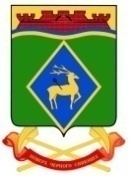 РОСТОВСКАЯ ОБЛАСТЬСОБРАНИЕ ДЕПУТАТОВ БЕЛОКАЛИТВИНСКОГО РАЙОНАРЕШЕНИЕО внесении изменений в решение Собрания депутатов Белокалитвинского района от 25 декабря 2020 года № 424«О бюджете Белокалитвинского района на 2021 годи на плановый период 2022 и 2023 годов»В соответствии со статьями 169 и 184.1 Бюджетного кодекса Российской Федерации, Областным законом Ростовской области от 28 октября 2021 года № 576-ЗС «О внесении изменений в Областной закон «Об областном бюджете на 2021 год и на плановый период 2022 и 2023 годов», статьей 64 Устава муниципального образования «Белокалитвинский район»Собрание депутатов Белокалитвинского районаРЕШИЛО:1. Внести в решение Собрания депутатов Белокалитвинского района от 25 декабря 2020 года № 424 «О бюджете Белокалитвинского района на 2021 год и на плановый период 2022 и 2023 годов» следующие изменения:1) пункты 1 и 2 части 1 изложить в следующей редакции:«1) прогнозируемый общий объем доходов местного бюджета в сумме        4 672 317,2 тыс. рублей;2) общий объем расходов местного бюджета в сумме 4 751 021,2 тыс. рублей;»;2) пункты 1 и 2 части 2 изложить в следующей редакции:«1) прогнозируемый общий объем доходов местного бюджета на 2022 год в сумме 4 009 023,3 тыс. рублей и на 2023 год в сумме 3 584 240,0 тыс. рублей;2) общий объем расходов местного бюджета на 2022 год в сумме 4 009 023,3 тыс. рублей, в том числе условно утвержденные расходы 30 070,3 тыс. рублей и на 2023 год в сумме 3 584 240,0 тыс. рублей, в том числе условно утвержденные расходы 68 844,2 тыс. рублей;»;3) часть 6 изложить в следующей редакции:«6. Утвердить общий объем бюджетных ассигнований на исполнение публичных нормативных обязательств Белокалитвинского района на 2021 год в сумме 7 958,5 тыс. рублей, на 2022 год в сумме 7 382,8 тыс. рублей и на 2023 год в сумме 7 382,8 тыс. рублей.»;4) часть 10 изложить в следующей редакции:«10. Утвердить общий объем межбюджетных трансфертов, предоставляемых муниципальным образованиям, входящим в состав Белокалитвинского района (далее – поселений):в том числе:дотации:иные межбюджетные трансферты:Установить, что иные межбюджетные трансферты, указанные в настоящей части, предоставляются в порядке, установленном муниципальными правовыми актами Белокалитвинского района.»;5) часть 26 изложить в следующей редакции:«Установить в соответствии с пунктом 3 статьи 217 Бюджетного кодекса Российской Федерации, что основанием для внесения в 2021 году изменений в показатели сводной бюджетной росписи бюджета Белокалитвинского района является распределение зарезервированных в составе утвержденных частью 8 настоящего решения бюджетных ассигнований на 2021 год:1) в объеме 2 642,4 тыс. рублей, предусмотренных по подразделу «Дополнительное образование детей» раздела «Образование» классификации расходов бюджетов, на достижение целевых показателей в части повышения оплаты труда отдельным категориям работников социальной сферы в порядке, установленном Администрацией Белокалитвинского района;2) в объеме 1 322,9 тыс. рублей, предусмотренных по подразделу «Дорожное хозяйство (дорожные фонды)» раздела «Национальная экономика» классификации расходов бюджета, на неотложные мероприятия в отношении автомобильных дорог общего пользования местного значения;3) в объеме 1 133,2 тыс. рублей, предусмотренных по подразделу «Другие общегосударственные вопросы» раздела «Общегосударственные вопросы» классификации расходов бюджета, на оказание финансовой поддержки поселениям в порядке, установленном Администрацией Белокалитвинского района;4) в объеме 711,2 тыс. рублей, предусмотренных по подразделу «Другие общегосударственные вопросы» раздела «Общегосударственные вопросы» классификации расходов бюджета, на финансовое обеспечение мероприятий, связанных с предотвращением влияния ухудшения экономической ситуации на развитие отраслей экономики, с профилактикой и устранением последствий распространения коронавирусной инфекции в порядке, установленном Администрацией Белокалитвинского района;5) в объеме 1 971,9 тыс. рублей, предусмотренных по подразделу «Другие общегосударственные вопросы» раздела «Общегосударственные вопросы» классификации расходов бюджета, на финансовое обеспечение приоритетных расходов бюджета Белокалитвинского района в порядке, установленном Администрацией Белокалитвинского района;6) приложение 1 изложить в следующей редакции:«Приложение 1к решению Собрания депутатовБелокалитвинского районаот 25декабря 2020 года № 424«О бюджете Белокалитвинского района на 2021 год и на плановый период 2022 и 2023 годов»ОБЪЕМ ПОСТУПЛЕНИЙ ДОХОДОВ БЮДЖЕТАБЕЛОКАЛИТВИНСКОГО РАЙОНА НА 2021 ГОД И НА ПЛАНОВЫЙ ПЕРИОД 2022 И 2023 ГОДОВтыс. руб.приложение 2 изложить в следующей редакции:«Приложение 2к решению Собрания депутатовБелокалитвинского районаот 25 декабря 2020 года № 424«О бюджете Белокалитвинского района на 2021 годи на плановый период 2022 и 2023 годов»8)	приложение 6 изложить в следующей редакции:		«Приложение 6к решению Собрания депутатовБелокалитвинского районаот 25 декабря 2020 года № 424«О бюджете Белокалитвинского района на 2021 год и на плановый период 2022 и 2023 годов»Распределение бюджетных ассигнований по разделам, подразделам, целевым статьям (муниципальным программам Белокалитвинского района и непрограммным направлениям деятельности), Группам и подгруппам видов расходов, классификации, расходов бюджета Белокалитвинского района на 2021 год и на плановый период 2022и 2023 годов9)	приложение 7 изложить в следующей редакции:«Приложение 7к решению Собрания депутатовБелокалитвинского районаот 25 декабря 2020 года № 424«О бюджете Белокалитвинского района на 2021 год и на плановый период 2022 и 2023 годов»10)	приложение 8 изложить в следующей редакции:«Приложение 8к решению Собрания депутатовБелокалитвинского районаот 25 декабря 2020 года № 424«О бюджете Белокалитвинского района на 2021 год и на плановый период 2022 и 2023 годов»11) Приложение 9 изложить в следующей редакции:«Приложение 9к решению Собрания депутатовБелокалитвинского районаот 25 декабря 2020 года № 424«О бюджете Белокалитвинского района на 2021 год и на плановый период 2022 и 2023 годов»Перечень субсидий, предоставляемых Белокалитвинскому району для софинансированиярасходных обязательств, возникающих при выполнении полномочийорганов местного самоуправления по вопросам местного значения,       на 2021 год и на плановый период 2022 и 2023 годов(тыс. рублей)12)	приложение 10 изложить в следующей редакции:«Приложение 10к решению Собрания депутатовБелокалитвинского районаот 25 декабря 2020 года № 424«О бюджете Белокалитвинского района на 2021 год и на плановый период 2022 и 2023 годов»Межбюджетные трансферты, перечисляемые из бюджета района в бюджеты поселений Белокалитвинского района, на финансирование расходов, связанных с передачей осуществления части полномочий органов местного самоуправления Белокалитвинского района, органам местного самоуправления поселений на 2021 год                                                                                                       (тыс. рублей)13)	приложение 12 изложить в следующей редакции:«Приложение 12к решению Собрания депутатовБелокалитвинского районаот 25 декабря 2020 года № 424«О бюджете Белокалитвинского района на 2021 год и на плановый период 2022 и 2023 годов»Распределение бюджетных ассигнований, направляемых на поддержку семьи и детей, на 2021 год и на плановый период 2022 и 2023 годовТыс. рублей14)	приложение 13 изложить в следующей редакции:«Приложение 13к решению Собрания депутатовБелокалитвинского районаот 25 декабря 2020 года № 424«О бюджете Белокалитвинского района на 2021 год и на плановый период 2022 и 2023 годов»Распределение субвенций, предоставляемых из областного бюджета для обеспечения осуществления отдельных государственных полномочий, переданных Белокалитвинскому району федеральными и областными законами на 2021 год15)	приложение 15 изложить в следующей редакции:«Приложение 15к решению Собрания депутатовБелокалитвинского районаот 25 декабря 2020 года № 424«О бюджете Белокалитвинского района на 2021 год и на плановый период 2022 и 2023 годов»16)	приложение 16 изложить в следующей редакции:«Приложение 16к решению Собрания депутатовБелокалитвинского районаот 25 декабря 2020 года № 424«О бюджете Белокалитвинского района на 2021 год и на плановый период 2022 и 2023 годов»Распределение межбюджетных трансфертов, предоставляемых Белокалитвинскому району из областного бюджета на 2021 годТыс. рублей17) приложение 21 изложить в следующей редакции:«Приложение 21к решению Собрания депутатовБелокалитвинского районаот 25 декабря 2020 года № 424«О бюджете Белокалитвинского района на 2021 год и на плановый период 2022 и 2023 годов»Распределение иных межбюджетных трансфертов бюджетам поселений,входящих в состав Белокалитвинского района на 2021 год2. Настоящее решение вступает в силу после официального опубликования.3. Контроль за исполнением настоящего решения возложить на председателя постоянной комиссии Собрания депутатов Белокалитвинского района по экономической реформе, бюджету, налогам и муниципальной собственности А.И. Ткачева и главу Администрации Белокалитвинского района О.А. Мельникову.09 ноября 2021 года№ 5г. Белая Калитвана 2021 год710 985,5 тыс. рублей;481 918,0 тыс. рублей;на 2022 год514 552,9 тыс. рублей;399 916,4 тыс. рублей;на 2023 год160 799,7 тыс. рублей;;на 2021 год126 520,5 тыс. рублей;на 2022 год93 273,9 тыс. рублей;на 2023 год721,6 тыс. рублей;на 2021 год584 465,0 тыс. рублей;на 2022 год421 279,0 тыс. рублей;на 2023 год68 078,1 тыс. рублей.Код бюджетной классификации Российской ФедерацииНаименование кода поступлений в бюджет, группы, подгруппы, статьи, подстатьи, элемента, подвида доходов, классификации операций сектора государственного управления202120222023Код бюджетной классификации Российской ФедерацииНаименование кода поступлений в бюджет, группы, подгруппы, статьи, подстатьи, элемента, подвида доходов, классификации операций сектора государственного управления202120222023Код бюджетной классификации Российской ФедерацииНаименование кода поступлений в бюджет, группы, подгруппы, статьи, подстатьи, элемента, подвида доходов, классификации операций сектора государственного управления202120222023123451 00 00000 00 0000 000 НАЛОГОВЫЕ И НЕНАЛОГОВЫЕ ДОХОДЫ490 412,6522 699,9555 205,31 01 00000 00 0000 000 НАЛОГИ НА ПРИБЫЛЬ, ДОХОДЫ323 299,3381 674,3411 425,21 01 02000 01 0000 110 Налог на доходы физических лиц323 299,3381 674,3411 425,2123451 01 02010 01 0000 110 Налог на доходы физических лиц с доходов, источником которых является налоговый агент, за исключением доходов, в отношении которых исчисление и уплата налога осуществляются в соответствии со статьями 227, 227.1 и 228 Налогового кодекса Российской Федерации310 896,0367 031,5395 641,01 01 02020 01 0000 110 Налог на доходы физических лиц с доходов, полученных от осуществления деятельности физическими лицами, зарегистрированными в качестве индивидуальных предпринимателей, нотариусов, занимающихся частной практикой, адвокатов, учредивших адвокатские кабинеты, и других лиц, занимающихся частной практикой в соответствии со статьей 227 Налогового кодекса Российской Федерации1 964,72 319,42 500,21 01 02030 01 0000 110 Налог на доходы физических лиц с доходов, полученных физическими лицами в соответствии со статьей 228 Налогового кодекса Российской Федерации10 438,612 323,413 284,01 03 00000 00 0000 000 НАЛОГИ НА ТОВАРЫ (РАБОТЫ, УСЛУГИ), РЕАЛИЗУЕМЫЕ НА ТЕРРИТОРИИ РОССИЙСКОЙ ФЕДЕРАЦИИ37 611,639 286,140 500,61 03 02000 01 0000 110 Акцизы по подакцизным товарам (продукции), производимым на территории Российской Федерации37 611,639 286,140 500,61 03 02230 01 0000 110 Доходы от уплаты акцизов на дизельное топливо, подлежащие распределению между бюджетами субъектов Российской Федерации и местными бюджетами с учетом установленных дифференцированных нормативов отчислений в местные бюджеты17 269,918 060,518 751,11 03 02231 01 0000 110 Доходы от уплаты акцизов на дизельное топливо, подлежащие распределению между бюджетами субъектов Российской Федерации и местными бюджетами с учетом установленных дифференцированных нормативов отчислений в местные бюджеты (по нормативам, установленным Федеральным законом о федеральном бюджете в целях формирования дорожных фондов субъектов Российской Федерации)17 269,918 060,518 751,11 03 02240 01 0000 110 Доходы от уплаты акцизов на моторные масла для дизельных и (или) карбюраторных (инжекторных) двигателей, подлежащие распределению между бюджетами субъектов Российской Федерации и местными бюджетами с учетом установленных дифференцированных нормативов отчислений в местные бюджеты98,4101,9104,71 03 02241 01 0000 110 Доходы от уплаты акцизов на моторные масла для дизельных и (или) карбюраторных (инжекторных) двигателей, подлежащие распределению между бюджетами субъектов Российской Федерации и местными бюджетами с учетом установленных дифференцированных нормативов отчислений в местные бюджеты (по нормативам, установленным Федеральным законом о федеральном бюджете в целях формирования дорожных фондов субъектов Российской Федерации)98,4101,9104,71 03 02250 01 0000 110 Доходы от уплаты акцизов на автомобильный бензин, подлежащие распределению между бюджетами субъектов Российской Федерации и местными бюджетами с учетом установленных дифференцированных нормативов отчислений в местные бюджеты22 717,623 696,424 523,61 03 02251 01 0000 110 Доходы от уплаты акцизов на автомобильный бензин, подлежащие распределению между бюджетами субъектов Российской Федерации и местными бюджетами с учетом установленных дифференцированных нормативов отчислений в местные бюджеты (по нормативам, установленным Федеральным законом о федеральном бюджете в целях формирования дорожных фондов субъектов Российской Федерации)22 717,623 696,424 523,61 03 02260 01 0000 110 Доходы от уплаты акцизов на прямогонный бензин, подлежащие распределению между бюджетами субъектов Российской Федерации и местными бюджетами с учетом установленных дифференцированных нормативов отчислений в местные бюджеты-2 474,3-2 572,7-2 878,81 03 02261 01 0000 110 Доходы от уплаты акцизов на прямогонный бензин, подлежащие распределению между бюджетами субъектов Российской Федерации и местными бюджетами с учетом установленных дифференцированных нормативов отчислений в местные бюджеты (по нормативам, установленным Федеральным законом о федеральном бюджете в целях формирования дорожных фондов субъектов Российской Федерации)-2 474,3-2 572,7-2 878,81 05 00000 00 0000 000 НАЛОГИ НА СОВОКУПНЫЙ ДОХОД41 341,626 339,527 715,91 05 01000 00 0000 110 Налог, взимаемый в связи с применением упрощенной системы налогообложения17 514,518 473,619 524,91 05 01010 01 0000 110 Налог, взимаемый с налогоплательщиков, выбравших в качестве объекта налогообложения доходы10 386,110 954,811 578,31 05 01011 01 0000 110 Налог, взимаемый с налогоплательщиков, выбравших в качестве объекта налогообложения доходы10 386,110 954,811 578,31 05 01020 01 0000 110 Налог, взимаемый с налогоплательщиков, выбравших в качестве объекта налогообложения доходы, уменьшенные на величину расходов7 128,47 518,87 946,61 05 01021 01 0000 110 Налог, взимаемый с налогоплательщиков, выбравших в качестве объекта налогообложения доходы, уменьшенные на величину расходов (в том числе минимальный налог, зачисляемый в бюджеты субъектов Российской Федерации)7 128,47 518,87 946,61 05 02000 02 0000 110 Единый налог на вмененный доход для отдельных видов деятельности5 652,30,00,01 05 02010 02 0000 110 Единый налог на вмененный доход для отдельных видов деятельности5 652,30,00,01 05 03000 01 0000 110 Единый сельскохозяйственный налог9 161,43 484,03 633,81 05 03010 01 0000 110 Единый сельскохозяйственный налог9 161,43 484,03 633,81 05 04000 02 0000 110 Налог, взимаемый в связи с применением патентной системы налогообложения9 013,44 381,94 557,21 05 04020 02 0000 110 Налог, взимаемый в связи с применением патентной системы налогообложения, зачисляемый в бюджеты муниципальных районов9 013,44 381,94 557,21 06 00000 00 0000 000 НАЛОГИ НА ИМУЩЕСТВО28 505,128 318,928 134,81 06 04000 02 0000 110 Транспортный налог28 505,128 318,928 134,81 06 04011 02 0000 110 Транспортный налог с организаций1 823,51 770,71 719,31 06 04012 02 0000 110 Транспортный налог с физических лиц26 681,626 548,226 415,51 08 00000 00 0000 000 ГОСУДАРСТВЕННАЯ ПОШЛИНА15 314,215 765,116 237,61 08 03000 01 0000 110 Государственная пошлина по делам, рассматриваемым в судах общей юрисдикции, мировыми судьями10 573,710 996,611 436,51 08 03010 01 0000 110 Государственная пошлина по делам, рассматриваемым в судах общей юрисдикции, мировыми судьями (за исключением Верховного Суда Российской Федерации)10 573,710 996,611 436,51 08 06000 01 0000 110 Государственная пошлина за совершение действий, связанных с приобретением гражданства Российской Федерации или выходом из гражданства Российской Федерации, а также с въездом в Российскую Федерацию или выездом из Российской Федерации25,227,930,61 08 07000 01 0000 110 Государственная пошлина за государственную регистрацию, а также за совершение прочих юридически значимых действий4 715,34 740,64 770,51 08 07010 01 0000 110 Государственная пошлина за государственную регистрацию юридического лица, физических лиц в качестве индивидуальных предпринимателей, изменений, вносимых в учредительные документы юридического лица, за государственную регистрацию ликвидации юридического лица и другие юридически значимые действия0,70,70,71 08 07020 01 0000 110 Государственная пошлина за государственную регистрацию прав, ограничений (обременений) прав на недвижимое имущество и сделок с ним3 807,03 787,73 767,21 08 07100 01 0000 110 Государственная пошлина за выдачу и обмен паспорта гражданина Российской Федерации241,3277,5319,11 08 07140 01 0000 110 Государственная пошлина за государственную регистрацию транспортных средств и иные юридически значимые действия, связанные с изменениями и выдачей документов на транспортные средства, регистрационных знаков, водительских удостоверений455,8455,8455,81 08 07141 01 0000 110 Государственная пошлина за государственную регистрацию транспортных средств и иные юридически значимые действия уполномоченных федеральных государственных органов, связанные с изменением и выдачей документов на транспортные средства, регистрационных знаков, водительских удостоверений455,8455,8455,81 08 07150 01 0000 110 Государственная пошлина за выдачу разрешения на установку рекламной конструкции210,5218,9227,71 11 00000 00 0000 000 ДОХОДЫ ОТ ИСПОЛЬЗОВАНИЯ ИМУЩЕСТВА, НАХОДЯЩЕГОСЯ В ГОСУДАРСТВЕННОЙ И МУНИЦИПАЛЬНОЙ СОБСТВЕННОСТИ26 895,726 180,626 176,51 11 05000 00 0000 120 Доходы, получаемые в виде арендной либо иной платы за передачу в возмездное пользование государственного и муниципального имущества (за исключением имущества бюджетных и автономных учреждений, а также имущества государственных и муниципальных унитарных предприятий, в том числе казенных)26 507,725 791,125 786,41 11 05010 00 0000 120 Доходы, получаемые в виде арендной платы за земельные участки, государственная собственность на которые не разграничена, а также средства от продажи права на заключение договоров аренды указанных земельных участков20 323,119 612,819 612,81 11 05013 05 0000 120 Доходы, получаемые в виде арендной платы за земельные участки, государственная собственность на которые не разграничена и которые расположены в границах сельских поселений и межселенных территорий муниципальных районов, а также средства от продажи права на заключение договоров аренды указанных земельных участков15 431,414 891,814 891,81 11 05013 13 0000 120 Доходы, получаемые в виде арендной платы за земельные участки, государственная собственность на которые не разграничена и которые расположены в границах городских поселений, а также средства от продажи права на заключение договоров аренды указанных земельных участков4 891,74 721,04 721,01 11 05020 00 0000 120 Доходы, получаемые в виде арендной платы за земли после разграничения государственной собственности на землю, а также средства от продажи права на заключение договоров аренды указанных земельных участков (за исключением земельных участков бюджетных и автономных учреждений)120,3114,0109,31 11 05025 05 0000 120 Доходы, получаемые в виде арендной платы, а также средства от продажи права на заключение договоров аренды за земли, находящиеся в собственности муниципальных районов (за исключением земельных участков муниципальных бюджетных и автономных учреждений)120,3114,0109,31 11 05030 00 0000 120 Доходы от сдачи в аренду имущества, находящегося в оперативном управлении органов государственной власти, органов местного самоуправления, государственных внебюджетных фондов и созданных ими учреждений (за исключением имущества бюджетных и автономных учреждений)28,428,428,41 11 05035 05 0000 120 Доходы от сдачи в аренду имущества, находящегося в оперативном управлении органов управления муниципальных районов и созданных ими учреждений (за исключением имущества муниципальных бюджетных и автономных учреждений)28,428,428,41 11 05070 00 0000 120 Доходы от сдачи в аренду имущества, составляющего государственную (муниципальную) казну (за исключением земельных участков)6 035,96 035,96 035,91 11 05075 05 0000 120 Доходы от сдачи в аренду имущества, составляющего казну муниципальных районов (за исключением земельных участков)6 035,96 035,96 035,91 11 07000 00 0000 120 Платежи от государственных и муниципальных унитарных предприятий3,04,55,11 11 07010 00 0000 120 Доходы от перечисления части прибыли государственных и муниципальных унитарных предприятий, остающейся после уплаты налогов и обязательных платежей3,04,55,11 11 07015 05 0000 120 Доходы от перечисления части прибыли, остающейся после уплаты налогов и иных обязательных платежей муниципальных унитарных предприятий, созданных муниципальными районами3,04,55,11 11 09000 00 0000 120 Прочие доходы от использования имущества и прав, находящихся в государственной и муниципальной собственности (за исключением имущества бюджетных и автономных учреждений, а также имущества государственных и муниципальных унитарных предприятий, в том числе казенных)385,0385,0385,01 11 09040 00 0000 120 Прочие поступления от использования имущества, находящегося в государственной и муниципальной собственности (за исключением имущества бюджетных и автономных учреждений, а также имущества государственных и муниципальных унитарных предприятий, в том числе казенных)385,0385,0385,01 11 09045 05 0000 120 Прочие поступления от использования имущества, находящегося в собственности муниципальных районов (за исключением имущества муниципальных бюджетных и автономных учреждений, а также имущества муниципальных унитарных предприятий, в том числе казенных)385,0385,0385,01 12 00000 00 0000 000 ПЛАТЕЖИ ПРИ ПОЛЬЗОВАНИИ ПРИРОДНЫМИ РЕСУРСАМИ4 258,54 428,84 606,01 12 01000 01 0000 120 Плата за негативное воздействие на окружающую среду4 258,54 428,84 606,01 12 01010 01 0000 120 Плата за выбросы загрязняющих веществ в атмосферный воздух стационарными объектами612,8637,5663,01 12 01030 01 0000 120 Плата за сбросы загрязняющих веществ в водные объекты276,8287,8299,31 12 01040 01 0000 120 Плата за размещение отходов производства и потребления3 368,93 503,53 643,71 12 01041 01 0000 120 Плата за размещение отходов производства3 352,43 486,33 625,91 12 01042 01 0000 120 Плата за размещение твердых коммунальных отходов16,517,217,81 13 00000 00 0000 000 ДОХОДЫ ОТ ОКАЗАНИЯ ПЛАТНЫХ УСЛУГ И КОМПЕНСАЦИИ ЗАТРАТ ГОСУДАРСТВА2 631,50,00,01 13 02000 00 0000 130 Доходы от компенсации затрат государства2 631,50,00,01 13 02990 00 0000 130 Прочие доходы от компенсации затрат государства2 631,50,00,01 13 02995 05 0000 130 Прочие доходы от компенсации затрат бюджетов муниципальных районов2 631,50,00,01 14 00000 00 0000 000 ДОХОДЫ ОТ ПРОДАЖИ МАТЕРИАЛЬНЫХ И НЕМАТЕРИАЛЬНЫХ АКТИВОВ8 783,0423,6114,41 14 02000 00 0000 000 Доходы от реализации имущества, находящегося в государственной и муниципальной собственности (за исключением движимого имущества бюджетных и автономных учреждений, а также имущества государственных и муниципальных унитарных предприятий, в том числе казенных)433,8423,6114,41 14 02050 05 0000 410 Доходы от реализации имущества, находящегося в собственности муниципальных районов (за исключением движимого имущества муниципальных бюджетных и автономных учреждений, а также имущества муниципальных унитарных предприятий, в том числе казенных), в части реализации основных средств по указанному имуществу433,8423,6114,41 14 02053 05 0000 410 Доходы от реализации иного имущества, находящегося в собственности муниципальных районов (за исключением имущества муниципальных бюджетных и автономных учреждений, а также имущества муниципальных унитарных предприятий, в том числе казенных), в части реализации основных средств по указанному имуществу433,8423,6114,41 14 06000 00 0000 430 Доходы от продажи земельных участков, находящихся в государственной и муниципальной собственности8 280,20,00,01 14 06010 00 0000 430 Доходы от продажи земельных участков, государственная собственность на которые не разграничена8 280,20,00,01 14 06013 05 0000 430 Доходы от продажи земельных участков, государственная собственность на которые не разграничена и которые расположены в границах сельских поселений и межселенных территорий муниципальных районов7 083,90,00,01 14 06013 13 0000 430 Доходы от продажи земельных участков, государственная собственность на которые не разграничена и которые расположены в границах городских поселений1 196,30,00,01 14 06300 00 0000 430 Плата за увеличение площади земельных участков, находящихся в частной собственности, в результате перераспределения таких земельных участков и земель (или) земельных участков, находящихся в государственной или муниципальной собственности69,00,00,01 14 06310 00 0000 430 Плата за увеличение площади земельных участков, находящихся в частной собственности, в результате перераспределения таких земельных участков и земель (или) земельных участков, государственная собственность на которые не разграничена69,00,00,01 14 06313 13 0000 430 Плата за увеличение площади земельных участков, находящихся в частной собственности, в результате перераспределения таких земельных участков и земель (или) земельных участков, государственная собственность на которые не разграничена и которые расположены в границах городских поселений69,00,00,01 16 00000 00 0000 000 ШТРАФЫ, САНКЦИИ, ВОЗМЕЩЕНИЕ УЩЕРБА1 772,1283,0294,31 16 01000 01 0000 140 Административные штрафы, установленные Кодексом Российской Федерации об административных правонарушениях445,5196,6204,41 16 01060 01 0000 140 Административные штрафы, установленные Главой 6 Кодекса Российской Федерации об административных правонарушениях, за административные правонарушения, посягающие на здоровье, санитарно-эпидемиологическое благополучие населения и общественную нравственность32,233,534,91 16 01063 01 0000 140 Административные штрафы, установленные Главой 6 Кодекса Российской Федерации об административных правонарушениях, за административные правонарушения, посягающие на здоровье, санитарно-эпидемиологическое благополучие населения и общественную нравственность, налагаемые мировыми судьями, комиссиями по делам несовершеннолетних и защите их прав32,233,534,91 16 01070 01 0000 140 Административные штрафы, установленные Главой 7 Кодекса Российской Федерации об административных правонарушениях, за административные правонарушения в области охраны собственности14,615,115,71 16 01073 01 0000 140 Административные штрафы, установленные Главой 7 Кодекса Российской Федерации об административных правонарушениях, за административные правонарушения в области охраны собственности, налагаемые мировыми судьями, комиссиями по делам несовершеннолетних и защите их прав14,615,115,71 16 01080 01 0000 140 Административные штрафы, установленные Главой 8 Кодекса Российской Федерации об административных правонарушениях, за административные правонарушения в области охраны окружающей среды и природопользования2,12,22,21 16 01083 01 0000 140 Административные штрафы, установленные Главой 8 Кодекса Российской Федерации об административных правонарушениях, за административные правонарушения в области охраны окружающей среды и природопользования, налагаемые мировыми судьями, комиссиями по делам несовершеннолетних и защите их прав2,12,22,21 16 01140 01 0000 140 Административные штрафы, установленные Главой 14 Кодекса Российской Федерации об административных правонарушениях, за административные правонарушения в области предпринимательской деятельности и деятельности саморегулируемых организаций156,036,137,61 16 01143 01 0000 140 Административные штрафы, установленные Главой 14 Кодекса Российской Федерации об административных правонарушениях, за административные правонарушения в области предпринимательской деятельности и деятельности саморегулируемых организаций, налагаемые мировыми судьями, комиссиями по делам несовершеннолетних и защите их прав156,036,137,61 16 01150 01 0000 140 Административные штрафы, установленные Главой 15 Кодекса Российской Федерации об административных правонарушениях, за административные правонарушения в области финансов, налогов и сборов, страхования, рынка ценных бумаг32,233,534,91 16 01153 01 0000 140 Административные штрафы, установленные Главой 15 Кодекса Российской Федерации об административных правонарушениях, за административные правонарушения в области финансов, налогов и сборов, страхования, рынка ценных бумаг (за исключением штрафов, указанных в пункте 6 статьи 46 Бюджетного кодекса Российской Федерации), налагаемые мировыми судьями, комиссиями по делам несовершеннолетних и защите их прав32,233,534,91 16 01190 01 0000 140 Административные штрафы, установленные Главой 19 Кодекса Российской Федерации об административных правонарушениях, за административные правонарушения против порядка управления38,53,94,01 16 01193 01 0000 140 Административные штрафы, установленные Главой 19 Кодекса Российской Федерации об административных правонарушениях, за административные правонарушения против порядка управления, налагаемые мировыми судьями, комиссиями по делам несовершеннолетних и защите их прав38,53,94,01 16 01200 01 0000 140 Административные штрафы, установленные Главой 20 Кодекса Российской Федерации об административных правонарушениях, за административные правонарушения, посягающие на общественный порядок и общественную безопасность169,972,375,11 16 01203 01 0000 140 Административные штрафы, установленные Главой 20 Кодекса Российской Федерации об административных правонарушениях, за административные правонарушения, посягающие на общественный порядок и общественную безопасность, налагаемые мировыми судьями, комиссиями по делам несовершеннолетних и защите их прав169,972,375,11 16 02000 02 0000 140 Административные штрафы, установленные законами субъектов Российской Федерации об административных правонарушениях52,254,356,51 16 02020 02 0000 140 Административные штрафы, установленные законами субъектов Российской Федерации об административных правонарушениях, за нарушение муниципальных правовых актов52,254,356,51 16 07000 01 0000 140 Штрафы, неустойки, пени, уплаченные в соответствии с законом или договором в случае неисполнения или ненадлежащего исполнения обязательств перед государственным (муниципальным) органом, органом управления государственным внебюджетным фондом, казенным учреждением, Центральным банком Российской Федерации, иной организацией, действующей от имени Российской Федерации65,829,330,51 16 07010 00 0000 140 Штрафы, неустойки, пени, уплаченные в случае просрочки исполнения поставщиком (подрядчиком, исполнителем) обязательств, предусмотренных государственным (муниципальным) контрактом15,716,217,01 16 07010 05 0000 140 Штрафы, неустойки, пени, уплаченные в случае просрочки исполнения поставщиком (подрядчиком, исполнителем) обязательств, предусмотренных муниципальным контрактом, заключенным муниципальным органом, казенным учреждением муниципального района15,716,217,01 16 07090 00 0000 140 Иные штрафы, неустойки, пени, уплаченные в соответствии с законом или договором в случае неисполнения или ненадлежащего исполнения обязательств перед государственным (муниципальным) органом, казенным учреждением, Центральным банком Российской Федерации, государственной корпорацией50,113,113,51 16 07090 05 0000 140 Иные штрафы, неустойки, пени, уплаченные в соответствии с законом или договором в случае неисполнения или ненадлежащего исполнения обязательств перед муниципальным органом, (муниципальным казенным учреждением) муниципального района50,113,113,51 16 10000 00 0000 140 Платежи в целях возмещения причиненного ущерба (убытков)1 205,90,00,01 16 10030 05 0000 140 Платежи по искам о возмещении ущерба, а также платежи, уплачиваемые при добровольном возмещении ущерба, причиненного муниципальному имуществу муниципального района (за исключением имущества, закрепленного за муниципальными бюджетными (автономными) учреждениями, унитарными предприятиями)38,00,00,01 16 10032 05 0000 140 Прочее возмещение ущерба, причиненного муниципальному имуществу муниципального района (за исключением имущества, закрепленного за муниципальными бюджетными (автономными) учреждениями, унитарными предприятиями)38,00,00,01 16 10120 00 0000 140 Доходы от денежных взысканий (штрафов), поступающие в счет погашения задолженности, образовавшейся до 1 января 2020 года, подлежащие зачислению в бюджеты бюджетной системы Российской Федерации, по нормативам, действующим до 1 января 2020 года1 167,90,00,01 16 10123 01 0000 140 Доходы от денежных взысканий (штрафов), поступающие в счет погашения задолженности, образовавшейся до 1 января 2020 года, подлежащие зачислению в бюджет муниципального образования по нормативам, действующим до 1 января 2020 года1 167,90,00,01 16 11000 01 0000 140 Платежи, уплачиваемые в целях возмещения вреда2,72,82,91 16 11050 01 0000 140 Платежи по искам о возмещении вреда, причиненного окружающей среде, а также платежи, уплачиваемые при добровольном возмещении вреда, причиненного окружающей среде (за исключением вреда, причиненного окружающей среде на особо охраняемых природных территориях), подлежащие зачислению в бюджет муниципального образования2,72,82,92 00 00000 00 0000 000 БЕЗВОЗМЕЗДНЫЕ ПОСТУПЛЕНИЯ4 181 904,63 486 323,43 029 034,72 02 00000 00 0000 000 БЕЗВОЗМЕЗДНЫЕ ПОСТУПЛЕНИЯ ОТ ДРУГИХ БЮДЖЕТОВ БЮДЖЕТНОЙ СИСТЕМЫ РОССИЙСКОЙ ФЕДЕРАЦИИ4 187 808,33 486 323,43 029 034,72 02 10000 00 0000 150 Дотации бюджетам бюджетной системы Российской Федерации360 040,8232 539,6180 165,62 02 15001 00 0000 150 Дотации на выравнивание бюджетной обеспеченности360 040,8232 539,6180 165,62 02 15001 05 0000 150 Дотации бюджетам муниципальных районов на выравнивание бюджетной обеспеченности360 040,8232 539,6180 165,62 02 20000 00 0000 150 Субсидии бюджетам бюджетной системы Российской Федерации (межбюджетные субсидии)1 093 024,2694 206,3165 020,62 02 20077 00 0000 150 Субсидии бюджетам на софинансирование капитальных вложений в объекты муниципальной собственности183 183,574 415,00,02 02 20077 05 0000 150 Субсидии бюджетам муниципальных районов на софинансирование капитальных вложений в объекты муниципальной собственности183 183,574 415,00,02 02 20216 00 0000 150 Субсидии бюджетам на осуществление дорожной деятельности в отношении автомобильных дорог общего пользования, а также капитального ремонта и ремонта дворовых территорий многоквартирных домов, проездов к дворовым территориям многоквартирных домов населенных пунктов48 279,00,00,02 02 20216 05 0000 150 Субсидии бюджетам муниципальных районов на осуществление дорожной деятельности в отношении автомобильных дорог общего пользования, а также капитального ремонта и ремонта дворовых территорий многоквартирных домов, проездов к дворовым территориям многоквартирных домов населенных пунктов48 279,00,00,02 02 20298 00 0000 150 Субсидии бюджетам муниципальных образований на обеспечение мероприятий по капитальному ремонту многоквартирных домов за счет средств, поступивших от государственной корпорации - Фонда содействия реформированию жилищно-коммунального хозяйства1 151,50,00,02 02 20298 05 0000 150 Субсидии бюджетам муниципальных районов на обеспечение мероприятий по капитальному ремонту многоквартирных домов за счет средств, поступивших от государственной корпорации - Фонда содействия реформированию жилищно-коммунального хозяйства1 151,50,00,02 02 20299 00 0000 150 Субсидии бюджетам муниципальных образований на обеспечение мероприятий по переселению граждан из аварийного жилищного фонда, в том числе переселению граждан из аварийного жилищного фонда с учетом необходимости развития малоэтажного жилищного строительства, за счет средств, поступивших от государственной корпорации - Фонда содействия реформированию жилищно-коммунального хозяйства289 098,10,00,02 02 20299 05 0000 150 Субсидии бюджетам муниципальных районов на обеспечение мероприятий по переселению граждан из аварийного жилищного фонда, в том числе переселению граждан из аварийного жилищного фонда с учетом необходимости развития малоэтажного жилищного строительства, за счет средств, поступивших от государственной корпорации - Фонда содействия реформированию жилищно-коммунального хозяйства289 098,10,00,02 02 20302 00 0000 150 Субсидии бюджетам муниципальных образований на обеспечение мероприятий по переселению граждан из аварийного жилищного фонда, в том числе переселению граждан из аварийного жилищного фонда с учетом необходимости развития малоэтажного жилищного строительства, за счет средств бюджетов80 290,0305 180,10,02 02 20302 05 0000 150 Субсидии бюджетам муниципальных районов на обеспечение мероприятий по переселению граждан из аварийного жилищного фонда, в том числе переселению граждан из аварийного жилищного фонда с учетом необходимости развития малоэтажного жилищного строительства, за счет средств бюджетов80 290,0305 180,10,02 02 25097 00 0000 150 Субсидии бюджетам на создание в общеобразовательных организациях, расположенных в сельской местности, условий для занятий физической культурой и спортом0,00,05 300,32 02 25097 05 0000 150 Субсидии бюджетам муниципальных районов на создание в общеобразовательных организациях, расположенных в сельской местности, условий для занятий физической культурой и спортом0,00,05 300,32 02 25169 00 0000 150 Субсидии бюджетам на обновление материально-технической базы для формирования у обучающихся современных технологических и гуманитарных навыков0,00,00,02 02 25210 00 0000 150 Субсидии бюджетам на внедрение целевой модели цифровой образовательной среды в общеобразовательных организациях и профессиональных образовательных организациях0,00,00,02 02 25299 00 0000 150 Субсидии бюджетам на обустройство и восстановление воинских захоронений, находящихся в государственной собственности1 725,10,00,02 02 25299 05 0000 150 Субсидии бюджетам муниципальных районов на софинансирование расходных обязательств субъектов Российской Федерации, связанных с реализацией федеральной целевой программы «Увековечение памяти погибших при защите Отечества на 2019 - 2024 годы»1 725,10,00,02 02 25304 00 0000 150 Субсидии бюджетам на организацию бесплатного горячего питания обучающихся, получающих начальное общее образование в государственных и муниципальных образовательных организациях36 896,938 419,839 954,32 02 25304 05 0000 150 Субсидии бюджетам муниципальных районов на организацию бесплатного горячего питания обучающихся, получающих начальное общее образование в государственных и муниципальных образовательных организациях36 896,938 419,839 954,32 02 25365 00 0000 150 Субсидии бюджетам на софинансирование расходных обязательств субъектов
Российской Федерации, возникающих при реализации региональных программ
модернизации первичного звена здравоохранения52 719,244 041,636 518,22 02 25365 05 0000 150 Субсидии бюджетам муниципальных районов на софинансирование расходных обязательств субъектов
Российской Федерации, возникающих при реализации региональных программ
модернизации первичного звена здравоохранения52 719,244 041,636 518,22 02 25497 00 0000 150 Субсидии бюджетам на реализацию мероприятий по обеспечению жильем молодых семей7720,45 007,77 291,42 02 25497 05 0000 150 Субсидии бюджетам муниципальных районов на реализацию мероприятий по обеспечению жильем молодых семей7 720,45 007,77 291,42 02 25519 00 0000 150 Субсидия бюджетам на поддержку отрасли культуры451,80,00,02 02 25519 05 0000 150 Субсидия бюджетам муниципальных районов на поддержку отрасли культуры451,80,00,02 02 25555 00 0000 150 Субсидии бюджетам на реализацию программ формирования современной городской среды59 967,260 032,918 434,42 02 25555 05 0000 150 Субсидии бюджетам муниципальных районов на реализацию программ формирования современной городской среды59 967,260 032,918 434,42 02 25576 00 0000 150 Субсидии бюджетам на обеспечение комплексного развития сельских территорий1 570,90,00,02 02 25576 05 0000 150 Субсидии бюджетам муниципальных районов на обеспечение комплексного развития сельских территорий1 570,90,00,02 02 29999 00 0000 150 Прочие субсидии329 970,6167 109,257 522,02 02 29999 05 0000 150 Прочие субсидии бюджетам муниципальных районов329 970,6167 109,257 522,02 02 30000 00 0000 150 Субвенции бюджетам бюджетной системы Российской Федерации2 365 872,22 207 056,22 219 294,72 02 30013 00 0000 150 Субвенции бюджетам муниципальных образований на обеспечение мер социальной поддержки реабилитированных лиц и лиц, признанных пострадавшими от политических репрессий1 426,11 684,11 736,12 02 30013 05 0000 150 Субвенции бюджетам муниципальных районов на обеспечение мер социальной поддержки реабилитированных лиц и лиц, признанных пострадавшими от политических репрессий1 426,11 684,11 736,12 02 30022 00 0000 150 Субвенции бюджетам муниципальных образований на предоставление гражданам субсидий на оплату жилого помещения и коммунальных услуг85 448,078 971,081 656,12 02 30022 05 0000 150 Субвенции бюджетам муниципальных районов на предоставление гражданам субсидий на оплату жилого помещения и коммунальных услуг85 448,078 971,081 656,12 02 30024 00 0000 150 Субвенции местным бюджетам на выполнение передаваемых полномочий субъектов Российской Федерации879 173,3846 879,2854 828,52 02 30024 05 0000 150 Субвенции бюджетам муниципальных районов на выполнение передаваемых полномочий субъектов Российской Федерации879 173,3846 879,2854 828,52 02 35084 00 0000 150 Субвенции бюджетам муниципальных образований на осуществление ежемесячной денежной выплаты, назначаемой в случае рождения третьего ребенка или последующих детей до достижения ребенком возраста трех лет55 218,140 875,337 827,22 02 35084 05 0000 150 Субвенции бюджетам муниципальных районов на осуществление ежемесячной денежной выплаты, назначаемой в случае рождения третьего ребенка или последующих детей до достижения ребенком возраста трех лет55 218,140 875,337 827,22 02 35120 00 0000 150 Субвенции бюджетам на осуществление полномочий по составлению (изменению) списков кандидатов в присяжные заседатели федеральных судов общей юрисдикции в Российской Федерации39,8231,116,22 02 35120 05 0000 150 Субвенции бюджетам муниципальных районов на осуществление полномочий по составлению (изменению) списков кандидатов в присяжные заседатели федеральных судов общей юрисдикции в Российской Федерации39,8231,116,22 02 35134 00 0000 150 Субвенции бюджетам на осуществление полномочий по обеспечению жильем отдельных категорий граждан, установленных Федеральным законом от 12 января 1995 года N 5-ФЗ «О ветеранах», в соответствии с Указом Президента Российской Федерации от 7 мая 2008 года N 714 «Об обеспечении жильем ветеранов Великой Отечественной войны 1941 - 1945 годов»1,00,00,02 02 35134 05 0000 150 Субвенции бюджетам муниципальных районов на осуществление полномочий по обеспечению жильем отдельных категорий граждан, установленных Федеральным законом от 12 января 1995 года N 5-ФЗ «О ветеранах», в соответствии с Указом Президента Российской Федерации от 7 мая 2008 года N 714 «Об обеспечении жильем ветеранов Великой Отечественной войны 1941 - 1945 годов»1,00,00,02 02 35135 00 0000 150 Субвенции бюджетам на осуществление полномочий по обеспечению жильем отдельных категорий граждан, установленных Федеральным законом от 12 января 1995 года N 5-ФЗ «О ветеранах»2,01,01,02 02 35135 05 0000 150 Субвенции бюджетам муниципальных районов на осуществление полномочий по обеспечению жильем отдельных категорий граждан, установленных Федеральным законом от 12 января 1995 года N 5-ФЗ «О ветеранах»2,01,01,02 02 35137 00 0000 150 Субвенции бюджетам на осуществление переданных полномочий Российской Федерации по предоставлению отдельных мер социальной поддержки граждан, подвергшихся воздействию радиации3 526,93 852,53 935,72 02 35137 05 0000 150 Субвенции бюджетам муниципальных районов на осуществление переданных полномочий Российской Федерации по предоставлению отдельных мер социальной поддержки граждан, подвергшихся воздействию радиации3 526,93 852,53 935,72 02 35220 00 0000 150 Субвенции бюджетам на осуществление переданного полномочия Российской Федерации по осуществлению ежегодной денежной выплаты лицам, награжденным нагрудным знаком «Почетный донор России»5 705,15 454,95 672,92 02 35220 05 0000 150 Субвенции бюджетам муниципальных районов на осуществление переданного полномочия Российской Федерации по осуществлению ежегодной денежной выплаты лицам, награжденным нагрудным знаком «Почетный донор России»5 705,15 454,95 672,92 02 35250 00 0000 150 Субвенции бюджетам на оплату жилищно-коммунальных услуг отдельным категориям граждан61 767,061 590,761 587,82 02 35250 05 0000 150 Субвенции бюджетам муниципальных районов на оплату жилищно-коммунальных услуг отдельным категориям граждан61 767,061 590,761 587,82 02 35260 00 0000 150 Субвенции бюджетам на выплату единовременного пособия при всех формах устройства детей, лишенных родительского попечения, в семью508,2580,6603,92 02 35260 05 0000 150 Субвенции бюджетам муниципальных районов на выплату единовременного пособия при всех формах устройства детей, лишенных родительского попечения, в семью508,2580,6603,92 02 35270 00 0000 150 Субвенции бюджетам на выплату единовременного пособия беременной жене военнослужащего, проходящего военную службу по призыву, а также ежемесячного пособия на ребенка военнослужащего, проходящего военную службу по призыву259,9207,8215,92 02 35270 05 0000 150 Субвенции бюджетам муниципальных районов на выплату единовременного пособия беременной жене военнослужащего, проходящего военную службу по призыву, а также ежемесячного пособия на ребенка военнослужащего, проходящего военную службу по призыву259,9207,8215,92 02 35280 00 0000 150 Субвенции бюджетам на выплату инвалидам компенсаций страховых премий по договорам обязательного страхования гражданской ответственности владельцев транспортных средств21,421,421,42 02 35280 05 0000 150 Субвенции бюджетам муниципальных районов на выплату инвалидам компенсаций страховых премий по договорам обязательного страхования гражданской ответственности владельцев транспортных средств21,421,421,42 02 35302 00 0000 150 Субвенции бюджетам муниципальных образований на осуществление ежемесячных выплат на детей в возрасте от трех до семи лет включительно276 423,3190 331,4192 045,62 02 35302 05 0000 150 Субвенции бюджетам муниципальных районов на осуществление ежемесячных выплат на детей в возрасте от трех до семи лет включительно276 423,3190 331,4192 045,62 02 35380 00 0000 150 Субвенции бюджетам на выплату государственных пособий лицам, не подлежащим обязательному социальному страхованию на случай временной нетрудоспособности и в связи с материнством, и лицам, уволенным в связи с ликвидацией организаций (прекращением деятельности, полномочий физическими лицами)45 267,641 694,743 362,42 02 35380 05 0000 150 Субвенции бюджетам муниципальных районов на выплату государственных пособий лицам, не подлежащим обязательному социальному страхованию на случай временной нетрудоспособности и в связи с материнством, и лицам, уволенным в связи с ликвидацией организаций (прекращением деятельности, полномочий физическими лицами)45 267,641 694,743 362,42 02 35469 00 0000 150 Субвенции бюджетам на проведение Всероссийской переписи населения 2020 года1 382,40,00,02 02 35469 05 0000 150 Субвенции бюджетам муниципальных районов на проведение Всероссийской переписи населения 2020 года1 382,40,00,02 02 35508 00 0000 150 Субвенции бюджетам на поддержку сельскохозяйственного производства по отдельным подотраслям растениеводства и животноводства8 029,79 243,39 126,12 02 35508 05 0000 150 Субвенции бюджетам муниципальных районов на поддержку сельскохозяйственного производства по отдельным подотраслям растениеводства и животноводства8 029,79 243,39 126,12 02 35573 00 0000 150 Субвенции бюджетам на осуществление ежемесячной выплаты в связи с рождением (усыновлением) первого ребенка76 158,876 537,777 501,82 02 35573 05 0000 150 Субвенции бюджетам муниципальных районов на осуществление ежемесячной выплаты в связи с рождением (усыновлением) первого ребенка76 158,876 537,777 501,82 02 35930 00 0000 150 Субвенции бюджетам на государственную регистрацию актов гражданского состояния4 193,74 188,74 445,32 02 35930 05 0000 150 Субвенции бюджетам муниципальных районов на государственную регистрацию актов гражданского состояния4 193,74 188,74 445,32 02 39999 00 0000 150 Прочие субвенции861 319,9844 710,8844 710,82 02 39999 05 0000 150 Прочие субвенции бюджетам муниципальных районов861 319,9844 710,8844 710,82 02 40000 00 0000 150 Иные межбюджетные трансферты368 871,1352 521,3464 553,82 02 40014 00 0000 150 Межбюджетные трансферты, передаваемые бюджетам муниципальных образований на осуществление части полномочий по решению вопросов местного значения в соответствии с заключенными соглашениями17 967,417 500,217 502,52 02 40014 05 0000 150 Межбюджетные трансферты, передаваемые бюджетам муниципальных районов из бюджетов поселений на осуществление части полномочий по решению вопросов местного значения в соответствии с заключенными соглашениями17 967,417 500,217 502,52 02 45156 00 0000 150 Межбюджетные трансферты, передаваемые бюджетам на реализацию программ местного развития и обеспечение занятости для шахтерских городов и поселков244 162,6100 000,0388 672,82 02 45156 05 0000 150 Межбюджетные трансферты, передаваемые бюджетам муниципальных районов на реализацию программ местного развития и обеспечение занятости для шахтерских городов и поселков244 162,6100 000,0388 672,82 02 45192 00 0000 150 Межбюджетные трансферты, передаваемые бюджетам на оснащение оборудованием региональных сосудистых центров и первичных сосудистых отделений0,0176 642,60,02 02 45192 05 0000 150 Межбюджетные трансферты, передаваемые бюджетам муниципальных районов на оснащение оборудованием региональных сосудистых центров и первичных сосудистых отделений0,0176 642,60,02 02 45303 00 0000 150 Межбюджетные трансферты бюджетам на ежемесячное денежное вознаграждение за классное руководство педагогическим работникам государственных и муниципальных общеобразовательных организаций42 809,842 809,842 809,82 02 45303 05 0000 150 Межбюджетные трансферты бюджетам муниципальных районов на ежемесячное денежное вознаграждение за классное руководство педагогическим работникам государственных и муниципальных общеобразовательных организаций42 809,842 809,842 809,82 02 49001 00 0000 150 Межбюджетные трансферты, передаваемые бюджетам, за счет средств резервного фонда Правительства Российской Федерации1 493,50,00,02 02 49001 05 0000 150 Межбюджетные трансферты, передаваемые бюджетам муниципальных районов, за счет средств резервного фонда Правительства Российской Федерации1 493,50,00,02 02 49999 00 0000 150 Прочие межбюджетные трансферты, передаваемые бюджетам62 437,815 568,715 568,72 02 49999 05 0000 150 Прочие межбюджетные трансферты, передаваемые бюджетам муниципальных районов62 437,815 568,715 568,72 18 00000 00 0000 000 ДОХОДЫ БЮДЖЕТОВ БЮДЖЕТНОЙ СИСТЕМЫ РОССИЙСКОЙ ФЕДЕРАЦИИ ОТ ВОЗВРАТА ОСТАТКОВ СУБСИДИЙ, СУБВЕНЦИЙ И ИНЫХ МЕЖБЮДЖЕТНЫХ ТРАНСФЕРТОВ, ИМЕЮЩИХ ЦЕЛЕВОЕ НАЗНАЧЕНИЕ, ПРОШЛЫХ ЛЕТ340,80,00,02 18 00000 00 0000 150 Доходы бюджетов бюджетной системы Российской Федерации от возврата бюджетами бюджетной системы Российской Федерации остатков субсидий, субвенций и иных межбюджетных трансфертов, имеющих целевое назначение, прошлых лет, а также от возврата организациями остатков субсидий прошлых лет340,80,00,02 18 00000 05 0000 150 Доходы бюджетов муниципальных районов от возврата бюджетами бюджетной системы Российской Федерации остатков субсидий, субвенций и иных межбюджетных трансфертов, имеющих целевое назначение, прошлых лет, а также от возврата организациями остатков субсидий прошлых лет340,80,00,02 18 60010 05 0000 150 Доходы бюджетов муниципальных районов от возврата прочих остатков субсидий, субвенций и иных межбюджетных трансфертов, имеющих целевое назначение, прошлых лет из бюджетов поселений340,80,00,02 19 00000 00 0000 000 ВОЗВРАТ ОСТАТКОВ СУБСИДИЙ, СУБВЕНЦИЙ И ИНЫХ МЕЖБЮДЖЕТНЫХ ТРАНСФЕРТОВ, ИМЕЮЩИХ ЦЕЛЕВОЕ НАЗНАЧЕНИЕ, ПРОШЛЫХ ЛЕТ-6 244,50,00,02 19 00000 05 0000 150 Возврат остатков субсидий, субвенций и иных межбюджетных трансфертов, имеющих целевое назначение, прошлых лет из бюджетов муниципальных районов-6 244,50,00,02 19 35250 05 0000 150 Возврат остатков субвенций на оплату жилищно-коммунальных услуг отдельным категориям граждан из бюджетов муниципальных районов-136,60,00,02 19 35380 05 0000 150 Возврат остатков субвенций на выплату государственных пособий лицам, не подлежащим обязательному социальному страхованию на случай временной нетрудоспособности и в связи с материнством, и лицам, уволенным в связи с ликвидацией организаций (прекращением деятельности, полномочий физическими лицами), в соответствии с Федеральным законом от 19 мая 1995 года N 81-ФЗ «О государственных пособиях гражданам, имеющим детей» из бюджетов муниципальных районов-38,30,00,02 19 60010 05 0000 150 Возврат прочих остатков субсидий, субвенций и иных межбюджетных трансфертов, имеющих целевое назначение, прошлых лет из бюджетов муниципальных районов-6 069,60,00,0ИТОГО ДОХОДОВ4 672 317,24 009 023,33 584 240,0»;Источники финансирования дефицита бюджетаБелокалитвинского района на 2021 год и на плановый период 2022 и 2023 годовИсточники финансирования дефицита бюджетаБелокалитвинского района на 2021 год и на плановый период 2022 и 2023 годовИсточники финансирования дефицита бюджетаБелокалитвинского района на 2021 год и на плановый период 2022 и 2023 годовИсточники финансирования дефицита бюджетаБелокалитвинского района на 2021 год и на плановый период 2022 и 2023 годовИсточники финансирования дефицита бюджетаБелокалитвинского района на 2021 год и на плановый период 2022 и 2023 годовКодНаименованиеСумма, тыс. рублейСумма, тыс. рублейСумма, тыс. рублейКодНаименование2021 год2022 год2023 год1234501 00 00 00 00 0000 000Источники внутреннего финансирования дефицитов бюджетов78 704,00,00,001 05 00 00 00 0000 000Изменение остатков средств на счетах по учету средств бюджета78 704,00,00,001 05 00 00 00 0000 500Увеличение остатков средств бюджетов4 679 317,24 009 023,33 584 240,001 05 02 00 00 0000 500Увеличение прочих остатков средств бюджетов4 679 317,24 009 023,33 584 240,001 05 02 01 00 0000 510Увеличение прочих остатков денежных средств бюджетов4 679 317,24 009 023,33 584 240,001 05 02 01 05 0000 510Увеличение прочих остатков денежных средств бюджетов муниципальных районов4 679 317,24 009 023,33 584 240,001 05 00 00 00 0000 600Уменьшение остатков средств бюджетов4 758 021,24 009 023,33 584 240,001 05 02 00 00 0000 600Уменьшение прочих остатков средств бюджетов4 758 021,24 009 023,33 584 240,001 05 02 01 00 0000 610Уменьшение прочих остатков денежных средств бюджетов4 758 021,24 009 023,33 584 240,001 05 02 01 05 0000 610Уменьшение прочих остатков денежных средств бюджетов муниципальных районов4 758 021,24 009 023,33 584 240,001 06 05 00 00 0000 000Бюджетные кредиты, предоставленные внутри страны в валюте Российской Федерации0,00,00,001 06 05 00 00 0000 600Возврат бюджетных кредитов, предоставленных внутри страны в валюте Российской Федерации7 000,00,00,01234501 06 05 02 00 0000 600Возврат бюджетных кредитов, предоставленных другим бюджетам бюджетной системы Российской Федерации в валюте Российской Федерации7 000,00,00,001 06 05 02 05 0000 640Возврат бюджетных кредитов, предоставленных другим бюджетам бюджетной системы Российской Федерации из бюджета муниципального района в валюте Российской Федерации7 000,00,00,001 06 05 00 00 0000 500Предоставление бюджетных кредитов внутри страны в валюте Российской Федерации7 000,00,00,001 06 05 02 00 0000 500Предоставление бюджетных кредитов другим бюджетам бюджетной системы Российской Федерации в валюте Российской Федерации7 000,00,00,001 06 05 02 05 0000 540Предоставление бюджетных кредитов другим бюджетам бюджетной системы Российской Федерации из бюджета муниципального района в валюте Российской Федерации7 000,00,00,0»;НаименованиеРзПРЦСРВРСумма, тыс. рублейСумма, тыс. рублейСумма, тыс. рублейНаименованиеРзПРЦСРВР2021 год2022 год2023 год12345678Всего4 751 021,24 009 023,33 584 240,0Общегосударственные вопросы0100181 673,0182 768,7211 076,0Функционирование законодательных (представительных) органов государственной власти и представительных органов муниципальных образований01031 108,61 020,51 020,512345678 Расходы на выплаты по оплате труда работников органов местного самоуправления Белокалитвинского района по непрограммному направлению расходов «Собрание депутатов Белокалитвинского района» в рамках непрограммного направления деятельности «Обеспечение деятельности Собрания депутатов Белокалитвинского района» (Расходы на выплаты персоналу государственных (муниципальных) органов)010389 2 00 00110120725,7725,7725,7 Расходы на обеспечение функций органов местного самоуправления Белокалитвинского района по непрограммному направлению расходов «Собрание депутатов Белокалитвинского района» в рамках непрограммного направления деятельности «Обеспечение деятельности Собрания депутатов Белокалитвинского района» (Иные закупки товаров, работ и услуг для обеспечения государственных (муниципальных) нужд)010389 2 00 00190240337,9294,8294,8Расходы на приобретение основных средств для органов местного самоуправления и муниципальных учреждений Белокалитвинского района по непрограммному направлению расходов «Собрание депутатов Белокалитвинского района» в рамках непрограммного направления деятельности «Обеспечение деятельности Собрания депутатов Белокалитвинского района» (Иные закупки товаров, работ и услуг для обеспечения государственных (муниципальных) нужд)010389 2 00 2950024045,00,00,0Функционирование Правительства Российской Федерации, высших исполнительных органов государственной власти субъектов Российской Федерации, местных администраций010463 928,259 805,055 876,0Расходы на приобретение основных средств для органов местного самоуправления и муниципальных учреждений Белокалитвинского района в рамках подпрограммы «Развитие информационных технологий» муниципальной программы Белокалитвинского района «Информационное общество» (Иные закупки товаров, работ и услуг для обеспечения государственных (муниципальных) нужд)010413 1 00 29500240801,60,00,0Содержание и обслуживание информационной и телекоммуникационной инфраструктуры в рамках подпрограммы «Развитие информационных технологий» муниципальной программы Белокалитвинского района «Информационное общество» (Иные закупки товаров, работ и услуг для обеспечения государственных (муниципальных) нужд)010413 1 00 296302403 562,43 004,934,2Развитие и обновление информационной и телекоммуникационной инфраструктуры в рамках подпрограммы «Развитие информационных технологий» муниципальной программы Белокалитвинского района «Информационное общество» (Иные закупки товаров, работ и услуг для обеспечения государственных (муниципальных) нужд)010413 1 00 29980240517,3540,00,0 Мероприятия в рамках подпрограммы «Энергосбережение и повышение энергетической эффективности в муниципальных учреждениях» муниципальной программы Белокалитвинского района «Энергоэффективность и развитие энергетики» (Иные закупки товаров, работ и услуг для обеспечения государственных (муниципальных) нужд)010416 1 00 2958024049,042,30,0 Мероприятия по диспансеризации муниципальных служащих Белокалитвинского района в рамках подпрограммы «Развитие муниципального управления и муниципальной службы в Белокалитвинском районе» муниципальной программы Белокалитвинского района «Муниципальная политика» (Иные закупки товаров, работ и услуг для обеспечения государственных (муниципальных) нужд)010417 1 00 29620240124,80,00,0 Расходы на проведение конкурса «Лучший муниципальный служащий Белокалитвинского района» в рамках подпрограммы «Развитие муниципального управления и муниципальной службы в Белокалитвинском районе» муниципальной программы Белокалитвинского района «Муниципальная политика» (Расходы на выплаты персоналу государственных (муниципальных) органов)010417 1 00 2980012025,00,00,0 Расходы на выплаты по оплате труда работников органов местного самоуправления Белокалитвинского района в рамках подпрограммы «Обеспечение реализации муниципальной программы Белокалитвинского района «Муниципальная политика» муниципальной программы Белокалитвинского района «Муниципальная политика» (Расходы на выплаты персоналу государственных (муниципальных) органов)010417 2 00 0011012051 967,652 253,752 253,7 Расходы на обеспечение функций органов местного самоуправления Белокалитвинского района в рамках подпрограммы «Обеспечение реализации муниципальной программы Белокалитвинского района «Муниципальная политика» муниципальной программы Белокалитвинского района «Муниципальная политика» (Расходы на выплаты персоналу государственных (муниципальных) органов)010417 2 00 00190120173,60,00,0 Расходы на обеспечение функций органов местного самоуправления Белокалитвинского района в рамках подпрограммы «Обеспечение реализации муниципальной программы Белокалитвинского района «Муниципальная политика» муниципальной программы Белокалитвинского района «Муниципальная политика» (Иные закупки товаров, работ и услуг для обеспечения государственных (муниципальных) нужд)010417 2 00 001902403 846,52 626,02 626,0Расходы на реализацию мероприятий по профилактике и устранению последствий распространения коронавирусной инфекции на территории Белокалитвинского района в рамках подпрограммы «Обеспечение реализации муниципальной программы Белокалитвинского района «Муниципальная политика» муниципальной программы Белокалитвинского района «Муниципальная политика» (Иные закупки товаров, работ и услуг для обеспечения государственных (муниципальных) нужд)010417 2 00 2907024040,10,00,0Расходы на приобретение основных средств для органов местного самоуправления и муниципальных учреждений Белокалитвинского района в рамках подпрограммы «Обеспечение реализации муниципальной программы Белокалитвинского района «Муниципальная политика» муниципальной программы Белокалитвинского района «Муниципальная политика» (Иные закупки товаров, работ и услуг для обеспечения государственных (муниципальных) нужд)010417 2 00 29500240210,50,00,0Расходы на мероприятия антитеррористической защищенности объектов социальной сферы и органов местного самоуправления в рамках подпрограммы «Обеспечение реализации муниципальной программы Белокалитвинского района «Муниципальная политика» (Иные закупки товаров, работ и услуг для обеспечения государственных (муниципальных) нужд)010417 2 00 29710240960,5376,00,0Расходы на мероприятия по обеспечению пожарной безопасности объектов социальной сферы и органов местного самоуправления в рамках подпрограммы «Обеспечение реализации муниципальной программы Белокалитвинского района «Муниципальная политика» (Иные закупки товаров, работ и услуг для обеспечения государственных (муниципальных) нужд)010417 2 00 2972024035,00,00,0 Расходы на осуществление полномочий по созданию и обеспечению деятельности административных комиссий в рамках подпрограммы «Обеспечение реализации муниципальной программы Белокалитвинского района «Муниципальная политика»муниципальной программы Белокалитвинского района «Муниципальная политика» (Расходы на выплаты персоналу государственных (муниципальных) органов)010417 2 00 72360120455,2455,2455,2 Расходы на осуществление полномочий по созданию и обеспечению деятельности административных комиссий в рамках подпрограммы «Обеспечение реализации муниципальной программы Белокалитвинского района «Муниципальная политика»муниципальной программы Белокалитвинского района «Муниципальная политика» (Иные закупки товаров, работ и услуг для обеспечения государственных (муниципальных) нужд)010417 2 00 7236024030,430,430,4 Расходы на осуществление полномочий по созданию и обеспечению деятельности комиссий по делам несовершеннолетних и защите их прав в рамках подпрограммы «Обеспечение реализации муниципальной программы Белокалитвинского района «Муниципальная политика» муниципальной программы Белокалитвинского района «Муниципальная политика» (Расходы на выплаты персоналу государственных (муниципальных) органов)010417 2 00 72370120455,2455,2455,2 Расходы на осуществление полномочий по созданию и обеспечению деятельности комиссий по делам несовершеннолетних и защите их прав в рамках подпрограммы «Обеспечение реализации муниципальной программы Белокалитвинского района «Муниципальная политика» муниципальной программы Белокалитвинского района «Муниципальная политика» (Иные закупки товаров, работ и услуг для обеспечения государственных (муниципальных) нужд)010417 2 00 7237024020,020,020,0 Реализация направления расходов в рамках подпрограммы «Обеспечение реализации муниципальной программы Белокалитвинского района «Муниципальная политика» муниципальной программы Белокалитвинского района «Муниципальная политика» (Иные закупки товаров, работ и услуг для обеспечения государственных (муниципальных) нужд)010417 2 00 9999024070,00,00,0 Реализация направления расходов в рамках подпрограммы «Обеспечение реализации муниципальной программы Белокалитвинского района «Муниципальная политика» муниципальной программы Белокалитвинского района «Муниципальная политика» (Уплата налогов, сборов и иных платежей)010417 2 00 99990850580,20,00,0 Расходы на осуществление полномочий по обеспечению жильем отдельных категорий граждан, установленных Федеральным законом от 12 января 1995 года №5-ФЗ «О ветеранах», в соответствии с Указом Президента Российской Федерации от 7 мая 2008 года №714 «Об обеспечении жильем ветеранов Великой Отечественной войны 1941-1945 годов» по иным непрограммным мероприятиям в рамках непрограммного направления деятельности «Реализация функций иных органов местного самоуправления Белокалитвинского района» (Расходы на выплаты персоналу государственных (муниципальных) органов)010499 9 00 513401200,40,00,0 Расходы на осуществление полномочий по обеспечению жильем отдельных категорий граждан, установленных Федеральным законом от 12 января 1995 года №5-ФЗ «О ветеранах», в соответствии с Указом Президента Российской Федерации от 7 мая 2008 года №714 «Об обеспечении жильем ветеранов Великой Отечественной войны 1941-1945 годов» по иным непрограммным мероприятиям в рамках непрограммного направления деятельности «Реализация функций иных органов местного самоуправления Белокалитвинского района» (Иные закупки товаров, работ и услуг для обеспечения государственных (муниципальных) нужд)010499 9 00 513402400,60,00,0Расходы на осуществление полномочий по обеспечению жильем отдельных категорий граждан, установленных Федеральным законом от 12 января 1995 года № 5-ФЗ «О ветеранах», по иным непрограммным мероприятиям в рамках непрограммного направления деятельности «Реализация функций иных органов местного самоуправления Белокалитвинского района» (Расходы на выплаты персоналу государственных (муниципальных) органов)010499 9 00 513501200,80,40,4Расходы на осуществление полномочий по обеспечению жильем отдельных категорий граждан, установленных Федеральным законом от 12 января 1995 года № 5-ФЗ «О ветеранах», по иным непрограммным мероприятиям в рамках непрограммного направления деятельности «Реализация функций иных органов местного самоуправления Белокалитвинского района» (Иные закупки товаров, работ и услуг для обеспечения государственных (муниципальных) нужд)010499 9 00 513502401,20,60,6 Расходы на осуществление полномочий по определению в соответствии с частью 1 статьи 11.2 Областного закона от 25 октября 2002 года № 273-ЗС «Об административных правонарушениях» перечня должностных лиц, уполномоченных составлять протоколы об административных правонарушениях, по иным непрограммным мероприятиям в рамках непрограммного направления деятельности «Реализация функций иных органов местного самоуправления Белокалитвинского района» (Иные закупки товаров, работ и услуг для обеспечения государственных (муниципальных) нужд)010499 9 00 723902400,30,30,3Судебная система010539,8231,116,2 Расходы на осуществление полномочий по составлению (изменению) списков кандидатов в присяжные заседатели федеральных судов общей юрисдикции в Российской Федерации по иным непрограммным мероприятиям по иным непрограммным мероприятиям в рамках непрограммного направления деятельности «Реализация функций иных органов местного самоуправления Белокалитвинского района» (Иные закупки товаров, работ и услуг для обеспечения государственных (муниципальных) нужд)010599 9 00 5120024039,8231,116,2Обеспечение деятельности финансовых, налоговых и таможенных органов и органов финансового (финансово-бюджетного) надзора010617 110,815 956,915 723,4Расходы на приобретение основных средств для органов местного самоуправления и муниципальных учреждений Белокалитвинского района в рамках подпрограммы «Развитие информационных технологий» муниципальной программы Белокалитвинского района «Информационное общество» (Иные закупки товаров, работ и услуг для обеспечения государственных (муниципальных) нужд)010613 1 00 29500240105,00,00,0Содержание и обслуживание информационной и телекоммуникационной инфраструктуры в рамках подпрограммы «Развитие информационных технологий» муниципальной программы Белокалитвинского района «Информационное общество» (Иные закупки товаров, работ и услуг для обеспечения государственных (муниципальных) нужд)010613 1 00 29630240798,1553,8384,1 Расходы на выплаты по оплате труда работников органов местного самоуправления Белокалитвинского района в рамках подпрограммы «Нормативно-методическое, информационное обеспечение и организация бюджетного процесса» муниципальной программы Белокалитвинского района «Управление муниципальными финансами района и создание условий для эффективного управления муниципальными финансами поселений» (Расходы на выплаты персоналу государственных (муниципальных) органов)010619 2 00 0011012011 508,211 508,211 508,2 Расходы на обеспечение функций органов местного самоуправления Белокалитвинского района в рамках подпрограммы «Нормативно-методическое, информационное обеспечение и организация бюджетного процесса» муниципальной программы Белокалитвинского района «Управление муниципальными финансами района и создание условий для эффективного управления муниципальными финансами поселений» (Расходы на выплаты персоналу государственных (муниципальных) органов)010619 2 00 0019012016,99,39,3 Расходы на обеспечение функций органов местного самоуправления Белокалитвинского района в рамках подпрограммы «Нормативно-методическое, информационное обеспечение и организация бюджетного процесса» муниципальной программы Белокалитвинского района «Управление муниципальными финансами района и создание условий для эффективного управления муниципальными финансами поселений» (Иные закупки товаров, работ и услуг для обеспечения государственных (муниципальных) нужд)010619 2 00 00190240299,9299,9299,9 Расходы на обеспечение функций органов местного самоуправления Белокалитвинского района в рамках подпрограммы «Нормативно-методическое, информационное обеспечение и организация бюджетного процесса» муниципальной программы Белокалитвинского района «Управление муниципальными финансами района и создание условий для эффективного управления муниципальными финансами поселений» (Уплата налогов, сборов и иных платежей)010619 2 00 001908501,61,61,6Расходы на приобретение основных средств для органов местного самоуправления и муниципальных учреждений Белокалитвинского района в рамках подпрограммы «Нормативно-методическое, информационное обеспечение и организация бюджетного процесса» муниципальной программы Белокалитвинского района «Управление муниципальными финансами района и создание условий для эффективного управления муниципальными финансами поселений» (Иные закупки товаров, работ и услуг для обеспечения государственных (муниципальных) нужд)010619 2 00 2950024048,50,00,0 Мероприятия по диспансеризации муниципальных служащих Белокалитвинского района в рамках подпрограммы «Нормативно-методическое, информационное обеспечение и организация бюджетного процесса» муниципальной программы Белокалитвинского района «Управление муниципальными финансами района и создание условий для эффективного управления муниципальными финансами поселений» (Иные закупки товаров, работ и услуг для обеспечения государственных (муниципальных) нужд)010619 2 00 2962024062,562,562,5Дополнительное профессиональное образование муниципальных служащих в рамках подпрограммы «Нормативно-методическое, информационное обеспечение и организация бюджетного процесса» муниципальной программы Белокалитвинского района «Управление муниципальными финансами района и создание условий для эффективного управления муниципальными финансами поселений» (Иные закупки товаров, работ и услуг для обеспечения государственных (муниципальных) нужд)010619 2 00 298102403,70,00,0 Расходы на выплаты по оплате труда работников органов местного самоуправления Белокалитвинского района по непрограммному направлению расходов «Председатель Контрольно-счетной инспекции Белокалитвинского района» (Расходы на выплаты персоналу государственных (муниципальных) органов)010692 1 00 001101201 136,21 136,21 136,2 Расходы на выплаты по оплате труда работников органов местного самоуправления Белокалитвинского района в рамках обеспечения деятельности аппарата Контрольно-счетной инспекции Белокалитвинского района (Расходы на выплаты персоналу государственных (муниципальных) органов)010692 3 00 001101202 020,12 020,12 020,1 Расходы на обеспечение функций органов местного самоуправления Белокалитвинского района в рамках обеспечения деятельности аппарата Контрольно-счетной инспекции Белокалитвинского района (Иные закупки товаров, работ и услуг для обеспечения государственных (муниципальных) нужд)010692 3 00 00190240467,5341,6277,8 Расходы на обеспечение функций органов местного самоуправления Белокалитвинского района в рамках обеспечения деятельности аппарата Контрольно-счетной инспекции Белокалитвинского района (Уплата налогов, сборов и иных платежей)010692 3 00 0019085014,513,513,5Расходы на реализацию мероприятий по профилактике и устранению последствий распространения коронавирусной инфекции на территории Белокалитвинского района в рамках обеспечения деятельности аппарата Контрольно-счетной инспекции Белокалитвинского района (Иные закупки товаров, работ и услуг для обеспечения государственных (муниципальных) нужд)010692 3 00 2907024016,20,00,0Расходы на приобретение основных средств для органов местного самоуправления и муниципальных учреждений Белокалитвинского района в рамках обеспечения деятельности аппарата Контрольно-счетной инспекции Белокалитвинского района (Иные закупки товаров, работ и услуг для обеспечения государственных (муниципальных) нужд)010692 3 00 29500240601,70,00,0Мероприятия по диспансеризации муниципальных служащих в рамках обеспечения деятельности аппарата Контрольно-счетной инспекции Белокалитвинского района (Иные закупки товаров, работ и услуг для обеспечения государственных (муниципальных) нужд)010692 3 00 2962024010,210,210,2Резервные фонды01117 500,06 000,06 000,0Резервный фонд Администрации Белокалитвинского района на финансовое обеспечение непредвиденных расходов в рамках непрограммного направления деятельности «Реализация функций иных органов местного самоуправления Белокалитвинского района» (Резервные средства)011199 1 00 970108707 500,06 000,06 000,0Другие общегосударственные вопросы011391 985,699 755,2132 439,9 Расходы на мероприятия в рамках подпрограммы «Противодействие коррупции в Белокалитвинском районе» муниципальной программы Белокалитвинского района «Обеспечение общественного порядка и профилактика правонарушений» (Иные закупки товаров, работ и услуг для обеспечения государственных (муниципальных) нужд)011308 1 00 295402409,69,60,0 Расходы на мероприятия в рамках подпрограммы «Профилактика экстремизма и терроризма в Белокалитвинском районе» муниципальной программы Белокалитвинского района «Обеспечение общественного порядка и профилактика правонарушений» (Иные закупки товаров, работ и услуг для обеспечения государственных (муниципальных) нужд)011308 2 00 2955024014,514,50,0Содержание и обслуживание информационной и телекоммуникационной инфраструктуры в рамках подпрограммы «Развитие информационных технологий» муниципальной программы Белокалитвинского района «Информационное общество» (Иные закупки товаров, работ и услуг для обеспечения государственных (муниципальных) нужд)011313 1 00 29630240694,2604,2460,2Развитие и обновление информационной и телекоммуникационной инфраструктуры в рамках подпрограммы «Развитие информационных технологий» муниципальной программы Белокалитвинского района «Информационное общество» (Иные закупки товаров, работ и услуг для обеспечения государственных (муниципальных) нужд)011313 1 00 299802407,87,87,8 Расходы на обеспечение деятельности (оказание услуг) муниципальных учреждений  Белокалитвинского района в рамках подпрограммы «Оптимизация и повышение качества  предоставления государственных и муниципальных услуг в Белокалитвинском районе, в  том числе на базе муниципального автономного учреждения «Многофункциональный  центр предоставления государственных и муниципальных услуг» Белокалитвинского  района» муниципальной программы Белокалитвинского района «Информационное  общество» (Субсидии автономным учреждениям)011313 2 00 0059062032 529,826 806,425 925,7Расходы на реализацию мероприятий по профилактике и устранению последствий распространения коронавирусной инфекции на территории Белокалитвинского района в рамках подпрограммы «Оптимизация и повышение качества предоставления государственных и муниципальных услуг в Белокалитвинском районе, в том числе на базе муниципального автономного учреждения «Многофункциональный центр предоставления государственных и муниципальных услуг» Белокалитвинского района» муниципальной программы Белокалитвинского района «Информационное общество» (Субсидии автономным учреждениям)011313 2 00 29070620200,00,00,0Расходы на приобретение основных средств для органов местного самоуправления и муниципальных учреждений Белокалитвинского района в рамках подпрограммы «Оптимизация и повышение качества предоставления государственных и муниципальных услуг в Белокалитвинском районе, в том числе на базе муниципального автономного учреждения «Многофункциональный центр предоставления государственных и муниципальных услуг» Белокалитвинского района» муниципальной программы Белокалитвинского района «Информационное общество» (Субсидии автономным учреждениям)011313 2 00 29500620596,20,00,0Расходы на проведение текущего ремонта зданий органов местного самоуправления и муниципальных учреждений Белокалитвинского района в рамках подпрограммы «Оптимизация и повышение качества предоставления государственных и муниципальных услуг в Белокалитвинском районе, в том числе на базе муниципального автономного учреждения «Многофункциональный центр предоставления государственных и муниципальных услуг» Белокалитвинского района» муниципальной программы Белокалитвинского района «Информационное общество» (Субсидии автономным учреждениям)011313 2 00 29930620793,50,00,0Расходы на реализацию принципа экстерриториальности при предоставлении государственных и муниципальных услуг в рамках подпрограммы «Оптимизация и повышение качества предоставления государственных и муниципальных услуг в Белокалитвинском районе, в том числе на базе муниципального автономного учреждения «Многофункциональный центр предоставления государственных и муниципальных услуг» Белокалитвинского района» муниципальной программы Белокалитвинского района «Информационное общество» (Субсидии автономным учреждениям)011313 2 00 S360062063,663,663,7Расходы на организацию предоставления областных услуг на базе многофункциональных центров предоставления государственных и муниципальных услуг в рамках подпрограммы «Оптимизация и повышение качества предоставления государственных и муниципальных услуг в Белокалитвинском районе, в том числе на базе муниципального автономного учреждения «Многофункциональный центр предоставления государственных и муниципальных услуг» Белокалитвинского района» муниципальной программы Белокалитвинского района «Информационное общество» (Субсидии автономным учреждениям)011313 2 00 S4020620104,4104,9105,1 Расходы на проведение конкурса «Лучший муниципальный служащий Белокалитвинского района» в рамках подпрограммы «Развитие муниципального управления и муниципальной службы в Белокалитвинском районе» муниципальной программы Белокалитвинского района «Муниципальная политика» (Иные выплаты населению)011317 1 00 298003605,00,00,0 Иные межбюджетные трансферты на поощрение победителей районного конкурса «Лучшее поселение Белокалитвинского района» в рамках подпрограммы «Развитие муниципального управления и муниципальной службы в Белокалитвинском районе» муниципальной программы Белокалитвинского района «Муниципальная политика» (Резервные средства)011317 1 00 850308701 000,01 000,00,0Расходы на обеспечение деятельности (оказание услуг) муниципальных учреждений Белокалитвинского района в рамках подпрограммы «Обеспечение реализации муниципальной программы Белокалитвинского района «Муниципальная политика» (Расходы на выплаты персоналу казенных учреждений)011317 2 00 005901103 944,04 169,04 169,0Расходы на обеспечение деятельности (оказание услуг) муниципальных учреждений Белокалитвинского района в рамках подпрограммы «Обеспечение реализации муниципальной программы Белокалитвинского района «Муниципальная политика» (Иные закупки товаров, работ и услуг для обеспечения государственных (муниципальных) нужд)011317 2 00 005902403 199,91 960,91 960,9Расходы на обеспечение деятельности (оказание услуг) муниципальных учреждений Белокалитвинского района в рамках подпрограммы «Обеспечение реализации муниципальной программы Белокалитвинского района «Муниципальная политика» (Уплата налогов, сборов и иных платежей)011317 2 00 0059085072,051,351,3 Официальная публикация муниципальных правовых актов Белокалитвинского района, проектов муниципальных правовых актов Белокалитвинского района в рамках подпрограммы «Обеспечение реализации муниципальной программы Белокалитвинского района «Муниципальная политика» (Иные закупки товаров, работ и услуг для обеспечения государственных (муниципальных) нужд)011317 2 00 29670240850,2591,423,6Информационное освещение деятельности органов местного самоуправления в рамках подпрограммы «Обеспечение реализации муниципальной программы Белокалитвинского района «Муниципальная политика» (Иные закупки товаров, работ и услуг для обеспечения государственных (муниципальных) нужд)011317 2 00 296712401 080,01 000,00,0Расходы на обеспечение дополнительных гарантий в рамках подпрограммы «Обеспечение реализации муниципальной программы Белокалитвинского района «Муниципальная политика» муниципальной программы Белокалитвинского района «Муниципальная политика» (Социальные выплаты гражданам, кроме публичных нормативных социальных выплат)011317 2 00 29950320166,10,00,0 Расходы на осуществление полномочий по хранению, комплектованию, учету и использованию архивных документов, относящихся к государственной собственности Ростовской области, в рамках подпрограммы «Обеспечение реализации муниципальной программы Белокалитвинского района «Муниципальная политика» муниципальной программы Белокалитвинского района «Муниципальная политика» (Расходы на выплаты персоналу государственных (муниципальных) органов)011317 2 00 72350120206,3206,3206,3 Расходы на осуществление полномочий по хранению, комплектованию, учету и использованию архивных документов, относящихся к государственной собственности Ростовской области, в рамках подпрограммы «Обеспечение реализации муниципальной программы Белокалитвинского района «Муниципальная политика» муниципальной программы Белокалитвинского района «Муниципальная политика» (Иные закупки товаров, работ и услуг для обеспечения государственных (муниципальных) нужд)011317 2 00 7235024016,916,916,9 Реализация направления расходов в рамках подпрограммы «Обеспечение реализации муниципальной программы Белокалитвинского района «Муниципальная политика» муниципальной программы Белокалитвинского района «Муниципальная политика» (Иные закупки товаров, работ и услуг для обеспечения государственных (муниципальных) нужд)011317 2 00 99990240791,30,00,0 Реализация направления расходов в рамках подпрограммы «Обеспечение реализации муниципальной программы Белокалитвинского района «Муниципальная политика» муниципальной программы Белокалитвинского района «Муниципальная политика» (Уплата налогов, сборов и иных платежей)011317 2 00 99990850580,00,00,0Расходы на обеспечение исполнения членами казачьих обществ обязательств по оказанию содействия органам местного самоуправления в осуществлении задач и функций, предусмотренных договорами, заключенными в соответствии с Областным законом от 29 сентября 1999 года № 47-ЗС «О казачьих дружинах в Ростовской области» в рамках подпрограммы «Создание условий для привлечения членов казачьих обществ к несению государственной и иной службы» муниципальной программы Белокалитвинского района «Поддержка казачьих обществ Белокалитвинского района» (Субсидии некоммерческим организациям (за исключением государственных (муниципальных) учреждений))011318 1 00 S104063014 536,915 368,715 368,7 Мероприятия в рамках подпрограммы «Проведение культурно-массовых и спортивных мероприятий ЮКО «Усть-Белокалитвинский казачий юрт» муниципальной программы Белокалитвинского района «Поддержка казачьих обществ Белокалитвинского района» (Иные закупки товаров, работ и услуг для обеспечения государственных (муниципальных) нужд)011318 2 00 29600240365,0365,00,0Иные межбюджетные трансферты на проведение мероприятий в рамках подпрограммы «Проведение культурно-массовых и спортивных мероприятий ЮКО «Усть-Белокалитвинский казачий юрт» муниципальной программы Белокалитвинского района «Поддержка казачьих обществ Белокалитвинского района» (Резервные средства)011318 2 00 8511087050,0100,00,0Мероприятия в рамках подпрограммы «Развитие системы образовательных организаций, использующих в образовательном процессе казачий компонент» муниципальной программы Белокалитвинского района «Поддержка казачьих обществ Белокалитвинского района» (Иные закупки товаров, работ и услуг для обеспечения государственных (муниципальных) нужд)011318 3 00 2960024035,035,00,0Субсидии некоммерческим организациям в рамках подпрограммы «Поддержка социально-ориентированных некоммерческих организаций в Белокалитвинском районе» муниципальной программы Белокалитвинского района «Поддержка казачьих обществ Белокалитвинского района» (Субсидии некоммерческим организациям (за исключением государственных (муниципальных) учреждений))011318 4 00 29960630100,0100,00,0Расходы на обеспечение гарантий муниципальным служащим в рамках подпрограммы «Нормативно-методическое, информационное обеспечение и организация бюджетного процесса» муниципальной программы Белокалитвинского района «Управление муниципальными финансами района и создание условий для эффективного управления муниципальными финансами поселений» (Расходы на выплаты персоналу государственных (муниципальных) органов)011319 2 00 2995012045,60,00,0Иные межбюджетные трансферты на оказание финансовой поддержки поселениям, входящим в состав Белокалитвинского района, в рамках подпрограммы «Поддержание устойчивого исполнения бюджетов поселений» муниципальной программы Белокалитвинского района «Управление муниципальными финансами района и создание условий для эффективного управления муниципальными финансами поселений» (Резервные средства)011319 5 00 851208701 133,20,00,0 Проведение технической инвентаризации муниципального имущества в рамках подпрограммы « Повышение эффективности управления муниципальным имуществом и приватизации» муниципальной программы Белокалитвинского района «Управление муниципальным имуществом в Белокалитвинском районе» (Иные закупки товаров, работ и услуг для обеспечения государственных (муниципальных) нужд)011320 1 00 29170240116,6230,5230,5 Формирование земельных участков под объектами муниципальной казны в рамках подпрограммы «Повышение эффективности управления муниципальным имуществом и приватизации» муниципальной программы Белокалитвинского района «Управление муниципальным имуществом в Белокалитвинском районе» (Иные закупки товаров, работ и услуг для обеспечения государственных (муниципальных) нужд)011320 1 00 29180240115,0114,8114,8Формирование земельных участков для граждан, имеющих трех и более детей в рамках подпрограммы «Повышение эффективности управления муниципальным имуществом и приватизации»муниципальной программы Белокалитвинского района «Управление муниципальным имуществом в Белокалитвинском районе» (Иные закупки товаров, работ и услуг для обеспечения государственных (муниципальных) нужд)011320 1 00 29190240245,90,00,0 Формирование земельных участков под многоквартирными жилыми домами в рамках подпрограммы «Повышение эффективности управления муниципальным имуществом и приватизации» муниципальной программы Белокалитвинского района «Управление муниципальным имуществом в Белокалитвинском районе» (Иные закупки товаров, работ и услуг для обеспечения государственных (муниципальных) нужд)011320 1 00 2920024055,0110,1195,7 Оценка муниципального имущества и земельных участков в рамках подпрограммы «Повышение эффективности управления муниципальным имуществом и приватизации» муниципальной программы Белокалитвинского района «Управление муниципальным имуществом в Белокалитвинском районе» (Иные закупки товаров, работ и услуг для обеспечения государственных (муниципальных) нужд)011320 1 00 29640240300,0513,8513,8 Размещение информационных сообщений в официальных печатных органах в рамках подпрограммы «Повышение эффективности управления муниципальным имуществом и приватизации» муниципальной программы Белокалитвинского района «Управление муниципальным имуществом в Белокалитвинском районе» (Иные закупки товаров, работ и услуг для обеспечения государственных (муниципальных) нужд)011320 1 00 29650240102,032,032,0 Ежемесячные взносы на капитальный ремонт общего имущества МКД в рамках подпрограммы «Повышение эффективности управления муниципальным имуществом и приватизации» муниципальной программы Белокалитвинского района «Управление муниципальным имуществом в Белокалитвинском районе» (Иные закупки товаров, работ и услуг для обеспечения государственных (муниципальных) нужд)011320 1 00 296602401 239,8731,8731,8Расходы по демилитаризации образцов военной техники в рамках подпрограммы « Повышение эффективности управления муниципальным имуществом и приватизации» муниципальной программы Белокалитвинского района «Управление муниципальным имуществом в Белокалитвинском районе» (Иные закупки товаров, работ и услуг для обеспечения государственных (муниципальных) нужд)011320 1 00 297002401 408,50,00,0 Формирование земельных участков в рамках предоставления муниципальных услуг и с целью вовлечения земельных участков в гражданский оборот в рамках подпрограммы «Повышение эффективности управления муниципальным имуществом и приватизации» муниципальной программы Белокалитвинского района «Управление муниципальным имуществом в Белокалитвинском районе» (Иные закупки товаров, работ и услуг для обеспечения государственных (муниципальных) нужд)011320 1 00 2984024091,091,091,0 Содержание имущества казны в рамках подпрограммы «Повышение эффективности управления муниципальным имуществом и приватизации» муниципальной программы Белокалитвинского района «Управление муниципальным имуществом в Белокалитвинском районе» (Иные закупки товаров, работ и услуг для обеспечения государственных (муниципальных) нужд)011320 1 00 298702402 428,460,060,0 Расходы на выплаты по оплате труда работников органов местного самоуправления Белокалитвинского района в рамках подпрограммы «Обеспечение деятельности Комитета по управлению имуществом Администрации Белокалитвинского района» муниципальной программы Белокалитвинского района «Управление муниципальным имуществом в Белокалитвинском районе» (Расходы на выплаты персоналу государственных (муниципальных) органов)011320 2 00 001101207 466,57 466,57 466,5 Расходы на обеспечение функций органов местного самоуправления Белокалитвинского района в рамках подпрограммы «Обеспечение деятельности Комитета по управлению имуществом Администрации Белокалитвинского района» муниципальной программы Белокалитвинского района «Управление муниципальным имуществом в Белокалитвинском районе» (Расходы на выплаты персоналу государственных (муниципальных) органов)011320 2 00 001901205,15,15,1 Расходы на обеспечение функций органов местного самоуправления Белокалитвинского района в рамках подпрограммы «Обеспечение деятельности Комитета по управлению имуществом Администрации Белокалитвинского района» муниципальной программы Белокалитвинского района «Управление муниципальным имуществом в Белокалитвинском районе» (Иные закупки товаров, работ и услуг для обеспечения государственных (муниципальных) нужд)011320 2 00 00190240749,2578,9578,9 Расходы на обеспечение функций органов местного самоуправления Белокалитвинского района в рамках подпрограммы «Обеспечение деятельности Комитета по управлению имуществом Администрации Белокалитвинского района» муниципальной программы Белокалитвинского района «Управление муниципальным имуществом в Белокалитвинском районе» (Уплата налогов, сборов и иных платежей)011320 2 00 0019085010,310,310,3Расходы на реализацию мероприятий по профилактике и устранению последствий распространения коронавирусной инфекции на территории Белокалитвинского района в рамках подпрограммы «Обеспечение деятельности Комитета по управлению имуществом Администрации Белокалитвинского района» муниципальной программы Белокалитвинского района «Управление муниципальным имуществом в Белокалитвинском районе» (Иные закупки товаров, работ и услуг для обеспечения государственных (муниципальных) нужд)011320 2 00 290702408,30,00,0Расходы на приобретение основных средств для органов местного самоуправления и муниципальных учреждений Белокалитвинского района в рамках подпрограммы «Обеспечение деятельности Комитета по управлению имуществом Администрации Белокалитвинского района» муниципальной программы Белокалитвинского района «Управление муниципальным имуществом в Белокалитвинском районе» (Иные закупки товаров, работ и услуг для обеспечения государственных (муниципальных) нужд)011320 2 00 29500240694,00,00,0 Мероприятия по диспансеризации муниципальных служащих Белокалитвинского района в рамках подпрограммы «Обеспечение деятельности Комитета по управлению имуществом Администрации Белокалитвинского района» муниципальной программы Белокалитвинского района «Управление муниципальным имуществом в Белокалитвинском районе» (Иные закупки товаров, работ и услуг для обеспечения государственных (муниципальных) нужд)011320 2 00 2962024027,827,827,8 Расходы на обеспечение предоставления муниципальных услуг в рамках подпрограммы «Обеспечение деятельности Комитета по управлению имуществом Администрации Белокалитвинского района» муниципальной программы Белокалитвинского района «Управление муниципальным имуществом в Белокалитвинском районе» (Иные закупки товаров, работ и услуг для обеспечения государственных (муниципальных) нужд)011320 2 00 29860240203,563,063,0 Расходы на обеспечение предоставления муниципальных услуг в рамках подпрограммы «Обеспечение деятельности Комитета по управлению имуществом Администрации Белокалитвинского района» муниципальной программы Белокалитвинского района «Управление муниципальным имуществом в Белокалитвинском районе» (Уплата налогов, сборов и иных платежей)011320 2 00 29860850261,766,266,2Информационное освещение деятельности органов местного самоуправления в рамках обеспечения деятельности аппарата Контрольно-счетной инспекции Белокалитвинского района (Иные закупки товаров, работ и услуг для обеспечения государственных (муниципальных) нужд)011392 3 00 296712406,40,00,0 Расходы на обеспечение деятельности (оказание услуг) муниципальных учреждений Белокалитвинского района по иным непрограммным мероприятиям в рамках непрограммного направления деятельности «Реализация функций иных органов местного самоуправления Белокалитвинского района» (Субсидии бюджетным учреждениям)011399 9 00 005906102 813,82 813,8598,7Расходы на приобретение основных средств для органов местного самоуправления и муниципальных учреждений Белокалитвинского района по иным непрограммным мероприятиям в рамках непрограммного направления деятельности «Реализация функций иных органов местного самоуправления Белокалитвинского района» (Субсидии бюджетным учреждениям)011399 9 00 29500610627,30,00,0Расходы по демилитаризации и транспортировки образцов военной техники по иным непрограммным мероприятиям в рамках непрограммного направления деятельности «Реализация функций иных органов местного самоуправления Белокалитвинского района» (Иные закупки товаров, работ и услуг для обеспечения государственных (муниципальных) нужд)011399 9 00 297002401 139,60,00,0Расходы, зарезервированные на финансовое обеспечение приоритетных расходов бюджета Белокалитвинского района по иным непрограммным мероприятиям в рамках непрограммного направления деятельности «Реализация функций иных органов местного самоуправления Белокалитвинского района» (Резервные средства)011399 9 00 298308701 971,90,00,0Расходы на финансовое обеспечение мероприятий, связанных с предотвращением влияния ухудшения экономической ситуации на развитие отраслей экономики, с профилактикой и устранением последствий распространения коронавирусной инфекции по иным непрограммным мероприятиям в рамках непрограммного направления деятельности «Реализация функций иных органов местного самоуправления Белокалитвинского района» (Резервные средства)011399 9 00 29910870711,20,00,0Расходы на проведение текущего ремонта зданий муниципальных учреждений Белокалитвинского района по иным непрограммным мероприятиям в рамках непрограммного направления деятельности «Реализация функций иных органов местного самоуправления Белокалитвинского района» (Субсидии бюджетным учреждениям)011399 9 00 29930610163,40,00,0Расходы за счет дотаций (грантов) из федерального бюджета бюджетам субъектов Российской Федерации за достижение показателей деятельности органов исполнительной власти субъектов Российской Федерации по иным непрограммным мероприятиям в рамках непрограммного направления деятельности «Реализация функций иных органов местного самоуправления Белокалитвинского района» (Иные выплаты населению)011399 9 00 554903601 277,20,00,0 Расходы на государственную регистрацию актов гражданского состояния по иным непрограммным мероприятиям в рамках непрограммного направления деятельности «Реализация функций иных органов местного самоуправления Белокалитвинского района» (Расходы на выплаты персоналу государственных (муниципальных) органов)011399 9 00 593101203 591,73 603,13 859,7 Расходы на государственную регистрацию актов гражданского состояния по иным непрограммным мероприятиям в рамках непрограммного направления деятельности «Реализация функций иных органов местного самоуправления Белокалитвинского района» (Иные закупки товаров, работ и услуг для обеспечения государственных (муниципальных) нужд)011399 9 00 59310240562,6562,6562,6 Расходы на государственную регистрацию актов гражданского состояния по иным непрограммным мероприятиям в рамках непрограммного направления деятельности «Реализация функций иных органов местного самоуправления Белокалитвинского района» (Уплата налогов, сборов и иных платежей)011399 9 00 5931085039,423,023,0Условно утвержденные расходы по иным непрограммным мероприятиям в рамках непрограммного направления деятельности «Реализация функций иных органов местного самоуправления Белокалитвинского района» (Специальные расходы)011399 9 00 970308800,030 070,368 844,2Исполнение судебных актов, предусматривающих обращение взыскания на средства местного бюджета по денежным обязательствам муниципальных казенных учреждений Белокалитвинского района по иным непрограммным мероприятиям в рамках непрограммного направления деятельности «Реализация функций иных органов местного самоуправления Белокалитвинского района» (Уплата налогов, сборов и иных платежей)011399 9 00 9708085050,00,00,0 Исполнение судебных актов по искам к Белокалитвинскому району о возмещении вреда, причиненного незаконными действиями (бездействием) органов местного самоуправления Белокалитвинского района либо их должностных лиц по иным непрограммным мероприятиям в рамках непрограммного направления деятельности «Реализация функций иных органов местного самоуправления Белокалитвинского района» (Исполнение судебных актов)011399 9 00 97090830311,55,15,1Национальная безопасность и правоохранительная деятельность030020 446,518 072,718 089,5Защита населения и территории от чрезвычайных ситуаций природного и техногенного характера, пожарная безопасность031020 446,518 072,718 089,5 Расходы на обеспечение деятельности (оказание услуг) муниципальных учреждений Белокалитвинского района в рамках подпрограммы «Финансовое обеспечение муниципального казенного учреждения Белокалитвинского района» муниципальной программы Белокалитвинского района «Защита населения и территории от чрезвычайных ситуаций, обеспечение пожарной безопасности и безопасности людей на водных объектах» (Расходы на выплаты персоналу казенных учреждений)031009 1 00 0059011013 554,712 579,112 579,1 Расходы на обеспечение деятельности (оказание услуг) муниципальных учреждений Белокалитвинского района в рамках подпрограммы «Финансовое обеспечение муниципального казенного учреждения Белокалитвинского района» муниципальной программы Белокалитвинского района «Защита населения и территории от чрезвычайных ситуаций, обеспечение пожарной безопасности и безопасности людей на водных объектах» (Иные закупки товаров, работ и услуг для обеспечения государственных (муниципальных) нужд)031009 1 00 005902402 571,82 529,92 546,7 Расходы на обеспечение деятельности (оказание услуг) муниципальных учреждений Белокалитвинского района в рамках подпрограммы «Финансовое обеспечение муниципального казенного учреждения Белокалитвинского района» муниципальной программы Белокалитвинского района «Защита населения и территории от чрезвычайных ситуаций, обеспечение пожарной безопасности и безопасности людей на водных объектах» (Уплата налогов, сборов и иных платежей)031009 1 00 00590850164,5113,3113,3Расходы на мероприятия по обеспечению пожарной безопасности объектов социальной сферы и органов местного самоуправления в рамках подпрограммы «Финансовое обеспечение муниципального казенного учреждения Белокалитвинского района» муниципальной программы Белокалитвинского района «Защита населения и территории от чрезвычайных ситуаций, обеспечение пожарной безопасности и безопасности людей на водных объектах» (Иные закупки товаров, работ и услуг для обеспечения государственных (муниципальных) нужд)031009 1 00 2972024049,00,00,0 Мероприятия по защите населения от чрезвычайных ситуаций по муниципальному казенному учреждению «Управление гражданской обороны и чрезвычайных ситуаций» в рамках подпрограммы «Защита населения» муниципальной программы Белокалитвинского района «Защита населения и территории от чрезвычайных ситуаций, обеспечение пожарной безопасности и безопасности людей на водных объектах» (Иные закупки товаров, работ и услуг для обеспечения государственных (муниципальных) нужд)031009 2 00 29140240404,4537,2537,2Расходы на приобретение основных средств для органов местного самоуправления и муниципальных учреждений Белокалитвинского района в рамках подпрограммы «Защита населения» муниципальной программы Белокалитвинского района «Защита населения и территории от чрезвычайных ситуаций, обеспечение пожарной безопасности и безопасности людей на водных объектах» (Иные закупки товаров, работ и услуг для обеспечения государственных (муниципальных) нужд)031009 2 00 29500240797,80,00,0 Расходы на обеспечение деятельности (оказание услуг) муниципальных учреждений Белокалитвинского района в рамках подпрограммы «Создание системы обеспечения вызова экстренных оперативных служб по единому номеру «112» муниципальной программы Белокалитвинского района «Защита населения и территории от чрезвычайных ситуаций, обеспечение пожарной безопасности и безопасности людей на водных объектах» (Расходы на выплаты персоналу казенных учреждений)031009 3 00 005901101 832,61 790,61 790,6Мероприятия на создание муниципальной интеграционной платформы и элементов системы видеонаблюдения АПК на территории Белокалитвинского района в рамках подпрограммы «Создание аппаратно-программного комплекса «Безопасный город»муниципальной программы Белокалитвинского района «Защита населения и территории от чрезвычайных ситуаций, обеспечение пожарной безопасности и безопасности людей на водных объектах» (Иные закупки товаров, работ и услуг для обеспечения государственных (муниципальных) нужд)031009 4 00 29141240317,50,00,0Мероприятия на обеспечение функционирования и поддержания в постоянной готовности камер видеонаблюдения и оборудования аппаратно-программного комплекса «Безопасный город» в рамках подпрограммы «Создание аппаратно-программного комплекса «Безопасный город»муниципальной программы Белокалитвинского района «Защита населения и территории от чрезвычайных ситуаций, обеспечение пожарной безопасности и безопасности людей на водных объектах» (Иные закупки товаров, работ и услуг для обеспечения государственных (муниципальных) нужд)031009 4 00 29142240621,9522,6522,6Расходы на приобретение основных средств для органов местного самоуправления и муниципальных учреждений Белокалитвинского района в рамках подпрограммы «Создание аппаратно-программного комплекса «Безопасный город»муниципальной программы Белокалитвинского района «Защита населения и территории от чрезвычайных ситуаций, обеспечение пожарной безопасности и безопасности людей на водных объектах» (Иные закупки товаров, работ и услуг для обеспечения государственных (муниципальных) нужд)031009 4 00 29500240132,30,00,0Национальная экономика0400227 696,778 974,879 689,1Сельское хозяйство и рыболовство04059 957,311 170,911 053,7Расходы на осуществление полномочий по поддержке сельскохозяйственного производства и осуществлению мероприятий в области обеспечения плодородия земель сельскохозяйственного назначения для предоставления субсидий сельскохозяйственным товаропроизводителям на возмещение части затрат на проведение агротехнологических работ, повышение уровня экологической безопасности сельскохозяйственного производства, а также на повышение плодородия и качества почв в рамках обеспечения плодородия земель сельскохозяйственного назначения, на оказание несвязанной поддержки сельскохозяйственным товаропроизводителям (кроме граждан, ведущих личное подсобное хозяйство) в области растениеводства в рамках подпрограммы «Развитие отраслей агропромышленного комплекса» муниципальной программы Белокалитвинского района «Развитие сельского хозяйства и регулирование рынков сельскохозяйственной продукции, сырья и продовольствия» (Субсидии юридическим лицам (кроме некоммерческих организаций), индивидуальным предпринимателям, физическим лицам - производителям товаров, работ, услуг)040515 1 00 R50838100,03 087,63 127,7Расходы на поддержку сельскохозяйственного производства и осуществление мероприятий в области обеспечения плодородия земель сельскохозяйственного назначения для предоставления субсидий сельскохозяйственным товаропроизводителям в рамках поддержки сельскохозяйственного производства на поддержку элитного семеноводства в рамках подпрограммы «Развитие отраслей агропромышленного комплекса» муниципальной программы Белокалитвинского района «Развитие сельского хозяйства и регулирование рынков сельскохозяйственной продукции, сырья и продовольствия» (Субсидии юридическим лицам (кроме некоммерческих организаций), индивидуальным предпринимателям, физическим лицам - производителям товаров, работ, услуг)040515 1 00 R50868108 029,76 155,75 998,4Расходы на организацию исполнительно-распорядительных функций, связанных с реализацией переданных государственных полномочий по поддержке сельскохозяйственного производства и осуществлению мероприятий в области обеспечения плодородия земель сельскохозяйственного назначения в рамках подпрограммы «Обеспечение реализации муниципальной программы Белокалитвинского района «Муниципальная политика» муниципальной программы Белокалитвинского района «Муниципальная политика» (Расходы на выплаты персоналу государственных (муниципальных) органов)040517 2 00 723301201 821,01 809,21 809,2Расходы на организацию исполнительно-распорядительных функций, связанных с реализацией переданных государственных полномочий по поддержке сельскохозяйственного производства и осуществлению мероприятий в области обеспечения плодородия земель сельскохозяйственного назначения в рамках подпрограммы «Обеспечение реализации муниципальной программы Белокалитвинского района «Муниципальная политика» муниципальной программы Белокалитвинского района «Муниципальная политика» (Иные закупки товаров, работ и услуг для обеспечения государственных (муниципальных) нужд)040517 2 00 72330240106,6118,4118,4Дорожное хозяйство (дорожные фонды)0409193 295,467 605,068 635,4Расходы дорожного фонда, зарезервированные на дорожную деятельность в отношении автомобильных дорог общего пользования местного значения в рамках подпрограммы «Развитие транспортной инфраструктуры на территории Белокалитвинского района» муниципальной программы Белокалитвинского района «Развитие транспортной системы» (Резервные средства)040914 1 00 292108701 679,10,00,0 Софинансирование расходов на разработку проектной документации на строительство и реконструкцию межпоселковых автомобильных дорог и тротуаров рамках подпрограммы «Развитие транспортной инфраструктуры на территории Белокалитвинского района» муниципальной программы Белокалитвинского района «Развитие транспортной системы» (Бюджетные инвестиции)040914 1 00 292504100,00,0399,3 Расходы на ремонт автомобильных дорог общего пользования местного значения в рамках подпрограммы «Развитие транспортной инфраструктуры на территории Белокалитвинского района» муниципальной программы Белокалитвинского района «Развитие транспортной системы» (Иные закупки товаров, работ и услуг для обеспечения государственных (муниципальных) нужд)040914 1 00 2927024015 127,048 473,150 236,1 Расходы на содержание автомобильных дорог общего пользования местного значения в рамках подпрограммы «Развитие транспортной инфраструктуры на территории Белокалитвинского района» муниципальной программы Белокалитвинского района «Развитие транспортной системы» (Иные закупки товаров, работ и услуг для обеспечения государственных (муниципальных) нужд)040914 1 00 2928024016 000,017 000,018 000,0 Расходы на строительство межпоселковых автомобильных дорог общего пользования местного значения в рамках подпрограммы «Развитие транспортной инфраструктуры на территории Белокалитвинского района» муниципальной программы Белокалитвинского района «Развитие транспортной системы» (Иные закупки товаров, работ и услуг для обеспечения государственных (муниципальных) нужд)040914 1 00 29290240191,60,00,0 Расходы на строительство межпоселковых автомобильных дорог общего пользования местного значения в рамках подпрограммы «Развитие транспортной инфраструктуры на территории Белокалитвинского района» муниципальной программы Белокалитвинского района «Развитие транспортной системы» (Бюджетные инвестиции)040914 1 00 29290410434,40,00,0Расходы на разработку проектно-сметной документации по капитальному ремонту, строительству и реконструкции муниципальных объектов транспортной инфраструктуры, включая расходы на проведение достоверности определения сметной стоимости в рамках подпрограммы «Развитие транспортной инфраструктуры на территории Белокалитвинского района» муниципальной программы Белокалитвинского района «Развитие транспортной системы» (Иные закупки товаров, работ и услуг для обеспечения государственных (муниципальных) нужд)040914 1 00 293202401 900,70,00,0Расходы на разработку проектно-сметной документации по капитальному ремонту, строительству и реконструкции муниципальных объектов транспортной инфраструктуры, включая расходы на проведение достоверности определения сметной стоимости в рамках подпрограммы «Развитие транспортной инфраструктуры на территории Белокалитвинского района» муниципальной программы Белокалитвинского района «Развитие транспортной системы» (Бюджетные инвестиции)040914 1 00 29320410180,00,00,0 Иные межбюджетные трансферты на финансирование расходов на содержание внутригородских, внутрипоселковых автомобильных дорог в рамках подпрограммы «Развитие транспортной инфраструктуры на территории Белокалитвинского района» муниципальной программы Белокалитвинского района «Развитие транспортной системы» (Иные межбюджетные трансферты)040914 1 00 861805405 996,50,00,0 Иные межбюджетные трансферты на разработку проектно-сметной документации по капитальному ремонту, строительству и реконструкции муниципальных объектов транспортной инфраструктуры в рамках подпрограммы «Развитие транспортной инфраструктуры на территории Белокалитвинского района» муниципальной программы Белокалитвинского района «Развитие транспортной системы» (Иные межбюджетные трансферты)040914 1 00 861905401 280,02 131,90,0 Иные межбюджетные трансферты на ремонт, капитальный ремонт, строительство и реконструкцию муниципальных объектов транспортной инфраструктуры в рамках подпрограммы «Развитие транспортной инфраструктуры на территории Белокалитвинского района» муниципальной программы Белокалитвинского района «Развитие транспортной системы» (Иные межбюджетные трансферты)040914 1 00 8620054020 986,90,00,0Расходы на строительство и реконструкцию муниципальных объектов транспортной инфраструктуры в рамках подпрограммы «Развитие транспортной инфраструктуры на территории Белокалитвинского района» муниципальной программы Белокалитвинского района «Развитие транспортной системы» (Иные межбюджетные трансферты)040914 1 00 S34805407 858,80,00,0Расходы на строительство (реконструкцию), капитальный ремонт и ремонт автомобильных дорог общего пользования местного значения с твердым покрытием до сельских населенных пунктов, не имеющих круглогодичной связи с сетью автомобильных дорог общего пользования в рамках подпрограммы «Развитие транспортной инфраструктуры на территории Белокалитвинского района» муниципальной программы Белокалитвинского района «Развитие транспортной системы» (Бюджетные инвестиции)040914 1 00 S349041062 341,50,00,0Расходы на ремонт и содержание автомобильных дорог общего пользования местного значения в рамках подпрограммы «Развитие транспортной инфраструктуры на территории Белокалитвинского района» муниципальной программы Белокалитвинского района «Развитие транспортной системы» (Иные закупки товаров, работ и услуг для обеспечения государственных (муниципальных) нужд)040914 1 00 S351024048 279,00,00,0Расходы на реализацию инициативных проектов в рамках подпрограммы «Развитие транспортной инфраструктуры на территории Белокалитвинского района» муниципальной программы Белокалитвинского района «Развитие транспортной системы» (Иные межбюджетные трансферты)040914 1 00 S4640540373,30,00,0 Мероприятия по обеспечению безопасности дорожного движения в рамках подпрограммы «Повышение безопасности дорожного движения на территории Белокалитвинского района» муниципальной программы Белокалитвинского района «Развитие транспортной системы» (Иные закупки товаров, работ и услуг для обеспечения государственных (муниципальных) нужд)040914 2 00 291202405 559,60,00,0 Иные межбюджетные трансферты на обеспечение мероприятий по безопасности дорожного движения в рамках подпрограммы «Повышение безопасности дорожного движения на территории Белокалитвинского района» муниципальной программы Белокалитвинского района «Развитие транспортной системы» (Иные межбюджетные трансферты)040914 2 00 861105405 107,00,00,0Другие вопросы в области национальной экономики041224 444,0198,90,0 Мероприятия в рамках подпрограммы «Развитие туризма» муниципальной программы Белокалитвинского района «Развитие культуры и туризма» (Иные закупки товаров, работ и услуг для обеспечения государственных (муниципальных) нужд)041210 8 00 296102400,0100,00,0 Мероприятия в рамках подпрограммы «Создание благоприятных условий для привлечения инвестиций в Белокалитвинский район» муниципальной программы Белокалитвинского района «Экономическое развитие и инновационная экономика» (Иные закупки товаров, работ и услуг для обеспечения государственных (муниципальных) нужд)041212 1 00 2957024038,938,90,0Мероприятия в рамках подпрограммы «Развитие субъектов малого и среднего предпринимательства в Белокалитвинском районе» муниципальной программы Белокалитвинского района «Экономическое развитие и инновационная экономика» (Иные закупки товаров, работ и услуг для обеспечения государственных (муниципальных) нужд)041212 2 00 2994024012,030,00,0 Мероприятия в сфере защиты прав потребителей в рамках подпрограммы «Защита прав потребителей в Белокалитвинском районе» муниципальной программы Белокалитвинского района «Экономическое развитие и инновационная экономика» (Иные закупки товаров, работ и услуг для обеспечения государственных (муниципальных) нужд)041212 3 00 2951024030,030,00,0Расходы на осуществление полномочий по подготовке и проведению Всероссийской переписи населения 2020 года в рамках подпрограммы «Обеспечение реализации муниципальной программы Белокалитвинского района «Экономическое развитие и инновационная экономика» муниципальной программы Белокалитвинского района «Экономическое развитие и инновационная экономика» (Иные закупки товаров, работ и услуг для обеспечения государственных (муниципальных) нужд)041212 4 00 546902401 382,40,00,0Расходы на приобретение пассажирских автобусов для муниципальных образований Ростовской области в рамках подпрограммы «Развитие транспортной инфраструктуры на территории Белокалитвинского района» муниципальной программы Белокалитвинского района «Развитие транспортной системы» (Иные закупки товаров, работ и услуг для обеспечения государственных (муниципальных) нужд)041214 1 00 S465024022 980,70,00,0Жилищно-коммунальное хозяйство0500618 835,5504 709,574 251,7Жилищное хозяйство0501410 384,5325 216,014 209,1Иные межбюджетные трансферты на разработку проектной документации по сносу аварийного жилищного фонда в рамках подпрограммы «Переселение граждан из аварийного жилищного фонда» муниципальной программы Белокалитвинского района «Обеспечение доступным и комфортным жильем населения Белокалитвинского района» (Иные межбюджетные трансферты)050106 1 00 860505402 687,80,00,0  Расходы на обеспечение мероприятий по переселению граждан из многоквартирного аварийного жилищного фонда, признанного непригодным для проживания, аварийным и подлежащим сносу или реконструкции в рамках подпрограммы «Переселение граждан из аварийного жилищного фонда» муниципальной программы «Обеспечение доступным и комфортным жильем населения Белокалитвинского района» (Иные межбюджетные трансферты)050106 1 00 S316054032 846,40,00,0Расходы на обеспечение мероприятий по переселению граждан из аварийного жилищного фонда, в том числе переселению граждан из аварийного жилищного фонда с учетом необходимости развития малоэтажного жилищного строительства за счет средств, поступивших от государственной корпорации- Фонда содействия реформированию жилищно-коммунального хозяйства в рамках подпрограммы «Переселение граждан из аварийного жилищного фонда» муниципальной программы «Обеспечение доступным и комфортным жильем населения Белокалитвинского района» (Иные межбюджетные трансферты)050106 1 F3 67483540289 098,10,00,0Расходы на обеспечение мероприятий по переселению граждан из аварийного жилищного фонда, в том числе переселению граждан из аварийного жилищного фонда с учетом необходимости развития малоэтажного жилищного строительства за счет средств областного бюджета на софинансирование средств, поступивших от государственной корпорации- Фонда содействия реформированию жилищно-коммунального хозяйства в рамках подпрограммы «Переселение граждан из аварийного жилищного фонда» муниципальной программы «Обеспечение доступным и комфортным жильем населения Белокалитвинского района» (Иные межбюджетные трансферты)050106 1 F3 6748454080 290,0305 180,10,0Расходы на обеспечение мероприятий по переселению граждан из аварийного жилищного фонда, в том числе переселению граждан из аварийного жилищного фонда с учетом необходимости развития малоэтажного жилищного строительства за счет средств местного бюджета в рамках подпрограммы «Переселение граждан из аварийного жилищного фонда» муниципальной программы «Обеспечение доступным и комфортным жильем населения Белокалитвинского района» (Иные межбюджетные трансферты)050106 1 F3 6748S5404 310,720 035,914 209,1Обеспечение мероприятий по капитальному ремонту многоквартирных домов за счет средств, поступивших от Фонда содействия реформированию жилищно-коммунального хозяйства в рамках подпрограммы «Развитие жилищного хозяйства в Белокалитвинском районе» муниципальной программы Белокалитвинского района «Обеспечение качественными жилищно-коммунальными услугами населения Белокалитвинского района» (Иные межбюджетные трансферты)050107 1 00 095015401 151,50,00,0Коммунальное хозяйство0502137 943,6121 997,041 608,2Расходы на строительство и реконструкцию объектов водопроводно-канализационного хозяйства в рамках подпрограммы «Создание условий для обеспечения бесперебойности и роста качества жилищно-коммунальных услуг на территории Белокалитвинского района» в рамках муниципальной программы «Обеспечение качественными жилищно-коммунальными услугами населения Белокалитвинского района» (Бюджетные инвестиции)050207 2 00 29080410366,70,00,0Разработка и согласование проектов зон санитарной охраны источников водоснабжения в рамках подпрограммы «Создание условий для обеспечения бесперебойности и роста качества жилищно-коммунальных услуг на территории Белокалитвинского района» муниципальной программы «Обеспечение качественными жилищно-коммунальными услугами населения Белокалитвинского района» (Иные закупки товаров, работ и услуг для обеспечения государственных (муниципальных) нужд)050207 2 00 29330240469,01 527,00,0Расходы на разработку проектно-сметной документации на строительство, реконструкцию и капитальный ремонт объектов водопроводно-канализационного хозяйства включая расходы на достоверность сметной стоимости в рамках подпрограммы «Создание условий для обеспечения бесперебойности и роста качества жилищно-коммунальных услуг на территории Белокалитвинского района» в рамках муниципальной программы «Обеспечение качественными жилищно-коммунальными услугами населения Белокалитвинского района» (Иные закупки товаров, работ и услуг для обеспечения государственных (муниципальных) нужд)050207 2 00 29341240100,00,00,0Расходы на разработку проектно-сметной документации на строительство, реконструкцию и капитальный ремонт объектов водопроводно-канализационного хозяйства включая расходы на достоверность сметной стоимости в рамках подпрограммы «Создание условий для обеспечения бесперебойности и роста качества жилищно-коммунальных услуг на территории Белокалитвинского района» в рамках муниципальной программы «Обеспечение качественными жилищно-коммунальными услугами населения Белокалитвинского района» (Бюджетные инвестиции)050207 2 00 293414100,0955,3534,1Иные межбюджетные трансферты на мероприятия по проведению неотложных аварийных работ и содержанию сетей водоснабжения в рамках подпрограммы «Создание условий для обеспечения бесперебойности и роста качества жилищно-коммунальных услуг на территории Белокалитвинского района» в рамках муниципальной программы «Обеспечение качественными жилищно-коммунальными услугами населения Белокалитвинского района» (Иные межбюджетные трансферты)050207 2 00 860235401 289,30,00,0Иные межбюджетные трансферты на развитие материальной базы в сфере обращения с твердыми коммунальными отходами в рамках подпрограммы «Создание условий для обеспечения бесперебойности и роста качества жилищно-коммунальных услуг на территории Белокалитвинского района» в рамках муниципальной программы Белокалитвинского района «Обеспечение качественными жилищно-коммунальными услугами населения Белокалитвинского района» (Иные межбюджетные трансферты)050207 2 00 863005401 599,50,00,0Иные межбюджетные трансферты на обустройство контейнерных площадок для сбора твердых коммунальных отходов в рамках подпрограммы «Создание условий для обеспечения бесперебойности и роста качества жилищно-коммунальных услуг на территории Белокалитвинского района» муниципальной программы Белокалитвинского района «Обеспечение качественными жилищно-коммунальными услугами населения Белокалитвинского района» (Иные межбюджетные трансферты)050207 2 00 86320540960,00,00,0Расходы на строительство и реконструкцию объектов водопроводно-канализационного хозяйства в рамках подпрограммы «Создание условий для обеспечения бесперебойности и роста качества жилищно-коммунальных услуг на территории Белокалитвинского района» в рамках муниципальной программы «Обеспечение качественными жилищно-коммунальными услугами населения Белокалитвинского района» (Бюджетные инвестиции)050207 2 00 S319041080 622,10,02 804,6Расходы на разработку проектной документации на строительство, реконструкцию и капитальный ремонт объектов водопроводно-канализационного хозяйства в рамках подпрограммы «Создание условий для обеспечения бесперебойности и роста качества жилищно-коммунальных услуг на территории Белокалитвинского района» в рамках муниципальной программы «Обеспечение качественными жилищно-коммунальными услугами населения Белокалитвинского района» (Бюджетные инвестиции)050207 2 00 S32004100,00,01 064,0Расходы на капитальный ремонт объектов водопроводно-канализационного хозяйства в рамках подпрограммы «Создание условий для обеспечения бесперебойности и роста качества жилищно-коммунальных услуг на территории Белокалитвинского района» в рамках муниципальной программы «Обеспечение качественными жилищно-коммунальными услугами населения Белокалитвинского района» (Иные закупки товаров, работ и услуг для обеспечения государственных (муниципальных) нужд)050207 2 00 S32102400,03 812,10,0Расходы на возмещение предприятиям жилищно-коммунального хозяйства части платы граждан за коммунальные услуги в рамках подпрограммы «Создание условий для обеспечения бесперебойности и роста качества жилищно-коммунальных услуг на территории Белокалитвинского района» муниципальной программы «Обеспечение качественными жилищно-коммунальными услугами населения Белокалитвинского района» (Иные межбюджетные трансферты)050207 2 00 S366054043 785,135 434,635 434,6Расходы на возмещение предприятиям жилищно-коммунального хозяйства части платы граждан за коммунальные услуги в рамках подпрограммы «Создание условий для обеспечения бесперебойности и роста качества жилищно-коммунальных услуг на территории Белокалитвинского района» муниципальной программы «Обеспечение качественными жилищно-коммунальными услугами населения Белокалитвинского района» (Субсидии юридическим лицам (кроме некоммерческих организаций), индивидуальным предпринимателям, физическим лицам - производителям товаров, работ, услуг)050207 2 00 S36608101 881,91 770,91 770,9Расходы на разработку проектно-сметной документации по объектам газификации в рамках подпрограммы «Создание и развитие инфраструктуры на сельских территориях» муниципальной программы «Комплексное развитие сельских территорий» (Бюджетные инвестиции)050223 2 00 297904106 670,025 479,70,0Иные межбюджетные трансферты на разработку проектно-сметной документации на строительство объектов газификации в рамках подпрограммы «Создание и развитие инфраструктуры на сельских территориях» муниципальной программы «Комплексное развитие сельских территорий» (Иные межбюджетные трансферты)050223 2 00 86000540200,00,00,0Расходы на строительство и реконструкцию объектов газификации в рамках подпрограммы «Создание и развитие инфраструктуры на сельских территориях» муниципальной программы «Комплексное развитие сельских территорий» (Бюджетные инвестиции)050223 2 00 S35504100,053 017,40,0Благоустройство050370 507,457 496,518 434,4Иные межбюджетные трансферты на разработку проектной документации по благоустройству общественных территорий Белокалитвинского района в рамках подпрограммы «Благоустройство общественных территорий Белокалитвинского района» муниципальной программы «Формирование современной городской среды на территории Белокалитвинского района» (Иные межбюджетные трансферты)050321 1 00 862305401 692,40,00,0Иные межбюджетные трансферты на развитие и благоустройство территорий поселений в рамках подпрограммы «Благоустройство общественных территорий Белокалитвинского района» муниципальной программы Белокалитвинского района «Формирование современной городской среды на территории Белокалитвинского района» (Иные межбюджетные трансферты)050321 1 00 863105405 319,70,00,0Расходы на реализацию проектов инициативного бюджетирования в рамках подпрограммы «Благоустройство общественных территорий Белокалитвинского района» муниципальной программы «Формирование современной городской среды на территории Белокалитвинского района» (Иные межбюджетные трансферты)050321 1 00 S46405401 957,20,00,0Расходы на реализацию программ формирования современной городской среды (Субсидии на реализацию мероприятий по формированию современной городской среды в части благоустройства общественных территорий в рамках подпрограммы «Благоустройство общественных территорий Белокалитвинского района» муниципальной программы «Формирование современной городской среды на территории Белокалитвинского района» (Иные межбюджетные трансферты)050321 1 F2 5555154059 967,257 496,518 434,4Расходы на обеспечение комплексного развития сельских территорий (Субсидия на обеспечение комплексного развития сельских территорий на реализацию общественно значимых проектов по благоустройству сельских территорий) в рамках подпрограммы «Создание и развитие инфраструктуры на сельских территориях» муниципальной программы «Комплексное развитие сельских территорий» (Иные межбюджетные трансферты)050323 2 00 L57625401 570,90,00,0Охрана окружающей среды060090,390,390,3Другие вопросы в области охраны окружающей среды060590,390,390,3 Организация детско-юношеского экологического движения в рамках подпрограммы «Охрана окружающей среды в Белокалитвинском районе» муниципальной программы Белокалитвинского района «Охрана окружающей среды и рациональное природопользование» (Иные закупки товаров, работ и услуг для обеспечения государственных (муниципальных) нужд)060511 1 00 2900024090,390,390,3Образование07001 736 738,71 464 676,71 338 212,4Дошкольное образование0701510 175,3379 988,6369 972,6 Расходы на обеспечение деятельности (оказание услуг) муниципальных учреждений Белокалитвинского района в рамках подпрограммы «Развитие дошкольного образования» муниципальной программы Белокалитвинского района «Развитие образования» (Субсидии бюджетным учреждениям)070102 1 00 00590610155 048,0127 176,0118 542,2Расходы на реализацию мероприятий по профилактике и устранению последствий распространения коронавирусной инфекции на территории Белокалитвинского района в рамках подпрограммы «Развитие дошкольного образования» муниципальной программы Белокалитвинского района «Развитие образования» (Субсидии бюджетным учреждениям)070102 1 00 2907061015,10,00,0Расходы на проведение мероприятий по газификации муниципальных объектов социальной сферы в рамках подпрограммы «Развитие дошкольного образования» муниципальной программы Белокалитвинского района «Развитие образования» (Субсидии бюджетным учреждениям)070102 1 00 29400610596,51 715,60,0Расходы на приобретение основных средств для органов местного самоуправления и муниципальных учреждений Белокалитвинского района в рамках подпрограммы «Развитие дошкольного образования» муниципальной программы Белокалитвинского района «Развитие образования» (Субсидии бюджетным учреждениям)070102 1 00 29500610284,30,00,0Расходы на мероприятия антитеррористической защищенности объектов социальной сферы и органов местного самоуправления в рамках подпрограммы «Развитие дошкольного образования» муниципальной программы Белокалитвинского района «Развитие образования» (Субсидии бюджетным учреждениям)070102 1 00 29710610164,20,00,0Расходы на мероприятия по обеспечению пожарной безопасности объектов социальной сферы и органов местного самоуправления в рамках подпрограммы «Развитие дошкольного образования» муниципальной программы Белокалитвинского района «Развитие образования» (Субсидии бюджетным учреждениям)070102 1 00 29720610150,00,00,0Расходы на проведение текущего ремонта зданий органов местного самоуправления и муниципальных учреждений Белокалитвинского района в рамках подпрограммы «Развитие дошкольного образования» муниципальной программы Белокалитвинского района «Развитие образования» (Субсидии бюджетным учреждениям)070102 1 00 299306105 687,0800,0800,0Расходы за счет средств резервного фонда Правительства Ростовской области в рамках подпрограммы «Развитие дошкольного образования» муниципальной программы Белокалитвинского района «Развитие образования» (Субсидии бюджетным учреждениям)070102 1 00 71180610693,90,00,0Расходы на обеспечение государственных гарантий реализации прав на получение общедоступного и бесплатного дошкольного образования в муниципальных дошкольных образовательных организациях, дошкольного, начального общего, основного общего, среднего общего образования в муниципальных общеобразовательных организациях, обеспечение дополнительного образования детей в муниципальных общеобразовательных организациях, включая расходы на оплату труда, приобретение учебников и учебных пособий, средств обучения, игр, игрушек (за исключением расходов на содержание зданий и оплату коммунальных услуг) в рамках подпрограммы «Развитие дошкольного образования» муниципальной программы Белокалитвинского района «Развитие образования» (Субсидии бюджетным учреждениям)070102 1 00 72460610264 655,8243 491,6243 491,6Расходы на проведение мероприятий по энергосбережению в части замены существующих деревянных окон и наружных дверных блоков в муниципальных образовательных учреждениях в рамках подпрограммы «Развитие дошкольного образования» муниципальной программы Белокалитвинского района «Развитие образования» (Субсидии бюджетным учреждениям)070102 1 00 S37406100,00,0333,4Расходы на софинансирование средств резервного фонда Правительства Ростовской области в рамках подпрограммы «Развитие дошкольного образования» муниципальной программы Белокалитвинского района «Развитие образования» (Иные закупки товаров, работ и услуг для обеспечения государственных (муниципальных) нужд) (Субсидии бюджетным учреждениям)070102 1 00 S422061075 890,70,00,0Расходы на обеспечение государственных гарантий реализации прав на получение общедоступного и бесплатного дошкольного образования в муниципальных дошкольных образовательных организациях, дошкольного, начального общего, основного общего, среднего общего образования в муниципальных общеобразовательных организациях, обеспечение дополнительного образования детей в муниципальных общеобразовательных организациях, включая расходы на оплату труда, приобретение учебников и учебных пособий, средств обучения, игр, игрушек (за исключением расходов на содержание зданий и оплату коммунальных услуг) в рамках подпрограммы «Развитие общего образования» муниципальной программы Белокалитвинского района «Развитие образования» (Субсидии бюджетным учреждениям)070102 2 00 724606106 989,86 805,46 805,4Общее образование07021 008 496,6909 185,9796 536,9 Расходы на обеспечение деятельности (оказание услуг) муниципальных учреждений Белокалитвинского района в рамках подпрограммы «Развитие общего образования» муниципальной программы Белокалитвинского района «Развитие образования» (Субсидии бюджетным учреждениям)070202 2 00 00590610142 308,6120 183,2111 948,1Расходы на реализацию мероприятий по профилактике и устранению последствий распространения коронавирусной инфекции на территории Белокалитвинского района в рамках подпрограммы «Развитие общего образования» муниципальной программы Белокалитвинского района «Развитие образования» (Субсидии бюджетным учреждениям)070202 2 00 29070610111,20,00,0Расходы капитального характера на реализацию мероприятий по созданию новых мест в общеобразовательных организациях (мкр. Заречный) в рамках подпрограммы «Развитие общего образования» муниципальной программы Белокалитвинского района «Развитие образования» (Бюджетные инвестиции)070202 2 00 29091410100,00,00,0Расходы капитального характера на реализацию мероприятий по созданию новых мест в общеобразовательных организациях (мкр. Заречный) в рамках подпрограммы «Развитие общего образования» муниципальной программы Белокалитвинского района «Развитие образования» (Уплата налогов, сборов и иных платежей)070202 2 00 29091850239,7239,7239,7Расходы капитального характера на реализацию мероприятий по созданию новых мест в общеобразовательных организациях (мкр. Нижний Поселок) в рамках подпрограммы «Развитие общего образования» муниципальной программы Белокалитвинского района «Развитие образования» (Субсидии бюджетным и автономным учреждениям, государственным (муниципальным) унитарным предприятиям на осуществление капитальных вложений в объекты капитального строительства государственной (муниципальной) собственности или приобретение объектов недвижимого имущества в государственную (муниципальную) собственность)070202 2 00 29092460100,00,00,0Расходы на проведение мероприятий по газификации муниципальных объектов социальной сферы в рамках подпрограммы «Развитие общего образования» муниципальной программы Белокалитвинского района «Развитие образования» (Субсидии бюджетным учреждениям)070202 2 00 294006101 153,34 013,80,0Расходы на реализацию в общеобразовательных организациях познавательно - игрового проекта «Посвящение в первоклассники» в рамках подпрограммы «Развитие общего образования» муниципальной программы Белокалитвинского района «Развитие образования» (Субсидии бюджетным учреждениям)070202 2 00 29460610985,00,00,0Расходы на приобретение основных средств для органов местного самоуправления и муниципальных учреждений Белокалитвинского района в рамках подпрограммы «Развитие общего образования» муниципальной программы Белокалитвинского района «Развитие образования» (Субсидии бюджетным учреждениям)070202 2 00 29500610507,30,00,0Расходы на мероприятия антитеррористической защищенности объектов социальной сферы и органов местного самоуправления в рамках подпрограммы «Развитие общего образования» муниципальной программы Белокалитвинского района «Развитие образования» (Субсидии бюджетным учреждениям)070202 2 00 297106101 214,00,00,0Расходы на мероприятия по обеспечению пожарной безопасности объектов социальной сферы и органов местного самоуправления в рамках подпрограммы «Развитие общего образования» муниципальной программы Белокалитвинского района «Развитие образования» (Субсидии бюджетным учреждениям)070202 2 00 29720610391,50,00,0Расходы на проведение капитального ремонта зданий органов местного самоуправления и муниципальных учреждений Белокалитвинского района в рамках подпрограммы «Развитие общего образования» муниципальной программы Белокалитвинского района «Развитие образования» (Субсидии бюджетным учреждениям)070202 2 00 299206103 262,10,00,0Расходы на проведение текущего ремонта зданий органов местного самоуправления и муниципальных учреждений Белокалитвинского района в рамках подпрограммы «Развитие общего образования» муниципальной программы Белокалитвинского района «Развитие образования» (Субсидии бюджетным учреждениям)070202 2 00 2993061012 957,41 883,91 883,9Расходы на ежемесячное денежное вознаграждение за классное руководство педагогическим работникам государственных и муниципальных общеобразовательных организаций в рамках подпрограммы «Развитие общего образования» муниципальной программы Белокалитвинского района «Развитие образования» (Субсидии бюджетным учреждениям)070202 2 00 5303061042 809,842 809,842 809,8Расходы за счет средств резервного фонда Правительства Ростовской области в рамках подпрограммы «Развитие общего образования» муниципальной программы Белокалитвинского района «Развитие образования» (Субсидии бюджетным учреждениям)070202 2 00 711806102 407,10,00,0Расходы на обеспечение государственных гарантий реализации прав на получение общедоступного и бесплатного дошкольного образования в муниципальных дошкольных образовательных организациях, дошкольного, начального общего, основного общего, среднего общего образования в муниципальных общеобразовательных организациях, обеспечение дополнительного образования детей в муниципальных общеобразовательных организациях, включая расходы на оплату труда, приобретение учебников и учебных пособий, средств обучения, игр, игрушек (за исключением расходов на содержание зданий и оплату коммунальных услуг) в рамках подпрограммы «Развитие общего образования» муниципальной программы Белокалитвинского района «Развитие образования» (Субсидии бюджетным учреждениям)070202 2 00 72460610579 801,6583 359,2583 359,2Расходы на организацию бесплатного горячего питания обучающихся, получающих начальное общее образование в государственных и муниципальных образовательных организациях, в рамках подпрограммы «Развитие общего образования» муниципальной программы Белокалитвинского района «Развитие образования» (Субсидии бюджетным учреждениям)070202 2 00 L304061036 896,938 419,839 954,3Расходы на организацию и проведение комплекса мероприятий, направленных на поддержание и улучшение системы обеспечения пожарной безопасности муниципальных образовательных учреждений Белокалитвинского района в рамках подпрограммы «Развитие общего образования» муниципальной программы Белокалитвинского района «Развитие образования» (Субсидии бюджетным учреждениям)070202 2 00 S31006100,0332,3288,5Расходы на реализацию проекта «Всеобуч по плаванию» в рамках подпрограммы «Развитие общего образования» муниципальной программы Белокалитвинского района «Развитие образования» (Субсидии бюджетным учреждениям)070202 2 00 S3110610612,6612,6612,6Расходы на проведение мероприятий по энергосбережению в части замены существующих деревянных окон и наружных дверных блоков в муниципальных образовательных учреждениях в рамках подпрограммы «Развитие общего образования» муниципальной программы Белокалитвинского района «Развитие образования» (Субсидии бюджетным учреждениям)070202 2 00 S37406100,0468,50,0Расходы на приобретение транспортных средств (автобусов) для перевозки детей в рамках подпрограммы «Развитие общего образования» муниципальной программы Белокалитвинского района «Развитие образования» (Субсидии бюджетным учреждениям)070202 2 00 S40606104 072,6535,3346,2Расходы на софинансирование средств резервного фонда Правительства Ростовской области в рамках подпрограммы «Развитие общего образования» муниципальной программы Белокалитвинского района «Развитие образования» (Субсидии бюджетным учреждениям)070202 2 00 S422061085 255,20,00,0Расходы на капитальный ремонт муниципальных образовательных организаций в рамках подпрограммы «Развитие общего образования» муниципальной программы Белокалитвинского района «Развитие образования» (Субсидии бюджетным учреждениям)070202 2 00 S455061084 774,895 326,69 213,5Расходы на обновление материально-технической базы для формирования у обучающихся современных технологических и гуманитарных навыков в рамках подпрограммы «Развитие общего образования» муниципальной программы Белокалитвинского района «Развитие образования» (Субсидии бюджетным учреждениям)070202 2 00 S45906107 448,420 420,40,0Расходы на создание в общеобразовательных организациях, расположенных в сельской местности и малых городах, условий для занятий физической культурой и спортом в рамках подпрограммы «Развитие общего образования» муниципальной программы Белокалитвинского района «Развитие образования» (Субсидии бюджетным учреждениям)070202 2 E2 509706100,00,05 300,3Расходы на мероприятия по устройству ограждений территорий муниципальных образовательных учреждений в рамках подпрограммы «Профилактика экстремизма и терроризма в Белокалитвинском районе» муниципальной программы Белокалитвинского района «Обеспечение общественного порядка и профилактика правонарушений» (Субсидии бюджетным учреждениям)070208 2 00 S3270610480,40,00,0 Расходы на обеспечение деятельности (оказание услуг) муниципальных учреждений Белокалитвинского района в рамках подпрограммы «Профилактика безнадзорности и правонарушений несовершеннолетних» муниципальной программы Белокалитвинского района «Обеспечение общественного порядка и профилактика правонарушений» (Субсидии бюджетным учреждениям)070208 4 00 00590610508,1481,8481,8 Мероприятия по обеспечению безопасности дорожного движения в рамках подпрограммы «Повышение безопасности дорожного движения на территории Белокалитвинского района» муниципальной программы Белокалитвинского района «Развитие транспортной системы» (Субсидии бюджетным учреждениям)070214 2 00 2912061045,045,045,0 Мероприятия в рамках подпрограммы «Энергосбережение и повышение энергетической эффективности в муниципальных учреждениях» муниципальной программы Белокалитвинского района «Энергоэффективность и развитие энергетики» (Субсидии бюджетным учреждениям)070216 1 00 2958061054,054,054,0Дополнительное образование детей0703158 687,5115 772,8110 970,7Расходы на обеспечение государственных гарантий реализации прав на получение общедоступного и бесплатного дошкольного образования в муниципальных дошкольных образовательных организациях, дошкольного, начального общего, основного общего, среднего общего образования в муниципальных общеобразовательных организациях, обеспечение дополнительного образования детей в муниципальных общеобразовательных организациях, включая расходы на оплату труда, приобретение учебников и учебных пособий, средств обучения, игр, игрушек (за исключением расходов на содержание зданий и оплату коммунальных услуг) в рамках подпрограммы «Развитие общего образования» муниципальной программы Белокалитвинского района «Развитие образования» (Субсидии бюджетным учреждениям)070302 2 00 724606109 872,711 054,611 054,6 Расходы на обеспечение деятельности (оказание услуг) муниципальных учреждений Белокалитвинского района в рамках подпрограммы «Развитие дополнительного образования» муниципальной программы Белокалитвинского района «Развитие образования» (Субсидии бюджетным учреждениям)070302 3 00 0059061093 277,559 309,955 447,3Расходы на реализацию мероприятий по профилактике и устранению последствий распространения коронавирусной инфекции на территории Белокалитвинского района в рамках подпрограммы «Развитие дополнительного образования» муниципальной программы Белокалитвинского района «Развитие образования» (Субсидии бюджетным учреждениям)070302 3 00 290706106,80,00,0Расходы на приобретение основных средств для органов местного самоуправления и муниципальных учреждений Белокалитвинского района в рамках подпрограммы «Развитие дополнительного образования» муниципальной программы Белокалитвинского района «Развитие образования» (Субсидии бюджетным учреждениям)070302 3 00 2950061052,00,00,0Расходы на мероприятия по обеспечению пожарной безопасности объектов социальной сферы и органов местного самоуправления в рамках подпрограммы «Развитие дополнительного образования» муниципальной программы Белокалитвинского района «Развитие образования» (Субсидии бюджетным учреждениям)070302 3 00 29720610278,50,00,0Нераспределенный резерв бюджета Белокалитвинского района в рамках подпрограммы «Развитие дополнительного образования» муниципальной программы Белокалитвинского района «Развитие образования» (Резервные средства)070302 3 00 298208702 085,80,00,0Расходы на проведение текущего ремонта зданий органов местного самоуправления и муниципальных учреждений Белокалитвинского района в рамках подпрограммы «Развитие дополнительного образования» муниципальной программы Белокалитвинского района «Развитие образования» (Субсидии бюджетным учреждениям)070302 3 00 29930610667,710,810,2Расходы за счет средств резервного фонда Правительства Ростовской области в рамках подпрограммы «Развитие дополнительного образования» муниципальной программы Белокалитвинского района «Развитие образования» (Субсидии бюджетным учреждениям)070302 3 00 71180610970,00,00,0Расходы на разработку проектно-сметной документации на капитальный ремонт муниципальных образовательных учреждений, в рамках подпрограммы «Развитие дополнительного образования» муниципальной программы Белокалитвинского района «Развитие образования» (Субсидии бюджетным учреждениям)070302 3 00 S30906100,0283,50,0Расходы на приобретение автобусов для муниципальных учреждений дополнительного образования детей спортивной направленности в рамках подпрограммы «Развитие дополнительного образования» муниципальной программы Белокалитвинского района «Развитие образования» (Субсидии бюджетным учреждениям)070302 3 00 S44606100,0337,20,0Расходы на мероприятия по адаптации для инвалидов и других маломобильных групп населения приоритетных объектов и услуг социальной инфраструктуры путем ремонта и дооборудования техническими средствами адаптации в рамках подпрограммы «Адаптация приоритетных объектов социальной, транспортной и инженерной инфраструктуры для беспрепятственного доступа и получения услуг инвалидами и другими маломобильными группами населения» муниципальной программы Белокалитвинского района «Доступная среда» (Субсидии бюджетным учреждениям)070305 1 00 298506100,067,30,0 Расходы на обеспечение деятельности (оказание услуг) муниципальных учреждений Белокалитвинского района в рамках подпрограммы «Обеспечение деятельности образовательных учреждений культуры» муниципальной программы Белокалитвинского района «Развитие культуры и туризма» (Субсидии бюджетным учреждениям)070310 5 00 0059061050 528,644 682,544 431,6Расходы на реализацию мероприятий по профилактике и устранению последствий распространения коронавирусной инфекции на территории Белокалитвинского района в рамках подпрограммы «Обеспечение деятельности образовательных учреждений культуры» муниципальной программы Белокалитвинского района «Развитие культуры и туризма» (Субсидии бюджетным учреждениям)070310 5 00 29070610371,80,00,0Расходы на приобретение основных средств для органов местного самоуправления и муниципальных учреждений Белокалитвинского района в рамках подпрограммы «Обеспечение деятельности образовательных учреждений культуры» муниципальной программы Белокалитвинского района «Развитие культуры и туризма» (Субсидии бюджетным учреждениям)070310 5 00 29500610250,20,00,0Расходы на мероприятия по обеспечению пожарной безопасности объектов социальной сферы и органов местного самоуправления в рамках подпрограммы «Обеспечение деятельности образовательных учреждений культуры» муниципальной программы Белокалитвинского района «Развитие культуры и туризма» (Субсидии бюджетным учреждениям)070310 5 00 29720610233,50,00,0Расходы на проведение текущего ремонта зданий органов местного самоуправления и муниципальных учреждений Белокалитвинского района в рамках подпрограммы «Обеспечение деятельности образовательных учреждений культуры» муниципальной программы Белокалитвинского района «Развитие культуры и туризма» (Субсидии бюджетным учреждениям)070310 5 00 2993061065,40,00,0 Расходы на обеспечение деятельности (оказание услуг) муниципальных учреждений Белокалитвинского района в рамках подпрограммы «Энергосбережение и повышение энергетической эффективности в муниципальных учреждениях» муниципальной программы Белокалитвинского района «Энергоэффективность и развитие энергетики» (Субсидии бюджетным учреждениям)070316 1 00 0059061027,027,027,0Профессиональная подготовка, переподготовка и повышение квалификации0705282,646,046,0Дополнительное профессиональное образование муниципальных служащих в рамках подпрограммы «Социальная поддержка отдельных категорий граждан» муниципальной программы Белокалитвинского района «Социальная поддержка граждан» (Иные закупки товаров, работ и услуг для обеспечения государственных (муниципальных) нужд)070504 1 00 298102407,06,06,0Дополнительное профессиональное образование муниципальных служащих в рамках подпрограммы «Развитие муниципального управления и муниципальной службы в Белокалитвинском районе» муниципальной программы Белокалитвинского района «Муниципальная политика» (Иные закупки товаров, работ и услуг для обеспечения государственных (муниципальных) нужд)070517 1 00 29810240174,80,00,0Дополнительное профессиональное образование работников, осуществляющих техническое обеспечение деятельности, в рамках подпрограммы «Обеспечение реализации муниципальной программы Белокалитвинского района «Муниципальная политика» муниципальной программы Белокалитвинского района «Муниципальная политика» (Иные закупки товаров, работ и услуг для обеспечения государственных (муниципальных) нужд)070517 2 00 2981124022,00,00,0Дополнительное профессиональное образование муниципальных служащих в рамках подпрограммы «Нормативно-методическое, информационное обеспечение и организация бюджетного процесса» муниципальной программы Белокалитвинского района «Управление муниципальными финансами района и создание условий для эффективного управления муниципальными финансами поселений» (Иные закупки товаров, работ и услуг для обеспечения государственных (муниципальных) нужд)070519 2 00 2981024036,340,040,0Дополнительное профессиональное образование муниципальных служащих в рамках подпрограммы «Обеспечение деятельности Комитета по управлению имуществом Администрации Белокалитвинского района» муниципальной программы Белокалитвинского района «Управление муниципальным имуществом в Белокалитвинском районе» (Иные закупки товаров, работ и услуг для обеспечения государственных (муниципальных) нужд)070520 2 00 298102404,90,00,0Дополнительное профессиональное образование работников, осуществляющих техническое обеспечение деятельности, в рамках подпрограммы «Обеспечение деятельности Комитета по управлению имуществом Администрации Белокалитвинского района» муниципальной программы Белокалитвинского района «Управление муниципальным имуществом в Белокалитвинском районе» (Иные закупки товаров, работ и услуг для обеспечения государственных (муниципальных) нужд)070520 2 00 2981124012,60,00,0Дополнительное профессиональное образование муниципальных служащих в рамках обеспечения деятельности аппарата Контрольно-счетной инспекции Белокалитвинского района (Иные закупки товаров, работ и услуг для обеспечения государственных (муниципальных) нужд)070592 3 00 2981024025,00,00,0Молодежная политика070728 622,929 661,730 664,5 Мероприятия в рамках подпрограммы «Развитие способностей и талантов молодежи, предоставление возможностей самореализации и поддержка социально значимых инициатив» муниципальной программы Белокалитвинского района «Молодежная политика и социальная активность» (Расходы на выплаты персоналу государственных (муниципальных) органов)070703 2 00 295301206,211,911,9 Мероприятия в рамках подпрограммы «Развитие способностей и талантов молодежи, предоставление возможностей самореализации и поддержка социально значимых инициатив» муниципальной программы Белокалитвинского района «Молодежная политика и социальная активность» (Иные закупки товаров, работ и услуг для обеспечения государственных (муниципальных) нужд)070703 2 00 29530240321,8304,1304,1Расходы на софинансирование муниципальных программ по работе с молодежью в рамках подпрограммы «Развитие способностей и талантов молодежи, предоставление возможностей самореализации и поддержка социально значимых инициатив» муниципальной программы Белокалитвинского района «Молодежная политика и социальная активность» (Иные закупки товаров, работ и услуг для обеспечения государственных (муниципальных) нужд)070703 2 00 S312024099,1282,9282,9Мероприятия в рамках подпрограммы «Формирование патриотизма и гражданственности в молодежной среде» муниципальной программы Белокалитвинского района «Молодежная политика и социальная активность» (Иные закупки товаров, работ и услуг для обеспечения государственных (муниципальных) нужд)070703 3 00 2953024090,090,090,0Расходы на софинансирование муниципальных программ по работе с молодежью в рамках подпрограммы «Формирование патриотизма и гражданственности в молодежной среде» муниципальной программы Белокалитвинского района «Молодежная политика и социальная активность» (Иные закупки товаров, работ и услуг для обеспечения государственных (муниципальных) нужд)070703 3 00 S312024055,355,355,3Расходы на обеспечение проведения мероприятий по вовлечению населения Белокалитвинского района в добровольческое (волонтерское) движение в рамках подпрограммы «Формирование эффективной системы поддержки добровольческой деятельности» муниципальной программы Белокалитвинского района «Молодежная политика и социальная активность» (Иные закупки товаров, работ и услуг для обеспечения государственных (муниципальных) нужд)070703 4 00 29690240107,8119,8119,8Расходы на софинансирование муниципальных программ по работе с молодежью в рамках подпрограммы «Развитие инфраструктуры молодежной политики» муниципальной программы Белокалитвинского района «Молодежная политика и социальная активность» (Иные закупки товаров, работ и услуг для обеспечения государственных (муниципальных) нужд)070703 5 00 S3120240183,80,00,0 Расходы на обеспечение деятельности (оказание услуг) муниципальных учреждений Белокалитвинского района в рамках подпрограммы «Совершенствование мер демографической политики в области социальной поддержки семьи и детей» муниципальной программы Белокалитвинского района «Социальная поддержка граждан» (Субсидии бюджетным учреждениям)070704 3 00 005906101 610,31 610,31 610,3Расходы по организации подвоза к месту отдыха и оздоровления детей в рамках подпрограммы «Совершенствование мер демографической политики в области социальной поддержки семьи и детей» муниципальной программы Белокалитвинского района «Социальная поддержка граждан» (Социальные выплаты гражданам, кроме публичных нормативных социальных выплат)070704 3 00 29730320100,0100,0100,0 Расходы на осуществление полномочий по организации и обеспечению отдыха и оздоровления детей, за исключением детей-сирот, детей, оставшихся без попечения родителей, детей, находящихся в социально опасном положении, и одаренных детей, проживающих в малоимущих семьях, в рамках подпрограммы «Совершенствование мер  демографической политики в области социальной поддержки семьи и детей» муниципальной программы Белокалитвинского района «Социальная поддержка граждан (Иные закупки товаров, работ и услуг для обеспечения государственных (муниципальных) нужд)070704 3 00 7220024013,948,048,0 Расходы на осуществление полномочий по организации и обеспечению отдыха и оздоровления детей, за исключением детей-сирот, детей, оставшихся без попечения родителей, детей, находящихся в социально опасном положении, и одаренных детей, проживающих в малоимущих семьях, в рамках подпрограммы «Совершенствование мер  демографической политики в области социальной поддержки семьи и детей» муниципальной программы Белокалитвинского района «Социальная поддержка граждан (Социальные выплаты гражданам, кроме публичных нормативных социальных выплат)070704 3 00 7220032018 658,719 371,520 148,3Расходы на организацию отдыха детей в каникулярное время в рамках подпрограммы «Совершенствование мер демографической политики в области социальной поддержки семьи и детей» муниципальной программы Белокалитвинского района «Социальная поддержка граждан» (Субсидии бюджетным учреждениям)070704 3 00 S31306107 298,47 590,37 893,9 Расходы на мероприятия в рамках подпрограммы «Комплексные меры противодействия злоупотреблению наркотиками и их незаконному обороту» муниципальной программы Белокалитвинского района «Обеспечение общественного порядка и профилактика правонарушений» (Иные закупки товаров, работ и услуг для обеспечения государственных (муниципальных) нужд)070708 3 00 2956024077,677,60,0Другие вопросы в области образования070930 473,830 021,730 021,7 Расходы на обеспечение деятельности (оказание услуг) муниципальных учреждений Белокалитвинского района в рамках подпрограммы «Обеспечение деятельности Центра психолого-медико-социального сопровождения» муниципальной программы Белокалитвинского района «Развитие образования» (Субсидии бюджетным учреждениям)070902 4 00 005906104 339,34 516,14 516,1 Расходы на обеспечение деятельности (оказание услуг) муниципальных учреждений Белокалитвинского района в рамках подпрограммы «Обеспечение деятельности Информационно-методического центра» муниципальной программы Белокалитвинского района «Развитие образования» (Субсидии бюджетным учреждениям)070902 5 00 005906103 137,63 392,33 392,3 Расходы на обеспечение деятельности (оказание услуг) муниципальных учреждений Белокалитвинского района в рамках подпрограммы «Обеспечение деятельности Центра бухгалтерского обслуживания учреждений образования» муниципальной программы Белокалитвинского района «Развитие образования» (Субсидии автономным учреждениям)070902 6 00 0059062011 735,911 726,511 726,5 Расходы на выплаты по оплате труда работников органов местного самоуправления Белокалитвинского района в рамках подпрограммы «Обеспечение реализации муниципальной программы Белокалитвинского района «Развитие образования» муниципальной программы Белокалитвинского района «Развитие образования» (Расходы на выплаты персоналу государственных (муниципальных) органов)070902 7 00 001101206 067,96 067,96 067,9 Расходы на обеспечение функций органов местного самоуправления Белокалитвинского района в рамках подпрограммы «Обеспечение реализации муниципальной программы Белокалитвинского района «Развитие образования» муниципальной программы Белокалитвинского района «Развитие образования» (Расходы на выплаты персоналу государственных (муниципальных) органов)070902 7 00 0019012010,010,010,0 Расходы на обеспечение функций органов местного самоуправления Белокалитвинского района в рамках подпрограммы «Обеспечение реализации муниципальной программы Белокалитвинского района «Развитие образования» муниципальной программы Белокалитвинского района «Развитие образования» (Иные закупки товаров, работ и услуг для обеспечения государственных (муниципальных) нужд)070902 7 00 00190240776,6536,6536,6 Расходы на обеспечение функций органов местного самоуправления Белокалитвинского района в рамках подпрограммы «Обеспечение реализации муниципальной программы Белокалитвинского района «Развитие образования» муниципальной программы Белокалитвинского района «Развитие образования» (Уплата налогов, сборов и иных платежей)070902 7 00 0019085071,571,571,5 Мероприятия по диспансеризации муниципальных служащих Белокалитвинского района в рамках подпрограммы «Обеспечение реализации муниципальной программы Белокалитвинского района «Развитие образования» муниципальной программы Белокалитвинского района «Развитие образования» (Иные закупки товаров, работ и услуг для обеспечения государственных (муниципальных) нужд)070902 7 00 2962024029,729,729,7Расходы на проведение текущего ремонта зданий органов местного самоуправления и муниципальных учреждений Белокалитвинского района в рамках подпрограммы «Обеспечение реализации муниципальной программы Белокалитвинского района «Развитие образования» муниципальной программы Белокалитвинского района «Развитие образования» (Иные закупки товаров, работ и услуг для обеспечения государственных (муниципальных) нужд)070902 7 00 29930240634,20,00,0 Расходы на осуществление полномочий по организации и осуществлению деятельности по опеке и попечительству в соответствии со статьей 6 Областного закона от 26 декабря 2007 года № 830-ЗС «Об организации опеки и попечительства в Ростовской области» в рамках подпрограммы «Обеспечение реализации муниципальной программы Белокалитвинского района «Развитие образования» муниципальной программы Белокалитвинского района «Развитие образования» (Расходы на выплаты персоналу государственных (муниципальных) органов)070902 7 00 720401202 732,02 732,02 732,0 Расходы на осуществление полномочий по организации и осуществлению деятельности по опеке и попечительству в соответствии со статьей 6 Областного закона от 26 декабря 2007 года № 830-ЗС «Об организации опеки и попечительства в Ростовской области» в рамках подпрограммы «Обеспечение реализации муниципальной программы Белокалитвинского района «Развитие образования» муниципальной программы Белокалитвинского района «Развитие образования» (Иные закупки товаров, работ и услуг для обеспечения государственных (муниципальных) нужд)070902 7 00 72040240131,7131,7131,7Содержание и обслуживание информационной и телекоммуникационной инфраструктуры в рамках подпрограммы «Развитие информационных технологий» муниципальной программы Белокалитвинского района «Информационное общество» (Иные закупки товаров, работ и услуг для обеспечения государственных (муниципальных) нужд)070913 1 00 29630240244,8244,8244,8Развитие и обновление информационной и телекоммуникационной инфраструктуры в рамках подпрограммы «Развитие информационных технологий» муниципальной программы Белокалитвинского района «Информационное общество» (Иные закупки товаров, работ и услуг для обеспечения государственных (муниципальных) нужд)070913 1 00 29980240562,6562,6562,6Культура, кинематография080098 156,861 313,660 072,0Культура080193 954,357 111,155 869,5 Расходы на обеспечение деятельности (оказание услуг) муниципальных учреждений Белокалитвинского района в рамках подпрограммы «Обеспечение деятельности библиотек» муниципальной программы Белокалитвинского района «Развитие культуры и туризма» (Субсидии бюджетным учреждениям)080110 1 00 0059061045 085,130 262,730 144,2Расходы на проведение текущего ремонта зданий органов местного самоуправления и муниципальных учреждений Белокалитвинского района в рамках подпрограммы «Обеспечение деятельности библиотек» муниципальной программы Белокалитвинского района «Развитие культуры и туризма» (Субсидии бюджетным учреждениям)080110 1 00 29930610769,40,00,0Государственная поддержка отрасли культуры за счет средств резервного фонда Правительства Российской Федерации в рамках реализации подпрограммы «Обеспечение деятельности библиотек» муниципальной программы Белокалитвинского района «Развитие культуры и туризма» (Субсидии бюджетным учреждениям)080110 1 00 L519F610404,60,00,0Расходы на приобретение основных средств для муниципальных учреждений культуры в рамках реализации подпрограммы «Обеспечение деятельности библиотек» муниципальной программы Белокалитвинского района «Развитие культуры и туризма» (Субсидии бюджетным учреждениям)080110 1 00 S39006100,054,454,4Расходы на комплектование книжных фондов библиотек муниципальных образований в рамках подпрограммы «Обеспечение деятельности библиотек» муниципальной программы Белокалитвинского района «Развитие культуры и туризма» (Субсидии бюджетным учреждениям)080110 1 00 S4180610498,934,432,1Государственная поддержка отрасли культуры в рамках подпрограммы «Обеспечение деятельности библиотек» муниципальной программы Белокалитвинского района «Развитие культуры и туризма» (Субсидии бюджетным учреждениям)080110 1 A2 5519061050,10,00,0 Расходы на обеспечение деятельности (оказание услуг) муниципальных учреждений Белокалитвинского района в рамках подпрограммы «Обеспечение деятельности музея» муниципальной программы Белокалитвинского района «Развитие культуры и туризма» (Субсидии бюджетным учреждениям)080110 2 00 005906105 249,54 160,44 160,4 Расходы на обеспечение деятельности (оказание услуг) муниципальных учреждений Белокалитвинского района в рамках подпрограммы «Обеспечение деятельности учреждений культурно-досугового типа» муниципальной программы Белокалитвинского района «Развитие культуры и туризма» (Субсидии бюджетным учреждениям)080110 3 00 0059061032 202,020 736,820 616,0Расходы на мероприятия антитеррористической защищенности объектов социальной сферы и органов местного самоуправления в рамках подпрограммы «Обеспечение деятельности учреждений культурно-досугового типа» муниципальной программы Белокалитвинского района «Развитие культуры и туризма» (Субсидии бюджетным учреждениям)080110 3 00 2971061058,60,00,0Нераспределенный резерв бюджета Белокалитвинского района в рамках подпрограммы «Обеспечение деятельности учреждений культурно-досугового типа» муниципальной программы Белокалитвинского района «Развитие культуры и туризма» (Резервные средства)080110 3 00 29820870556,60,00,0Расходы за счет средств резервного фонда Правительства Ростовской области в рамках подпрограммы «Обеспечение деятельности учреждений культурно-досугового типа» муниципальной программы Белокалитвинского района «Развитие культуры и туризма» (Субсидии бюджетным учреждениям)080110 3 00 71180610399,50,00,0Иные межбюджетные трансферты на обеспечение деятельности (оказание услуг) муниципальных бюджетных учреждений в рамках подпрограммы «Обеспечение деятельности учреждений культурно-досугового типа» муниципальной программы Белокалитвинского района «Развитие культуры и туризма» (Иные межбюджетные трансферты)080110 3 00 85040540188,00,00,0Иные межбюджетные трансферты на проведение ремонтов муниципальных бюджетных учреждений в рамках подпрограммы «Обеспечение деятельности учреждений культурно-досугового типа» муниципальной программы Белокалитвинского района «Развитие культуры и туризма» (Иные межбюджетные трансферты)080110 3 00 85130540574,61 000,00,0Иные межбюджетные трансферты на приобретение основных средств для органов местного самоуправления и муниципальных учреждений Белокалитвинского района в рамках подпрограммы «Обеспечение деятельности учреждений культурно - досугового типа» муниципальной программы Белокалитвинского района «Развитие культуры и туризма» (Иные межбюджетные трансферты)080110 3 00 85160540100,00,00,0 Расходы на обеспечение деятельности (оказание услуг) муниципальных учреждений Белокалитвинского района в рамках подпрограммы «Мероприятия в области культуры» муниципальной программы Белокалитвинского района «Развитие культуры и туризма» (Субсидии бюджетным учреждениям)080110 4 00 00590610782,0832,4832,4Расходы, связанные с реализацией федеральной целевой программы «Увековечение памяти погибших при защите Отечества на 2019 - 2024 годы», в рамках подпрограммы «Охрана и сохранение объектов культурного наследия» муниципальной программы Белокалитвинского района «Развитие культуры и туризма» (Иные межбюджетные трансферты)080110 7 00 L29905401 737,50,00,0Расходы на реализацию инициативных проектов в рамках подпрограммы «Охрана и сохранение объектов культурного наследия» муниципальной программы Белокалитвинского района «Развитие культуры и туризма» (Иные межбюджетные трансферты)080110 7 00 S46405405 267,90,00,0 Расходы на обеспечение деятельности (оказание услуг) муниципальных учреждений Белокалитвинского района в рамках подпрограммы «Энергосбережение и повышение энергетической эффективности в муниципальных учреждениях» муниципальной программы Белокалитвинского района «Энергоэффективность и развитие энергетики» (Субсидии бюджетным учреждениям)080116 1 00 0059061030,030,030,0Другие вопросы в области культуры, кинематографии08044 202,54 202,54 202,5 Расходы на обеспечение деятельности (оказание услуг) муниципальных учреждений Белокалитвинского района в рамках подпрограммы «Обеспечение деятельности централизованной бухгалтерии» муниципальной программы Белокалитвинского района «Развитие культуры и туризма» (Субсидии бюджетным учреждениям)080410 6 00 005906101 542,61 542,61 542,6 Расходы на выплаты по оплате труда работников органов местного самоуправления Белокалитвинского района в рамках подпрограммы «Обеспечение реализации муниципальной программы Белокалитвинского района «Развитие культуры и туризма» муниципальной программы Белокалитвинского района «Развитие культуры и туризма» (Расходы на выплаты персоналу государственных (муниципальных) органов)080410 9 00 001101202 406,02 416,82 416,8 Расходы на обеспечение функций органов местного самоуправления Белокалитвинского района в рамках подпрограммы «Обеспечение реализации муниципальной программы Белокалитвинского района «Развитие культуры и туризма» муниципальной программы Белокалитвинского района «Развитие культуры и туризма» (Иные закупки товаров, работ и услуг для обеспечения государственных (муниципальных) нужд)080410 9 00 00190240171,4173,5173,5 Расходы на обеспечение функций органов местного самоуправления Белокалитвинского района в рамках подпрограммы «Обеспечение реализации муниципальной программы Белокалитвинского района «Развитие культуры и туризма» муниципальной программы Белокалитвинского района «Развитие культуры и туризма» (Уплата налогов, сборов и иных платежей)080410 9 00 001908502,02,02,0Ежегодные разовые выплаты мастерам народной культуры в рамках подпрограммы «Обеспечение реализации муниципальной программы Белокалитвинского района «Развитие культуры и туризма» муниципальной программы Белокалитвинского района «Развитие культуры и туризма» (Премии и гранты)080410 9 00 1139035028,828,828,8 Мероприятия по диспансеризации муниципальных служащих Белокалитвинского района в рамках подпрограммы «Обеспечение реализации муниципальной программы Белокалитвинского района «Развитие культуры и туризма» (Иные закупки товаров, работ и услуг для обеспечения государственных (муниципальных) нужд)080410 9 00 296202402,62,62,6Содержание и обслуживание информационной и телекоммуникационной инфраструктуры в рамках подпрограммы «Развитие информационных технологий» муниципальной программы Белокалитвинского района «Информационное общество» (Иные закупки товаров, работ и услуг для обеспечения государственных (муниципальных) нужд)080413 1 00 2963024049,136,236,2Здравоохранение0900151 025,6278 994,584 017,6Стационарная медицинская помощь090151 295,9203 923,526 132,1Расходы на реализацию мероприятий по профилактике и устранению последствий распространения коронавирусной инфекции на территории Белокалитвинского района в рамках реализации подпрограммы «Совершенствование оказания специализированной, включая высокотехнологичную, медицинской помощи, скорой, в том числе скорой специализированной, медицинской помощи, медицинской эвакуации» муниципальной программы Белокалитвинского района «Развитие здравоохранения» (Субсидии бюджетным учреждениям)090101 2 00 290706106 228,50,00,0Расходы на приобретение основных средств для органов местного самоуправления и муниципальных учреждений Белокалитвинского района в рамках подпрограммы «Совершенствование оказания специализированной, включая высокотехнологичную, медицинской помощи, скорой, в том числе скорой специализированной, медицинской помощи, медицинской эвакуации» муниципальной программы Белокалитвинского района «Развитие здравоохранения» (Субсидии бюджетным учреждениям)090101 2 00 29500610850,00,00,0Расходы на мероприятия антитеррористической защищенности объектов социальной сферы и органов местного самоуправления в рамках подпрограммы «Совершенствование оказания специализированной, включая высокотехнологичную, медицинской помощи, скорой, в том числе скорой специализированной, медицинской помощи, медицинской эвакуации» муниципальной программы Белокалитвинского района «Развитие здравоохранения» (Субсидии бюджетным учреждениям)090101 2 00 29710610613,290,190,1Расходы на мероприятия по обеспечению пожарной безопасности объектов социальной сферы и органов местного самоуправления в рамках подпрограммы «Совершенствование оказания специализированной, включая высокотехнологичную, медицинской помощи, скорой, в том числе скорой специализированной, медицинской помощи, медицинской эвакуации» муниципальной программы Белокалитвинского района «Развитие здравоохранения» (Субсидии бюджетным учреждениям)090101 2 00 29720610293,9293,9293,9Субсидии бюджетным учреждениям на развитие Единой государственной информационной системы в сфере здравоохранения в рамках подпрограммы «Совершенствование оказания специализированной, включая высокотехнологичную, медицинской помощи, скорой, в том числе скорой специализированной, медицинской помощи, медицинской эвакуации» муниципальной программы Белокалитвинского района «Развитие здравоохранения» (Субсидии бюджетным учреждениям)090101 2 00 297506101 055,80,00,0Расходы на проведение капитального ремонта зданий органов местного самоуправления и муниципальных учреждений Белокалитвинского района в рамках подпрограммы «Совершенствование оказания специализированной, включая высокотехнологичную, медицинской помощи, скорой, в том числе скорой специализированной, медицинской помощи, медицинской эвакуации» муниципальной программы Белокалитвинского района «Развитие здравоохранения» (Субсидии бюджетным учреждениям)090101 2 00 299206101 879,80,00,0Расходы на проведение текущего ремонта зданий органов местного самоуправления и муниципальных учреждений Белокалитвинского района в рамках подпрограммы «Совершенствование оказания специализированной, включая высокотехнологичную, медицинской помощи, скорой, в том числе скорой специализированной, медицинской помощи, медицинской эвакуации» муниципальной программы Белокалитвинского района «Развитие здравоохранения» (Субсидии бюджетным учреждениям)090101 2 00 29930610915,51 246,10,0Расходы за счет средств резервного фонда Правительства Ростовской области в рамках подпрограммы «Совершенствование оказания специализированной, включая высокотехнологичную, медицинской помощи, скорой, в том числе скорой специализированной, медицинской помощи, медицинской эвакуации» муниципальной программы Белокалитвинского района «Развитие здравоохранения» (Субсидии бюджетным учреждениям)090101 2 00 711806101 393,00,00,0Расходы за счет средств резервного фонда Правительства Ростовской области в целях финансового обеспечения мероприятий, связанных с профилактикой и устранением последствий распространения коронавирусной инфекции, в рамках подпрограммы «Совершенствование оказания специализированной, включая высокотехнологичную, медицинской помощи, скорой, в том числе скорой специализированной, медицинской помощи, медицинской эвакуации» муниципальной программы Белокалитвинского района «Развитие здравоохранения» (Субсидии бюджетным учреждениям)090101 2 00 711816102 246,70,00,0Расходы на финансовое обеспечение мероприятий, связанных с предотвращением влияния ухудшения экономической ситуации на развитие отраслей экономики, с профилактикой и устранением последствий распространения коронавирусной инфекции в рамках подпрограммы «Совершенствование оказания специализированной, включая высокотехнологичную, медицинской помощи, скорой, в том числе скорой специализированной, медицинской помощи, медицинской эвакуации» муниципальной программы Белокалитвинского района «Развитие здравоохранения» (Субсидии бюджетным учреждениям)090101 2 00 7134061010 051,60,00,0Оснащение оборудованием региональных сосудистых центров и первичных сосудистых отделений в рамках подпрограммы «Совершенствование оказания специализированной, включая высокотехнологичную, медицинской помощи, скорой, в том числе скорой специализированной, медицинской помощи, медицинской эвакуации» « муниципальной программы Белокалитвинского района «Развитие здравоохранения» (Субсидии бюджетным учреждениям)090101 2 N2 519206100,0176 642,60,0Субсидии бюджетным учреждениям на развитие медицинской реабилитации в рамках подпрограммы «Развитие медицинской реабилитации» муниципальной программы Белокалитвинского района «Развитие здравоохранения» (Субсидии бюджетным учреждениям)090101 4 00 29520610139,7139,7139,7 Расходы на обеспечение деятельности (оказание услуг) муниципальных учреждений Белокалитвинского района в рамках подпрограммы «Оказание паллиативной помощи» муниципальной программы Белокалитвинского района «Развитие здравоохранения» (Субсидии бюджетным учреждениям)090101 5 00 005906103 160,03 167,93 265,2 Расходы на осуществление полномочий по организации оказания жителям Ростовской области первичной медико-санитарной помощи, специализированной, в том числе высокотехнологичной, медицинской помощи, скорой, в том числе скорой специализированной, медицинской помощи и паллиативной медицинской помощи, проведения медицинских экспертиз, медицинских осмотров и медицинских освидетельствований в рамках реализации территориальной программы государственных гарантий бесплатного оказания гражданам медицинской помощи (за исключением медицинской помощи, оказываемой в медицинских организациях, подведомственных органу исполнительной власти Ростовской области в сфере охраны здоровья) в рамках подпрограммы «Оказание паллиативной помощи» муниципальной программы Белокалитвинского района «Развитие здравоохранения» (Субсидии бюджетным учреждениям)090101 5 00 7243061022 398,222 273,222 273,2Расходы на приобретение основных средств для органов местного самоуправления и муниципальных учреждений Белокалитвинского района в рамках подпрограммы «Энергосбережение и повышение энергетической эффективности в муниципальных учреждениях» муниципальной программы Белокалитвинского района «Энергоэффективность и развитие энергетики» (Субсидии бюджетным учреждениям)090116 1 00 2950061020,020,020,0 Мероприятия в рамках подпрограммы «Энергосбережение и повышение энергетической эффективности в муниципальных учреждениях» муниципальной программы Белокалитвинского района «Энергоэффективность и развитие энергетики» (Субсидии бюджетным учреждениям)090116 1 00 2958061050,050,050,0Амбулаторная помощь090226 992,517 926,612 276,6 Расходы на обеспечение деятельности (оказание услуг) муниципальных учреждений Белокалитвинского района в рамках подпрограммы «Профилактика заболеваний и формирование здорового образа жизни. Развитие первичной медико-санитарной помощи» муниципальной программы Белокалитвинского района «Развитие здравоохранения» (Субсидии бюджетным учреждениям)090201 1 00 0059061047,00,00,0Расходы на реализацию мероприятий по профилактике и устранению последствий распространения коронавирусной инфекции на территории Белокалитвинского района в рамках подпрограммы «Профилактика заболеваний и формирование здорового образа жизни. Развитие первичной медико-санитарной помощи» муниципальной программы Белокалитвинского района «Развитие здравоохранения» (Субсидии бюджетным учреждениям)090201 1 00 29070610144,00,00,0Расходы на приобретение основных средств для органов местного самоуправления и муниципальных учреждений Белокалитвинского района в рамках подпрограммы «Профилактика заболеваний и формирование здорового образа жизни. Развитие первичной медико-санитарной помощи» муниципальной программы Белокалитвинского района «Развитие здравоохранения» (Субсидии бюджетным учреждениям)090201 1 00 29500610290,00,00,0Расходы на мероприятия антитеррористической защищенности объектов социальной сферы и органов местного самоуправления в рамках подпрограммы «Профилактика заболеваний и формирование здорового образа жизни. Развитие первичной медико-санитарной помощи» муниципальной программы Белокалитвинского района «Развитие здравоохранения» (Субсидии бюджетным учреждениям)090201 1 00 29710610489,344,144,1Субсидии бюджетным учреждениям на развитие Единой государственной информационной системы в сфере здравоохранения в рамках подпрограммы «Профилактика заболеваний и формирование здорового образа жизни. Развитие первичной медико-санитарной помощи» муниципальной программы Белокалитвинского района «Развитие здравоохранения» (Субсидии бюджетным учреждениям)090201 1 00 29750610775,00,00,0Расходы на проведение капитального ремонта зданий органов местного самоуправления и муниципальных учреждений Белокалитвинского района в рамках подпрограммы «Профилактика заболеваний и формирование здорового образа жизни. Развитие первичной медико-санитарной помощи» муниципальной программы Белокалитвинского района «Развитие здравоохранения» (Субсидии бюджетным учреждениям)090201 1 00 299206103 916,10,00,0Расходы на проведение текущего ремонта зданий органов местного самоуправления и муниципальных учреждений Белокалитвинского района в рамках подпрограммы «Профилактика заболеваний и формирование здорового образа жизни. Развитие первичной медико-санитарной помощи» муниципальной программы Белокалитвинского района «Развитие здравоохранения» (Субсидии бюджетным учреждениям)090201 1 00 29930610263,90,00,0Расходы за счет средств резервного фонда Правительства Ростовской области в рамках подпрограммы «Профилактика заболеваний и формирование здорового образа жизни. Развитие первичной медико-санитарной помощи» муниципальной программы Белокалитвинского района «Развитие здравоохранения» (Субсидии бюджетным учреждениям)090201 1 00 71180610418,70,00,0Расходы на финансовое обеспечение мероприятий, связанных с предотвращением влияния ухудшения экономической ситуации на развитие отраслей экономики, с профилактикой и устранением последствий распространения коронавирусной инфекции в рамках подпрограммы «Профилактика заболеваний и формирование здорового образа жизни. Развитие первичной медико-санитарной помощи» муниципальной программы Белокалитвинского района «Развитие здравоохранения» (Субсидии бюджетным учреждениям)090201 1 00 7134061017 766,00,00,0Расходы на приобретение, установку и оснащение модульных зданий для муниципальных учреждений здравоохранения в рамках подпрограммы «Профилактика заболеваний и формирование здорового образа жизни. Развитие первичной медико-санитарной помощи» муниципальной программы Белокалитвинского района «Развитие здравоохранения» (Субсидии бюджетным учреждениям)090201 1 N1 744206102 650,017 650,012 000,0Расходы на мероприятия по обеспечению пожарной безопасности объектов социальной сферы и органов местного самоуправления в рамках подпрограммы «Совершенствование оказания специализированной, включая высокотехнологичную, медицинской помощи, скорой, в том числе скорой специализированной, медицинской помощи, медицинской эвакуации» муниципальной программы Белокалитвинского района «Развитие здравоохранения» (Субсидии бюджетным учреждениям)090201 2 00 29720610232,5232,5232,5Скорая медицинская помощь0904126,2126,2126,2Расходы на мероприятия антитеррористической защищенности объектов социальной сферы и органов местного самоуправления в рамках подпрограммы «Совершенствование оказания специализированной, включая высокотехнологичную, медицинской помощи, скорой, в том числе скорой специализированной, медицинской помощи, медицинской эвакуации» муниципальной программы Белокалитвинского района «Развитие здравоохранения» (Субсидии бюджетным учреждениям)090401 2 00 29710610120,0120,0120,0Расходы на мероприятия по обеспечению пожарной безопасности объектов социальной сферы и органов местного самоуправления в рамках подпрограммы «Совершенствование оказания специализированной, включая высокотехнологичную, медицинской помощи, скорой, в том числе скорой специализированной, медицинской помощи, медицинской эвакуации» муниципальной программы Белокалитвинского района «Развитие здравоохранения» (Субсидии бюджетным учреждениям)090401 2 00 297206106,26,26,2Другие вопросы в области здравоохранения090972 611,057 018,245 482,7 Расходы на обеспечение деятельности (оказание услуг) муниципальных учреждений Белокалитвинского района в рамках подпрограммы «Профилактика заболеваний и формирование здорового образа жизни. Развитие первичной медико-санитарной помощи» муниципальной программы Белокалитвинского района «Развитие здравоохранения» (Субсидии бюджетным учреждениям)090901 1 00 005906101 771,01 782,11 782,1Модернизация первичного звена учреждений здравоохранения (Оснащение и переоснащение медицинских организаций оборудованием по перечню, утвержденному Министерством здравоохранения Российской Федерации в соответствии со стандартами оснащения медицинских организаций (их структурных подразделений), предусмотренными положениями об организации оказания медицинской помощи по видам медицинской помощи, порядками оказания медицинской помощи либо правилами проведения лабораторных, инструментальных, патолого-анатомических и иных видов диагностических исследований, утвержденных Министерством здравоохранения Российской Федерации) в рамках подпрограммы «Профилактика заболеваний и формирование здорового образа жизни. Развитие первичной медико-санитарной помощи» муниципальной программы Белокалитвинского района «Развитие здравоохранения» (Субсидии бюджетным учреждениям)090901 1 00 R365361051 919,243 241,635 718,2Модернизация первичного звена учреждений здравоохранения (Оснащение и переоснащение автомобильным транспортом для доставки пациентов в медицинские организации, доставки медицинских работников до места жительства пациентов, а также для перевозки биологических материалов для исследований и доставки лекарственных препаратов до жителей отдаленных районов) в рамках подпрограммы «Профилактика заболеваний и формирование здорового образа жизни. Развитие первичной медико-санитарной помощи» муниципальной программы Белокалитвинского района «Развитие здравоохранения» (Субсидии бюджетным учреждениям)090901 1 00 R3654610800,0800,0800,0Расходы на обеспечение деятельности (оказание услуг) муниципальных учреждений Белокалитвинского района в рамках подпрограммы «Совершенствование оказания специализированной, включая высокотехнологичную, медицинской помощи, скорой, в том числе скорой специализированной, медицинской помощи, медицинской эвакуации» муниципальной программы Белокалитвинского района «Развитие здравоохранения» (Субсидии бюджетным учреждениям)090901 2 00 00590610846,5854,5876,7Расходы на реализацию мероприятий по профилактике и устранению последствий распространения коронавирусной инфекции на территории Белокалитвинского района в рамках реализации подпрограммы «Совершенствование оказания специализированной, включая высокотехнологичную, медицинской помощи, скорой, в том числе скорой специализированной, медицинской помощи, медицинской эвакуации» муниципальной программы Белокалитвинского района «Развитие здравоохранения» (Субсидии бюджетным учреждениям)090901 2 00 29070610102,60,00,0Субсидия на иные расходы по совершенствованию системы оказания медицинской помощи больным прочими заболеваниями в рамках подпрограммы «Совершенствование оказания специализированной, включая высокотехнологичную, медицинской помощи, скорой, в том числе скорой специализированной, медицинской помощи, медицинской эвакуации» муниципальной программы Белокалитвинского района «Развитие здравоохранения» (Субсидии бюджетным учреждениям)090901 2 00 297806101 160,3786,4786,4Расходы на проведение капитального ремонта зданий органов местного самоуправления и муниципальных учреждений Белокалитвинского района в рамках подпрограммы «Совершенствование оказания специализированной, включая высокотехнологичную, медицинской помощи, скорой, в том числе скорой специализированной, медицинской помощи, медицинской эвакуации» муниципальной программы Белокалитвинского района «Развитие здравоохранения» (Субсидии бюджетным учреждениям)090901 2 00 29920610288,90,00,0 Расходы на осуществление полномочий по организации оказания жителям Ростовской области первичной медико-санитарной помощи, специализированной, в том числе высокотехнологичной, медицинской помощи, скорой, в том числе скорой специализированной, медицинской помощи и паллиативной медицинской помощи, проведения медицинских экспертиз, медицинских осмотров и медицинских освидетельствований в рамках реализации территориальной программы государственных гарантий бесплатного оказания гражданам медицинской помощи (за исключением медицинской помощи, оказываемой в медицинских организациях, подведомственных органу исполнительной власти Ростовской области в сфере охраны здоровья) в рамках подпрограммы «Совершенствование оказания специализированной, включая высокотехнологичную, медицинской помощи, скорой, в том числе скорой специализированной, медицинской помощи, медицинской эвакуации» муниципальной программы Белокалитвинского района «Развитие здравоохранения (Субсидии бюджетным учреждениям)090901 2 00 724306103 621,53 580,53 580,5Расходы на приобретение автомобилей скорой медицинской помощи, санитарного и иного автотранспорта для муниципальных учреждений здравоохранения в рамках подпрограммы «Совершенствование оказания специализированной, включая высокотехнологичную, медицинской помощи, скорой, в том числе скорой специализированной, медицинской эвакуации» муниципальной программы Белокалитвинского района «Развитие здравоохранения» (Субсидии бюджетным учреждениям)090901 2 00 S38206101 525,53 998,20,0Расходы на приобретение основных средств для органов местного самоуправления и муниципальных учреждений Белокалитвинского района в рамках подпрограммы «Охрана здоровья матери и ребенка» муниципальной программы Белокалитвинского района «Развитие здравоохранения» (Субсидии бюджетным учреждениям)090901 3 00 2950061072,672,672,6Субсидии бюджетным учреждениям на развитие кадровых ресурсов в рамках подпрограммы «Развитие кадровых ресурсов в здравоохранении» муниципальной программы Белокалитвинского района «Развитие здравоохранения» (Субсидии бюджетным учреждениям)090901 6 00 297406101 165,71 166,01 136,0Расходы, связанные с оплатой отпусков и выплатой компенсации за неиспользованные отпуска медицинским и иным работникам, которым в 2020 году предоставлялись выплаты стимулирующего характера за выполнение особо важных работ, особые условия труда и дополнительную нагрузку, в том числе на компенсацию ранее произведенных субъектами Российской Федерации расходов на указанные цели, за счет средств резервного фонда Правительства Российской Федерации в рамках подпрограммы «Развитие кадровых ресурсов в здравоохранении» муниципальной программы Белокалитвинского района «Развитие здравоохранения» (Субсидии бюджетным учреждениям)090901 6 00 583606101 493,50,00,0Финансовое обеспечение выплат стимулирующего характера за дополнительную нагрузку медицинским работникам, участвующим в проведении вакцинации взрослого населения против новой коронавирусной инфекции, и расходов, связанных с оплатой отпусков и выплатой компенсации за неиспользованные отпуска медицинским работникам, которым предоставлялись указанные стимулирующие выплаты, в рамках подпрограммы «Развитие кадровых ресурсов в здравоохранении» муниципальной программы Белокалитвинского района «Развитие здравоохранения» (Субсидии бюджетным учреждениям)090901 6 00 L69706106 823,00,00,0Расходы на финансовое обеспечение деятельности мобильных бригад, осуществляющих доставку лиц старше 65 лет, проживающих в сельской местности, в медицинские организации в рамках подпрограммы «Старшее поколение» муниципальной программы Белокалитвинского района «Социальная поддержка граждан» (Субсидии бюджетным учреждениям)090904 4 00 S4570610470,7536,3530,2 Компенсация расходов, связанных с оказанием медицинскими организациями, подведомственными органами исполнительной власти субъектов Российской Федерации, органам местного самоуправления, гражданам Украины и лицам без гражданства медицинской помощи, а также затрат по проведению указанным лицам профилактических прививок, включённых в календарь профилактических прививок по эпидемическим показаниям, по иным непрограммным мероприятиям в рамках непрограммного направления деятельности «Реализация функций иных органов местного самоуправления Белокалитвинского района» (Субсидии бюджетным учреждениям)090999 9 00 54220610550,0200,0200,0Социальная политика10001 580 179,41 322 850,61 622 721,8Пенсионное обеспечение10018 032,87 454,47 454,4 Выплата государственных пенсий за выслугу лет лицам, замещавшим муниципальные должности и должности муниципальной службы в рамках подпрограммы «Социальная поддержка отдельных категорий граждан» муниципальной программы Белокалитвинского района «Социальная поддержка граждан» (Иные закупки товаров, работ и услуг для обеспечения государственных (муниципальных) нужд)100104 1 00 2968024074,371,671,6 Выплата государственных пенсий за выслугу лет лицам, замещавшим муниципальные должности и должности муниципальной службы в рамках подпрограммы «Социальная поддержка отдельных категорий граждан» муниципальной программы Белокалитвинского района «Социальная поддержка граждан» (Публичные нормативные социальные выплаты гражданам)100104 1 00 296803107 958,57 382,87 382,8Социальное обслуживание населения1002237 551,1225 695,5225 465,9 Расходы на обеспечение деятельности (оказание услуг) муниципальных учреждений Белокалитвинского района в рамках подпрограммы «Старшее поколение» муниципальной программы Белокалитвинского района «Социальная поддержка граждан» (Субсидии бюджетным учреждениям)100204 4 00 00590610696,0318,188,5 Расходы на осуществление государственных полномочий в сфере социального обслуживания, предусмотренных пунктами 2, 3, 4 и 5 части 1 и частью 1.1 статьи 6 Областного закона от 3 сентября 2014 года № 222-ЗС «О социальном обслуживании граждан в Ростовской области» в рамках подпрограммы»Старшее поколение» муниципальной программы Белокалитвинского района «Социальная поддержка граждан» (Субсидии бюджетным учреждениям)100204 4 00 72260610194 179,0183 221,3183 221,3Расходы на осуществление государственных полномочий в сфере социального обслуживания, предусмотренных пунктами 2, 3, 4 и 5 части 1 и частью 1.1 статьи 6 Областного закона от 3 сентября 2014 года № 222-ЗС «О социальном обслуживании граждан в Ростовской области» в рамках подпрограммы»Старшее поколение» муниципальной программы Белокалитвинского района «Социальная поддержка граждан» (Субсидии бюджетным учреждениям)100204 4 P3 7226061042 676,142 156,142 156,1Социальное обеспечение населения1003680 388,3539 715,4838 875,5 Расходы на осуществление переданных полномочий Российской Федерации по предоставлению отдельных мер социальной поддержки граждан, подвергшихся воздействию радиации, в рамках подпрограммы «Социальная поддержка отдельных категорий граждан» муниципальной программы Белокалитвинского района «Социальная поддержка граждан» (Иные закупки товаров, работ и услуг для обеспечения государственных (муниципальных) нужд)100304 1 00 5137024034,242,344,3 Расходы на осуществление переданных полномочий Российской Федерации по предоставлению отдельных мер социальной поддержки граждан, подвергшихся воздействию радиации, в рамках подпрограммы «Социальная поддержка отдельных категорий граждан» муниципальной программы Белокалитвинского района «Социальная поддержка граждан» (Социальные выплаты гражданам, кроме публичных нормативных социальных выплат)100304 1 00 513703203 492,73 810,23 891,4Расходы на осуществление переданного полномочия Российской Федерации по осуществлению ежегодной денежной выплаты лицам, награжденным нагрудным знаком «Почетный донор России» в рамках подпрограммы «Социальная поддержка отдельных категорий граждан» муниципальной программы Белокалитвинского района «Социальная поддержка граждан» (Иные закупки товаров, работ и услуг для обеспечения государственных (муниципальных) нужд)100304 1 00 5220024054,154,952,9Расходы на осуществление переданного полномочия Российской Федерации по осуществлению ежегодной денежной выплаты лицам, награжденным нагрудным знаком «Почетный донор России» в рамках подпрограммы «Социальная поддержка отдельных категорий граждан» муниципальной программы Белокалитвинского района «Социальная поддержка граждан» (Социальные выплаты гражданам, кроме публичных нормативных социальных выплат)100304 1 00 522003205 651,05 400,05 620,0 Расходы на оплату жилищно-коммунальных услуг отдельным категориям граждан в рамках подпрограммы «Социальная поддержка отдельных категорий граждан» муниципальной программы Белокалитвинского района «Социальная поддержка граждан» (Иные закупки товаров, работ и услуг для обеспечения государственных (муниципальных) нужд)100304 1 00 52500240666,3664,4664,4 Расходы на оплату жилищно-коммунальных услуг отдельным категориям граждан в рамках подпрограммы «Социальная поддержка отдельных категорий граждан» муниципальной программы Белокалитвинского района «Социальная поддержка граждан» (Социальные выплаты гражданам, кроме публичных нормативных социальных выплат)100304 1 00 5250032061 100,760 926,360 923,4 Расходы на осуществление полномочий по предоставлению мер социальной поддержки ветеранов труда и граждан, приравненных к ним, в том числе по организации приема и оформления документов, необходимых для присвоения звания «Ветеран труда», за исключением проезда на железнодорожном и водном транспорте пригородного сообщения  и на автомобильном транспорте пригородного межмуниципального и междугородного  внутриобластного сообщений в рамках подпрограммы «Социальная поддержка отдельных  категорий граждан» муниципальной программы Белокалитвинского района «Социальная  поддержка граждан» (Иные закупки товаров, работ и услуг для обеспечения государственных (муниципальных) нужд)100304 1 00 72050240515,1555,2555,4 Расходы на осуществление полномочий по предоставлению мер социальной поддержки ветеранов труда и граждан, приравненных к ним, в том числе по организации приема и оформления документов, необходимых для присвоения звания «Ветеран труда», за исключением проезда на железнодорожном и водном транспорте пригородного сообщения  и на автомобильном транспорте пригородного межмуниципального и междугородного  внутриобластного сообщений в рамках подпрограммы «Социальная поддержка отдельных  категорий граждан» муниципальной программы Белокалитвинского района «Социальная  поддержка граждан» (Социальные выплаты гражданам, кроме публичных нормативных социальных выплат)100304 1 00 7205032068 341,468 096,568 111,7 Расходы на осуществление полномочий по предоставлению мер социальной поддержки  тружеников тыла, за исключением проезда на железнодорожном и водном транспорте  пригородного сообщения и на автомобильном транспорте пригородного  межмуниципального и междугородного внутриобластного сообщений в рамках  подпрограммы «Социальная поддержка отдельных категорий граждан» муниципальной  программы Белокалитвинского района «Социальная поддержка граждан» (Социальные выплаты гражданам, кроме публичных нормативных социальных выплат)100304 1 00 72060320649,4673,8679,3 Расходы на осуществление полномочий по предоставлению мер социальной поддержки  реабилитированных лиц, лиц, признанных пострадавшими от политических репрессий, и  членов их семей, за исключением проезда на пригородном железнодорожном, водном  транспорте и автомобильном транспорте пригородного межмуниципального сообщения в  рамках подпрограммы «Социальная поддержка отдельных категорий граждан»  муниципальной программы Белокалитвинского района «Социальная поддержка граждан» (Иные закупки товаров, работ и услуг для обеспечения государственных (муниципальных) нужд)100304 1 00 7207024015,616,016,5 Расходы на осуществление полномочий по предоставлению мер социальной поддержки  реабилитированных лиц, лиц, признанных пострадавшими от политических репрессий, и  членов их семей, за исключением проезда на пригородном железнодорожном, водном  транспорте и автомобильном транспорте пригородного межмуниципального сообщения в  рамках подпрограммы «Социальная поддержка отдельных категорий граждан»  муниципальной программы Белокалитвинского района «Социальная поддержка граждан» (Социальные выплаты гражданам, кроме публичных нормативных социальных выплат)100304 1 00 720703201 410,51 668,11 719,6 Расходы на осуществление полномочий по предоставлению мер социальной поддержки ветеранов труда Ростовской области, в том числе по организации приема и оформления документов, необходимых для присвоения звания «Ветеран труда Ростовской области», за  исключением проезда на железнодорожном и водном транспорте пригородного сообщения  и на автомобильном транспорте пригородного межмуниципального и междугородного  внутриобластного сообщений в рамках подпрограммы «Социальная поддержка отдельных  категорий граждан» муниципальной программы Белокалитвинского района «Социальная  поддержка граждан» (Иные закупки товаров, работ и услуг для обеспечения государственных (муниципальных) нужд)100304 1 00 72080240207,6213,1218,9 Расходы на осуществление полномочий по предоставлению мер социальной поддержки ветеранов труда Ростовской области, в том числе по организации приема и оформления документов, необходимых для присвоения звания «Ветеран труда Ростовской области», за  исключением проезда на железнодорожном и водном транспорте пригородного сообщения  и на автомобильном транспорте пригородного межмуниципального и междугородного  внутриобластного сообщений в рамках подпрограммы «Социальная поддержка отдельных  категорий граждан» муниципальной программы Белокалитвинского района «Социальная  поддержка граждан» (Социальные выплаты гражданам, кроме публичных нормативных социальных выплат)100304 1 00 7208032023 266,420 802,221 375,2 Расходы на осуществление полномочий по предоставлению мер социальной поддержки отдельных категорий граждан, работающих и проживающих в сельской местности в рамках подпрограммы «Социальная поддержка отдельных категорий граждан» муниципальной программы Белокалитвинского района «Социальная поддержка граждан» (Иные закупки товаров, работ и услуг для обеспечения государственных (муниципальных) нужд)100304 1 00 720902401 922,62 558,32 646,8 Расходы на осуществление полномочий по предоставлению мер социальной поддержки отдельных категорий граждан, работающих и проживающих в сельской местности в рамках подпрограммы «Социальная поддержка отдельных категорий граждан» муниципальной программы Белокалитвинского района «Социальная поддержка граждан» (Социальные выплаты гражданам, кроме публичных нормативных социальных выплат)100304 1 00 72090320182 555,0194 141,6200 865,2 Расходы на осуществление полномочий по предоставлению гражданам в целях оказания социальной поддержки субсидий на оплату жилых помещений и коммунальных услуг в рамках подпрограммы «Социальная поддержка отдельных категорий граждан» муниципальной программы Белокалитвинского района «Социальная поддержка граждан» (Иные закупки товаров, работ и услуг для обеспечения государственных (муниципальных) нужд)100304 1 00 72100240817,0750,0750,0 Расходы на осуществление полномочий по предоставлению гражданам в целях оказания социальной поддержки субсидий на оплату жилых помещений и коммунальных услуг в рамках подпрограммы «Социальная поддержка отдельных категорий граждан» муниципальной программы Белокалитвинского района «Социальная поддержка граждан» (Социальные выплаты гражданам, кроме публичных нормативных социальных выплат)100304 1 00 7210032084 631,078 221,080 906,1 Расходы на осуществление полномочий по предоставлению материальной и иной помощи для погребения в рамках подпрограммы «Социальная поддержка отдельных категорий граждан» муниципальной программы Белокалитвинского района «Социальная поддержка граждан» (Иные закупки товаров, работ и услуг для обеспечения государственных (муниципальных) нужд)100304 1 00 7212024046,946,946,9 Расходы на осуществление полномочий по предоставлению материальной и иной помощи для погребения в рамках подпрограммы «Социальная поддержка отдельных категорий граждан» муниципальной программы Белокалитвинского района «Социальная поддержка граждан» (Социальные выплаты гражданам, кроме публичных нормативных социальных выплат)100304 1 00 72120320826,8953,2993,3 Расходы на выплату инвалидам компенсаций страховых премий по договорам обязательного страхования гражданской ответственности владельцев транспортных средств в соответствии с Федеральным законом от 25 апреля 2002 года № № 40-ФЗ «Об обязательном страховании гражданской ответственности владельцев транспортных  средств» в рамках подпрограммы «Социальная интеграция инвалидов и других  маломобильных групп населения в общество» муниципальной программы  Белокалитвинского района «Доступная Среда» (Иные закупки товаров, работ и услуг для обеспечения государственных (муниципальных) нужд)100305 2 00 528002400,30,30,3 Расходы на выплату инвалидам компенсаций страховых премий по договорам обязательного страхования гражданской ответственности владельцев транспортных средств в соответствии с Федеральным законом от 25 апреля 2002 года № № 40-ФЗ «Об обязательном страховании гражданской ответственности владельцев транспортных  средств» в рамках подпрограммы «Социальная интеграция инвалидов и других  маломобильных групп населения в общество» муниципальной программы  Белокалитвинского района «Доступная Среда» (Социальные выплаты гражданам, кроме публичных нормативных социальных выплат)100305 2 00 5280032021,121,121,1Обеспечение жильем граждан, проживающих в сельской местности в рамках подпрограммы «Создание условий для обеспечения доступным и комфортным жильем сельского населения и развития рынка труда (кадрового потенциала) на сельских территориях» муниципальной программы «Комплексное развитие сельских территорий» (Социальные выплаты гражданам, кроме публичных нормативных социальных выплат)100323 1 00 290103200,0100,0100,0Расходы на реализацию программ местного развития и обеспечение занятости для шахтерских городов и поселков по иным непрограммным мероприятиям в рамках непрограммного направления деятельности «Реализация функций иных органов местного самоуправления Белокалитвинского района» (Социальные выплаты гражданам, кроме публичных нормативных социальных выплат)100399 9 00 51560320244 162,6100 000,0388 672,8Охрана семьи и детства1004614 885,7512 509,6513 859,1 Расходы на осуществление полномочий по назначению и выплате единовременного пособия при всех формах устройства детей, лишенных родительского попечения, в семью в рамках подпрограммы «Совершенствование мер демографической политики в области социальной поддержки семьи и детей» муниципальной программы Белокалитвинского района «Социальная поддержка граждан» (Социальные выплаты гражданам, кроме публичных нормативных социальных выплат)100404 3 00 52600320508,2580,6603,9 Расходы на выплату единовременного пособия беременной жене военнослужащего, проходящего военную службу по призыву, а также ежемесячного пособия на ребенка военнослужащего, проходящего военную службу по призыву, в соответствии с Федеральным законом от 19 мая 1995 года № 81-ФЗ «О государственных пособиях гражданам, имеющих детей»в рамках подпрограммы «Совершенствование мер  демографической политики в области социальной поддержки семьи и детей» муниципальной программы Белокалитвинского района «Социальная поддержка граждан» (Социальные выплаты гражданам, кроме публичных нормативных социальных выплат)100404 3 00 52700320259,9207,8215,9 Расходы на выплату государственных пособий лицам, не подлежащим обязательному социальному страхованию на случай временной нетрудоспособности и в связи с материнством, и лицам, уволенным в связи с ликвидацией организаций (прекращением деятельности, полном полномочий физическими лицами), в соответствии с Федеральным законом от 19 мая 1995 года № 81-ФЗ «О государственных пособиях гражданам, имеющим детей» в рамках подпрограммы «Совершенствование мер демографической политики в области социальной поддержки семьи и детей» муниципальной программы Белокалитвинского района «Социальная поддержка граждан» (Социальные выплаты гражданам, кроме публичных нормативных социальных выплат)100404 3 00 5380032045 267,641 694,743 362,4 Расходы на осуществление полномочий по предоставлению мер социальной поддержки детей из многодетных семей в рамках подпрограммы «Совершенствование мер демографической политики в области социальной поддержки семьи и детей» муниципальной программы Белокалитвинского района «Социальная поддержка граждан» (Иные закупки товаров, работ и услуг для обеспечения государственных (муниципальных) нужд)100404 3 00 72150240150,8256,1265,6 Расходы на осуществление полномочий по предоставлению мер социальной поддержки детей из многодетных семей в рамках подпрограммы «Совершенствование мер демографической политики в области социальной поддержки семьи и детей» муниципальной программы Белокалитвинского района «Социальная поддержка граждан» (Социальные выплаты гражданам, кроме публичных нормативных социальных выплат)100404 3 00 7215032014 155,718 157,618 836,9 Расходы на осуществление полномочий по выплате ежемесячного пособия на ребенка в рамках подпрограммы «Совершенствование мер демографической политики в области социальной поддержки семьи и детей» муниципальной программы Белокалитвинского района «Социальная поддержка граждан» (Иные закупки товаров, работ и услуг для обеспечения государственных (муниципальных) нужд)100404 3 00 7217024019,019,019,0 Расходы на осуществление полномочий по выплате ежемесячного пособия на ребенка в рамках подпрограммы «Совершенствование мер демографической политики в области социальной поддержки семьи и детей» муниципальной программы Белокалитвинского района «Социальная поддержка граждан» (Социальные выплаты гражданам, кроме публичных нормативных социальных выплат)100404 3 00 7217032046 802,645 247,847 070,0 Расходы на осуществление полномочий по выплате компенсации родительской платы за присмотр и уход за детьми в образовательной организации, реализующей образовательную программу дошкольного образования в рамках подпрограммы «Совершенствование мер демографической политики в области социальной поддержки семьи и детей» муниципальной программы Белокалитвинского района «Социальная поддержка граждан» (Иные закупки товаров, работ и услуг для обеспечения государственных (муниципальных) нужд)100404 3 00 72180240235,1235,1235,1 Расходы на осуществление полномочий по выплате компенсации родительской платы за присмотр и уход за детьми в образовательной организации, реализующей образовательную программу дошкольного образования в рамках подпрограммы «Совершенствование мер демографической политики в области социальной поддержки семьи и детей» муниципальной программы Белокалитвинского района «Социальная поддержка граждан» (Социальные выплаты гражданам, кроме публичных нормативных социальных выплат)100404 3 00 7218032011 520,811 520,811 520,8 Расходы на осуществление полномочий по предоставлению мер социальной поддержки граждан, усыновивших (удочеривших) ребенка (детей), в части назначения и выплаты единовременного денежного пособия в рамках подпрограммы «Совершенствование мер демографической политики в области социальной поддержки семьи и детей» муниципальной программы Белокалитвинского района «Социальная поддержка граждан» (Социальные выплаты гражданам, кроме публичных нормативных социальных выплат)100404 3 00 7222032090,030,030,0 Расходы на осуществление полномочий по предоставлению мер социальной поддержки детей-сирот и детей, оставшихся без попечения родителей, лиц из числа детей-сирот и детей, оставшихся без попечения родителей, предусмотренных пунктами 1, 1.1,1.2,1.3 статьи 13.2 Областного закона от 22 октября 2004 года №165-ЗС «О социальной  поддержке детства в Ростовской области» в рамках подпрограммы «Совершенствование  мер демографической политики в области социальной поддержки семьи и детей»  муниципальной программы Белокалитвинского района «Социальная поддержка граждан» (Социальные выплаты гражданам, кроме публичных нормативных социальных выплат)100404 3 00 7242032031 178,029 896,930 704,0Расходы на осуществление полномочий по предоставлению мер социальной поддержки семей, имеющих детей и проживающих на территории Ростовской области, в виде ежемесячной денежной выплаты на ребенка в возрасте от трех до семи лет включительно, в рамках подпрограммы «Совершенствование мер демографической политики в области социальной поддержки семьи и детей» муниципальной программы Белокалитвинского района «Социальная поддержка граждан» (Иные закупки товаров, работ и услуг для обеспечения государственных (муниципальных) нужд)100404 3 00 724702402 923,42 854,92 880,7Расходы на осуществление ежемесячных выплат на детей в возрасте от трех до семи лет включительно, в рамках подпрограммы «Совершенствование мер демографической политики в области социальной поддержки семьи и детей» муниципальной программы Белокалитвинского района «Социальная поддержка граждан» (Социальные выплаты гражданам, кроме публичных нормативных социальных выплат)100404 3 00 R3020320276 423,3190 331,4192 045,6Расходы на осуществление ежемесячной денежной выплаты, назначаемой в случае рождения третьего ребенка или последующих детей до достижения ребенком возраста трех лет, в рамках подпрограммы «Совершенствование мер демографической политики в области социальной поддержки семьи и детей» муниципальной программы Белокалитвинского района «Социальная поддержка граждан» (Социальные выплаты гражданам, кроме публичных нормативных социальных выплат)100404 3 P1 5084032055 218,140 875,337 827,2Осуществление ежемесячной денежной выплаты в связи с рождением (усыновлением) первого ребенка в рамках подпрограммы «Совершенствование мер демографической политики в области социальной поддержки семьи и детей» муниципальной программы Белокалитвинского района «Социальная поддержка граждан» (Социальные выплаты гражданам, кроме публичных нормативных социальных выплат)100404 3 P1 5573032076 158,876 537,777 501,8Расходы на осуществление полномочий по предоставлению мер социальной поддержки детей первого-второго года жизни из малоимущих семей в рамках подпрограммы «Совершенствование мер демографической политики в области социальной поддержки семьи и детей» муниципальной программы Белокалитвинского района «Социальная поддержка граждан» (Иные закупки товаров, работ и услуг для обеспечения государственных (муниципальных) нужд)100404 3 P1 7216024084,390,490,4Расходы на осуществление полномочий по предоставлению мер социальной поддержки детей первого-второго года жизни из малоимущих семей в рамках подпрограммы «Совершенствование мер демографической политики в области социальной поддержки семьи и детей» муниципальной программы Белокалитвинского района «Социальная поддержка граждан» (Социальные выплаты гражданам, кроме публичных нормативных социальных выплат)100404 3 P1 721603208 748,79 581,29 973,9Расходы на осуществление полномочий по предоставлению мер социальной поддержки малоимущих семей, имеющих детей и проживающих на территории Ростовской области, в виде предоставления регионального материнского капитала в рамках подпрограммы «Совершенствование мер демографической политики в области социальной поддержки семьи и детей» муниципальной программы Белокалитвинского района «Социальная поддержка граждан» (Иные закупки товаров, работ и услуг для обеспечения государственных (муниципальных) нужд)100404 3 P1 72210240113,0102,0104,0Расходы на осуществление полномочий по предоставлению мер социальной поддержки малоимущих семей, имеющих детей и проживающих на территории Ростовской области, в виде предоставления регионального материнского капитала в рамках подпрограммы «Совершенствование мер демографической политики в области социальной поддержки семьи и детей» муниципальной программы Белокалитвинского района «Социальная поддержка граждан» (Социальные выплаты гражданам, кроме публичных нормативных социальных выплат)100404 3 P1 7221032012 222,710 745,111 177,2Расходы на осуществление полномочий по предоставлению мер социальной поддержки беременных женщин из малоимущих семей, кормящих матерей и детей в возрасте до трех лет из малоимущих семей в рамках подпрограммы «Совершенствование мер демографической политики в области социальной поддержки семьи и детей» муниципальной программы Белокалитвинского района «Социальная поддержка граждан» (Иные закупки товаров, работ и услуг для обеспечения государственных (муниципальных) нужд)100404 3 P1 722402402,62,12,1Расходы на осуществление полномочий по предоставлению мер социальной поддержки беременных женщин из малоимущих семей, кормящих матерей и детей в возрасте до трех лет из малоимущих семей в рамках подпрограммы «Совершенствование мер демографической политики в области социальной поддержки семьи и детей» муниципальной программы Белокалитвинского района «Социальная поддержка граждан» (Социальные выплаты гражданам, кроме публичных нормативных социальных выплат)100404 3 P1 72240320265,4219,9228,8Расходы на осуществление полномочий по предоставлению мер социальной поддержки семей, имеющих детей и проживающих на территории Ростовской области, в виде ежемесячной денежной выплаты в размере определенного в Ростовской области прожиточного минимума для детей, назначаемой в случае рождения после 31 декабря 2012 года третьего ребенка (родного, усыновленного) или последующих детей (родных, усыновленных) до достижения ребенком возраста трех лет в рамках подпрограммы «Совершенствование мер демографической политики в области социальной поддержки семьи и детей» муниципальной программы Белокалитвинского района «Социальная поддержка граждан» (Иные закупки товаров, работ и услуг для обеспечения государственных (муниципальных) нужд)100404 3 P1 72440240712,7613,1567,4Расходы на реализацию мероприятий по обеспечению жильем молодых семей в рамках подпрограммы «Обеспечение жильем молодых семей»муниципальной программы Белокалитвинского района «Обеспечение доступным и комфортным жильем населения Белокалитвинского района» (Социальные выплаты гражданам, кроме публичных нормативных социальных выплат)100406 2 00 L49703208 143,99 544,19 291,4Расходы на обеспечение жильем молодых семей в Белокалитвинском районе в рамках подпрограммы «Обеспечение жильем молодых семей»муниципальной программы Белокалитвинского района «Обеспечение доступным и комфортным жильем населения Белокалитвинского района» (Социальные выплаты гражданам, кроме публичных нормативных социальных выплат)100406 2 00 S3140320148,80,00,0Расходы на обеспечение предоставления жилых помещений детям - сиротам и детям, оставшимся без попечения родителей, лицам из их числа по договорам найма специализированных жилых помещений в рамках подпрограммы «Обеспечение жильем детей-сирот и детей, оставшихся без попечения родителей» муниципальной программы «Обеспечение доступным и комфортным жильем населения Белокалитвинского района» (Бюджетные инвестиции)100406 3 00 7240041023 532,323 166,019 305,0Другие вопросы в области социальной политики100639 321,537 475,737 066,9 Расходы на обеспечение функций органов местного самоуправления Белокалитвинского района в рамках подпрограммы «Социальная поддержка отдельных категорий граждан» муниципальной программы Белокалитвинского района «Социальная поддержка граждан» (Иные закупки товаров, работ и услуг для обеспечения государственных (муниципальных) нужд)100604 1 00 00190240776,6690,2702,9 Расходы на обеспечение функций органов местного самоуправления Белокалитвинского района в рамках подпрограммы «Социальная поддержка отдельных категорий граждан» муниципальной программы Белокалитвинского района «Социальная поддержка граждан» (Уплата налогов, сборов и иных платежей)100604 1 00 0019085024,524,524,5Мероприятия по диспансеризации муниципальных служащих Белокалитвинского района в рамках подпрограммы «Социальная поддержка отдельных категорий граждан» муниципальной программы Белокалитвинского района «Социальная поддержка граждан» (Иные закупки товаров, работ и услуг для обеспечения государственных (муниципальных) нужд)100604 1 00 29620240124,9124,9124,9Расходы на проведение текущего ремонта зданий органов местного самоуправления и муниципальных учреждений Белокалитвинского района в рамках подпрограммы «Социальная поддержка отдельных категорий граждан» муниципальной программы Белокалитвинского района «Социальная поддержка граждан» (Иные закупки товаров, работ и услуг для обеспечения государственных (муниципальных) нужд)100604 1 00 29930240200,00,00,0Расходы на обеспечение дополнительных гарантий в рамках подпрограммы «Социальная поддержка отдельных категорий граждан» муниципальной программы Белокалитвинского района «Социальная поддержка граждан» (Расходы на выплаты персоналу государственных (муниципальных) органов)100604 1 00 2995012080,80,00,0Расходы на обеспечение дополнительных гарантий в рамках подпрограммы «Социальная поддержка отдельных категорий граждан» муниципальной программы Белокалитвинского района «Социальная поддержка граждан» (Социальные выплаты гражданам, кроме публичных нормативных социальных выплат)100604 1 00 29950320495,50,00,0 Расходы на организацию исполнительно-распорядительных функций, связанных с реализацией переданных государственных полномочий в сфере социального обслуживания и социальной защиты населения в рамках подпрограммы «Социальная поддержка отдельных категорий граждан» муниципальной программы Белокалитвинского района «Социальная поддержка граждан» (Расходы на выплаты персоналу государственных (муниципальных) органов)100604 1 00 7211012028 249,830 319,630 319,6 Расходы на организацию исполнительно-распорядительных функций, связанных с реализацией переданных государственных полномочий в сфере социального обслуживания и социальной защиты населения в рамках подпрограммы «Социальная поддержка отдельных категорий граждан» муниципальной программы Белокалитвинского района «Социальная поддержка граждан» (Иные закупки товаров, работ и услуг для обеспечения государственных (муниципальных) нужд)100604 1 00 721102401 551,11 640,11 640,1 Расходы на организацию исполнительно-распорядительных функций, связанных с реализацией переданных государственных полномочий в сфере социального обслуживания и социальной защиты населения в рамках подпрограммы «Социальная поддержка отдельных категорий граждан» муниципальной программы Белокалитвинского района «Социальная поддержка граждан» (Уплата налогов, сборов и иных платежей)100604 1 00 721108501,91,91,9Расходы на приобретение компьютерной техники Управлению социальной защиты населения Администрации Белокалитвинского района в рамках подпрограммы «Социальная поддержка отдельных категорий граждан» муниципальной программы Белокалитвинского района «Социальная поддержка граждан» (Иные закупки товаров, работ и услуг для обеспечения государственных (муниципальных) нужд)100604 1 00 S4120240632,2421,50,0Расходы за счет средств резервного фонда Правительства Ростовской области в рамках подпрограммы «Развитие информационных технологий» муниципальной программы Белокалитвинского района «Информационное общество» (Иные закупки товаров, работ и услуг для обеспечения государственных (муниципальных) нужд)100613 1 00 711802402 904,20,00,0 Расходы на организацию исполнительно-распорядительных функций, связанных с реализацией переданных государственных полномочий в сфере социального обслуживания и социальной защиты населения в рамках подпрограммы «Оптимизация и повышение качества предоставления государственных и муниципальных услуг в Белокалитвинском районе, в том числе на базе муниципального автономного учреждения «Многофункциональный центр предоставления государственных и муниципальных услуг» Белокалитвинского района» муниципальной программы Белокалитвинского района «Информационное общество» (Субсидии автономным учреждениям)100613 2 00 721106204 238,74 238,74 238,7 Мероприятия в рамках подпрограммы «Энергосбережение и повышение энергетической эффективности в муниципальных учреждениях» муниципальной программы Белокалитвинского района «Энергоэффективность и развитие энергетики» (Иные закупки товаров, работ и услуг для обеспечения государственных (муниципальных) нужд)100616 1 00 2958024041,314,314,3Физическая культура и спорт11003 389,53 298,03 298,0Массовый спорт11023 389,53 298,03 298,0Мероприятия в рамках подпрограммы «Развитие физической культуры и спорта» муниципальной программы Белокалитвинского района «Молодежная политика и социальная активность»« (Расходы на выплаты персоналу государственных (муниципальных) органов)110203 1 00 295301202 188,52 361,02 361,0Мероприятия в рамках подпрограммы «Развитие физической культуры и спорта» муниципальной программы Белокалитвинского района «Молодежная политика и социальная активность»« (Иные закупки товаров, работ и услуг для обеспечения государственных (муниципальных) нужд)110203 1 00 295302401 146,0882,0882,0Мероприятия в рамках подпрограммы «Развитие физической культуры и спорта» муниципальной программы Белокалитвинского района «Молодежная политика и социальная активность»« (Уплата налогов, сборов и иных платежей)110203 1 00 2953085055,055,055,0Межбюджетные трансферты общего характера бюджетам бюджетной системы российской федерации1400132 789,293 273,992 721,6Дотации на выравнивание бюджетной обеспеченности субъектов Российской Федерации и муниципальных образований1401126 520,593 273,992 721,6 Дотация бюджетам городских, сельских поселений в целях выравнивания их финансовых возможностей по осуществлению полномочий по решению вопросов местного значения в рамках подпрограммы «Поддержание устойчивого исполнения бюджетов поселений» муниципальной программы Белокалитвинского района «Управление муниципальными финансами района и создание условий для эффективного управления муниципальными финансами поселений» (Дотации)140119 5 00 72340510126 520,593 273,992 721,6Прочие межбюджетные трансферты общего характера14036 268,70,00,0Иные межбюджетные трансферты на оказание финансовой поддержки поселениям, входящим в состав Белокалитвинского района, в рамках подпрограммы «Поддержание устойчивого исполнения бюджетов поселений» муниципальной программы Белокалитвинского района «Управление муниципальными финансами района и создание условий для эффективного управления муниципальными финансами поселений» (Иные межбюджетные трансферты)140319 5 00 851205406 168,70,00,0Иные межбюджетные трансферты на поощрение победителей муниципального этапа областного конкурса «Лучшее территориальное общественное самоуправление в Ростовской области» по иным непрограммным мероприятиям в рамках непрограммного направления деятельности «Реализация функций иных органов местного самоуправления Белокалитвинского района» (Иные межбюджетные трансферты)140399 9 00 86030540100,00,00,0Ведомственная структура расходов бюджета Белокалитвинского района Ведомственная структура расходов бюджета Белокалитвинского района Ведомственная структура расходов бюджета Белокалитвинского района Ведомственная структура расходов бюджета Белокалитвинского района Ведомственная структура расходов бюджета Белокалитвинского района Ведомственная структура расходов бюджета Белокалитвинского района Ведомственная структура расходов бюджета Белокалитвинского района Ведомственная структура расходов бюджета Белокалитвинского района Ведомственная структура расходов бюджета Белокалитвинского района Ведомственная структура расходов бюджета Белокалитвинского района Ведомственная структура расходов бюджета Белокалитвинского района на 2021 год и на плановый период 2022 и 2023 годовна 2021 год и на плановый период 2022 и 2023 годовна 2021 год и на плановый период 2022 и 2023 годовна 2021 год и на плановый период 2022 и 2023 годовна 2021 год и на плановый период 2022 и 2023 годовна 2021 год и на плановый период 2022 и 2023 годовна 2021 год и на плановый период 2022 и 2023 годовна 2021 год и на плановый период 2022 и 2023 годовна 2021 год и на плановый период 2022 и 2023 годовна 2021 год и на плановый период 2022 и 2023 годовна 2021 год и на плановый период 2022 и 2023 годовНаименованиеМинРзПРЦСРВРСумма, тыс. рублейСумма, тыс. рублейСумма, тыс. рублейСумма, тыс. рублейНаименованиеМинРзПРЦСРВР2021 год2021 год2022 год2023 год1234567789Всего4 751 021,24 751 021,24 009 023,33 584 240,0Собрание депутатов Белокалитвинского района9011 458,81 458,81 111,91 044,1 Расходы на выплаты по оплате труда работников органов местного самоуправления Белокалитвинского района по непрограммному направлению расходов «Собрание депутатов Белокалитвинского района» в рамках непрограммного направления деятельности «Обеспечение деятельности Собрания депутатов Белокалитвинского района» (Расходы на выплаты персоналу государственных (муниципальных) органов)901010389 2 00 00110120725,7725,7725,7725,7123456789 Расходы на обеспечение функций органов местного самоуправления Белокалитвинского района по непрограммному направлению расходов «Собрание депутатов Белокалитвинского района» в рамках непрограммного направления деятельности «Обеспечение деятельности Собрания депутатов Белокалитвинского района» (Иные закупки товаров, работ и услуг для обеспечения государственных (муниципальных) нужд)901010389 2 00 00190240337,9294,8294,8Расходы на приобретение основных средств для органов местного самоуправления и муниципальных учреждений Белокалитвинского района по непрограммному направлению расходов «Собрание депутатов Белокалитвинского района» в рамках непрограммного направления деятельности «Обеспечение деятельности Собрания депутатов Белокалитвинского района» (Иные закупки товаров, работ и услуг для обеспечения государственных (муниципальных) нужд)901010389 2 00 2950024045,00,00,0 Официальная публикация муниципальных правовых актов Белокалитвинского района, проектов муниципальных правовых актов Белокалитвинского района в рамках подпрограммы «Обеспечение реализации муниципальной программы Белокалитвинского района «Муниципальная политика» (Иные закупки товаров, работ и услуг для обеспечения государственных (муниципальных) нужд)901011317 2 00 29670240350,291,423,6Администрация Белокалитвинского района9021 393 095,91 105 251,4755 408,3Расходы на приобретение основных средств для органов местного самоуправления и муниципальных учреждений Белокалитвинского района в рамках подпрограммы «Развитие информационных технологий» муниципальной программы Белокалитвинского района «Информационное общество» (Иные закупки товаров, работ и услуг для обеспечения государственных (муниципальных) нужд)902010413 1 00 29500240801,60,00,0Содержание и обслуживание информационной и телекоммуникационной инфраструктуры в рамках подпрограммы «Развитие информационных технологий» муниципальной программы Белокалитвинского района «Информационное общество» (Иные закупки товаров, работ и услуг для обеспечения государственных (муниципальных) нужд)902010413 1 00 296302403 562,43 004,934,2Развитие и обновление информационной и телекоммуникационной инфраструктуры в рамках подпрограммы «Развитие информационных технологий» муниципальной программы Белокалитвинского района «Информационное общество» (Иные закупки товаров, работ и услуг для обеспечения государственных (муниципальных) нужд)902010413 1 00 29980240517,3540,00,0 Мероприятия в рамках подпрограммы «Энергосбережение и повышение энергетической эффективности в муниципальных учреждениях» муниципальной программы Белокалитвинского района «Энергоэффективность и развитие энергетики» (Иные закупки товаров, работ и услуг для обеспечения государственных (муниципальных) нужд)902010416 1 00 2958024049,042,30,0 Мероприятия по диспансеризации муниципальных служащих Белокалитвинского района в рамках подпрограммы «Развитие муниципального управления и муниципальной службы в Белокалитвинском районе» муниципальной программы Белокалитвинского района «Муниципальная политика» (Иные закупки товаров, работ и услуг для обеспечения государственных (муниципальных) нужд)902010417 1 00 29620240124,80,00,0 Расходы на проведение конкурса «Лучший муниципальный служащий Белокалитвинского района» в рамках подпрограммы «Развитие муниципального управления и муниципальной службы в Белокалитвинском районе» муниципальной программы Белокалитвинского района «Муниципальная политика» (Расходы на выплаты персоналу государственных (муниципальных) органов)902010417 1 00 2980012025,00,00,0 Расходы на выплаты по оплате труда работников органов местного самоуправления Белокалитвинского района в рамках подпрограммы «Обеспечение реализации муниципальной программы Белокалитвинского района «Муниципальная политика» муниципальной программы Белокалитвинского района «Муниципальная политика» (Расходы на выплаты персоналу государственных (муниципальных) органов)902010417 2 00 0011012051 967,652 253,752 253,7 Расходы на обеспечение функций органов местного самоуправления Белокалитвинского района в рамках подпрограммы «Обеспечение реализации муниципальной программы Белокалитвинского района «Муниципальная политика» муниципальной программы Белокалитвинского района «Муниципальная политика» (Расходы на выплаты персоналу государственных (муниципальных) органов)902010417 2 00 00190120173,60,00,0 Расходы на обеспечение функций органов местного самоуправления Белокалитвинского района в рамках подпрограммы «Обеспечение реализации муниципальной программы Белокалитвинского района «Муниципальная политика» муниципальной программы Белокалитвинского района «Муниципальная политика» (Иные закупки товаров, работ и услуг для обеспечения государственных (муниципальных) нужд)902010417 2 00 001902403 846,52 626,02 626,0Расходы на реализацию мероприятий по профилактике и устранению последствий распространения коронавирусной инфекции на территории Белокалитвинского района в рамках подпрограммы «Обеспечение реализации муниципальной программы Белокалитвинского района «Муниципальная политика» муниципальной программы Белокалитвинского района «Муниципальная политика» (Иные закупки товаров, работ и услуг для обеспечения государственных (муниципальных) нужд)902010417 2 00 2907024040,10,00,0Расходы на приобретение основных средств для органов местного самоуправления и муниципальных учреждений Белокалитвинского района в рамках подпрограммы «Обеспечение реализации муниципальной программы Белокалитвинского района «Муниципальная политика» муниципальной программы Белокалитвинского района «Муниципальная политика» (Иные закупки товаров, работ и услуг для обеспечения государственных (муниципальных) нужд)902010417 2 00 29500240210,50,00,0Расходы на мероприятия антитеррористической защищенности объектов социальной сферы и органов местного самоуправления в рамках подпрограммы «Обеспечение реализации муниципальной программы Белокалитвинского района «Муниципальная политика» (Иные закупки товаров, работ и услуг для обеспечения государственных (муниципальных) нужд)902010417 2 00 29710240960,5376,00,0Расходы на мероприятия по обеспечению пожарной безопасности объектов социальной сферы и органов местного самоуправления в рамках подпрограммы «Обеспечение реализации муниципальной программы Белокалитвинского района «Муниципальная политика» (Иные закупки товаров, работ и услуг для обеспечения государственных (муниципальных) нужд)902010417 2 00 2972024035,00,00,0 Расходы на осуществление полномочий по созданию и обеспечению деятельности административных комиссий в рамках подпрограммы «Обеспечение реализации муниципальной программы Белокалитвинского района «Муниципальная политика»муниципальной программы Белокалитвинского района «Муниципальная политика» (Расходы на выплаты персоналу государственных (муниципальных) органов)902010417 2 00 72360120455,2455,2455,2 Расходы на осуществление полномочий по созданию и обеспечению деятельности административных комиссий в рамках подпрограммы «Обеспечение реализации муниципальной программы Белокалитвинского района «Муниципальная политика»муниципальной программы Белокалитвинского района «Муниципальная политика» (Иные закупки товаров, работ и услуг для обеспечения государственных (муниципальных) нужд)902010417 2 00 7236024030,430,430,4 Расходы на осуществление полномочий по созданию и обеспечению деятельности комиссий по делам несовершеннолетних и защите их прав в рамках подпрограммы «Обеспечение реализации муниципальной программы Белокалитвинского района «Муниципальная политика» муниципальной программы Белокалитвинского района «Муниципальная политика» (Расходы на выплаты персоналу государственных (муниципальных) органов)902010417 2 00 72370120455,2455,2455,2 Расходы на осуществление полномочий по созданию и обеспечению деятельности комиссий по делам несовершеннолетних и защите их прав в рамках подпрограммы «Обеспечение реализации муниципальной программы Белокалитвинского района «Муниципальная политика» муниципальной программы Белокалитвинского района «Муниципальная политика» (Иные закупки товаров, работ и услуг для обеспечения государственных (муниципальных) нужд)902010417 2 00 7237024020,020,020,0 Реализация направления расходов в рамках подпрограммы «Обеспечение реализации муниципальной программы Белокалитвинского района «Муниципальная политика» муниципальной программы Белокалитвинского района «Муниципальная политика» (Иные закупки товаров, работ и услуг для обеспечения государственных (муниципальных) нужд)902010417 2 00 9999024070,00,00,0 Реализация направления расходов в рамках подпрограммы «Обеспечение реализации муниципальной программы Белокалитвинского района «Муниципальная политика» муниципальной программы Белокалитвинского района «Муниципальная политика» (Уплата налогов, сборов и иных платежей)902010417 2 00 99990850580,20,00,0 Расходы на осуществление полномочий по обеспечению жильем отдельных категорий граждан, установленных Федеральным законом от 12 января 1995 года №5-ФЗ «О ветеранах», в соответствии с Указом Президента Российской Федерации от 7 мая 2008 года №714 «Об обеспечении жильем ветеранов Великой Отечественной войны 1941-1945 годов» по иным непрограммным мероприятиям в рамках непрограммного направления деятельности «Реализация функций иных органов местного самоуправления Белокалитвинского района» (Расходы на выплаты персоналу государственных (муниципальных) органов)902010499 9 00 513401200,40,00,0 Расходы на осуществление полномочий по обеспечению жильем отдельных категорий граждан, установленных Федеральным законом от 12 января 1995 года №5-ФЗ «О ветеранах», в соответствии с Указом Президента Российской Федерации от 7 мая 2008 года №714 «Об обеспечении жильем ветеранов Великой Отечественной войны 1941-1945 годов» по иным непрограммным мероприятиям в рамках непрограммного направления деятельности «Реализация функций иных органов местного самоуправления Белокалитвинского района» (Иные закупки товаров, работ и услуг для обеспечения государственных (муниципальных) нужд)902010499 9 00 513402400,60,00,0Расходы на осуществление полномочий по обеспечению жильем отдельных категорий граждан, установленных Федеральным законом от 12 января 1995 года № 5-ФЗ «О ветеранах», по иным непрограммным мероприятиям в рамках непрограммного направления деятельности «Реализация функций иных органов местного самоуправления Белокалитвинского района» (Расходы на выплаты персоналу государственных (муниципальных) органов)902010499 9 00 513501200,80,40,4Расходы на осуществление полномочий по обеспечению жильем отдельных категорий граждан, установленных Федеральным законом от 12 января 1995 года № 5-ФЗ «О ветеранах», по иным непрограммным мероприятиям в рамках непрограммного направления деятельности «Реализация функций иных органов местного самоуправления Белокалитвинского района» (Иные закупки товаров, работ и услуг для обеспечения государственных (муниципальных) нужд)902010499 9 00 513502401,20,60,6 Расходы на осуществление полномочий по определению в соответствии с частью 1 статьи 11.2 Областного закона от 25 октября 2002 года № 273-ЗС «Об административных правонарушениях» перечня должностных лиц, уполномоченных составлять протоколы об административных правонарушениях, по иным непрограммным мероприятиям в рамках непрограммного направления деятельности «Реализация функций иных органов местного самоуправления Белокалитвинского района» (Иные закупки товаров, работ и услуг для обеспечения государственных (муниципальных) нужд)902010499 9 00 723902400,30,30,3 Расходы на осуществление полномочий по составлению (изменению) списков кандидатов в присяжные заседатели федеральных судов общей юрисдикции в Российской Федерации по иным непрограммным мероприятиям по иным непрограммным мероприятиям в рамках непрограммного направления деятельности «Реализация функций иных органов местного самоуправления Белокалитвинского района» (Иные закупки товаров, работ и услуг для обеспечения государственных (муниципальных) нужд)902010599 9 00 5120024039,8231,116,2 Расходы на мероприятия в рамках подпрограммы «Противодействие коррупции в Белокалитвинском районе» муниципальной программы Белокалитвинского района «Обеспечение общественного порядка и профилактика правонарушений» (Иные закупки товаров, работ и услуг для обеспечения государственных (муниципальных) нужд)902011308 1 00 295402409,69,60,0 Расходы на мероприятия в рамках подпрограммы «Профилактика экстремизма и терроризма в Белокалитвинском районе» муниципальной программы Белокалитвинского района «Обеспечение общественного порядка и профилактика правонарушений» (Иные закупки товаров, работ и услуг для обеспечения государственных (муниципальных) нужд)902011308 2 00 2955024014,514,50,0Содержание и обслуживание информационной и телекоммуникационной инфраструктуры в рамках подпрограммы «Развитие информационных технологий» муниципальной программы Белокалитвинского района «Информационное общество» (Иные закупки товаров, работ и услуг для обеспечения государственных (муниципальных) нужд)902011313 1 00 29630240144,0144,00,0 Расходы на проведение конкурса «Лучший муниципальный служащий Белокалитвинского района» в рамках подпрограммы «Развитие муниципального управления и муниципальной службы в Белокалитвинском районе» муниципальной программы Белокалитвинского района «Муниципальная политика» (Иные выплаты населению)902011317 1 00 298003605,00,00,0 Иные межбюджетные трансферты на поощрение победителей районного конкурса «Лучшее поселение Белокалитвинского района» в рамках подпрограммы «Развитие муниципального управления и муниципальной службы в Белокалитвинском районе» муниципальной программы Белокалитвинского района «Муниципальная политика» (Резервные средства)902011317 1 00 850308701 000,01 000,00,0Расходы на обеспечение деятельности (оказание услуг) муниципальных учреждений Белокалитвинского района в рамках подпрограммы «Обеспечение реализации муниципальной программы Белокалитвинского района «Муниципальная политика» (Расходы на выплаты персоналу казенных учреждений)902011317 2 00 005901103 944,04 169,04 169,0Расходы на обеспечение деятельности (оказание услуг) муниципальных учреждений Белокалитвинского района в рамках подпрограммы «Обеспечение реализации муниципальной программы Белокалитвинского района «Муниципальная политика» (Иные закупки товаров, работ и услуг для обеспечения государственных (муниципальных) нужд)902011317 2 00 005902403 199,91 960,91 960,9Расходы на обеспечение деятельности (оказание услуг) муниципальных учреждений Белокалитвинского района в рамках подпрограммы «Обеспечение реализации муниципальной программы Белокалитвинского района «Муниципальная политика» (Уплата налогов, сборов и иных платежей)902011317 2 00 0059085072,051,351,3 Официальная публикация муниципальных правовых актов Белокалитвинского района, проектов муниципальных правовых актов Белокалитвинского района в рамках подпрограммы «Обеспечение реализации муниципальной программы Белокалитвинского района «Муниципальная политика» (Иные закупки товаров, работ и услуг для обеспечения государственных (муниципальных) нужд)902011317 2 00 29670240500,0500,00,0Информационное освещение деятельности органов местного самоуправления в рамках подпрограммы «Обеспечение реализации муниципальной программы Белокалитвинского района «Муниципальная политика» (Иные закупки товаров, работ и услуг для обеспечения государственных (муниципальных) нужд)902011317 2 00 296712401 080,01 000,00,0Расходы на обеспечение дополнительных гарантий в рамках подпрограммы «Обеспечение реализации муниципальной программы Белокалитвинского района «Муниципальная политика» муниципальной программы Белокалитвинского района «Муниципальная политика» (Социальные выплаты гражданам, кроме публичных нормативных социальных выплат)902011317 2 00 29950320166,10,00,0 Расходы на осуществление полномочий по хранению, комплектованию, учету и использованию архивных документов, относящихся к государственной собственности Ростовской области, в рамках подпрограммы «Обеспечение реализации муниципальной программы Белокалитвинского района «Муниципальная политика» муниципальной программы Белокалитвинского района «Муниципальная политика» (Расходы на выплаты персоналу государственных (муниципальных) органов)902011317 2 00 72350120206,3206,3206,3 Расходы на осуществление полномочий по хранению, комплектованию, учету и использованию архивных документов, относящихся к государственной собственности Ростовской области, в рамках подпрограммы «Обеспечение реализации муниципальной программы Белокалитвинского района «Муниципальная политика» муниципальной программы Белокалитвинского района «Муниципальная политика» (Иные закупки товаров, работ и услуг для обеспечения государственных (муниципальных) нужд)902011317 2 00 7235024016,916,916,9 Реализация направления расходов в рамках подпрограммы «Обеспечение реализации муниципальной программы Белокалитвинского района «Муниципальная политика» муниципальной программы Белокалитвинского района «Муниципальная политика» (Иные закупки товаров, работ и услуг для обеспечения государственных (муниципальных) нужд)902011317 2 00 99990240791,30,00,0 Реализация направления расходов в рамках подпрограммы «Обеспечение реализации муниципальной программы Белокалитвинского района «Муниципальная политика» муниципальной программы Белокалитвинского района «Муниципальная политика» (Уплата налогов, сборов и иных платежей)902011317 2 00 99990850580,00,00,0Расходы на обеспечение исполнения членами казачьих обществ обязательств по оказанию содействия органам местного самоуправления в осуществлении задач и функций, предусмотренных договорами, заключенными в соответствии с Областным законом от 29 сентября 1999 года № 47-ЗС «О казачьих дружинах в Ростовской области» в рамках подпрограммы «Создание условий для привлечения членов казачьих обществ к несению государственной и иной службы» муниципальной программы Белокалитвинского района «Поддержка казачьих обществ Белокалитвинского района» (Субсидии некоммерческим организациям (за исключением государственных (муниципальных) учреждений))902011318 1 00 S104063014 536,915 368,715 368,7 Мероприятия в рамках подпрограммы «Проведение культурно-массовых и спортивных мероприятий ЮКО «Усть-Белокалитвинский казачий юрт» муниципальной программы Белокалитвинского района «Поддержка казачьих обществ Белокалитвинского района» (Иные закупки товаров, работ и услуг для обеспечения государственных (муниципальных) нужд)902011318 2 00 29600240365,0365,00,0Иные межбюджетные трансферты на проведение мероприятий в рамках подпрограммы «Проведение культурно-массовых и спортивных мероприятий ЮКО «Усть-Белокалитвинский казачий юрт» муниципальной программы Белокалитвинского района «Поддержка казачьих обществ Белокалитвинского района» (Резервные средства)902011318 2 00 8511087050,0100,00,0Мероприятия в рамках подпрограммы «Развитие системы образовательных организаций, использующих в образовательном процессе казачий компонент» муниципальной программы Белокалитвинского района «Поддержка казачьих обществ Белокалитвинского района» (Иные закупки товаров, работ и услуг для обеспечения государственных (муниципальных) нужд)902011318 3 00 2960024035,035,00,0Субсидии некоммерческим организациям в рамках подпрограммы «Поддержка социально-ориентированных некоммерческих организаций в Белокалитвинском районе» муниципальной программы Белокалитвинского района «Поддержка казачьих обществ Белокалитвинского района» (Субсидии некоммерческим организациям (за исключением государственных (муниципальных) учреждений))902011318 4 00 29960630100,0100,00,0 Расходы на обеспечение деятельности (оказание услуг) муниципальных учреждений Белокалитвинского района по иным непрограммным мероприятиям в рамках непрограммного направления деятельности «Реализация функций иных органов местного самоуправления Белокалитвинского района» (Субсидии бюджетным учреждениям)902011399 9 00 005906102 813,82 813,8598,7Расходы на приобретение основных средств для органов местного самоуправления и муниципальных учреждений Белокалитвинского района по иным непрограммным мероприятиям в рамках непрограммного направления деятельности «Реализация функций иных органов местного самоуправления Белокалитвинского района» (Субсидии бюджетным учреждениям)902011399 9 00 29500610627,30,00,0Расходы по демилитаризации и транспортировки образцов военной техники по иным непрограммным мероприятиям в рамках непрограммного направления деятельности «Реализация функций иных органов местного самоуправления Белокалитвинского района» (Иные закупки товаров, работ и услуг для обеспечения государственных (муниципальных) нужд)902011399 9 00 297002401 139,60,00,0Расходы на проведение текущего ремонта зданий муниципальных учреждений Белокалитвинского района по иным непрограммным мероприятиям в рамках непрограммного направления деятельности «Реализация функций иных органов местного самоуправления Белокалитвинского района» (Субсидии бюджетным учреждениям)902011399 9 00 29930610163,40,00,0Расходы за счет дотаций (грантов) из федерального бюджета бюджетам субъектов Российской Федерации за достижение показателей деятельности органов исполнительной власти субъектов Российской Федерации по иным непрограммным мероприятиям в рамках непрограммного направления деятельности «Реализация функций иных органов местного самоуправления Белокалитвинского района» (Иные выплаты населению)902011399 9 00 55490360951,90,00,0 Исполнение судебных актов по искам к Белокалитвинскому району о возмещении вреда, причиненного незаконными действиями (бездействием) органов местного самоуправления Белокалитвинского района либо их должностных лиц по иным непрограммным мероприятиям в рамках непрограммного направления деятельности «Реализация функций иных органов местного самоуправления Белокалитвинского района» (Исполнение судебных актов)902011399 9 00 9709083055,15,15,1 Расходы на обеспечение деятельности (оказание услуг) муниципальных учреждений Белокалитвинского района в рамках подпрограммы «Финансовое обеспечение муниципального казенного учреждения Белокалитвинского района» муниципальной программы Белокалитвинского района «Защита населения и территории от чрезвычайных ситуаций, обеспечение пожарной безопасности и безопасности людей на водных объектах» (Расходы на выплаты персоналу казенных учреждений)902031009 1 00 0059011013 554,712 579,112 579,1 Расходы на обеспечение деятельности (оказание услуг) муниципальных учреждений Белокалитвинского района в рамках подпрограммы «Финансовое обеспечение муниципального казенного учреждения Белокалитвинского района» муниципальной программы Белокалитвинского района «Защита населения и территории от чрезвычайных ситуаций, обеспечение пожарной безопасности и безопасности людей на водных объектах» (Иные закупки товаров, работ и услуг для обеспечения государственных (муниципальных) нужд)902031009 1 00 005902402 571,82 529,92 546,7 Расходы на обеспечение деятельности (оказание услуг) муниципальных учреждений Белокалитвинского района в рамках подпрограммы «Финансовое обеспечение муниципального казенного учреждения Белокалитвинского района» муниципальной программы Белокалитвинского района «Защита населения и территории от чрезвычайных ситуаций, обеспечение пожарной безопасности и безопасности людей на водных объектах» (Уплата налогов, сборов и иных платежей)902031009 1 00 00590850164,5113,3113,3Расходы на мероприятия по обеспечению пожарной безопасности объектов социальной сферы и органов местного самоуправления в рамках подпрограммы «Финансовое обеспечение муниципального казенного учреждения Белокалитвинского района» муниципальной программы Белокалитвинского района «Защита населения и территории от чрезвычайных ситуаций, обеспечение пожарной безопасности и безопасности людей на водных объектах» (Иные закупки товаров, работ и услуг для обеспечения государственных (муниципальных) нужд)902031009 1 00 2972024049,00,00,0 Мероприятия по защите населения от чрезвычайных ситуаций по муниципальному казенному учреждению «Управление гражданской обороны и чрезвычайных ситуаций» в рамках подпрограммы «Защита населения» муниципальной программы Белокалитвинского района «Защита населения и территории от чрезвычайных ситуаций, обеспечение пожарной безопасности и безопасности людей на водных объектах» (Иные закупки товаров, работ и услуг для обеспечения государственных (муниципальных) нужд)902031009 2 00 29140240404,4537,2537,2Расходы на приобретение основных средств для органов местного самоуправления и муниципальных учреждений Белокалитвинского района в рамках подпрограммы «Защита населения» муниципальной программы Белокалитвинского района «Защита населения и территории от чрезвычайных ситуаций, обеспечение пожарной безопасности и безопасности людей на водных объектах» (Иные закупки товаров, работ и услуг для обеспечения государственных (муниципальных) нужд)902031009 2 00 29500240797,80,00,0 Расходы на обеспечение деятельности (оказание услуг) муниципальных учреждений Белокалитвинского района в рамках подпрограммы «Создание системы обеспечения вызова экстренных оперативных служб по единому номеру «112» муниципальной программы Белокалитвинского района «Защита населения и территории от чрезвычайных ситуаций, обеспечение пожарной безопасности и безопасности людей на водных объектах» (Расходы на выплаты персоналу казенных учреждений)902031009 3 00 005901101 832,61 790,61 790,6Мероприятия на создание муниципальной интеграционной платформы и элементов системы видеонаблюдения АПК на территории Белокалитвинского района в рамках подпрограммы «Создание аппаратно-программного комплекса «Безопасный город»муниципальной программы Белокалитвинского района «Защита населения и территории от чрезвычайных ситуаций, обеспечение пожарной безопасности и безопасности людей на водных объектах» (Иные закупки товаров, работ и услуг для обеспечения государственных (муниципальных) нужд)902031009 4 00 29141240317,50,00,0Мероприятия на обеспечение функционирования и поддержания в постоянной готовности камер видеонаблюдения и оборудования аппаратно-программного комплекса «Безопасный город» в рамках подпрограммы «Создание аппаратно-программного комплекса «Безопасный город»муниципальной программы Белокалитвинского района «Защита населения и территории от чрезвычайных ситуаций, обеспечение пожарной безопасности и безопасности людей на водных объектах» (Иные закупки товаров, работ и услуг для обеспечения государственных (муниципальных) нужд)902031009 4 00 29142240621,9522,6522,6Расходы на приобретение основных средств для органов местного самоуправления и муниципальных учреждений Белокалитвинского района в рамках подпрограммы «Создание аппаратно-программного комплекса «Безопасный город»муниципальной программы Белокалитвинского района «Защита населения и территории от чрезвычайных ситуаций, обеспечение пожарной безопасности и безопасности людей на водных объектах» (Иные закупки товаров, работ и услуг для обеспечения государственных (муниципальных) нужд)902031009 4 00 29500240132,30,00,0Расходы на осуществление полномочий по поддержке сельскохозяйственного производства и осуществлению мероприятий в области обеспечения плодородия земель сельскохозяйственного назначения для предоставления субсидий сельскохозяйственным товаропроизводителям на возмещение части затрат на проведение агротехнологических работ, повышение уровня экологической безопасности сельскохозяйственного производства, а также на повышение плодородия и качества почв в рамках обеспечения плодородия земель сельскохозяйственного назначения, на оказание несвязанной поддержки сельскохозяйственным товаропроизводителям (кроме граждан, ведущих личное подсобное хозяйство) в области растениеводства в рамках подпрограммы «Развитие отраслей агропромышленного комплекса» муниципальной программы Белокалитвинского района «Развитие сельского хозяйства и регулирование рынков сельскохозяйственной продукции, сырья и продовольствия» (Субсидии юридическим лицам (кроме некоммерческих организаций), индивидуальным предпринимателям, физическим лицам - производителям товаров, работ, услуг)902040515 1 00 R50838100,03 087,63 127,7Расходы на поддержку сельскохозяйственного производства и осуществление мероприятий в области обеспечения плодородия земель сельскохозяйственного назначения для предоставления субсидий сельскохозяйственным товаропроизводителям в рамках поддержки сельскохозяйственного производства на поддержку элитного семеноводства в рамках подпрограммы «Развитие отраслей агропромышленного комплекса» муниципальной программы Белокалитвинского района «Развитие сельского хозяйства и регулирование рынков сельскохозяйственной продукции, сырья и продовольствия» (Субсидии юридическим лицам (кроме некоммерческих организаций), индивидуальным предпринимателям, физическим лицам - производителям товаров, работ, услуг)902040515 1 00 R50868108 029,76 155,75 998,4Расходы на организацию исполнительно-распорядительных функций, связанных с реализацией переданных государственных полномочий по поддержке сельскохозяйственного производства и осуществлению мероприятий в области обеспечения плодородия земель сельскохозяйственного назначения в рамках подпрограммы «Обеспечение реализации муниципальной программы Белокалитвинского района «Муниципальная политика» муниципальной программы Белокалитвинского района «Муниципальная политика» (Расходы на выплаты персоналу государственных (муниципальных) органов)902040517 2 00 723301201 821,01 809,21 809,2Расходы на организацию исполнительно-распорядительных функций, связанных с реализацией переданных государственных полномочий по поддержке сельскохозяйственного производства и осуществлению мероприятий в области обеспечения плодородия земель сельскохозяйственного назначения в рамках подпрограммы «Обеспечение реализации муниципальной программы Белокалитвинского района «Муниципальная политика» муниципальной программы Белокалитвинского района «Муниципальная политика» (Иные закупки товаров, работ и услуг для обеспечения государственных (муниципальных) нужд)902040517 2 00 72330240106,6118,4118,4 Софинансирование расходов на разработку проектной документации на строительство и реконструкцию межпоселковых автомобильных дорог и тротуаров рамках подпрограммы «Развитие транспортной инфраструктуры на территории Белокалитвинского района» муниципальной программы Белокалитвинского района «Развитие транспортной системы» (Бюджетные инвестиции)902040914 1 00 292504100,00,0399,3 Расходы на ремонт автомобильных дорог общего пользования местного значения в рамках подпрограммы «Развитие транспортной инфраструктуры на территории Белокалитвинского района» муниципальной программы Белокалитвинского района «Развитие транспортной системы» (Иные закупки товаров, работ и услуг для обеспечения государственных (муниципальных) нужд)902040914 1 00 2927024015 127,048 473,150 236,1 Расходы на содержание автомобильных дорог общего пользования местного значения в рамках подпрограммы «Развитие транспортной инфраструктуры на территории Белокалитвинского района» муниципальной программы Белокалитвинского района «Развитие транспортной системы» (Иные закупки товаров, работ и услуг для обеспечения государственных (муниципальных) нужд)902040914 1 00 2928024016 000,017 000,018 000,0 Расходы на строительство межпоселковых автомобильных дорог общего пользования местного значения в рамках подпрограммы «Развитие транспортной инфраструктуры на территории Белокалитвинского района» муниципальной программы Белокалитвинского района «Развитие транспортной системы» (Иные закупки товаров, работ и услуг для обеспечения государственных (муниципальных) нужд)902040914 1 00 29290240191,60,00,0 Расходы на строительство межпоселковых автомобильных дорог общего пользования местного значения в рамках подпрограммы «Развитие транспортной инфраструктуры на территории Белокалитвинского района» муниципальной программы Белокалитвинского района «Развитие транспортной системы» (Бюджетные инвестиции)902040914 1 00 29290410434,40,00,0Расходы на разработку проектно-сметной документации по капитальному ремонту, строительству и реконструкции муниципальных объектов транспортной инфраструктуры, включая расходы на проведение достоверности определения сметной стоимости в рамках подпрограммы «Развитие транспортной инфраструктуры на территории Белокалитвинского района» муниципальной программы Белокалитвинского района «Развитие транспортной системы» (Иные закупки товаров, работ и услуг для обеспечения государственных (муниципальных) нужд)902040914 1 00 293202401 900,70,00,0Расходы на разработку проектно-сметной документации по капитальному ремонту, строительству и реконструкции муниципальных объектов транспортной инфраструктуры, включая расходы на проведение достоверности определения сметной стоимости в рамках подпрограммы «Развитие транспортной инфраструктуры на территории Белокалитвинского района» муниципальной программы Белокалитвинского района «Развитие транспортной системы» (Бюджетные инвестиции)902040914 1 00 29320410180,00,00,0 Иные межбюджетные трансферты на финансирование расходов на содержание внутригородских, внутрипоселковых автомобильных дорог в рамках подпрограммы «Развитие транспортной инфраструктуры на территории Белокалитвинского района» муниципальной программы Белокалитвинского района «Развитие транспортной системы» (Иные межбюджетные трансферты)902040914 1 00 861805405 996,50,00,0 Иные межбюджетные трансферты на разработку проектно-сметной документации по капитальному ремонту, строительству и реконструкции муниципальных объектов транспортной инфраструктуры в рамках подпрограммы «Развитие транспортной инфраструктуры на территории Белокалитвинского района» муниципальной программы Белокалитвинского района «Развитие транспортной системы» (Иные межбюджетные трансферты)902040914 1 00 861905401 280,02 131,90,0 Иные межбюджетные трансферты на ремонт, капитальный ремонт, строительство и реконструкцию муниципальных объектов транспортной инфраструктуры в рамках подпрограммы «Развитие транспортной инфраструктуры на территории Белокалитвинского района» муниципальной программы Белокалитвинского района «Развитие транспортной системы» (Иные межбюджетные трансферты)902040914 1 00 8620054020 986,90,00,0Расходы на строительство и реконструкцию муниципальных объектов транспортной инфраструктуры в рамках подпрограммы «Развитие транспортной инфраструктуры на территории Белокалитвинского района» муниципальной программы Белокалитвинского района «Развитие транспортной системы» (Иные межбюджетные трансферты)902040914 1 00 S34805407 858,80,00,0Расходы на строительство (реконструкцию), капитальный ремонт и ремонт автомобильных дорог общего пользования местного значения с твердым покрытием до сельских населенных пунктов, не имеющих круглогодичной связи с сетью автомобильных дорог общего пользования в рамках подпрограммы «Развитие транспортной инфраструктуры на территории Белокалитвинского района» муниципальной программы Белокалитвинского района «Развитие транспортной системы» (Бюджетные инвестиции)902040914 1 00 S349041062 341,50,00,0Расходы на ремонт и содержание автомобильных дорог общего пользования местного значения в рамках подпрограммы «Развитие транспортной инфраструктуры на территории Белокалитвинского района» муниципальной программы Белокалитвинского района «Развитие транспортной системы» (Иные закупки товаров, работ и услуг для обеспечения государственных (муниципальных) нужд)902040914 1 00 S351024048 279,00,00,0Расходы на реализацию инициативных проектов в рамках подпрограммы «Развитие транспортной инфраструктуры на территории Белокалитвинского района» муниципальной программы Белокалитвинского района «Развитие транспортной системы» (Иные межбюджетные трансферты)902040914 1 00 S4640540373,30,00,0 Мероприятия по обеспечению безопасности дорожного движения в рамках подпрограммы «Повышение безопасности дорожного движения на территории Белокалитвинского района» муниципальной программы Белокалитвинского района «Развитие транспортной системы» (Иные закупки товаров, работ и услуг для обеспечения государственных (муниципальных) нужд)902040914 2 00 291202405 559,60,00,0 Иные межбюджетные трансферты на обеспечение мероприятий по безопасности дорожного движения в рамках подпрограммы «Повышение безопасности дорожного движения на территории Белокалитвинского района» муниципальной программы Белокалитвинского района «Развитие транспортной системы» (Иные межбюджетные трансферты)902040914 2 00 861105405 107,00,00,0 Мероприятия в рамках подпрограммы «Развитие туризма» муниципальной программы Белокалитвинского района «Развитие культуры и туризма» (Иные закупки товаров, работ и услуг для обеспечения государственных (муниципальных) нужд)902041210 8 00 296102400,0100,00,0 Мероприятия в рамках подпрограммы «Создание благоприятных условий для привлечения инвестиций в Белокалитвинский район» муниципальной программы Белокалитвинского района «Экономическое развитие и инновационная экономика» (Иные закупки товаров, работ и услуг для обеспечения государственных (муниципальных) нужд)902041212 1 00 2957024038,938,90,0Мероприятия в рамках подпрограммы «Развитие субъектов малого и среднего предпринимательства в Белокалитвинском районе» муниципальной программы Белокалитвинского района «Экономическое развитие и инновационная экономика» (Иные закупки товаров, работ и услуг для обеспечения государственных (муниципальных) нужд)902041212 2 00 2994024012,030,00,0 Мероприятия в сфере защиты прав потребителей в рамках подпрограммы «Защита прав потребителей в Белокалитвинском районе» муниципальной программы Белокалитвинского района «Экономическое развитие и инновационная экономика» (Иные закупки товаров, работ и услуг для обеспечения государственных (муниципальных) нужд)902041212 3 00 2951024030,030,00,0Расходы на осуществление полномочий по подготовке и проведению Всероссийской переписи населения 2020 года в рамках подпрограммы «Обеспечение реализации муниципальной программы Белокалитвинского района «Экономическое развитие и инновационная экономика» муниципальной программы Белокалитвинского района «Экономическое развитие и инновационная экономика» (Иные закупки товаров, работ и услуг для обеспечения государственных (муниципальных) нужд)902041212 4 00 546902401 382,40,00,0Расходы на приобретение пассажирских автобусов для муниципальных образований Ростовской области в рамках подпрограммы «Развитие транспортной инфраструктуры на территории Белокалитвинского района» муниципальной программы Белокалитвинского района «Развитие транспортной системы» (Иные закупки товаров, работ и услуг для обеспечения государственных (муниципальных) нужд)902041214 1 00 S465024022 980,70,00,0Иные межбюджетные трансферты на разработку проектной документации по сносу аварийного жилищного фонда в рамках подпрограммы «Переселение граждан из аварийного жилищного фонда» муниципальной программы Белокалитвинского района «Обеспечение доступным и комфортным жильем населения Белокалитвинского района» (Иные межбюджетные трансферты)902050106 1 00 860505402 687,80,00,0  Расходы на обеспечение мероприятий по переселению граждан из многоквартирного аварийного жилищного фонда, признанного непригодным для проживания, аварийным и подлежащим сносу или реконструкции в рамках подпрограммы «Переселение граждан из аварийного жилищного фонда» муниципальной программы «Обеспечение доступным и комфортным жильем населения Белокалитвинского района» (Иные межбюджетные трансферты)902050106 1 00 S316054032 846,40,00,0Расходы на обеспечение мероприятий по переселению граждан из аварийного жилищного фонда, в том числе переселению граждан из аварийного жилищного фонда с учетом необходимости развития малоэтажного жилищного строительства за счет средств, поступивших от государственной корпорации- Фонда содействия реформированию жилищно-коммунального хозяйства в рамках подпрограммы «Переселение граждан из аварийного жилищного фонда» муниципальной программы «Обеспечение доступным и комфортным жильем населения Белокалитвинского района» (Иные межбюджетные трансферты)902050106 1 F3 67483540289 098,10,00,0Расходы на обеспечение мероприятий по переселению граждан из аварийного жилищного фонда, в том числе переселению граждан из аварийного жилищного фонда с учетом необходимости развития малоэтажного жилищного строительства за счет средств областного бюджета на софинансирование средств, поступивших от государственной корпорации- Фонда содействия реформированию жилищно-коммунального хозяйства в рамках подпрограммы «Переселение граждан из аварийного жилищного фонда» муниципальной программы «Обеспечение доступным и комфортным жильем населения Белокалитвинского района» (Иные межбюджетные трансферты)902050106 1 F3 6748454080 290,0305 180,10,0Расходы на обеспечение мероприятий по переселению граждан из аварийного жилищного фонда, в том числе переселению граждан из аварийного жилищного фонда с учетом необходимости развития малоэтажного жилищного строительства за счет средств местного бюджета в рамках подпрограммы «Переселение граждан из аварийного жилищного фонда» муниципальной программы «Обеспечение доступным и комфортным жильем населения Белокалитвинского района» (Иные межбюджетные трансферты)902050106 1 F3 6748S5404 310,720 035,914 209,1Обеспечение мероприятий по капитальному ремонту многоквартирных домов за счет средств, поступивших от Фонда содействия реформированию жилищно-коммунального хозяйства в рамках подпрограммы «Развитие жилищного хозяйства в Белокалитвинском районе» муниципальной программы Белокалитвинского района «Обеспечение качественными жилищно-коммунальными услугами населения Белокалитвинского района» (Иные межбюджетные трансферты)902050107 1 00 095015401 151,50,00,0Расходы на строительство и реконструкцию объектов водопроводно-канализационного хозяйства в рамках подпрограммы «Создание условий для обеспечения бесперебойности и роста качества жилищно-коммунальных услуг на территории Белокалитвинского района» в рамках муниципальной программы «Обеспечение качественными жилищно-коммунальными услугами населения Белокалитвинского района» (Бюджетные инвестиции)902050207 2 00 29080410366,70,00,0Разработка и согласование проектов зон санитарной охраны источников водоснабжения в рамках подпрограммы «Создание условий для обеспечения бесперебойности и роста качества жилищно-коммунальных услуг на территории Белокалитвинского района» муниципальной программы «Обеспечение качественными жилищно-коммунальными услугами населения Белокалитвинского района» (Иные закупки товаров, работ и услуг для обеспечения государственных (муниципальных) нужд)902050207 2 00 29330240469,01 527,00,0Расходы на разработку проектно-сметной документации на строительство, реконструкцию и капитальный ремонт объектов водопроводно-канализационного хозяйства включая расходы на достоверность сметной стоимости в рамках подпрограммы «Создание условий для обеспечения бесперебойности и роста качества жилищно-коммунальных услуг на территории Белокалитвинского района» в рамках муниципальной программы «Обеспечение качественными жилищно-коммунальными услугами населения Белокалитвинского района» (Иные закупки товаров, работ и услуг для обеспечения государственных (муниципальных) нужд)902050207 2 00 29341240100,00,00,0Расходы на разработку проектно-сметной документации на строительство, реконструкцию и капитальный ремонт объектов водопроводно-канализационного хозяйства включая расходы на достоверность сметной стоимости в рамках подпрограммы «Создание условий для обеспечения бесперебойности и роста качества жилищно-коммунальных услуг на территории Белокалитвинского района» в рамках муниципальной программы «Обеспечение качественными жилищно-коммунальными услугами населения Белокалитвинского района» (Бюджетные инвестиции)902050207 2 00 293414100,0955,3534,1Иные межбюджетные трансферты на мероприятия по проведению неотложных аварийных работ и содержанию сетей водоснабжения в рамках подпрограммы «Создание условий для обеспечения бесперебойности и роста качества жилищно-коммунальных услуг на территории Белокалитвинского района» в рамках муниципальной программы «Обеспечение качественными жилищно-коммунальными услугами населения Белокалитвинского района» (Иные межбюджетные трансферты)902050207 2 00 860235401 289,30,00,0Иные межбюджетные трансферты на развитие материальной базы в сфере обращения с твердыми коммунальными отходами в рамках подпрограммы «Создание условий для обеспечения бесперебойности и роста качества жилищно-коммунальных услуг на территории Белокалитвинского района» в рамках муниципальной программы Белокалитвинского района «Обеспечение качественными жилищно-коммунальными услугами населения Белокалитвинского района» (Иные межбюджетные трансферты)902050207 2 00 863005401 599,50,00,0Иные межбюджетные трансферты на обустройство контейнерных площадок для сбора твердых коммунальных отходов в рамках подпрограммы «Создание условий для обеспечения бесперебойности и роста качества жилищно-коммунальных услуг на территории Белокалитвинского района» муниципальной программы Белокалитвинского района «Обеспечение качественными жилищно-коммунальными услугами населения Белокалитвинского района» (Иные межбюджетные трансферты)902050207 2 00 86320540960,00,00,0Расходы на строительство и реконструкцию объектов водопроводно-канализационного хозяйства в рамках подпрограммы «Создание условий для обеспечения бесперебойности и роста качества жилищно-коммунальных услуг на территории Белокалитвинского района» в рамках муниципальной программы «Обеспечение качественными жилищно-коммунальными услугами населения Белокалитвинского района» (Бюджетные инвестиции)902050207 2 00 S319041080 622,10,02 804,6Расходы на разработку проектной документации на строительство, реконструкцию и капитальный ремонт объектов водопроводно-канализационного хозяйства в рамках подпрограммы «Создание условий для обеспечения бесперебойности и роста качества жилищно-коммунальных услуг на территории Белокалитвинского района» в рамках муниципальной программы «Обеспечение качественными жилищно-коммунальными услугами населения Белокалитвинского района» (Бюджетные инвестиции)902050207 2 00 S32004100,00,01 064,0Расходы на капитальный ремонт объектов водопроводно-канализационного хозяйства в рамках подпрограммы «Создание условий для обеспечения бесперебойности и роста качества жилищно-коммунальных услуг на территории Белокалитвинского района» в рамках муниципальной программы «Обеспечение качественными жилищно-коммунальными услугами населения Белокалитвинского района» (Иные закупки товаров, работ и услуг для обеспечения государственных (муниципальных) нужд)902050207 2 00 S32102400,03 812,10,0Расходы на возмещение предприятиям жилищно-коммунального хозяйства части платы граждан за коммунальные услуги в рамках подпрограммы «Создание условий для обеспечения бесперебойности и роста качества жилищно-коммунальных услуг на территории Белокалитвинского района» муниципальной программы «Обеспечение качественными жилищно-коммунальными услугами населения Белокалитвинского района» (Иные межбюджетные трансферты)902050207 2 00 S366054043 785,135 434,635 434,6Расходы на возмещение предприятиям жилищно-коммунального хозяйства части платы граждан за коммунальные услуги в рамках подпрограммы «Создание условий для обеспечения бесперебойности и роста качества жилищно-коммунальных услуг на территории Белокалитвинского района» муниципальной программы «Обеспечение качественными жилищно-коммунальными услугами населения Белокалитвинского района» (Субсидии юридическим лицам (кроме некоммерческих организаций), индивидуальным предпринимателям, физическим лицам - производителям товаров, работ, услуг)902050207 2 00 S36608101 881,91 770,91 770,9Расходы на разработку проектно-сметной документации по объектам газификации в рамках подпрограммы «Создание и развитие инфраструктуры на сельских территориях» муниципальной программы «Комплексное развитие сельских территорий» (Бюджетные инвестиции)902050223 2 00 297904106 670,025 479,70,0Иные межбюджетные трансферты на разработку проектно-сметной документации на строительство объектов газификации в рамках подпрограммы «Создание и развитие инфраструктуры на сельских территориях» муниципальной программы «Комплексное развитие сельских территорий» (Иные межбюджетные трансферты)902050223 2 00 86000540200,00,00,0Расходы на строительство и реконструкцию объектов газификации в рамках подпрограммы «Создание и развитие инфраструктуры на сельских территориях» муниципальной программы «Комплексное развитие сельских территорий» (Бюджетные инвестиции)902050223 2 00 S35504100,053 017,40,0Иные межбюджетные трансферты на разработку проектной документации по благоустройству общественных территорий Белокалитвинского района в рамках подпрограммы «Благоустройство общественных территорий Белокалитвинского района» муниципальной программы «Формирование современной городской среды на территории Белокалитвинского района» (Иные межбюджетные трансферты)902050321 1 00 862305401 692,40,00,0Иные межбюджетные трансферты на развитие и благоустройство территорий поселений в рамках подпрограммы «Благоустройство общественных территорий Белокалитвинского района» муниципальной программы Белокалитвинского района «Формирование современной городской среды на территории Белокалитвинского района» (Иные межбюджетные трансферты)902050321 1 00 863105405 319,70,00,0Расходы на реализацию проектов инициативного бюджетирования в рамках подпрограммы «Благоустройство общественных территорий Белокалитвинского района» муниципальной программы «Формирование современной городской среды на территории Белокалитвинского района» (Иные межбюджетные трансферты)902050321 1 00 S46405401 957,20,00,0Расходы на реализацию программ формирования современной городской среды (Субсидии на реализацию мероприятий по формированию современной городской среды в части благоустройства общественных территорий в рамках подпрограммы «Благоустройство общественных территорий Белокалитвинского района» муниципальной программы «Формирование современной городской среды на территории Белокалитвинского района» (Иные межбюджетные трансферты)902050321 1 F2 5555154059 967,257 496,518 434,4Расходы на обеспечение комплексного развития сельских территорий (Субсидия на обеспечение комплексного развития сельских территорий на реализацию общественно значимых проектов по благоустройству сельских территорий) в рамках подпрограммы «Создание и развитие инфраструктуры на сельских территориях» муниципальной программы «Комплексное развитие сельских территорий» (Иные межбюджетные трансферты)902050323 2 00 L57625401 570,90,00,0 Организация детско-юношеского экологического движения в рамках подпрограммы «Охрана окружающей среды в Белокалитвинском районе» муниципальной программы Белокалитвинского района «Охрана окружающей среды и рациональное природопользование» (Иные закупки товаров, работ и услуг для обеспечения государственных (муниципальных) нужд)902060511 1 00 2900024090,390,390,3Дополнительное профессиональное образование муниципальных служащих в рамках подпрограммы «Развитие муниципального управления и муниципальной службы в Белокалитвинском районе» муниципальной программы Белокалитвинского района «Муниципальная политика» (Иные закупки товаров, работ и услуг для обеспечения государственных (муниципальных) нужд)902070517 1 00 29810240174,80,00,0Дополнительное профессиональное образование работников, осуществляющих техническое обеспечение деятельности, в рамках подпрограммы «Обеспечение реализации муниципальной программы Белокалитвинского района «Муниципальная политика» муниципальной программы Белокалитвинского района «Муниципальная политика» (Иные закупки товаров, работ и услуг для обеспечения государственных (муниципальных) нужд)902070517 2 00 2981124022,00,00,0 Мероприятия в рамках подпрограммы «Развитие способностей и талантов молодежи, предоставление возможностей самореализации и поддержка социально значимых инициатив» муниципальной программы Белокалитвинского района «Молодежная политика и социальная активность» (Расходы на выплаты персоналу государственных (муниципальных) органов)902070703 2 00 295301206,211,911,9 Мероприятия в рамках подпрограммы «Развитие способностей и талантов молодежи, предоставление возможностей самореализации и поддержка социально значимых инициатив» муниципальной программы Белокалитвинского района «Молодежная политика и социальная активность» (Иные закупки товаров, работ и услуг для обеспечения государственных (муниципальных) нужд)902070703 2 00 29530240321,8304,1304,1Расходы на софинансирование муниципальных программ по работе с молодежью в рамках подпрограммы «Развитие способностей и талантов молодежи, предоставление возможностей самореализации и поддержка социально значимых инициатив» муниципальной программы Белокалитвинского района «Молодежная политика и социальная активность» (Иные закупки товаров, работ и услуг для обеспечения государственных (муниципальных) нужд)902070703 2 00 S312024099,1282,9282,9Мероприятия в рамках подпрограммы «Формирование патриотизма и гражданственности в молодежной среде» муниципальной программы Белокалитвинского района «Молодежная политика и социальная активность» (Иные закупки товаров, работ и услуг для обеспечения государственных (муниципальных) нужд)902070703 3 00 2953024090,090,090,0Расходы на софинансирование муниципальных программ по работе с молодежью в рамках подпрограммы «Формирование патриотизма и гражданственности в молодежной среде» муниципальной программы Белокалитвинского района «Молодежная политика и социальная активность» (Иные закупки товаров, работ и услуг для обеспечения государственных (муниципальных) нужд)902070703 3 00 S312024055,355,355,3Расходы на обеспечение проведения мероприятий по вовлечению населения Белокалитвинского района в добровольческое (волонтерское) движение в рамках подпрограммы «Формирование эффективной системы поддержки добровольческой деятельности» муниципальной программы Белокалитвинского района «Молодежная политика и социальная активность» (Иные закупки товаров, работ и услуг для обеспечения государственных (муниципальных) нужд)902070703 4 00 29690240107,8119,8119,8Расходы на софинансирование муниципальных программ по работе с молодежью в рамках подпрограммы «Развитие инфраструктуры молодежной политики» муниципальной программы Белокалитвинского района «Молодежная политика и социальная активность» (Иные закупки товаров, работ и услуг для обеспечения государственных (муниципальных) нужд)902070703 5 00 S3120240183,80,00,0 Расходы на мероприятия в рамках подпрограммы «Комплексные меры противодействия злоупотреблению наркотиками и их незаконному обороту» муниципальной программы Белокалитвинского района «Обеспечение общественного порядка и профилактика правонарушений» (Иные закупки товаров, работ и услуг для обеспечения государственных (муниципальных) нужд)902070708 3 00 2956024077,677,60,0Расходы на реализацию мероприятий по профилактике и устранению последствий распространения коронавирусной инфекции на территории Белокалитвинского района в рамках реализации подпрограммы «Совершенствование оказания специализированной, включая высокотехнологичную, медицинской помощи, скорой, в том числе скорой специализированной, медицинской помощи, медицинской эвакуации» муниципальной программы Белокалитвинского района «Развитие здравоохранения» (Субсидии бюджетным учреждениям)902090101 2 00 290706106 228,50,00,0Расходы на приобретение основных средств для органов местного самоуправления и муниципальных учреждений Белокалитвинского района в рамках подпрограммы «Совершенствование оказания специализированной, включая высокотехнологичную, медицинской помощи, скорой, в том числе скорой специализированной, медицинской помощи, медицинской эвакуации» муниципальной программы Белокалитвинского района «Развитие здравоохранения» (Субсидии бюджетным учреждениям)902090101 2 00 29500610850,00,00,0Расходы на мероприятия антитеррористической защищенности объектов социальной сферы и органов местного самоуправления в рамках подпрограммы «Совершенствование оказания специализированной, включая высокотехнологичную, медицинской помощи, скорой, в том числе скорой специализированной, медицинской помощи, медицинской эвакуации» муниципальной программы Белокалитвинского района «Развитие здравоохранения» (Субсидии бюджетным учреждениям)902090101 2 00 29710610613,290,190,1Расходы на мероприятия по обеспечению пожарной безопасности объектов социальной сферы и органов местного самоуправления в рамках подпрограммы «Совершенствование оказания специализированной, включая высокотехнологичную, медицинской помощи, скорой, в том числе скорой специализированной, медицинской помощи, медицинской эвакуации» муниципальной программы Белокалитвинского района «Развитие здравоохранения» (Субсидии бюджетным учреждениям)902090101 2 00 29720610293,9293,9293,9Субсидии бюджетным учреждениям на развитие Единой государственной информационной системы в сфере здравоохранения в рамках подпрограммы «Совершенствование оказания специализированной, включая высокотехнологичную, медицинской помощи, скорой, в том числе скорой специализированной, медицинской помощи, медицинской эвакуации» муниципальной программы Белокалитвинского района «Развитие здравоохранения» (Субсидии бюджетным учреждениям)902090101 2 00 297506101 055,80,00,0Расходы на проведение капитального ремонта зданий органов местного самоуправления и муниципальных учреждений Белокалитвинского района в рамках подпрограммы «Совершенствование оказания специализированной, включая высокотехнологичную, медицинской помощи, скорой, в том числе скорой специализированной, медицинской помощи, медицинской эвакуации» муниципальной программы Белокалитвинского района «Развитие здравоохранения» (Субсидии бюджетным учреждениям)902090101 2 00 299206101 879,80,00,0Расходы на проведение текущего ремонта зданий органов местного самоуправления и муниципальных учреждений Белокалитвинского района в рамках подпрограммы «Совершенствование оказания специализированной, включая высокотехнологичную, медицинской помощи, скорой, в том числе скорой специализированной, медицинской помощи, медицинской эвакуации» муниципальной программы Белокалитвинского района «Развитие здравоохранения» (Субсидии бюджетным учреждениям)902090101 2 00 29930610915,51 246,10,0Расходы за счет средств резервного фонда Правительства Ростовской области в рамках подпрограммы «Совершенствование оказания специализированной, включая высокотехнологичную, медицинской помощи, скорой, в том числе скорой специализированной, медицинской помощи, медицинской эвакуации» муниципальной программы Белокалитвинского района «Развитие здравоохранения» (Субсидии бюджетным учреждениям)902090101 2 00 711806101 393,00,00,0Расходы за счет средств резервного фонда Правительства Ростовской области в целях финансового обеспечения мероприятий, связанных с профилактикой и устранением последствий распространения коронавирусной инфекции, в рамках подпрограммы «Совершенствование оказания специализированной, включая высокотехнологичную, медицинской помощи, скорой, в том числе скорой специализированной, медицинской помощи, медицинской эвакуации» муниципальной программы Белокалитвинского района «Развитие здравоохранения» (Субсидии бюджетным учреждениям)902090101 2 00 711816102 246,70,00,0Расходы на финансовое обеспечение мероприятий, связанных с предотвращением влияния ухудшения экономической ситуации на развитие отраслей экономики, с профилактикой и устранением последствий распространения коронавирусной инфекции в рамках подпрограммы «Совершенствование оказания специализированной, включая высокотехнологичную, медицинской помощи, скорой, в том числе скорой специализированной, медицинской помощи, медицинской эвакуации» муниципальной программы Белокалитвинского района «Развитие здравоохранения» (Субсидии бюджетным учреждениям)902090101 2 00 7134061010 051,60,00,0Оснащение оборудованием региональных сосудистых центров и первичных сосудистых отделений в рамках подпрограммы «Совершенствование оказания специализированной, включая высокотехнологичную, медицинской помощи, скорой, в том числе скорой специализированной, медицинской помощи, медицинской эвакуации» « муниципальной программы Белокалитвинского района «Развитие здравоохранения» (Субсидии бюджетным учреждениям)902090101 2 N2 519206100,0176 642,60,0Субсидии бюджетным учреждениям на развитие медицинской реабилитации в рамках подпрограммы «Развитие медицинской реабилитации» муниципальной программы Белокалитвинского района «Развитие здравоохранения» (Субсидии бюджетным учреждениям)902090101 4 00 29520610139,7139,7139,7 Расходы на обеспечение деятельности (оказание услуг) муниципальных учреждений Белокалитвинского района в рамках подпрограммы «Оказание паллиативной помощи» муниципальной программы Белокалитвинского района «Развитие здравоохранения» (Субсидии бюджетным учреждениям)902090101 5 00 005906103 160,03 167,93 265,2 Расходы на осуществление полномочий по организации оказания жителям Ростовской области первичной медико-санитарной помощи, специализированной, в том числе высокотехнологичной, медицинской помощи, скорой, в том числе скорой специализированной, медицинской помощи и паллиативной медицинской помощи, проведения медицинских экспертиз, медицинских осмотров и медицинских освидетельствований в рамках реализации территориальной программы государственных гарантий бесплатного оказания гражданам медицинской помощи (за исключением медицинской помощи, оказываемой в медицинских организациях, подведомственных органу исполнительной власти Ростовской области в сфере охраны здоровья) в рамках подпрограммы «Оказание паллиативной помощи» муниципальной программы Белокалитвинского района «Развитие здравоохранения» (Субсидии бюджетным учреждениям)902090101 5 00 7243061022 398,222 273,222 273,2Расходы на приобретение основных средств для органов местного самоуправления и муниципальных учреждений Белокалитвинского района в рамках подпрограммы «Энергосбережение и повышение энергетической эффективности в муниципальных учреждениях» муниципальной программы Белокалитвинского района «Энергоэффективность и развитие энергетики» (Субсидии бюджетным учреждениям)902090116 1 00 2950061020,020,020,0 Мероприятия в рамках подпрограммы «Энергосбережение и повышение энергетической эффективности в муниципальных учреждениях» муниципальной программы Белокалитвинского района «Энергоэффективность и развитие энергетики» (Субсидии бюджетным учреждениям)902090116 1 00 2958061050,050,050,0 Расходы на обеспечение деятельности (оказание услуг) муниципальных учреждений Белокалитвинского района в рамках подпрограммы «Профилактика заболеваний и формирование здорового образа жизни. Развитие первичной медико-санитарной помощи» муниципальной программы Белокалитвинского района «Развитие здравоохранения» (Субсидии бюджетным учреждениям)902090201 1 00 0059061047,00,00,0Расходы на реализацию мероприятий по профилактике и устранению последствий распространения коронавирусной инфекции на территории Белокалитвинского района в рамках подпрограммы «Профилактика заболеваний и формирование здорового образа жизни. Развитие первичной медико-санитарной помощи» муниципальной программы Белокалитвинского района «Развитие здравоохранения» (Субсидии бюджетным учреждениям)902090201 1 00 29070610144,00,00,0Расходы на приобретение основных средств для органов местного самоуправления и муниципальных учреждений Белокалитвинского района в рамках подпрограммы «Профилактика заболеваний и формирование здорового образа жизни. Развитие первичной медико-санитарной помощи» муниципальной программы Белокалитвинского района «Развитие здравоохранения» (Субсидии бюджетным учреждениям)902090201 1 00 29500610290,00,00,0Расходы на мероприятия антитеррористической защищенности объектов социальной сферы и органов местного самоуправления в рамках подпрограммы «Профилактика заболеваний и формирование здорового образа жизни. Развитие первичной медико-санитарной помощи» муниципальной программы Белокалитвинского района «Развитие здравоохранения» (Субсидии бюджетным учреждениям)902090201 1 00 29710610489,344,144,1Субсидии бюджетным учреждениям на развитие Единой государственной информационной системы в сфере здравоохранения в рамках подпрограммы «Профилактика заболеваний и формирование здорового образа жизни. Развитие первичной медико-санитарной помощи» муниципальной программы Белокалитвинского района «Развитие здравоохранения» (Субсидии бюджетным учреждениям)902090201 1 00 29750610775,00,00,0Расходы на проведение капитального ремонта зданий органов местного самоуправления и муниципальных учреждений Белокалитвинского района в рамках подпрограммы «Профилактика заболеваний и формирование здорового образа жизни. Развитие первичной медико-санитарной помощи» муниципальной программы Белокалитвинского района «Развитие здравоохранения» (Субсидии бюджетным учреждениям)902090201 1 00 299206103 916,10,00,0Расходы на проведение текущего ремонта зданий органов местного самоуправления и муниципальных учреждений Белокалитвинского района в рамках подпрограммы «Профилактика заболеваний и формирование здорового образа жизни. Развитие первичной медико-санитарной помощи» муниципальной программы Белокалитвинского района «Развитие здравоохранения» (Субсидии бюджетным учреждениям)902090201 1 00 29930610263,90,00,0Расходы за счет средств резервного фонда Правительства Ростовской области в рамках подпрограммы «Профилактика заболеваний и формирование здорового образа жизни. Развитие первичной медико-санитарной помощи» муниципальной программы Белокалитвинского района «Развитие здравоохранения» (Субсидии бюджетным учреждениям)902090201 1 00 71180610418,70,00,0Расходы на финансовое обеспечение мероприятий, связанных с предотвращением влияния ухудшения экономической ситуации на развитие отраслей экономики, с профилактикой и устранением последствий распространения коронавирусной инфекции в рамках подпрограммы «Профилактика заболеваний и формирование здорового образа жизни. Развитие первичной медико-санитарной помощи» муниципальной программы Белокалитвинского района «Развитие здравоохранения» (Субсидии бюджетным учреждениям)902090201 1 00 7134061017 766,00,00,0Расходы на приобретение, установку и оснащение модульных зданий для муниципальных учреждений здравоохранения в рамках подпрограммы «Профилактика заболеваний и формирование здорового образа жизни. Развитие первичной медико-санитарной помощи» муниципальной программы Белокалитвинского района «Развитие здравоохранения» (Субсидии бюджетным учреждениям)902090201 1 N1 744206102 650,017 650,012 000,0Расходы на мероприятия по обеспечению пожарной безопасности объектов социальной сферы и органов местного самоуправления в рамках подпрограммы «Совершенствование оказания специализированной, включая высокотехнологичную, медицинской помощи, скорой, в том числе скорой специализированной, медицинской помощи, медицинской эвакуации» муниципальной программы Белокалитвинского района «Развитие здравоохранения» (Субсидии бюджетным учреждениям)902090201 2 00 29720610232,5232,5232,5Расходы на мероприятия антитеррористической защищенности объектов социальной сферы и органов местного самоуправления в рамках подпрограммы «Совершенствование оказания специализированной, включая высокотехнологичную, медицинской помощи, скорой, в том числе скорой специализированной, медицинской помощи, медицинской эвакуации» муниципальной программы Белокалитвинского района «Развитие здравоохранения» (Субсидии бюджетным учреждениям)902090401 2 00 29710610120,0120,0120,0Расходы на мероприятия по обеспечению пожарной безопасности объектов социальной сферы и органов местного самоуправления в рамках подпрограммы «Совершенствование оказания специализированной, включая высокотехнологичную, медицинской помощи, скорой, в том числе скорой специализированной, медицинской помощи, медицинской эвакуации» муниципальной программы Белокалитвинского района «Развитие здравоохранения» (Субсидии бюджетным учреждениям)902090401 2 00 297206106,26,26,2 Расходы на обеспечение деятельности (оказание услуг) муниципальных учреждений Белокалитвинского района в рамках подпрограммы «Профилактика заболеваний и формирование здорового образа жизни. Развитие первичной медико-санитарной помощи» муниципальной программы Белокалитвинского района «Развитие здравоохранения» (Субсидии бюджетным учреждениям)902090901 1 00 005906101 771,01 782,11 782,1Модернизация первичного звена учреждений здравоохранения (Оснащение и переоснащение медицинских организаций оборудованием по перечню, утвержденному Министерством здравоохранения Российской Федерации в соответствии со стандартами оснащения медицинских организаций (их структурных подразделений), предусмотренными положениями об организации оказания медицинской помощи по видам медицинской помощи, порядками оказания медицинской помощи либо правилами проведения лабораторных, инструментальных, патолого-анатомических и иных видов диагностических исследований, утвержденных Министерством здравоохранения Российской Федерации) в рамках подпрограммы «Профилактика заболеваний и формирование здорового образа жизни. Развитие первичной медико-санитарной помощи» муниципальной программы Белокалитвинского района «Развитие здравоохранения» (Субсидии бюджетным учреждениям)902090901 1 00 R365361051 919,243 241,635 718,2Модернизация первичного звена учреждений здравоохранения (Оснащение и переоснащение автомобильным транспортом для доставки пациентов в медицинские организации, доставки медицинских работников до места жительства пациентов, а также для перевозки биологических материалов для исследований и доставки лекарственных препаратов до жителей отдаленных районов) в рамках подпрограммы «Профилактика заболеваний и формирование здорового образа жизни. Развитие первичной медико-санитарной помощи» муниципальной программы Белокалитвинского района «Развитие здравоохранения» (Субсидии бюджетным учреждениям)902090901 1 00 R3654610800,0800,0800,0Расходы на обеспечение деятельности (оказание услуг) муниципальных учреждений Белокалитвинского района в рамках подпрограммы «Совершенствование оказания специализированной, включая высокотехнологичную, медицинской помощи, скорой, в том числе скорой специализированной, медицинской помощи, медицинской эвакуации» муниципальной программы Белокалитвинского района «Развитие здравоохранения» (Субсидии бюджетным учреждениям)902090901 2 00 00590610846,5854,5876,7Расходы на реализацию мероприятий по профилактике и устранению последствий распространения коронавирусной инфекции на территории Белокалитвинского района в рамках реализации подпрограммы «Совершенствование оказания специализированной, включая высокотехнологичную, медицинской помощи, скорой, в том числе скорой специализированной, медицинской помощи, медицинской эвакуации» муниципальной программы Белокалитвинского района «Развитие здравоохранения» (Субсидии бюджетным учреждениям)902090901 2 00 29070610102,60,00,0Субсидия на иные расходы по совершенствованию системы оказания медицинской помощи больным прочими заболеваниями в рамках подпрограммы «Совершенствование оказания специализированной, включая высокотехнологичную, медицинской помощи, скорой, в том числе скорой специализированной, медицинской помощи, медицинской эвакуации» муниципальной программы Белокалитвинского района «Развитие здравоохранения» (Субсидии бюджетным учреждениям)902090901 2 00 297806101 160,3786,4786,4Расходы на проведение капитального ремонта зданий органов местного самоуправления и муниципальных учреждений Белокалитвинского района в рамках подпрограммы «Совершенствование оказания специализированной, включая высокотехнологичную, медицинской помощи, скорой, в том числе скорой специализированной, медицинской помощи, медицинской эвакуации» муниципальной программы Белокалитвинского района «Развитие здравоохранения» (Субсидии бюджетным учреждениям)902090901 2 00 29920610288,90,00,0 Расходы на осуществление полномочий по организации оказания жителям Ростовской области первичной медико-санитарной помощи, специализированной, в том числе высокотехнологичной, медицинской помощи, скорой, в том числе скорой специализированной, медицинской помощи и паллиативной медицинской помощи, проведения медицинских экспертиз, медицинских осмотров и медицинских освидетельствований в рамках реализации территориальной программы государственных гарантий бесплатного оказания гражданам медицинской помощи (за исключением медицинской помощи, оказываемой в медицинских организациях, подведомственных органу исполнительной власти Ростовской области в сфере охраны здоровья) в рамках подпрограммы «Совершенствование оказания специализированной, включая высокотехнологичную, медицинской помощи, скорой, в том числе скорой специализированной, медицинской помощи, медицинской эвакуации» муниципальной программы Белокалитвинского района «Развитие здравоохранения (Субсидии бюджетным учреждениям)902090901 2 00 724306103 621,53 580,53 580,5Расходы на приобретение автомобилей скорой медицинской помощи, санитарного и иного автотранспорта для муниципальных учреждений здравоохранения в рамках подпрограммы «Совершенствование оказания специализированной, включая высокотехнологичную, медицинской помощи, скорой, в том числе скорой специализированной, медицинской эвакуации» муниципальной программы Белокалитвинского района «Развитие здравоохранения» (Субсидии бюджетным учреждениям)902090901 2 00 S38206101 525,53 998,20,0Расходы на приобретение основных средств для органов местного самоуправления и муниципальных учреждений Белокалитвинского района в рамках подпрограммы «Охрана здоровья матери и ребенка» муниципальной программы Белокалитвинского района «Развитие здравоохранения» (Субсидии бюджетным учреждениям)902090901 3 00 2950061072,672,672,6Субсидии бюджетным учреждениям на развитие кадровых ресурсов в рамках подпрограммы «Развитие кадровых ресурсов в здравоохранении» муниципальной программы Белокалитвинского района «Развитие здравоохранения» (Субсидии бюджетным учреждениям)902090901 6 00 297406101 165,71 166,01 136,0Расходы, связанные с оплатой отпусков и выплатой компенсации за неиспользованные отпуска медицинским и иным работникам, которым в 2020 году предоставлялись выплаты стимулирующего характера за выполнение особо важных работ, особые условия труда и дополнительную нагрузку, в том числе на компенсацию ранее произведенных субъектами Российской Федерации расходов на указанные цели, за счет средств резервного фонда Правительства Российской Федерации в рамках подпрограммы «Развитие кадровых ресурсов в здравоохранении» муниципальной программы Белокалитвинского района «Развитие здравоохранения» (Субсидии бюджетным учреждениям)902090901 6 00 583606101 493,50,00,0Финансовое обеспечение выплат стимулирующего характера за дополнительную нагрузку медицинским работникам, участвующим в проведении вакцинации взрослого населения против новой коронавирусной инфекции, и расходов, связанных с оплатой отпусков и выплатой компенсации за неиспользованные отпуска медицинским работникам, которым предоставлялись указанные стимулирующие выплаты, в рамках подпрограммы «Развитие кадровых ресурсов в здравоохранении» муниципальной программы Белокалитвинского района «Развитие здравоохранения» (Субсидии бюджетным учреждениям)902090901 6 00 L69706106 823,00,00,0 Компенсация расходов, связанных с оказанием медицинскими организациями, подведомственными органами исполнительной власти субъектов Российской Федерации, органам местного самоуправления, гражданам Украины и лицам без гражданства медицинской помощи, а также затрат по проведению указанным лицам профилактических прививок, включённых в календарь профилактических прививок по эпидемическим показаниям, по иным непрограммным мероприятиям в рамках непрограммного направления деятельности «Реализация функций иных органов местного самоуправления Белокалитвинского района» (Субсидии бюджетным учреждениям)902090999 9 00 54220610550,0200,0200,0Обеспечение жильем граждан, проживающих в сельской местности в рамках подпрограммы «Создание условий для обеспечения доступным и комфортным жильем сельского населения и развития рынка труда (кадрового потенциала) на сельских территориях» муниципальной программы «Комплексное развитие сельских территорий» (Социальные выплаты гражданам, кроме публичных нормативных социальных выплат)902100323 1 00 290103200,0100,0100,0Расходы на реализацию программ местного развития и обеспечение занятости для шахтерских городов и поселков по иным непрограммным мероприятиям в рамках непрограммного направления деятельности «Реализация функций иных органов местного самоуправления Белокалитвинского района» (Социальные выплаты гражданам, кроме публичных нормативных социальных выплат)902100399 9 00 51560320244 162,6100 000,0388 672,8Расходы на реализацию мероприятий по обеспечению жильем молодых семей в рамках подпрограммы «Обеспечение жильем молодых семей»муниципальной программы Белокалитвинского района «Обеспечение доступным и комфортным жильем населения Белокалитвинского района» (Социальные выплаты гражданам, кроме публичных нормативных социальных выплат)902100406 2 00 L49703208 143,99 544,19 291,4Расходы на обеспечение жильем молодых семей в Белокалитвинском районе в рамках подпрограммы «Обеспечение жильем молодых семей»муниципальной программы Белокалитвинского района «Обеспечение доступным и комфортным жильем населения Белокалитвинского района» (Социальные выплаты гражданам, кроме публичных нормативных социальных выплат)902100406 2 00 S3140320148,80,00,0Расходы на обеспечение предоставления жилых помещений детям - сиротам и детям, оставшимся без попечения родителей, лицам из их числа по договорам найма специализированных жилых помещений в рамках подпрограммы «Обеспечение жильем детей-сирот и детей, оставшихся без попечения родителей» муниципальной программы «Обеспечение доступным и комфортным жильем населения Белокалитвинского района» (Бюджетные инвестиции)902100406 3 00 7240041023 532,323 166,019 305,0Мероприятия в рамках подпрограммы «Развитие физической культуры и спорта» муниципальной программы Белокалитвинского района «Молодежная политика и социальная активность»« (Расходы на выплаты персоналу государственных (муниципальных) органов)902110203 1 00 295301202 188,52 361,02 361,0Мероприятия в рамках подпрограммы «Развитие физической культуры и спорта» муниципальной программы Белокалитвинского района «Молодежная политика и социальная активность»« (Иные закупки товаров, работ и услуг для обеспечения государственных (муниципальных) нужд)902110203 1 00 295302401 146,0882,0882,0Мероприятия в рамках подпрограммы «Развитие физической культуры и спорта» муниципальной программы Белокалитвинского района «Молодежная политика и социальная активность»« (Уплата налогов, сборов и иных платежей)902110203 1 00 2953085055,055,055,0Иные межбюджетные трансферты на поощрение победителей муниципального этапа областного конкурса «Лучшее территориальное общественное самоуправление в Ростовской области» по иным непрограммным мероприятиям в рамках непрограммного направления деятельности «Реализация функций иных органов местного самоуправления Белокалитвинского района» (Иные межбюджетные трансферты)902140399 9 00 86030540100,00,00,0Контрольно-счетная инспекция Белокалитвинского района9034 297,83 521,63 457,8 Расходы на выплаты по оплате труда работников органов местного самоуправления Белокалитвинского района по непрограммному направлению расходов «Председатель Контрольно-счетной инспекции Белокалитвинского района» (Расходы на выплаты персоналу государственных (муниципальных) органов)903010692 1 00 001101201 136,21 136,21 136,2 Расходы на выплаты по оплате труда работников органов местного самоуправления Белокалитвинского района в рамках обеспечения деятельности аппарата Контрольно-счетной инспекции Белокалитвинского района (Расходы на выплаты персоналу государственных (муниципальных) органов)903010692 3 00 001101202 020,12 020,12 020,1 Расходы на обеспечение функций органов местного самоуправления Белокалитвинского района в рамках обеспечения деятельности аппарата Контрольно-счетной инспекции Белокалитвинского района (Иные закупки товаров, работ и услуг для обеспечения государственных (муниципальных) нужд)903010692 3 00 00190240467,5341,6277,8 Расходы на обеспечение функций органов местного самоуправления Белокалитвинского района в рамках обеспечения деятельности аппарата Контрольно-счетной инспекции Белокалитвинского района (Уплата налогов, сборов и иных платежей)903010692 3 00 0019085014,513,513,5Расходы на реализацию мероприятий по профилактике и устранению последствий распространения коронавирусной инфекции на территории Белокалитвинского района в рамках обеспечения деятельности аппарата Контрольно-счетной инспекции Белокалитвинского района (Иные закупки товаров, работ и услуг для обеспечения государственных (муниципальных) нужд)903010692 3 00 2907024016,20,00,0Расходы на приобретение основных средств для органов местного самоуправления и муниципальных учреждений Белокалитвинского района в рамках обеспечения деятельности аппарата Контрольно-счетной инспекции Белокалитвинского района (Иные закупки товаров, работ и услуг для обеспечения государственных (муниципальных) нужд)903010692 3 00 29500240601,70,00,0Мероприятия по диспансеризации муниципальных служащих в рамках обеспечения деятельности аппарата Контрольно-счетной инспекции Белокалитвинского района (Иные закупки товаров, работ и услуг для обеспечения государственных (муниципальных) нужд)903010692 3 00 2962024010,210,210,2Информационное освещение деятельности органов местного самоуправления в рамках обеспечения деятельности аппарата Контрольно-счетной инспекции Белокалитвинского района (Иные закупки товаров, работ и услуг для обеспечения государственных (муниципальных) нужд)903011392 3 00 296712406,40,00,0Дополнительное профессиональное образование муниципальных служащих в рамках обеспечения деятельности аппарата Контрольно-счетной инспекции Белокалитвинского района (Иные закупки товаров, работ и услуг для обеспечения государственных (муниципальных) нужд)903070592 3 00 2981024025,00,00,0Финансовое управление Администрации Белокалитвинского района904161 731,0141 819,5179 871,4Расходы на приобретение основных средств для органов местного самоуправления и муниципальных учреждений Белокалитвинского района в рамках подпрограммы «Развитие информационных технологий» муниципальной программы Белокалитвинского района «Информационное общество» (Иные закупки товаров, работ и услуг для обеспечения государственных (муниципальных) нужд)904010613 1 00 29500240105,00,00,0Содержание и обслуживание информационной и телекоммуникационной инфраструктуры в рамках подпрограммы «Развитие информационных технологий» муниципальной программы Белокалитвинского района «Информационное общество» (Иные закупки товаров, работ и услуг для обеспечения государственных (муниципальных) нужд)904010613 1 00 29630240798,1553,8384,1 Расходы на выплаты по оплате труда работников органов местного самоуправления Белокалитвинского района в рамках подпрограммы «Нормативно-методическое, информационное обеспечение и организация бюджетного процесса» муниципальной программы Белокалитвинского района «Управление муниципальными финансами района и создание условий для эффективного управления муниципальными финансами поселений» (Расходы на выплаты персоналу государственных (муниципальных) органов)904010619 2 00 0011012011 508,211 508,211 508,2 Расходы на обеспечение функций органов местного самоуправления Белокалитвинского района в рамках подпрограммы «Нормативно-методическое, информационное обеспечение и организация бюджетного процесса» муниципальной программы Белокалитвинского района «Управление муниципальными финансами района и создание условий для эффективного управления муниципальными финансами поселений» (Расходы на выплаты персоналу государственных (муниципальных) органов)904010619 2 00 0019012016,99,39,3 Расходы на обеспечение функций органов местного самоуправления Белокалитвинского района в рамках подпрограммы «Нормативно-методическое, информационное обеспечение и организация бюджетного процесса» муниципальной программы Белокалитвинского района «Управление муниципальными финансами района и создание условий для эффективного управления муниципальными финансами поселений» (Иные закупки товаров, работ и услуг для обеспечения государственных (муниципальных) нужд)904010619 2 00 00190240299,9299,9299,9 Расходы на обеспечение функций органов местного самоуправления Белокалитвинского района в рамках подпрограммы «Нормативно-методическое, информационное обеспечение и организация бюджетного процесса» муниципальной программы Белокалитвинского района «Управление муниципальными финансами района и создание условий для эффективного управления муниципальными финансами поселений» (Уплата налогов, сборов и иных платежей)904010619 2 00 001908501,61,61,6Расходы на приобретение основных средств для органов местного самоуправления и муниципальных учреждений Белокалитвинского района в рамках подпрограммы «Нормативно-методическое, информационное обеспечение и организация бюджетного процесса» муниципальной программы Белокалитвинского района «Управление муниципальными финансами района и создание условий для эффективного управления муниципальными финансами поселений» (Иные закупки товаров, работ и услуг для обеспечения государственных (муниципальных) нужд)904010619 2 00 2950024048,50,00,0 Мероприятия по диспансеризации муниципальных служащих Белокалитвинского района в рамках подпрограммы «Нормативно-методическое, информационное обеспечение и организация бюджетного процесса» муниципальной программы Белокалитвинского района «Управление муниципальными финансами района и создание условий для эффективного управления муниципальными финансами поселений» (Иные закупки товаров, работ и услуг для обеспечения государственных (муниципальных) нужд)904010619 2 00 2962024062,562,562,5Дополнительное профессиональное образование муниципальных служащих в рамках подпрограммы «Нормативно-методическое, информационное обеспечение и организация бюджетного процесса» муниципальной программы Белокалитвинского района «Управление муниципальными финансами района и создание условий для эффективного управления муниципальными финансами поселений» (Иные закупки товаров, работ и услуг для обеспечения государственных (муниципальных) нужд)904010619 2 00 298102403,70,00,0Резервный фонд Администрации Белокалитвинского района на финансовое обеспечение непредвиденных расходов в рамках непрограммного направления деятельности «Реализация функций иных органов местного самоуправления Белокалитвинского района» (Резервные средства)904011199 1 00 970108707 500,06 000,06 000,0Расходы на обеспечение гарантий муниципальным служащим в рамках подпрограммы «Нормативно-методическое, информационное обеспечение и организация бюджетного процесса» муниципальной программы Белокалитвинского района «Управление муниципальными финансами района и создание условий для эффективного управления муниципальными финансами поселений» (Расходы на выплаты персоналу государственных (муниципальных) органов)904011319 2 00 2995012045,60,00,0Иные межбюджетные трансферты на оказание финансовой поддержки поселениям, входящим в состав Белокалитвинского района, в рамках подпрограммы «Поддержание устойчивого исполнения бюджетов поселений» муниципальной программы Белокалитвинского района «Управление муниципальными финансами района и создание условий для эффективного управления муниципальными финансами поселений» (Резервные средства)904011319 5 00 851208701 133,20,00,0Расходы, зарезервированные на финансовое обеспечение приоритетных расходов бюджета Белокалитвинского района по иным непрограммным мероприятиям в рамках непрограммного направления деятельности «Реализация функций иных органов местного самоуправления Белокалитвинского района» (Резервные средства)904011399 9 00 298308701 971,90,00,0Расходы на финансовое обеспечение мероприятий, связанных с предотвращением влияния ухудшения экономической ситуации на развитие отраслей экономики, с профилактикой и устранением последствий распространения коронавирусной инфекции по иным непрограммным мероприятиям в рамках непрограммного направления деятельности «Реализация функций иных органов местного самоуправления Белокалитвинского района» (Резервные средства)904011399 9 00 29910870711,20,00,0Расходы за счет дотаций (грантов) из федерального бюджета бюджетам субъектов Российской Федерации за достижение показателей деятельности органов исполнительной власти субъектов Российской Федерации по иным непрограммным мероприятиям в рамках непрограммного направления деятельности «Реализация функций иных органов местного самоуправления Белокалитвинского района» (Иные выплаты населению)904011399 9 00 55490360221,30,00,0Условно утвержденные расходы по иным непрограммным мероприятиям в рамках непрограммного направления деятельности «Реализация функций иных органов местного самоуправления Белокалитвинского района» (Специальные расходы)904011399 9 00 970308800,030 070,368 844,2 Исполнение судебных актов по искам к Белокалитвинскому району о возмещении вреда, причиненного незаконными действиями (бездействием) органов местного самоуправления Белокалитвинского района либо их должностных лиц по иным непрограммным мероприятиям в рамках непрограммного направления деятельности «Реализация функций иных органов местного самоуправления Белокалитвинского района» (Исполнение судебных актов)904011399 9 00 97090830256,40,00,0Расходы дорожного фонда, зарезервированные на дорожную деятельность в отношении автомобильных дорог общего пользования местного значения в рамках подпрограммы «Развитие транспортной инфраструктуры на территории Белокалитвинского района» муниципальной программы Белокалитвинского района «Развитие транспортной системы» (Резервные средства)904040914 1 00 292108701 679,10,00,0Нераспределенный резерв бюджета Белокалитвинского района в рамках подпрограммы «Развитие дополнительного образования» муниципальной программы Белокалитвинского района «Развитие образования» (Резервные средства)904070302 3 00 298208702 085,80,00,0Дополнительное профессиональное образование муниципальных служащих в рамках подпрограммы «Нормативно-методическое, информационное обеспечение и организация бюджетного процесса» муниципальной программы Белокалитвинского района «Управление муниципальными финансами района и создание условий для эффективного управления муниципальными финансами поселений» (Иные закупки товаров, работ и услуг для обеспечения государственных (муниципальных) нужд)904070519 2 00 2981024036,340,040,0Нераспределенный резерв бюджета Белокалитвинского района в рамках подпрограммы «Обеспечение деятельности учреждений культурно-досугового типа» муниципальной программы Белокалитвинского района «Развитие культуры и туризма» (Резервные средства)904080110 3 00 29820870556,60,00,0 Дотация бюджетам городских, сельских поселений в целях выравнивания их финансовых возможностей по осуществлению полномочий по решению вопросов местного значения в рамках подпрограммы «Поддержание устойчивого исполнения бюджетов поселений» муниципальной программы Белокалитвинского района «Управление муниципальными финансами района и создание условий для эффективного управления муниципальными финансами поселений» (Дотации)904140119 5 00 72340510126 520,593 273,992 721,6Иные межбюджетные трансферты на оказание финансовой поддержки поселениям, входящим в состав Белокалитвинского района, в рамках подпрограммы «Поддержание устойчивого исполнения бюджетов поселений» муниципальной программы Белокалитвинского района «Управление муниципальными финансами района и создание условий для эффективного управления муниципальными финансами поселений» (Иные межбюджетные трансферты)904140319 5 00 851205406 168,70,00,0Отдел культуры Администрации Белокалитвинского района906149 109,2106 023,1104 530,6Расходы за счет дотаций (грантов) из федерального бюджета бюджетам субъектов Российской Федерации за достижение показателей деятельности органов исполнительной власти субъектов Российской Федерации по иным непрограммным мероприятиям в рамках непрограммного направления деятельности «Реализация функций иных органов местного самоуправления Белокалитвинского района» (Иные выплаты населению)906011399 9 00 5549036032,50,00,0 Расходы на обеспечение деятельности (оказание услуг) муниципальных учреждений Белокалитвинского района в рамках подпрограммы «Обеспечение деятельности образовательных учреждений культуры» муниципальной программы Белокалитвинского района «Развитие культуры и туризма» (Субсидии бюджетным учреждениям)906070310 5 00 0059061050 528,644 682,544 431,6Расходы на реализацию мероприятий по профилактике и устранению последствий распространения коронавирусной инфекции на территории Белокалитвинского района в рамках подпрограммы «Обеспечение деятельности образовательных учреждений культуры» муниципальной программы Белокалитвинского района «Развитие культуры и туризма» (Субсидии бюджетным учреждениям)906070310 5 00 29070610371,80,00,0Расходы на приобретение основных средств для органов местного самоуправления и муниципальных учреждений Белокалитвинского района в рамках подпрограммы «Обеспечение деятельности образовательных учреждений культуры» муниципальной программы Белокалитвинского района «Развитие культуры и туризма» (Субсидии бюджетным учреждениям)906070310 5 00 29500610250,20,00,0Расходы на мероприятия по обеспечению пожарной безопасности объектов социальной сферы и органов местного самоуправления в рамках подпрограммы «Обеспечение деятельности образовательных учреждений культуры» муниципальной программы Белокалитвинского района «Развитие культуры и туризма» (Субсидии бюджетным учреждениям)906070310 5 00 29720610233,50,00,0Расходы на проведение текущего ремонта зданий органов местного самоуправления и муниципальных учреждений Белокалитвинского района в рамках подпрограммы «Обеспечение деятельности образовательных учреждений культуры» муниципальной программы Белокалитвинского района «Развитие культуры и туризма» (Субсидии бюджетным учреждениям)906070310 5 00 2993061065,40,00,0 Расходы на обеспечение деятельности (оказание услуг) муниципальных учреждений Белокалитвинского района в рамках подпрограммы «Энергосбережение и повышение энергетической эффективности в муниципальных учреждениях» муниципальной программы Белокалитвинского района «Энергоэффективность и развитие энергетики» (Субсидии бюджетным учреждениям)906070316 1 00 0059061027,027,027,0 Расходы на обеспечение деятельности (оказание услуг) муниципальных учреждений Белокалитвинского района в рамках подпрограммы «Обеспечение деятельности библиотек» муниципальной программы Белокалитвинского района «Развитие культуры и туризма» (Субсидии бюджетным учреждениям)906080110 1 00 0059061045 085,130 262,730 144,2Расходы на проведение текущего ремонта зданий органов местного самоуправления и муниципальных учреждений Белокалитвинского района в рамках подпрограммы «Обеспечение деятельности библиотек» муниципальной программы Белокалитвинского района «Развитие культуры и туризма» (Субсидии бюджетным учреждениям)906080110 1 00 29930610769,40,00,0Государственная поддержка отрасли культуры за счет средств резервного фонда Правительства Российской Федерации в рамках реализации подпрограммы «Обеспечение деятельности библиотек» муниципальной программы Белокалитвинского района «Развитие культуры и туризма» (Субсидии бюджетным учреждениям)906080110 1 00 L519F610404,60,00,0Расходы на приобретение основных средств для муниципальных учреждений культуры в рамках реализации подпрограммы «Обеспечение деятельности библиотек» муниципальной программы Белокалитвинского района «Развитие культуры и туризма» (Субсидии бюджетным учреждениям)906080110 1 00 S39006100,054,454,4Расходы на комплектование книжных фондов библиотек муниципальных образований в рамках подпрограммы «Обеспечение деятельности библиотек» муниципальной программы Белокалитвинского района «Развитие культуры и туризма» (Субсидии бюджетным учреждениям)906080110 1 00 S4180610498,934,432,1Государственная поддержка отрасли культуры в рамках подпрограммы «Обеспечение деятельности библиотек» муниципальной программы Белокалитвинского района «Развитие культуры и туризма» (Субсидии бюджетным учреждениям)906080110 1 A2 5519061050,10,00,0 Расходы на обеспечение деятельности (оказание услуг) муниципальных учреждений Белокалитвинского района в рамках подпрограммы «Обеспечение деятельности музея» муниципальной программы Белокалитвинского района «Развитие культуры и туризма» (Субсидии бюджетным учреждениям)906080110 2 00 005906105 249,54 160,44 160,4 Расходы на обеспечение деятельности (оказание услуг) муниципальных учреждений Белокалитвинского района в рамках подпрограммы «Обеспечение деятельности учреждений культурно-досугового типа» муниципальной программы Белокалитвинского района «Развитие культуры и туризма» (Субсидии бюджетным учреждениям)906080110 3 00 0059061032 202,020 736,820 616,0Расходы на мероприятия антитеррористической защищенности объектов социальной сферы и органов местного самоуправления в рамках подпрограммы «Обеспечение деятельности учреждений культурно-досугового типа» муниципальной программы Белокалитвинского района «Развитие культуры и туризма» (Субсидии бюджетным учреждениям)906080110 3 00 2971061058,60,00,0Расходы за счет средств резервного фонда Правительства Ростовской области в рамках подпрограммы «Обеспечение деятельности учреждений культурно-досугового типа» муниципальной программы Белокалитвинского района «Развитие культуры и туризма» (Субсидии бюджетным учреждениям)906080110 3 00 71180610399,50,00,0Иные межбюджетные трансферты на обеспечение деятельности (оказание услуг) муниципальных бюджетных учреждений в рамках подпрограммы «Обеспечение деятельности учреждений культурно-досугового типа» муниципальной программы Белокалитвинского района «Развитие культуры и туризма» (Иные межбюджетные трансферты)906080110 3 00 85040540188,00,00,0Иные межбюджетные трансферты на проведение ремонтов муниципальных бюджетных учреждений в рамках подпрограммы «Обеспечение деятельности учреждений культурно-досугового типа» муниципальной программы Белокалитвинского района «Развитие культуры и туризма» (Иные межбюджетные трансферты)906080110 3 00 85130540574,61 000,00,0Иные межбюджетные трансферты на приобретение основных средств для органов местного самоуправления и муниципальных учреждений Белокалитвинского района в рамках подпрограммы «Обеспечение деятельности учреждений культурно - досугового типа» муниципальной программы Белокалитвинского района «Развитие культуры и туризма» (Иные межбюджетные трансферты)906080110 3 00 85160540100,00,00,0 Расходы на обеспечение деятельности (оказание услуг) муниципальных учреждений Белокалитвинского района в рамках подпрограммы «Мероприятия в области культуры» муниципальной программы Белокалитвинского района «Развитие культуры и туризма» (Субсидии бюджетным учреждениям)906080110 4 00 00590610782,0832,4832,4Расходы, связанные с реализацией федеральной целевой программы «Увековечение памяти погибших при защите Отечества на 2019 - 2024 годы», в рамках подпрограммы «Охрана и сохранение объектов культурного наследия» муниципальной программы Белокалитвинского района «Развитие культуры и туризма» (Иные межбюджетные трансферты)906080110 7 00 L29905401 737,50,00,0Расходы на реализацию инициативных проектов в рамках подпрограммы «Охрана и сохранение объектов культурного наследия» муниципальной программы Белокалитвинского района «Развитие культуры и туризма» (Иные межбюджетные трансферты)906080110 7 00 S46405405 267,90,00,0 Расходы на обеспечение деятельности (оказание услуг) муниципальных учреждений Белокалитвинского района в рамках подпрограммы «Энергосбережение и повышение энергетической эффективности в муниципальных учреждениях» муниципальной программы Белокалитвинского района «Энергоэффективность и развитие энергетики» (Субсидии бюджетным учреждениям)906080116 1 00 0059061030,030,030,0 Расходы на обеспечение деятельности (оказание услуг) муниципальных учреждений Белокалитвинского района в рамках подпрограммы «Обеспечение деятельности централизованной бухгалтерии» муниципальной программы Белокалитвинского района «Развитие культуры и туризма» (Субсидии бюджетным учреждениям)906080410 6 00 005906101 542,61 542,61 542,6 Расходы на выплаты по оплате труда работников органов местного самоуправления Белокалитвинского района в рамках подпрограммы «Обеспечение реализации муниципальной программы Белокалитвинского района «Развитие культуры и туризма» муниципальной программы Белокалитвинского района «Развитие культуры и туризма» (Расходы на выплаты персоналу государственных (муниципальных) органов)906080410 9 00 001101202 406,02 416,82 416,8 Расходы на обеспечение функций органов местного самоуправления Белокалитвинского района в рамках подпрограммы «Обеспечение реализации муниципальной программы Белокалитвинского района «Развитие культуры и туризма» муниципальной программы Белокалитвинского района «Развитие культуры и туризма» (Иные закупки товаров, работ и услуг для обеспечения государственных (муниципальных) нужд)906080410 9 00 00190240171,4173,5173,5 Расходы на обеспечение функций органов местного самоуправления Белокалитвинского района в рамках подпрограммы «Обеспечение реализации муниципальной программы Белокалитвинского района «Развитие культуры и туризма» муниципальной программы Белокалитвинского района «Развитие культуры и туризма» (Уплата налогов, сборов и иных платежей)906080410 9 00 001908502,02,02,0Ежегодные разовые выплаты мастерам народной культуры в рамках подпрограммы «Обеспечение реализации муниципальной программы Белокалитвинского района «Развитие культуры и туризма» муниципальной программы Белокалитвинского района «Развитие культуры и туризма» (Премии и гранты)906080410 9 00 1139035028,828,828,8 Мероприятия по диспансеризации муниципальных служащих Белокалитвинского района в рамках подпрограммы «Обеспечение реализации муниципальной программы Белокалитвинского района «Развитие культуры и туризма» (Иные закупки товаров, работ и услуг для обеспечения государственных (муниципальных) нужд)906080410 9 00 296202402,62,62,6Содержание и обслуживание информационной и телекоммуникационной инфраструктуры в рамках подпрограммы «Развитие информационных технологий» муниципальной программы Белокалитвинского района «Информационное общество» (Иные закупки товаров, работ и услуг для обеспечения государственных (муниципальных) нужд)906080413 1 00 2963024049,136,236,2Отдел образования Администрации Белокалитвинского района9071 706 744,21 441 723,51 315 641,3Расходы за счет дотаций (грантов) из федерального бюджета бюджетам субъектов Российской Федерации за достижение показателей деятельности органов исполнительной власти субъектов Российской Федерации по иным непрограммным мероприятиям в рамках непрограммного направления деятельности «Реализация функций иных органов местного самоуправления Белокалитвинского района» (Иные выплаты населению)907011399 9 00 5549036032,50,00,0 Расходы на обеспечение деятельности (оказание услуг) муниципальных учреждений Белокалитвинского района в рамках подпрограммы «Развитие дошкольного образования» муниципальной программы Белокалитвинского района «Развитие образования» (Субсидии бюджетным учреждениям)907070102 1 00 00590610155 048,0127 176,0118 542,2Расходы на реализацию мероприятий по профилактике и устранению последствий распространения коронавирусной инфекции на территории Белокалитвинского района в рамках подпрограммы «Развитие дошкольного образования» муниципальной программы Белокалитвинского района «Развитие образования» (Субсидии бюджетным учреждениям)907070102 1 00 2907061015,10,00,0Расходы на проведение мероприятий по газификации муниципальных объектов социальной сферы в рамках подпрограммы «Развитие дошкольного образования» муниципальной программы Белокалитвинского района «Развитие образования» (Субсидии бюджетным учреждениям)907070102 1 00 29400610596,51 715,60,0Расходы на приобретение основных средств для органов местного самоуправления и муниципальных учреждений Белокалитвинского района в рамках подпрограммы «Развитие дошкольного образования» муниципальной программы Белокалитвинского района «Развитие образования» (Субсидии бюджетным учреждениям)907070102 1 00 29500610284,30,00,0Расходы на мероприятия антитеррористической защищенности объектов социальной сферы и органов местного самоуправления в рамках подпрограммы «Развитие дошкольного образования» муниципальной программы Белокалитвинского района «Развитие образования» (Субсидии бюджетным учреждениям)907070102 1 00 29710610164,20,00,0Расходы на мероприятия по обеспечению пожарной безопасности объектов социальной сферы и органов местного самоуправления в рамках подпрограммы «Развитие дошкольного образования» муниципальной программы Белокалитвинского района «Развитие образования» (Субсидии бюджетным учреждениям)907070102 1 00 29720610150,00,00,0Расходы на проведение текущего ремонта зданий органов местного самоуправления и муниципальных учреждений Белокалитвинского района в рамках подпрограммы «Развитие дошкольного образования» муниципальной программы Белокалитвинского района «Развитие образования» (Субсидии бюджетным учреждениям)907070102 1 00 299306105 687,0800,0800,0Расходы за счет средств резервного фонда Правительства Ростовской области в рамках подпрограммы «Развитие дошкольного образования» муниципальной программы Белокалитвинского района «Развитие образования» (Субсидии бюджетным учреждениям)907070102 1 00 71180610693,90,00,0Расходы на обеспечение государственных гарантий реализации прав на получение общедоступного и бесплатного дошкольного образования в муниципальных дошкольных образовательных организациях, дошкольного, начального общего, основного общего, среднего общего образования в муниципальных общеобразовательных организациях, обеспечение дополнительного образования детей в муниципальных общеобразовательных организациях, включая расходы на оплату труда, приобретение учебников и учебных пособий, средств обучения, игр, игрушек (за исключением расходов на содержание зданий и оплату коммунальных услуг) в рамках подпрограммы «Развитие дошкольного образования» муниципальной программы Белокалитвинского района «Развитие образования» (Субсидии бюджетным учреждениям)907070102 1 00 72460610264 655,8243 491,6243 491,6Расходы на проведение мероприятий по энергосбережению в части замены существующих деревянных окон и наружных дверных блоков в муниципальных образовательных учреждениях в рамках подпрограммы «Развитие дошкольного образования» муниципальной программы Белокалитвинского района «Развитие образования» (Субсидии бюджетным учреждениям)907070102 1 00 S37406100,00,0333,4Расходы на софинансирование средств резервного фонда Правительства Ростовской области в рамках подпрограммы «Развитие дошкольного образования» муниципальной программы Белокалитвинского района «Развитие образования» (Иные закупки товаров, работ и услуг для обеспечения государственных (муниципальных) нужд) (Субсидии бюджетным учреждениям)907070102 1 00 S422061075 890,70,00,0Расходы на обеспечение государственных гарантий реализации прав на получение общедоступного и бесплатного дошкольного образования в муниципальных дошкольных образовательных организациях, дошкольного, начального общего, основного общего, среднего общего образования в муниципальных общеобразовательных организациях, обеспечение дополнительного образования детей в муниципальных общеобразовательных организациях, включая расходы на оплату труда, приобретение учебников и учебных пособий, средств обучения, игр, игрушек (за исключением расходов на содержание зданий и оплату коммунальных услуг) в рамках подпрограммы «Развитие общего образования» муниципальной программы Белокалитвинского района «Развитие образования» (Субсидии бюджетным учреждениям)907070102 2 00 724606106 989,86 805,46 805,4 Расходы на обеспечение деятельности (оказание услуг) муниципальных учреждений Белокалитвинского района в рамках подпрограммы «Развитие общего образования» муниципальной программы Белокалитвинского района «Развитие образования» (Субсидии бюджетным учреждениям)907070202 2 00 00590610142 308,6120 183,2111 948,1Расходы на реализацию мероприятий по профилактике и устранению последствий распространения коронавирусной инфекции на территории Белокалитвинского района в рамках подпрограммы «Развитие общего образования» муниципальной программы Белокалитвинского района «Развитие образования» (Субсидии бюджетным учреждениям)907070202 2 00 29070610111,20,00,0Расходы капитального характера на реализацию мероприятий по созданию новых мест в общеобразовательных организациях (мкр. Заречный) в рамках подпрограммы «Развитие общего образования» муниципальной программы Белокалитвинского района «Развитие образования» (Бюджетные инвестиции)907070202 2 00 29091410100,00,00,0Расходы капитального характера на реализацию мероприятий по созданию новых мест в общеобразовательных организациях (мкр. Заречный) в рамках подпрограммы «Развитие общего образования» муниципальной программы Белокалитвинского района «Развитие образования» (Уплата налогов, сборов и иных платежей)907070202 2 00 29091850239,7239,7239,7Расходы капитального характера на реализацию мероприятий по созданию новых мест в общеобразовательных организациях (мкр. Нижний Поселок) в рамках подпрограммы «Развитие общего образования» муниципальной программы Белокалитвинского района «Развитие образования» (Субсидии бюджетным и автономным учреждениям, государственным (муниципальным) унитарным предприятиям на осуществление капитальных вложений в объекты капитального строительства государственной (муниципальной) собственности или приобретение объектов недвижимого имущества в государственную (муниципальную) собственность)907070202 2 00 29092460100,00,00,0Расходы на проведение мероприятий по газификации муниципальных объектов социальной сферы в рамках подпрограммы «Развитие общего образования» муниципальной программы Белокалитвинского района «Развитие образования» (Субсидии бюджетным учреждениям)907070202 2 00 294006101 153,34 013,80,0Расходы на реализацию в общеобразовательных организациях познавательно - игрового проекта «Посвящение в первоклассники» в рамках подпрограммы «Развитие общего образования» муниципальной программы Белокалитвинского района «Развитие образования» (Субсидии бюджетным учреждениям)907070202 2 00 29460610985,00,00,0Расходы на приобретение основных средств для органов местного самоуправления и муниципальных учреждений Белокалитвинского района в рамках подпрограммы «Развитие общего образования» муниципальной программы Белокалитвинского района «Развитие образования» (Субсидии бюджетным учреждениям)907070202 2 00 29500610507,30,00,0Расходы на мероприятия антитеррористической защищенности объектов социальной сферы и органов местного самоуправления в рамках подпрограммы «Развитие общего образования» муниципальной программы Белокалитвинского района «Развитие образования» (Субсидии бюджетным учреждениям)907070202 2 00 297106101 214,00,00,0Расходы на мероприятия по обеспечению пожарной безопасности объектов социальной сферы и органов местного самоуправления в рамках подпрограммы «Развитие общего образования» муниципальной программы Белокалитвинского района «Развитие образования» (Субсидии бюджетным учреждениям)907070202 2 00 29720610391,50,00,0Расходы на проведение капитального ремонта зданий органов местного самоуправления и муниципальных учреждений Белокалитвинского района в рамках подпрограммы «Развитие общего образования» муниципальной программы Белокалитвинского района «Развитие образования» (Субсидии бюджетным учреждениям)907070202 2 00 299206103 262,10,00,0Расходы на проведение текущего ремонта зданий органов местного самоуправления и муниципальных учреждений Белокалитвинского района в рамках подпрограммы «Развитие общего образования» муниципальной программы Белокалитвинского района «Развитие образования» (Субсидии бюджетным учреждениям)907070202 2 00 2993061012 957,41 883,91 883,9Расходы на ежемесячное денежное вознаграждение за классное руководство педагогическим работникам государственных и муниципальных общеобразовательных организаций в рамках подпрограммы «Развитие общего образования» муниципальной программы Белокалитвинского района «Развитие образования» (Субсидии бюджетным учреждениям)907070202 2 00 5303061042 809,842 809,842 809,8Расходы за счет средств резервного фонда Правительства Ростовской области в рамках подпрограммы «Развитие общего образования» муниципальной программы Белокалитвинского района «Развитие образования» (Субсидии бюджетным учреждениям)907070202 2 00 711806102 407,10,00,0Расходы на обеспечение государственных гарантий реализации прав на получение общедоступного и бесплатного дошкольного образования в муниципальных дошкольных образовательных организациях, дошкольного, начального общего, основного общего, среднего общего образования в муниципальных общеобразовательных организациях, обеспечение дополнительного образования детей в муниципальных общеобразовательных организациях, включая расходы на оплату труда, приобретение учебников и учебных пособий, средств обучения, игр, игрушек (за исключением расходов на содержание зданий и оплату коммунальных услуг) в рамках подпрограммы «Развитие общего образования» муниципальной программы Белокалитвинского района «Развитие образования» (Субсидии бюджетным учреждениям)907070202 2 00 72460610579 801,6583 359,2583 359,2Расходы на организацию бесплатного горячего питания обучающихся, получающих начальное общее образование в государственных и муниципальных образовательных организациях, в рамках подпрограммы «Развитие общего образования» муниципальной программы Белокалитвинского района «Развитие образования» (Субсидии бюджетным учреждениям)907070202 2 00 L304061036 896,938 419,839 954,3Расходы на организацию и проведение комплекса мероприятий, направленных на поддержание и улучшение системы обеспечения пожарной безопасности муниципальных образовательных учреждений Белокалитвинского района в рамках подпрограммы «Развитие общего образования» муниципальной программы Белокалитвинского района «Развитие образования» (Субсидии бюджетным учреждениям)907070202 2 00 S31006100,0332,3288,5Расходы на реализацию проекта «Всеобуч по плаванию» в рамках подпрограммы «Развитие общего образования» муниципальной программы Белокалитвинского района «Развитие образования» (Субсидии бюджетным учреждениям)907070202 2 00 S3110610612,6612,6612,6Расходы на проведение мероприятий по энергосбережению в части замены существующих деревянных окон и наружных дверных блоков в муниципальных образовательных учреждениях в рамках подпрограммы «Развитие общего образования» муниципальной программы Белокалитвинского района «Развитие образования» (Субсидии бюджетным учреждениям)907070202 2 00 S37406100,0468,50,0Расходы на приобретение транспортных средств (автобусов) для перевозки детей в рамках подпрограммы «Развитие общего образования» муниципальной программы Белокалитвинского района «Развитие образования» (Субсидии бюджетным учреждениям)907070202 2 00 S40606104 072,6535,3346,2Расходы на софинансирование средств резервного фонда Правительства Ростовской области в рамках подпрограммы «Развитие общего образования» муниципальной программы Белокалитвинского района «Развитие образования» (Субсидии бюджетным учреждениям)907070202 2 00 S422061085 255,20,00,0Расходы на капитальный ремонт муниципальных образовательных организаций в рамках подпрограммы «Развитие общего образования» муниципальной программы Белокалитвинского района «Развитие образования» (Субсидии бюджетным учреждениям)907070202 2 00 S455061084 774,895 326,69 213,5Расходы на обновление материально-технической базы для формирования у обучающихся современных технологических и гуманитарных навыков в рамках подпрограммы «Развитие общего образования» муниципальной программы Белокалитвинского района «Развитие образования» (Субсидии бюджетным учреждениям)907070202 2 00 S45906107 448,420 420,40,0Расходы на создание в общеобразовательных организациях, расположенных в сельской местности и малых городах, условий для занятий физической культурой и спортом в рамках подпрограммы «Развитие общего образования» муниципальной программы Белокалитвинского района «Развитие образования» (Субсидии бюджетным учреждениям)907070202 2 E2 509706100,00,05 300,3Расходы на мероприятия по устройству ограждений территорий муниципальных образовательных учреждений в рамках подпрограммы «Профилактика экстремизма и терроризма в Белокалитвинском районе» муниципальной программы Белокалитвинского района «Обеспечение общественного порядка и профилактика правонарушений» (Субсидии бюджетным учреждениям)907070208 2 00 S3270610480,40,00,0 Расходы на обеспечение деятельности (оказание услуг) муниципальных учреждений Белокалитвинского района в рамках подпрограммы «Профилактика безнадзорности и правонарушений несовершеннолетних» муниципальной программы Белокалитвинского района «Обеспечение общественного порядка и профилактика правонарушений» (Субсидии бюджетным учреждениям)907070208 4 00 00590610508,1481,8481,8 Мероприятия по обеспечению безопасности дорожного движения в рамках подпрограммы «Повышение безопасности дорожного движения на территории Белокалитвинского района» муниципальной программы Белокалитвинского района «Развитие транспортной системы» (Субсидии бюджетным учреждениям)907070214 2 00 2912061045,045,045,0 Мероприятия в рамках подпрограммы «Энергосбережение и повышение энергетической эффективности в муниципальных учреждениях» муниципальной программы Белокалитвинского района «Энергоэффективность и развитие энергетики» (Субсидии бюджетным учреждениям)907070216 1 00 2958061054,054,054,0Расходы на обеспечение государственных гарантий реализации прав на получение общедоступного и бесплатного дошкольного образования в муниципальных дошкольных образовательных организациях, дошкольного, начального общего, основного общего, среднего общего образования в муниципальных общеобразовательных организациях, обеспечение дополнительного образования детей в муниципальных общеобразовательных организациях, включая расходы на оплату труда, приобретение учебников и учебных пособий, средств обучения, игр, игрушек (за исключением расходов на содержание зданий и оплату коммунальных услуг) в рамках подпрограммы «Развитие общего образования» муниципальной программы Белокалитвинского района «Развитие образования» (Субсидии бюджетным учреждениям)907070302 2 00 724606109 872,711 054,611 054,6 Расходы на обеспечение деятельности (оказание услуг) муниципальных учреждений Белокалитвинского района в рамках подпрограммы «Развитие дополнительного образования» муниципальной программы Белокалитвинского района «Развитие образования» (Субсидии бюджетным учреждениям)907070302 3 00 0059061093 277,559 309,955 447,3Расходы на реализацию мероприятий по профилактике и устранению последствий распространения коронавирусной инфекции на территории Белокалитвинского района в рамках подпрограммы «Развитие дополнительного образования» муниципальной программы Белокалитвинского района «Развитие образования» (Субсидии бюджетным учреждениям)907070302 3 00 290706106,80,00,0Расходы на приобретение основных средств для органов местного самоуправления и муниципальных учреждений Белокалитвинского района в рамках подпрограммы «Развитие дополнительного образования» муниципальной программы Белокалитвинского района «Развитие образования» (Субсидии бюджетным учреждениям)907070302 3 00 2950061052,00,00,0Расходы на мероприятия по обеспечению пожарной безопасности объектов социальной сферы и органов местного самоуправления в рамках подпрограммы «Развитие дополнительного образования» муниципальной программы Белокалитвинского района «Развитие образования» (Субсидии бюджетным учреждениям)907070302 3 00 29720610278,50,00,0Расходы на проведение текущего ремонта зданий органов местного самоуправления и муниципальных учреждений Белокалитвинского района в рамках подпрограммы «Развитие дополнительного образования» муниципальной программы Белокалитвинского района «Развитие образования» (Субсидии бюджетным учреждениям)907070302 3 00 29930610667,710,810,2Расходы за счет средств резервного фонда Правительства Ростовской области в рамках подпрограммы «Развитие дополнительного образования» муниципальной программы Белокалитвинского района «Развитие образования» (Субсидии бюджетным учреждениям)907070302 3 00 71180610970,00,00,0Расходы на разработку проектно-сметной документации на капитальный ремонт муниципальных образовательных учреждений, в рамках подпрограммы «Развитие дополнительного образования» муниципальной программы Белокалитвинского района «Развитие образования» (Субсидии бюджетным учреждениям)907070302 3 00 S30906100,0283,50,0Расходы на приобретение автобусов для муниципальных учреждений дополнительного образования детей спортивной направленности в рамках подпрограммы «Развитие дополнительного образования» муниципальной программы Белокалитвинского района «Развитие образования» (Субсидии бюджетным учреждениям)907070302 3 00 S44606100,0337,20,0Расходы на мероприятия по адаптации для инвалидов и других маломобильных групп населения приоритетных объектов и услуг социальной инфраструктуры путем ремонта и дооборудования техническими средствами адаптации в рамках подпрограммы «Адаптация приоритетных объектов социальной, транспортной и инженерной инфраструктуры для беспрепятственного доступа и получения услуг инвалидами и другими маломобильными группами населения» муниципальной программы Белокалитвинского района «Доступная среда» (Субсидии бюджетным учреждениям)907070305 1 00 298506100,067,30,0 Расходы на обеспечение деятельности (оказание услуг) муниципальных учреждений Белокалитвинского района в рамках подпрограммы «Совершенствование мер демографической политики в области социальной поддержки семьи и детей» муниципальной программы Белокалитвинского района «Социальная поддержка граждан» (Субсидии бюджетным учреждениям)907070704 3 00 005906101 610,31 610,31 610,3Расходы на организацию отдыха детей в каникулярное время в рамках подпрограммы «Совершенствование мер демографической политики в области социальной поддержки семьи и детей» муниципальной программы Белокалитвинского района «Социальная поддержка граждан» (Субсидии бюджетным учреждениям)907070704 3 00 S31306107 298,47 590,37 893,9 Расходы на обеспечение деятельности (оказание услуг) муниципальных учреждений Белокалитвинского района в рамках подпрограммы «Обеспечение деятельности Центра психолого-медико-социального сопровождения» муниципальной программы Белокалитвинского района «Развитие образования» (Субсидии бюджетным учреждениям)907070902 4 00 005906104 339,34 516,14 516,1 Расходы на обеспечение деятельности (оказание услуг) муниципальных учреждений Белокалитвинского района в рамках подпрограммы «Обеспечение деятельности Информационно-методического центра» муниципальной программы Белокалитвинского района «Развитие образования» (Субсидии бюджетным учреждениям)907070902 5 00 005906103 137,63 392,33 392,3 Расходы на обеспечение деятельности (оказание услуг) муниципальных учреждений Белокалитвинского района в рамках подпрограммы «Обеспечение деятельности Центра бухгалтерского обслуживания учреждений образования» муниципальной программы Белокалитвинского района «Развитие образования» (Субсидии автономным учреждениям)907070902 6 00 0059062011 735,911 726,511 726,5 Расходы на выплаты по оплате труда работников органов местного самоуправления Белокалитвинского района в рамках подпрограммы «Обеспечение реализации муниципальной программы Белокалитвинского района «Развитие образования» муниципальной программы Белокалитвинского района «Развитие образования» (Расходы на выплаты персоналу государственных (муниципальных) органов)907070902 7 00 001101206 067,96 067,96 067,9 Расходы на обеспечение функций органов местного самоуправления Белокалитвинского района в рамках подпрограммы «Обеспечение реализации муниципальной программы Белокалитвинского района «Развитие образования» муниципальной программы Белокалитвинского района «Развитие образования» (Расходы на выплаты персоналу государственных (муниципальных) органов)907070902 7 00 0019012010,010,010,0 Расходы на обеспечение функций органов местного самоуправления Белокалитвинского района в рамках подпрограммы «Обеспечение реализации муниципальной программы Белокалитвинского района «Развитие образования» муниципальной программы Белокалитвинского района «Развитие образования» (Иные закупки товаров, работ и услуг для обеспечения государственных (муниципальных) нужд)907070902 7 00 00190240776,6536,6536,6 Расходы на обеспечение функций органов местного самоуправления Белокалитвинского района в рамках подпрограммы «Обеспечение реализации муниципальной программы Белокалитвинского района «Развитие образования» муниципальной программы Белокалитвинского района «Развитие образования» (Уплата налогов, сборов и иных платежей)907070902 7 00 0019085071,571,571,5 Мероприятия по диспансеризации муниципальных служащих Белокалитвинского района в рамках подпрограммы «Обеспечение реализации муниципальной программы Белокалитвинского района «Развитие образования» муниципальной программы Белокалитвинского района «Развитие образования» (Иные закупки товаров, работ и услуг для обеспечения государственных (муниципальных) нужд)907070902 7 00 2962024029,729,729,7Расходы на проведение текущего ремонта зданий органов местного самоуправления и муниципальных учреждений Белокалитвинского района в рамках подпрограммы «Обеспечение реализации муниципальной программы Белокалитвинского района «Развитие образования» муниципальной программы Белокалитвинского района «Развитие образования» (Иные закупки товаров, работ и услуг для обеспечения государственных (муниципальных) нужд)907070902 7 00 29930240634,20,00,0 Расходы на осуществление полномочий по организации и осуществлению деятельности по опеке и попечительству в соответствии со статьей 6 Областного закона от 26 декабря 2007 года № 830-ЗС «Об организации опеки и попечительства в Ростовской области» в рамках подпрограммы «Обеспечение реализации муниципальной программы Белокалитвинского района «Развитие образования» муниципальной программы Белокалитвинского района «Развитие образования» (Расходы на выплаты персоналу государственных (муниципальных) органов)907070902 7 00 720401202 732,02 732,02 732,0 Расходы на осуществление полномочий по организации и осуществлению деятельности по опеке и попечительству в соответствии со статьей 6 Областного закона от 26 декабря 2007 года № 830-ЗС «Об организации опеки и попечительства в Ростовской области» в рамках подпрограммы «Обеспечение реализации муниципальной программы Белокалитвинского района «Развитие образования» муниципальной программы Белокалитвинского района «Развитие образования» (Иные закупки товаров, работ и услуг для обеспечения государственных (муниципальных) нужд)907070902 7 00 72040240131,7131,7131,7Содержание и обслуживание информационной и телекоммуникационной инфраструктуры в рамках подпрограммы «Развитие информационных технологий» муниципальной программы Белокалитвинского района «Информационное общество» (Иные закупки товаров, работ и услуг для обеспечения государственных (муниципальных) нужд)907070913 1 00 29630240244,8244,8244,8Развитие и обновление информационной и телекоммуникационной инфраструктуры в рамках подпрограммы «Развитие информационных технологий» муниципальной программы Белокалитвинского района «Информационное общество» (Иные закупки товаров, работ и услуг для обеспечения государственных (муниципальных) нужд)907070913 1 00 29980240562,6562,6562,6 Расходы на осуществление полномочий по назначению и выплате единовременного пособия при всех формах устройства детей, лишенных родительского попечения, в семью в рамках подпрограммы «Совершенствование мер демографической политики в области социальной поддержки семьи и детей» муниципальной программы Белокалитвинского района «Социальная поддержка граждан» (Социальные выплаты гражданам, кроме публичных нормативных социальных выплат)907100404 3 00 52600320508,2580,6603,9 Расходы на осуществление полномочий по выплате компенсации родительской платы за присмотр и уход за детьми в образовательной организации, реализующей образовательную программу дошкольного образования в рамках подпрограммы «Совершенствование мер демографической политики в области социальной поддержки семьи и детей» муниципальной программы Белокалитвинского района «Социальная поддержка граждан» (Иные закупки товаров, работ и услуг для обеспечения государственных (муниципальных) нужд)907100404 3 00 72180240235,1235,1235,1 Расходы на осуществление полномочий по выплате компенсации родительской платы за присмотр и уход за детьми в образовательной организации, реализующей образовательную программу дошкольного образования в рамках подпрограммы «Совершенствование мер демографической политики в области социальной поддержки семьи и детей» муниципальной программы Белокалитвинского района «Социальная поддержка граждан» (Социальные выплаты гражданам, кроме публичных нормативных социальных выплат)907100404 3 00 7218032011 520,811 520,811 520,8 Расходы на осуществление полномочий по предоставлению мер социальной поддержки граждан, усыновивших (удочеривших) ребенка (детей), в части назначения и выплаты единовременного денежного пособия в рамках подпрограммы «Совершенствование мер демографической политики в области социальной поддержки семьи и детей» муниципальной программы Белокалитвинского района «Социальная поддержка граждан» (Социальные выплаты гражданам, кроме публичных нормативных социальных выплат)907100404 3 00 7222032090,030,030,0 Расходы на осуществление полномочий по предоставлению мер социальной поддержки детей-сирот и детей, оставшихся без попечения родителей, лиц из числа детей-сирот и детей, оставшихся без попечения родителей, предусмотренных пунктами 1, 1.1,1.2,1.3 статьи 13.2 Областного закона от 22 октября 2004 года №165-ЗС «О социальной  поддержке детства в Ростовской области» в рамках подпрограммы «Совершенствование  мер демографической политики в области социальной поддержки семьи и детей»  муниципальной программы Белокалитвинского района «Социальная поддержка граждан» (Социальные выплаты гражданам, кроме публичных нормативных социальных выплат)907100404 3 00 7242032031 178,029 896,930 704,0Управление социальной защиты населения Администрации Белокалитвинского района9131 275 671,31 163 600,21 178 852,6Дополнительное профессиональное образование муниципальных служащих в рамках подпрограммы «Социальная поддержка отдельных категорий граждан» муниципальной программы Белокалитвинского района «Социальная поддержка граждан» (Иные закупки товаров, работ и услуг для обеспечения государственных (муниципальных) нужд)913070504 1 00 298102407,06,06,0Расходы по организации подвоза к месту отдыха и оздоровления детей в рамках подпрограммы «Совершенствование мер демографической политики в области социальной поддержки семьи и детей» муниципальной программы Белокалитвинского района «Социальная поддержка граждан» (Социальные выплаты гражданам, кроме публичных нормативных социальных выплат)913070704 3 00 29730320100,0100,0100,0 Расходы на осуществление полномочий по организации и обеспечению отдыха и оздоровления детей, за исключением детей-сирот, детей, оставшихся без попечения родителей, детей, находящихся в социально опасном положении, и одаренных детей, проживающих в малоимущих семьях, в рамках подпрограммы «Совершенствование мер  демографической политики в области социальной поддержки семьи и детей» муниципальной программы Белокалитвинского района «Социальная поддержка граждан (Иные закупки товаров, работ и услуг для обеспечения государственных (муниципальных) нужд)913070704 3 00 7220024013,948,048,0 Расходы на осуществление полномочий по организации и обеспечению отдыха и оздоровления детей, за исключением детей-сирот, детей, оставшихся без попечения родителей, детей, находящихся в социально опасном положении, и одаренных детей, проживающих в малоимущих семьях, в рамках подпрограммы «Совершенствование мер  демографической политики в области социальной поддержки семьи и детей» муниципальной программы Белокалитвинского района «Социальная поддержка граждан (Социальные выплаты гражданам, кроме публичных нормативных социальных выплат)913070704 3 00 7220032018 658,719 371,520 148,3Расходы на финансовое обеспечение деятельности мобильных бригад, осуществляющих доставку лиц старше 65 лет, проживающих в сельской местности, в медицинские организации в рамках подпрограммы «Старшее поколение» муниципальной программы Белокалитвинского района «Социальная поддержка граждан» (Субсидии бюджетным учреждениям)913090904 4 00 S4570610470,7536,3530,2 Выплата государственных пенсий за выслугу лет лицам, замещавшим муниципальные должности и должности муниципальной службы в рамках подпрограммы «Социальная поддержка отдельных категорий граждан» муниципальной программы Белокалитвинского района «Социальная поддержка граждан» (Иные закупки товаров, работ и услуг для обеспечения государственных (муниципальных) нужд)913100104 1 00 2968024074,371,671,6 Выплата государственных пенсий за выслугу лет лицам, замещавшим муниципальные должности и должности муниципальной службы в рамках подпрограммы «Социальная поддержка отдельных категорий граждан» муниципальной программы Белокалитвинского района «Социальная поддержка граждан» (Публичные нормативные социальные выплаты гражданам)913100104 1 00 296803107 958,57 382,87 382,8 Расходы на обеспечение деятельности (оказание услуг) муниципальных учреждений Белокалитвинского района в рамках подпрограммы «Старшее поколение» муниципальной программы Белокалитвинского района «Социальная поддержка граждан» (Субсидии бюджетным учреждениям)913100204 4 00 00590610696,0318,188,5 Расходы на осуществление государственных полномочий в сфере социального обслуживания, предусмотренных пунктами 2, 3, 4 и 5 части 1 и частью 1.1 статьи 6 Областного закона от 3 сентября 2014 года № 222-ЗС «О социальном обслуживании граждан в Ростовской области» в рамках подпрограммы»Старшее поколение» муниципальной программы Белокалитвинского района «Социальная поддержка граждан» (Субсидии бюджетным учреждениям)913100204 4 00 72260610194 179,0183 221,3183 221,3Расходы на осуществление государственных полномочий в сфере социального обслуживания, предусмотренных пунктами 2, 3, 4 и 5 части 1 и частью 1.1 статьи 6 Областного закона от 3 сентября 2014 года № 222-ЗС «О социальном обслуживании граждан в Ростовской области» в рамках подпрограммы»Старшее поколение» муниципальной программы Белокалитвинского района «Социальная поддержка граждан» (Субсидии бюджетным учреждениям)913100204 4 P3 7226061042 676,142 156,142 156,1 Расходы на осуществление переданных полномочий Российской Федерации по предоставлению отдельных мер социальной поддержки граждан, подвергшихся воздействию радиации, в рамках подпрограммы «Социальная поддержка отдельных категорий граждан» муниципальной программы Белокалитвинского района «Социальная поддержка граждан» (Иные закупки товаров, работ и услуг для обеспечения государственных (муниципальных) нужд)913100304 1 00 5137024034,242,344,3 Расходы на осуществление переданных полномочий Российской Федерации по предоставлению отдельных мер социальной поддержки граждан, подвергшихся воздействию радиации, в рамках подпрограммы «Социальная поддержка отдельных категорий граждан» муниципальной программы Белокалитвинского района «Социальная поддержка граждан» (Социальные выплаты гражданам, кроме публичных нормативных социальных выплат)913100304 1 00 513703203 492,73 810,23 891,4Расходы на осуществление переданного полномочия Российской Федерации по осуществлению ежегодной денежной выплаты лицам, награжденным нагрудным знаком «Почетный донор России» в рамках подпрограммы «Социальная поддержка отдельных категорий граждан» муниципальной программы Белокалитвинского района «Социальная поддержка граждан» (Иные закупки товаров, работ и услуг для обеспечения государственных (муниципальных) нужд)913100304 1 00 5220024054,154,952,9Расходы на осуществление переданного полномочия Российской Федерации по осуществлению ежегодной денежной выплаты лицам, награжденным нагрудным знаком «Почетный донор России» в рамках подпрограммы «Социальная поддержка отдельных категорий граждан» муниципальной программы Белокалитвинского района «Социальная поддержка граждан» (Социальные выплаты гражданам, кроме публичных нормативных социальных выплат)913100304 1 00 522003205 651,05 400,05 620,0 Расходы на оплату жилищно-коммунальных услуг отдельным категориям граждан в рамках подпрограммы «Социальная поддержка отдельных категорий граждан» муниципальной программы Белокалитвинского района «Социальная поддержка граждан» (Иные закупки товаров, работ и услуг для обеспечения государственных (муниципальных) нужд)913100304 1 00 52500240666,3664,4664,4 Расходы на оплату жилищно-коммунальных услуг отдельным категориям граждан в рамках подпрограммы «Социальная поддержка отдельных категорий граждан» муниципальной программы Белокалитвинского района «Социальная поддержка граждан» (Социальные выплаты гражданам, кроме публичных нормативных социальных выплат)913100304 1 00 5250032061 100,760 926,360 923,4 Расходы на осуществление полномочий по предоставлению мер социальной поддержки ветеранов труда и граждан, приравненных к ним, в том числе по организации приема и оформления документов, необходимых для присвоения звания «Ветеран труда», за исключением проезда на железнодорожном и водном транспорте пригородного сообщения  и на автомобильном транспорте пригородного межмуниципального и междугородного  внутриобластного сообщений в рамках подпрограммы «Социальная поддержка отдельных  категорий граждан» муниципальной программы Белокалитвинского района «Социальная  поддержка граждан» (Иные закупки товаров, работ и услуг для обеспечения государственных (муниципальных) нужд)913100304 1 00 72050240515,1555,2555,4 Расходы на осуществление полномочий по предоставлению мер социальной поддержки ветеранов труда и граждан, приравненных к ним, в том числе по организации приема и оформления документов, необходимых для присвоения звания «Ветеран труда», за исключением проезда на железнодорожном и водном транспорте пригородного сообщения  и на автомобильном транспорте пригородного межмуниципального и междугородного  внутриобластного сообщений в рамках подпрограммы «Социальная поддержка отдельных  категорий граждан» муниципальной программы Белокалитвинского района «Социальная  поддержка граждан» (Социальные выплаты гражданам, кроме публичных нормативных социальных выплат)913100304 1 00 7205032068 341,468 096,568 111,7 Расходы на осуществление полномочий по предоставлению мер социальной поддержки  тружеников тыла, за исключением проезда на железнодорожном и водном транспорте  пригородного сообщения и на автомобильном транспорте пригородного  межмуниципального и междугородного внутриобластного сообщений в рамках  подпрограммы «Социальная поддержка отдельных категорий граждан» муниципальной  программы Белокалитвинского района «Социальная поддержка граждан» (Социальные выплаты гражданам, кроме публичных нормативных социальных выплат)913100304 1 00 72060320649,4673,8679,3 Расходы на осуществление полномочий по предоставлению мер социальной поддержки  реабилитированных лиц, лиц, признанных пострадавшими от политических репрессий, и  членов их семей, за исключением проезда на пригородном железнодорожном, водном  транспорте и автомобильном транспорте пригородного межмуниципального сообщения в  рамках подпрограммы «Социальная поддержка отдельных категорий граждан»  муниципальной программы Белокалитвинского района «Социальная поддержка граждан» (Иные закупки товаров, работ и услуг для обеспечения государственных (муниципальных) нужд)913100304 1 00 7207024015,616,016,5 Расходы на осуществление полномочий по предоставлению мер социальной поддержки  реабилитированных лиц, лиц, признанных пострадавшими от политических репрессий, и  членов их семей, за исключением проезда на пригородном железнодорожном, водном  транспорте и автомобильном транспорте пригородного межмуниципального сообщения в  рамках подпрограммы «Социальная поддержка отдельных категорий граждан»  муниципальной программы Белокалитвинского района «Социальная поддержка граждан» (Социальные выплаты гражданам, кроме публичных нормативных социальных выплат)913100304 1 00 720703201 410,51 668,11 719,6 Расходы на осуществление полномочий по предоставлению мер социальной поддержки ветеранов труда Ростовской области, в том числе по организации приема и оформления документов, необходимых для присвоения звания «Ветеран труда Ростовской области», за  исключением проезда на железнодорожном и водном транспорте пригородного сообщения  и на автомобильном транспорте пригородного межмуниципального и междугородного  внутриобластного сообщений в рамках подпрограммы «Социальная поддержка отдельных  категорий граждан» муниципальной программы Белокалитвинского района «Социальная  поддержка граждан» (Иные закупки товаров, работ и услуг для обеспечения государственных (муниципальных) нужд)913100304 1 00 72080240207,6213,1218,9 Расходы на осуществление полномочий по предоставлению мер социальной поддержки ветеранов труда Ростовской области, в том числе по организации приема и оформления документов, необходимых для присвоения звания «Ветеран труда Ростовской области», за  исключением проезда на железнодорожном и водном транспорте пригородного сообщения  и на автомобильном транспорте пригородного межмуниципального и междугородного  внутриобластного сообщений в рамках подпрограммы «Социальная поддержка отдельных  категорий граждан» муниципальной программы Белокалитвинского района «Социальная  поддержка граждан» (Социальные выплаты гражданам, кроме публичных нормативных социальных выплат)913100304 1 00 7208032023 266,420 802,221 375,2 Расходы на осуществление полномочий по предоставлению мер социальной поддержки отдельных категорий граждан, работающих и проживающих в сельской местности в рамках подпрограммы «Социальная поддержка отдельных категорий граждан» муниципальной программы Белокалитвинского района «Социальная поддержка граждан» (Иные закупки товаров, работ и услуг для обеспечения государственных (муниципальных) нужд)913100304 1 00 720902401 922,62 558,32 646,8 Расходы на осуществление полномочий по предоставлению мер социальной поддержки отдельных категорий граждан, работающих и проживающих в сельской местности в рамках подпрограммы «Социальная поддержка отдельных категорий граждан» муниципальной программы Белокалитвинского района «Социальная поддержка граждан» (Социальные выплаты гражданам, кроме публичных нормативных социальных выплат)913100304 1 00 72090320182 555,0194 141,6200 865,2 Расходы на осуществление полномочий по предоставлению гражданам в целях оказания социальной поддержки субсидий на оплату жилых помещений и коммунальных услуг в рамках подпрограммы «Социальная поддержка отдельных категорий граждан» муниципальной программы Белокалитвинского района «Социальная поддержка граждан» (Иные закупки товаров, работ и услуг для обеспечения государственных (муниципальных) нужд)913100304 1 00 72100240817,0750,0750,0 Расходы на осуществление полномочий по предоставлению гражданам в целях оказания социальной поддержки субсидий на оплату жилых помещений и коммунальных услуг в рамках подпрограммы «Социальная поддержка отдельных категорий граждан» муниципальной программы Белокалитвинского района «Социальная поддержка граждан» (Социальные выплаты гражданам, кроме публичных нормативных социальных выплат)913100304 1 00 7210032084 631,078 221,080 906,1 Расходы на осуществление полномочий по предоставлению материальной и иной помощи для погребения в рамках подпрограммы «Социальная поддержка отдельных категорий граждан» муниципальной программы Белокалитвинского района «Социальная поддержка граждан» (Иные закупки товаров, работ и услуг для обеспечения государственных (муниципальных) нужд)913100304 1 00 7212024046,946,946,9 Расходы на осуществление полномочий по предоставлению материальной и иной помощи для погребения в рамках подпрограммы «Социальная поддержка отдельных категорий граждан» муниципальной программы Белокалитвинского района «Социальная поддержка граждан» (Социальные выплаты гражданам, кроме публичных нормативных социальных выплат)913100304 1 00 72120320826,8953,2993,3 Расходы на выплату инвалидам компенсаций страховых премий по договорам обязательного страхования гражданской ответственности владельцев транспортных средств в соответствии с Федеральным законом от 25 апреля 2002 года № № 40-ФЗ «Об обязательном страховании гражданской ответственности владельцев транспортных  средств» в рамках подпрограммы «Социальная интеграция инвалидов и других  маломобильных групп населения в общество» муниципальной программы  Белокалитвинского района «Доступная Среда» (Иные закупки товаров, работ и услуг для обеспечения государственных (муниципальных) нужд)913100305 2 00 528002400,30,30,3 Расходы на выплату инвалидам компенсаций страховых премий по договорам обязательного страхования гражданской ответственности владельцев транспортных средств в соответствии с Федеральным законом от 25 апреля 2002 года № № 40-ФЗ «Об обязательном страховании гражданской ответственности владельцев транспортных  средств» в рамках подпрограммы «Социальная интеграция инвалидов и других  маломобильных групп населения в общество» муниципальной программы  Белокалитвинского района «Доступная Среда» (Социальные выплаты гражданам, кроме публичных нормативных социальных выплат)913100305 2 00 5280032021,121,121,1 Расходы на выплату единовременного пособия беременной жене военнослужащего, проходящего военную службу по призыву, а также ежемесячного пособия на ребенка военнослужащего, проходящего военную службу по призыву, в соответствии с Федеральным законом от 19 мая 1995 года № 81-ФЗ «О государственных пособиях гражданам, имеющих детей»в рамках подпрограммы «Совершенствование мер  демографической политики в области социальной поддержки семьи и детей» муниципальной программы Белокалитвинского района «Социальная поддержка граждан» (Социальные выплаты гражданам, кроме публичных нормативных социальных выплат)913100404 3 00 52700320259,9207,8215,9 Расходы на выплату государственных пособий лицам, не подлежащим обязательному социальному страхованию на случай временной нетрудоспособности и в связи с материнством, и лицам, уволенным в связи с ликвидацией организаций (прекращением деятельности, полном полномочий физическими лицами), в соответствии с Федеральным законом от 19 мая 1995 года № 81-ФЗ «О государственных пособиях гражданам, имеющим детей» в рамках подпрограммы «Совершенствование мер демографической политики в области социальной поддержки семьи и детей» муниципальной программы Белокалитвинского района «Социальная поддержка граждан» (Социальные выплаты гражданам, кроме публичных нормативных социальных выплат)913100404 3 00 5380032045 267,641 694,743 362,4 Расходы на осуществление полномочий по предоставлению мер социальной поддержки детей из многодетных семей в рамках подпрограммы «Совершенствование мер демографической политики в области социальной поддержки семьи и детей» муниципальной программы Белокалитвинского района «Социальная поддержка граждан» (Иные закупки товаров, работ и услуг для обеспечения государственных (муниципальных) нужд)913100404 3 00 72150240150,8256,1265,6 Расходы на осуществление полномочий по предоставлению мер социальной поддержки детей из многодетных семей в рамках подпрограммы «Совершенствование мер демографической политики в области социальной поддержки семьи и детей» муниципальной программы Белокалитвинского района «Социальная поддержка граждан» (Социальные выплаты гражданам, кроме публичных нормативных социальных выплат)913100404 3 00 7215032014 155,718 157,618 836,9 Расходы на осуществление полномочий по выплате ежемесячного пособия на ребенка в рамках подпрограммы «Совершенствование мер демографической политики в области социальной поддержки семьи и детей» муниципальной программы Белокалитвинского района «Социальная поддержка граждан» (Иные закупки товаров, работ и услуг для обеспечения государственных (муниципальных) нужд)913100404 3 00 7217024019,019,019,0 Расходы на осуществление полномочий по выплате ежемесячного пособия на ребенка в рамках подпрограммы «Совершенствование мер демографической политики в области социальной поддержки семьи и детей» муниципальной программы Белокалитвинского района «Социальная поддержка граждан» (Социальные выплаты гражданам, кроме публичных нормативных социальных выплат)913100404 3 00 7217032046 802,645 247,847 070,0Расходы на осуществление полномочий по предоставлению мер социальной поддержки семей, имеющих детей и проживающих на территории Ростовской области, в виде ежемесячной денежной выплаты на ребенка в возрасте от трех до семи лет включительно, в рамках подпрограммы «Совершенствование мер демографической политики в области социальной поддержки семьи и детей» муниципальной программы Белокалитвинского района «Социальная поддержка граждан» (Иные закупки товаров, работ и услуг для обеспечения государственных (муниципальных) нужд)913100404 3 00 724702402 923,42 854,92 880,7Расходы на осуществление ежемесячных выплат на детей в возрасте от трех до семи лет включительно, в рамках подпрограммы «Совершенствование мер демографической политики в области социальной поддержки семьи и детей» муниципальной программы Белокалитвинского района «Социальная поддержка граждан» (Социальные выплаты гражданам, кроме публичных нормативных социальных выплат)913100404 3 00 R3020320276 423,3190 331,4192 045,6Расходы на осуществление ежемесячной денежной выплаты, назначаемой в случае рождения третьего ребенка или последующих детей до достижения ребенком возраста трех лет, в рамках подпрограммы «Совершенствование мер демографической политики в области социальной поддержки семьи и детей» муниципальной программы Белокалитвинского района «Социальная поддержка граждан» (Социальные выплаты гражданам, кроме публичных нормативных социальных выплат)913100404 3 P1 5084032055 218,140 875,337 827,2Осуществление ежемесячной денежной выплаты в связи с рождением (усыновлением) первого ребенка в рамках подпрограммы «Совершенствование мер демографической политики в области социальной поддержки семьи и детей» муниципальной программы Белокалитвинского района «Социальная поддержка граждан» (Социальные выплаты гражданам, кроме публичных нормативных социальных выплат)913100404 3 P1 5573032076 158,876 537,777 501,8Расходы на осуществление полномочий по предоставлению мер социальной поддержки детей первого-второго года жизни из малоимущих семей в рамках подпрограммы «Совершенствование мер демографической политики в области социальной поддержки семьи и детей» муниципальной программы Белокалитвинского района «Социальная поддержка граждан» (Иные закупки товаров, работ и услуг для обеспечения государственных (муниципальных) нужд)913100404 3 P1 7216024084,390,490,4Расходы на осуществление полномочий по предоставлению мер социальной поддержки детей первого-второго года жизни из малоимущих семей в рамках подпрограммы «Совершенствование мер демографической политики в области социальной поддержки семьи и детей» муниципальной программы Белокалитвинского района «Социальная поддержка граждан» (Социальные выплаты гражданам, кроме публичных нормативных социальных выплат)913100404 3 P1 721603208 748,79 581,29 973,9Расходы на осуществление полномочий по предоставлению мер социальной поддержки малоимущих семей, имеющих детей и проживающих на территории Ростовской области, в виде предоставления регионального материнского капитала в рамках подпрограммы «Совершенствование мер демографической политики в области социальной поддержки семьи и детей» муниципальной программы Белокалитвинского района «Социальная поддержка граждан» (Иные закупки товаров, работ и услуг для обеспечения государственных (муниципальных) нужд)913100404 3 P1 72210240113,0102,0104,0Расходы на осуществление полномочий по предоставлению мер социальной поддержки малоимущих семей, имеющих детей и проживающих на территории Ростовской области, в виде предоставления регионального материнского капитала в рамках подпрограммы «Совершенствование мер демографической политики в области социальной поддержки семьи и детей» муниципальной программы Белокалитвинского района «Социальная поддержка граждан» (Социальные выплаты гражданам, кроме публичных нормативных социальных выплат)913100404 3 P1 7221032012 222,710 745,111 177,2Расходы на осуществление полномочий по предоставлению мер социальной поддержки беременных женщин из малоимущих семей, кормящих матерей и детей в возрасте до трех лет из малоимущих семей в рамках подпрограммы «Совершенствование мер демографической политики в области социальной поддержки семьи и детей» муниципальной программы Белокалитвинского района «Социальная поддержка граждан» (Иные закупки товаров, работ и услуг для обеспечения государственных (муниципальных) нужд)913100404 3 P1 722402402,62,12,1Расходы на осуществление полномочий по предоставлению мер социальной поддержки беременных женщин из малоимущих семей, кормящих матерей и детей в возрасте до трех лет из малоимущих семей в рамках подпрограммы «Совершенствование мер демографической политики в области социальной поддержки семьи и детей» муниципальной программы Белокалитвинского района «Социальная поддержка граждан» (Социальные выплаты гражданам, кроме публичных нормативных социальных выплат)913100404 3 P1 72240320265,4219,9228,8Расходы на осуществление полномочий по предоставлению мер социальной поддержки семей, имеющих детей и проживающих на территории Ростовской области, в виде ежемесячной денежной выплаты в размере определенного в Ростовской области прожиточного минимума для детей, назначаемой в случае рождения после 31 декабря 2012 года третьего ребенка (родного, усыновленного) или последующих детей (родных, усыновленных) до достижения ребенком возраста трех лет в рамках подпрограммы «Совершенствование мер демографической политики в области социальной поддержки семьи и детей» муниципальной программы Белокалитвинского района «Социальная поддержка граждан» (Иные закупки товаров, работ и услуг для обеспечения государственных (муниципальных) нужд)913100404 3 P1 72440240712,7613,1567,4 Расходы на обеспечение функций органов местного самоуправления Белокалитвинского района в рамках подпрограммы «Социальная поддержка отдельных категорий граждан» муниципальной программы Белокалитвинского района «Социальная поддержка граждан» (Иные закупки товаров, работ и услуг для обеспечения государственных (муниципальных) нужд)913100604 1 00 00190240776,6690,2702,9 Расходы на обеспечение функций органов местного самоуправления Белокалитвинского района в рамках подпрограммы «Социальная поддержка отдельных категорий граждан» муниципальной программы Белокалитвинского района «Социальная поддержка граждан» (Уплата налогов, сборов и иных платежей)913100604 1 00 0019085024,524,524,5Мероприятия по диспансеризации муниципальных служащих Белокалитвинского района в рамках подпрограммы «Социальная поддержка отдельных категорий граждан» муниципальной программы Белокалитвинского района «Социальная поддержка граждан» (Иные закупки товаров, работ и услуг для обеспечения государственных (муниципальных) нужд)913100604 1 00 29620240124,9124,9124,9Расходы на проведение текущего ремонта зданий органов местного самоуправления и муниципальных учреждений Белокалитвинского района в рамках подпрограммы «Социальная поддержка отдельных категорий граждан» муниципальной программы Белокалитвинского района «Социальная поддержка граждан» (Иные закупки товаров, работ и услуг для обеспечения государственных (муниципальных) нужд)913100604 1 00 29930240200,00,00,0Расходы на обеспечение дополнительных гарантий в рамках подпрограммы «Социальная поддержка отдельных категорий граждан» муниципальной программы Белокалитвинского района «Социальная поддержка граждан» (Расходы на выплаты персоналу государственных (муниципальных) органов)913100604 1 00 2995012080,80,00,0Расходы на обеспечение дополнительных гарантий в рамках подпрограммы «Социальная поддержка отдельных категорий граждан» муниципальной программы Белокалитвинского района «Социальная поддержка граждан» (Социальные выплаты гражданам, кроме публичных нормативных социальных выплат)913100604 1 00 29950320495,50,00,0 Расходы на организацию исполнительно-распорядительных функций, связанных с реализацией переданных государственных полномочий в сфере социального обслуживания и социальной защиты населения в рамках подпрограммы «Социальная поддержка отдельных категорий граждан» муниципальной программы Белокалитвинского района «Социальная поддержка граждан» (Расходы на выплаты персоналу государственных (муниципальных) органов)913100604 1 00 7211012028 249,830 319,630 319,6 Расходы на организацию исполнительно-распорядительных функций, связанных с реализацией переданных государственных полномочий в сфере социального обслуживания и социальной защиты населения в рамках подпрограммы «Социальная поддержка отдельных категорий граждан» муниципальной программы Белокалитвинского района «Социальная поддержка граждан» (Иные закупки товаров, работ и услуг для обеспечения государственных (муниципальных) нужд)913100604 1 00 721102401 551,11 640,11 640,1 Расходы на организацию исполнительно-распорядительных функций, связанных с реализацией переданных государственных полномочий в сфере социального обслуживания и социальной защиты населения в рамках подпрограммы «Социальная поддержка отдельных категорий граждан» муниципальной программы Белокалитвинского района «Социальная поддержка граждан» (Уплата налогов, сборов и иных платежей)913100604 1 00 721108501,91,91,9Расходы на приобретение компьютерной техники Управлению социальной защиты населения Администрации Белокалитвинского района в рамках подпрограммы «Социальная поддержка отдельных категорий граждан» муниципальной программы Белокалитвинского района «Социальная поддержка граждан» (Иные закупки товаров, работ и услуг для обеспечения государственных (муниципальных) нужд)913100604 1 00 S4120240632,2421,50,0Расходы за счет средств резервного фонда Правительства Ростовской области в рамках подпрограммы «Развитие информационных технологий» муниципальной программы Белокалитвинского района «Информационное общество» (Иные закупки товаров, работ и услуг для обеспечения государственных (муниципальных) нужд)913100613 1 00 711802402 904,20,00,0 Мероприятия в рамках подпрограммы «Энергосбережение и повышение энергетической эффективности в муниципальных учреждениях» муниципальной программы Белокалитвинского района «Энергоэффективность и развитие энергетики» (Иные закупки товаров, работ и услуг для обеспечения государственных (муниципальных) нужд)913100616 1 00 2958024041,314,314,3Комитет по управлению имуществом Администрации Белокалитвинского района91454 719,341 783,440 988,6Содержание и обслуживание информационной и телекоммуникационной инфраструктуры в рамках подпрограммы «Развитие информационных технологий» муниципальной программы Белокалитвинского района «Информационное общество» (Иные закупки товаров, работ и услуг для обеспечения государственных (муниципальных) нужд)914011313 1 00 29630240550,2460,2460,2Развитие и обновление информационной и телекоммуникационной инфраструктуры в рамках подпрограммы «Развитие информационных технологий» муниципальной программы Белокалитвинского района «Информационное общество» (Иные закупки товаров, работ и услуг для обеспечения государственных (муниципальных) нужд)914011313 1 00 299802407,87,87,8 Расходы на обеспечение деятельности (оказание услуг) муниципальных учреждений  Белокалитвинского района в рамках подпрограммы «Оптимизация и повышение качества  предоставления государственных и муниципальных услуг в Белокалитвинском районе, в  том числе на базе муниципального автономного учреждения «Многофункциональный  центр предоставления государственных и муниципальных услуг» Белокалитвинского  района» муниципальной программы Белокалитвинского района «Информационное  общество» (Субсидии автономным учреждениям)914011313 2 00 0059062032 529,826 806,425 925,7Расходы на реализацию мероприятий по профилактике и устранению последствий распространения коронавирусной инфекции на территории Белокалитвинского района в рамках подпрограммы «Оптимизация и повышение качества предоставления государственных и муниципальных услуг в Белокалитвинском районе, в том числе на базе муниципального автономного учреждения «Многофункциональный центр предоставления государственных и муниципальных услуг» Белокалитвинского района» муниципальной программы Белокалитвинского района «Информационное общество» (Субсидии автономным учреждениям)914011313 2 00 29070620200,00,00,0Расходы на приобретение основных средств для органов местного самоуправления и муниципальных учреждений Белокалитвинского района в рамках подпрограммы «Оптимизация и повышение качества предоставления государственных и муниципальных услуг в Белокалитвинском районе, в том числе на базе муниципального автономного учреждения «Многофункциональный центр предоставления государственных и муниципальных услуг» Белокалитвинского района» муниципальной программы Белокалитвинского района «Информационное общество» (Субсидии автономным учреждениям)914011313 2 00 29500620596,20,00,0Расходы на проведение текущего ремонта зданий органов местного самоуправления и муниципальных учреждений Белокалитвинского района в рамках подпрограммы «Оптимизация и повышение качества предоставления государственных и муниципальных услуг в Белокалитвинском районе, в том числе на базе муниципального автономного учреждения «Многофункциональный центр предоставления государственных и муниципальных услуг» Белокалитвинского района» муниципальной программы Белокалитвинского района «Информационное общество» (Субсидии автономным учреждениям)914011313 2 00 29930620793,50,00,0Расходы на реализацию принципа экстерриториальности при предоставлении государственных и муниципальных услуг в рамках подпрограммы «Оптимизация и повышение качества предоставления государственных и муниципальных услуг в Белокалитвинском районе, в том числе на базе муниципального автономного учреждения «Многофункциональный центр предоставления государственных и муниципальных услуг» Белокалитвинского района» муниципальной программы Белокалитвинского района «Информационное общество» (Субсидии автономным учреждениям)914011313 2 00 S360062063,663,663,7Расходы на организацию предоставления областных услуг на базе многофункциональных центров предоставления государственных и муниципальных услуг в рамках подпрограммы «Оптимизация и повышение качества предоставления государственных и муниципальных услуг в Белокалитвинском районе, в том числе на базе муниципального автономного учреждения «Многофункциональный центр предоставления государственных и муниципальных услуг» Белокалитвинского района» муниципальной программы Белокалитвинского района «Информационное общество» (Субсидии автономным учреждениям)914011313 2 00 S4020620104,4104,9105,1 Проведение технической инвентаризации муниципального имущества в рамках подпрограммы « Повышение эффективности управления муниципальным имуществом и приватизации» муниципальной программы Белокалитвинского района «Управление муниципальным имуществом в Белокалитвинском районе» (Иные закупки товаров, работ и услуг для обеспечения государственных (муниципальных) нужд)914011320 1 00 29170240116,6230,5230,5 Формирование земельных участков под объектами муниципальной казны в рамках подпрограммы «Повышение эффективности управления муниципальным имуществом и приватизации» муниципальной программы Белокалитвинского района «Управление муниципальным имуществом в Белокалитвинском районе» (Иные закупки товаров, работ и услуг для обеспечения государственных (муниципальных) нужд)914011320 1 00 29180240115,0114,8114,8Формирование земельных участков для граждан, имеющих трех и более детей в рамках подпрограммы «Повышение эффективности управления муниципальным имуществом и приватизации»муниципальной программы Белокалитвинского района «Управление муниципальным имуществом в Белокалитвинском районе» (Иные закупки товаров, работ и услуг для обеспечения государственных (муниципальных) нужд)914011320 1 00 29190240245,90,00,0 Формирование земельных участков под многоквартирными жилыми домами в рамках подпрограммы «Повышение эффективности управления муниципальным имуществом и приватизации» муниципальной программы Белокалитвинского района «Управление муниципальным имуществом в Белокалитвинском районе» (Иные закупки товаров, работ и услуг для обеспечения государственных (муниципальных) нужд)914011320 1 00 2920024055,0110,1195,7 Оценка муниципального имущества и земельных участков в рамках подпрограммы «Повышение эффективности управления муниципальным имуществом и приватизации» муниципальной программы Белокалитвинского района «Управление муниципальным имуществом в Белокалитвинском районе» (Иные закупки товаров, работ и услуг для обеспечения государственных (муниципальных) нужд)914011320 1 00 29640240300,0513,8513,8 Размещение информационных сообщений в официальных печатных органах в рамках подпрограммы «Повышение эффективности управления муниципальным имуществом и приватизации» муниципальной программы Белокалитвинского района «Управление муниципальным имуществом в Белокалитвинском районе» (Иные закупки товаров, работ и услуг для обеспечения государственных (муниципальных) нужд)914011320 1 00 29650240102,032,032,0 Ежемесячные взносы на капитальный ремонт общего имущества МКД в рамках подпрограммы «Повышение эффективности управления муниципальным имуществом и приватизации» муниципальной программы Белокалитвинского района «Управление муниципальным имуществом в Белокалитвинском районе» (Иные закупки товаров, работ и услуг для обеспечения государственных (муниципальных) нужд)914011320 1 00 296602401 239,8731,8731,8Расходы по демилитаризации образцов военной техники в рамках подпрограммы « Повышение эффективности управления муниципальным имуществом и приватизации» муниципальной программы Белокалитвинского района «Управление муниципальным имуществом в Белокалитвинском районе» (Иные закупки товаров, работ и услуг для обеспечения государственных (муниципальных) нужд)914011320 1 00 297002401 408,50,00,0 Формирование земельных участков в рамках предоставления муниципальных услуг и с целью вовлечения земельных участков в гражданский оборот в рамках подпрограммы «Повышение эффективности управления муниципальным имуществом и приватизации» муниципальной программы Белокалитвинского района «Управление муниципальным имуществом в Белокалитвинском районе» (Иные закупки товаров, работ и услуг для обеспечения государственных (муниципальных) нужд)914011320 1 00 2984024091,091,091,0 Содержание имущества казны в рамках подпрограммы «Повышение эффективности управления муниципальным имуществом и приватизации» муниципальной программы Белокалитвинского района «Управление муниципальным имуществом в Белокалитвинском районе» (Иные закупки товаров, работ и услуг для обеспечения государственных (муниципальных) нужд)914011320 1 00 298702402 428,460,060,0 Расходы на выплаты по оплате труда работников органов местного самоуправления Белокалитвинского района в рамках подпрограммы «Обеспечение деятельности Комитета по управлению имуществом Администрации Белокалитвинского района» муниципальной программы Белокалитвинского района «Управление муниципальным имуществом в Белокалитвинском районе» (Расходы на выплаты персоналу государственных (муниципальных) органов)914011320 2 00 001101207 466,57 466,57 466,5 Расходы на обеспечение функций органов местного самоуправления Белокалитвинского района в рамках подпрограммы «Обеспечение деятельности Комитета по управлению имуществом Администрации Белокалитвинского района» муниципальной программы Белокалитвинского района «Управление муниципальным имуществом в Белокалитвинском районе» (Расходы на выплаты персоналу государственных (муниципальных) органов)914011320 2 00 001901205,15,15,1 Расходы на обеспечение функций органов местного самоуправления Белокалитвинского района в рамках подпрограммы «Обеспечение деятельности Комитета по управлению имуществом Администрации Белокалитвинского района» муниципальной программы Белокалитвинского района «Управление муниципальным имуществом в Белокалитвинском районе» (Иные закупки товаров, работ и услуг для обеспечения государственных (муниципальных) нужд)914011320 2 00 00190240749,2578,9578,9 Расходы на обеспечение функций органов местного самоуправления Белокалитвинского района в рамках подпрограммы «Обеспечение деятельности Комитета по управлению имуществом Администрации Белокалитвинского района» муниципальной программы Белокалитвинского района «Управление муниципальным имуществом в Белокалитвинском районе» (Уплата налогов, сборов и иных платежей)914011320 2 00 0019085010,310,310,3Расходы на реализацию мероприятий по профилактике и устранению последствий распространения коронавирусной инфекции на территории Белокалитвинского района в рамках подпрограммы «Обеспечение деятельности Комитета по управлению имуществом Администрации Белокалитвинского района» муниципальной программы Белокалитвинского района «Управление муниципальным имуществом в Белокалитвинском районе» (Иные закупки товаров, работ и услуг для обеспечения государственных (муниципальных) нужд)914011320 2 00 290702408,30,00,0Расходы на приобретение основных средств для органов местного самоуправления и муниципальных учреждений Белокалитвинского района в рамках подпрограммы «Обеспечение деятельности Комитета по управлению имуществом Администрации Белокалитвинского района» муниципальной программы Белокалитвинского района «Управление муниципальным имуществом в Белокалитвинском районе» (Иные закупки товаров, работ и услуг для обеспечения государственных (муниципальных) нужд)914011320 2 00 29500240694,00,00,0 Мероприятия по диспансеризации муниципальных служащих Белокалитвинского района в рамках подпрограммы «Обеспечение деятельности Комитета по управлению имуществом Администрации Белокалитвинского района» муниципальной программы Белокалитвинского района «Управление муниципальным имуществом в Белокалитвинском районе» (Иные закупки товаров, работ и услуг для обеспечения государственных (муниципальных) нужд)914011320 2 00 2962024027,827,827,8 Расходы на обеспечение предоставления муниципальных услуг в рамках подпрограммы «Обеспечение деятельности Комитета по управлению имуществом Администрации Белокалитвинского района» муниципальной программы Белокалитвинского района «Управление муниципальным имуществом в Белокалитвинском районе» (Иные закупки товаров, работ и услуг для обеспечения государственных (муниципальных) нужд)914011320 2 00 29860240203,563,063,0 Расходы на обеспечение предоставления муниципальных услуг в рамках подпрограммы «Обеспечение деятельности Комитета по управлению имуществом Администрации Белокалитвинского района» муниципальной программы Белокалитвинского района «Управление муниципальным имуществом в Белокалитвинском районе» (Уплата налогов, сборов и иных платежей)914011320 2 00 29860850261,766,266,2Расходы за счет дотаций (грантов) из федерального бюджета бюджетам субъектов Российской Федерации за достижение показателей деятельности органов исполнительной власти субъектов Российской Федерации по иным непрограммным мероприятиям в рамках непрограммного направления деятельности «Реализация функций иных органов местного самоуправления Белокалитвинского района» (Иные выплаты населению)914011399 9 00 5549036039,00,00,0Исполнение судебных актов, предусматривающих обращение взыскания на средства местного бюджета по денежным обязательствам муниципальных казенных учреждений Белокалитвинского района по иным непрограммным мероприятиям в рамках непрограммного направления деятельности «Реализация функций иных органов местного самоуправления Белокалитвинского района» (Уплата налогов, сборов и иных платежей)914011399 9 00 9708085050,00,00,0Дополнительное профессиональное образование муниципальных служащих в рамках подпрограммы «Обеспечение деятельности Комитета по управлению имуществом Администрации Белокалитвинского района» муниципальной программы Белокалитвинского района «Управление муниципальным имуществом в Белокалитвинском районе» (Иные закупки товаров, работ и услуг для обеспечения государственных (муниципальных) нужд)914070520 2 00 298102404,90,00,0Дополнительное профессиональное образование работников, осуществляющих техническое обеспечение деятельности, в рамках подпрограммы «Обеспечение деятельности Комитета по управлению имуществом Администрации Белокалитвинского района» муниципальной программы Белокалитвинского района «Управление муниципальным имуществом в Белокалитвинском районе» (Иные закупки товаров, работ и услуг для обеспечения государственных (муниципальных) нужд)914070520 2 00 2981124012,60,00,0 Расходы на организацию исполнительно-распорядительных функций, связанных с реализацией переданных государственных полномочий в сфере социального обслуживания и социальной защиты населения в рамках подпрограммы «Оптимизация и повышение качества предоставления государственных и муниципальных услуг в Белокалитвинском районе, в том числе на базе муниципального автономного учреждения «Многофункциональный центр предоставления государственных и муниципальных услуг» Белокалитвинского района» муниципальной программы Белокалитвинского района «Информационное общество» (Субсидии автономным учреждениям)914100613 2 00 721106204 238,74 238,74 238,7Отдел записи актов гражданского состояния Администрации Белокалитвинского района9174 193,74 188,74 445,3 Расходы на государственную регистрацию актов гражданского состояния по иным непрограммным мероприятиям в рамках непрограммного направления деятельности «Реализация функций иных органов местного самоуправления Белокалитвинского района» (Расходы на выплаты персоналу государственных (муниципальных) органов)917011399 9 00 593101203 591,73 603,13 859,7 Расходы на государственную регистрацию актов гражданского состояния по иным непрограммным мероприятиям в рамках непрограммного направления деятельности «Реализация функций иных органов местного самоуправления Белокалитвинского района» (Иные закупки товаров, работ и услуг для обеспечения государственных (муниципальных) нужд)917011399 9 00 59310240562,6562,6562,6 Расходы на государственную регистрацию актов гражданского состояния по иным непрограммным мероприятиям в рамках непрограммного направления деятельности «Реализация функций иных органов местного самоуправления Белокалитвинского района» (Уплата налогов, сборов и иных платежей)917011399 9 00 5931085039,423,023,0Распределение бюджетных ассигнований по целевым статьямРаспределение бюджетных ассигнований по целевым статьямРаспределение бюджетных ассигнований по целевым статьямРаспределение бюджетных ассигнований по целевым статьямРаспределение бюджетных ассигнований по целевым статьямРаспределение бюджетных ассигнований по целевым статьямРаспределение бюджетных ассигнований по целевым статьямРаспределение бюджетных ассигнований по целевым статьямРаспределение бюджетных ассигнований по целевым статьям(муниципальным программам Белокалитвинского района и непрограммным направлениям деятельности),(муниципальным программам Белокалитвинского района и непрограммным направлениям деятельности),(муниципальным программам Белокалитвинского района и непрограммным направлениям деятельности),(муниципальным программам Белокалитвинского района и непрограммным направлениям деятельности),(муниципальным программам Белокалитвинского района и непрограммным направлениям деятельности),(муниципальным программам Белокалитвинского района и непрограммным направлениям деятельности),(муниципальным программам Белокалитвинского района и непрограммным направлениям деятельности),(муниципальным программам Белокалитвинского района и непрограммным направлениям деятельности),(муниципальным программам Белокалитвинского района и непрограммным направлениям деятельности),группам и подгруппам видов расходов, разделам, подразделам классификации расходовгруппам и подгруппам видов расходов, разделам, подразделам классификации расходовгруппам и подгруппам видов расходов, разделам, подразделам классификации расходовгруппам и подгруппам видов расходов, разделам, подразделам классификации расходовгруппам и подгруппам видов расходов, разделам, подразделам классификации расходовгруппам и подгруппам видов расходов, разделам, подразделам классификации расходовгруппам и подгруппам видов расходов, разделам, подразделам классификации расходовгруппам и подгруппам видов расходов, разделам, подразделам классификации расходовгруппам и подгруппам видов расходов, разделам, подразделам классификации расходовбюджета Белокалитвинского района на 2021 год и на плановый период 2022 и 2023 годовбюджета Белокалитвинского района на 2021 год и на плановый период 2022 и 2023 годовбюджета Белокалитвинского района на 2021 год и на плановый период 2022 и 2023 годовбюджета Белокалитвинского района на 2021 год и на плановый период 2022 и 2023 годовбюджета Белокалитвинского района на 2021 год и на плановый период 2022 и 2023 годовбюджета Белокалитвинского района на 2021 год и на плановый период 2022 и 2023 годовбюджета Белокалитвинского района на 2021 год и на плановый период 2022 и 2023 годовбюджета Белокалитвинского района на 2021 год и на плановый период 2022 и 2023 годовбюджета Белокалитвинского района на 2021 год и на плановый период 2022 и 2023 годовНаименованиеЦСРВРРзПРСумма, тыс. рублейСумма, тыс. рублейСумма, тыс. рублейСумма, тыс. рублейНаименованиеЦСРВРРзПР2021 год2022 год2022 год2023 год123456778Всего4 751 021,24 009 023,34 009 023,33 584 240,0 Муниципальная программа Белокалитвинского района «Развитие здравоохранения»01 0 00 00000149 934,9278 188,2278 188,283 217,4 Подпрограмма «Профилактика заболеваний и формирование здорового образа жизни. Развитие первичной медико-санитарной помощи»01 1 00 0000081 250,263 517,863 517,850 344,412345678 Расходы на обеспечение деятельности (оказание услуг) муниципальных учреждений Белокалитвинского района в рамках подпрограммы «Профилактика заболеваний и формирование здорового образа жизни. Развитие первичной медико-санитарной помощи» муниципальной программы Белокалитвинского района «Развитие здравоохранения» (Субсидии бюджетным учреждениям)01 1 00 00590610090247,00,00,0 Расходы на обеспечение деятельности (оказание услуг) муниципальных учреждений Белокалитвинского района в рамках подпрограммы «Профилактика заболеваний и формирование здорового образа жизни. Развитие первичной медико-санитарной помощи» муниципальной программы Белокалитвинского района «Развитие здравоохранения» (Субсидии бюджетным учреждениям)01 1 00 0059061009091 771,01 782,11 782,1Расходы на реализацию мероприятий по профилактике и устранению последствий распространения коронавирусной инфекции на территории Белокалитвинского района в рамках подпрограммы «Профилактика заболеваний и формирование здорового образа жизни. Развитие первичной медико-санитарной помощи» муниципальной программы Белокалитвинского района «Развитие здравоохранения» (Субсидии бюджетным учреждениям)01 1 00 290706100902144,00,00,0Расходы на приобретение основных средств для органов местного самоуправления и муниципальных учреждений Белокалитвинского района в рамках подпрограммы «Профилактика заболеваний и формирование здорового образа жизни. Развитие первичной медико-санитарной помощи» муниципальной программы Белокалитвинского района «Развитие здравоохранения» (Субсидии бюджетным учреждениям)01 1 00 295006100902290,00,00,0Расходы на мероприятия антитеррористической защищенности объектов социальной сферы и органов местного самоуправления в рамках подпрограммы «Профилактика заболеваний и формирование здорового образа жизни. Развитие первичной медико-санитарной помощи» муниципальной программы Белокалитвинского района «Развитие здравоохранения» (Субсидии бюджетным учреждениям)01 1 00 297106100902489,344,144,1Субсидии бюджетным учреждениям на развитие Единой государственной информационной системы в сфере здравоохранения в рамках подпрограммы «Профилактика заболеваний и формирование здорового образа жизни. Развитие первичной медико-санитарной помощи» муниципальной программы Белокалитвинского района «Развитие здравоохранения» (Субсидии бюджетным учреждениям)01 1 00 297506100902775,00,00,0Расходы на проведение капитального ремонта зданий органов местного самоуправления и муниципальных учреждений Белокалитвинского района в рамках подпрограммы «Профилактика заболеваний и формирование здорового образа жизни. Развитие первичной медико-санитарной помощи» муниципальной программы Белокалитвинского района «Развитие здравоохранения» (Субсидии бюджетным учреждениям)01 1 00 2992061009023 916,10,00,0Расходы на проведение текущего ремонта зданий органов местного самоуправления и муниципальных учреждений Белокалитвинского района в рамках подпрограммы «Профилактика заболеваний и формирование здорового образа жизни. Развитие первичной медико-санитарной помощи» муниципальной программы Белокалитвинского района «Развитие здравоохранения» (Субсидии бюджетным учреждениям)01 1 00 299306100902263,90,00,0Расходы за счет средств резервного фонда Правительства Ростовской области в рамках подпрограммы «Профилактика заболеваний и формирование здорового образа жизни. Развитие первичной медико-санитарной помощи» муниципальной программы Белокалитвинского района «Развитие здравоохранения» (Субсидии бюджетным учреждениям)01 1 00 711806100902418,70,00,0Расходы на финансовое обеспечение мероприятий, связанных с предотвращением влияния ухудшения экономической ситуации на развитие отраслей экономики, с профилактикой и устранением последствий распространения коронавирусной инфекции в рамках подпрограммы «Профилактика заболеваний и формирование здорового образа жизни. Развитие первичной медико-санитарной помощи» муниципальной программы Белокалитвинского района «Развитие здравоохранения» (Субсидии бюджетным учреждениям)01 1 00 71340610090217 766,00,00,0Модернизация первичного звена учреждений здравоохранения (Оснащение и переоснащение медицинских организаций оборудованием по перечню, утвержденному Министерством здравоохранения Российской Федерации в соответствии со стандартами оснащения медицинских организаций (их структурных подразделений), предусмотренными положениями об организации оказания медицинской помощи по видам медицинской помощи, порядками оказания медицинской помощи либо правилами проведения лабораторных, инструментальных, патолого-анатомических и иных видов диагностических исследований, утвержденных Министерством здравоохранения Российской Федерации) в рамках подпрограммы «Профилактика заболеваний и формирование здорового образа жизни. Развитие первичной медико-санитарной помощи» муниципальной программы Белокалитвинского района «Развитие здравоохранения» (Субсидии бюджетным учреждениям)01 1 00 R3653610090951 919,243 241,635 718,2Модернизация первичного звена учреждений здравоохранения (Оснащение и переоснащение автомобильным транспортом для доставки пациентов в медицинские организации, доставки медицинских работников до места жительства пациентов, а также для перевозки биологических материалов для исследований и доставки лекарственных препаратов до жителей отдаленных районов) в рамках подпрограммы «Профилактика заболеваний и формирование здорового образа жизни. Развитие первичной медико-санитарной помощи» муниципальной программы Белокалитвинского района «Развитие здравоохранения» (Субсидии бюджетным учреждениям)01 1 00 R36546100909800,0800,0800,0Национальный проект «Здравоохранение»01 1 N0 000002 650,017 650,012 000,0Региональный проект «Развитие системы оказания первичной медико-санитарной помощи» по национальному проекту «Здравоохранение»01 1 N1 000002 650,017 650,012 000,0Расходы на приобретение, установку и оснащение модульных зданий для муниципальных учреждений здравоохранения в рамках подпрограммы «Профилактика заболеваний и формирование здорового образа жизни. Развитие первичной медико-санитарной помощи» муниципальной программы Белокалитвинского района «Развитие здравоохранения» (Субсидии бюджетным учреждениям)01 1 N1 7442061009022 650,017 650,012 000,0 Подпрограмма «Совершенствование оказания специализированной, включая высокотехнологичную, медицинской помощи, скорой, в том числе скорой специализированной, медицинской помощи, медицинской эвакуации»01 2 00 0000033 432,0187 851,05 986,3Расходы на обеспечение деятельности (оказание услуг) муниципальных учреждений Белокалитвинского района в рамках подпрограммы «Совершенствование оказания специализированной, включая высокотехнологичную, медицинской помощи, скорой, в том числе скорой специализированной, медицинской помощи, медицинской эвакуации» муниципальной программы Белокалитвинского района «Развитие здравоохранения» (Субсидии бюджетным учреждениям)01 2 00 005906100909846,5854,5876,7Расходы на реализацию мероприятий по профилактике и устранению последствий распространения коронавирусной инфекции на территории Белокалитвинского района в рамках реализации подпрограммы «Совершенствование оказания специализированной, включая высокотехнологичную, медицинской помощи, скорой, в том числе скорой специализированной, медицинской помощи, медицинской эвакуации» муниципальной программы Белокалитвинского района «Развитие здравоохранения» (Субсидии бюджетным учреждениям)01 2 00 2907061009016 228,50,00,0Расходы на реализацию мероприятий по профилактике и устранению последствий распространения коронавирусной инфекции на территории Белокалитвинского района в рамках реализации подпрограммы «Совершенствование оказания специализированной, включая высокотехнологичную, медицинской помощи, скорой, в том числе скорой специализированной, медицинской помощи, медицинской эвакуации» муниципальной программы Белокалитвинского района «Развитие здравоохранения» (Субсидии бюджетным учреждениям)01 2 00 290706100909102,60,00,0Расходы на приобретение основных средств для органов местного самоуправления и муниципальных учреждений Белокалитвинского района в рамках подпрограммы «Совершенствование оказания специализированной, включая высокотехнологичную, медицинской помощи, скорой, в том числе скорой специализированной, медицинской помощи, медицинской эвакуации» муниципальной программы Белокалитвинского района «Развитие здравоохранения» (Субсидии бюджетным учреждениям)01 2 00 295006100901850,00,00,0Расходы на мероприятия антитеррористической защищенности объектов социальной сферы и органов местного самоуправления в рамках подпрограммы «Совершенствование оказания специализированной, включая высокотехнологичную, медицинской помощи, скорой, в том числе скорой специализированной, медицинской помощи, медицинской эвакуации» муниципальной программы Белокалитвинского района «Развитие здравоохранения» (Субсидии бюджетным учреждениям)01 2 00 297106100901613,290,190,1Расходы на мероприятия антитеррористической защищенности объектов социальной сферы и органов местного самоуправления в рамках подпрограммы «Совершенствование оказания специализированной, включая высокотехнологичную, медицинской помощи, скорой, в том числе скорой специализированной, медицинской помощи, медицинской эвакуации» муниципальной программы Белокалитвинского района «Развитие здравоохранения» (Субсидии бюджетным учреждениям)01 2 00 297106100904120,0120,0120,0Расходы на мероприятия по обеспечению пожарной безопасности объектов социальной сферы и органов местного самоуправления в рамках подпрограммы «Совершенствование оказания специализированной, включая высокотехнологичную, медицинской помощи, скорой, в том числе скорой специализированной, медицинской помощи, медицинской эвакуации» муниципальной программы Белокалитвинского района «Развитие здравоохранения» (Субсидии бюджетным учреждениям)01 2 00 297206100901293,9293,9293,9Расходы на мероприятия по обеспечению пожарной безопасности объектов социальной сферы и органов местного самоуправления в рамках подпрограммы «Совершенствование оказания специализированной, включая высокотехнологичную, медицинской помощи, скорой, в том числе скорой специализированной, медицинской помощи, медицинской эвакуации» муниципальной программы Белокалитвинского района «Развитие здравоохранения» (Субсидии бюджетным учреждениям)01 2 00 297206100902232,5232,5232,5Расходы на мероприятия по обеспечению пожарной безопасности объектов социальной сферы и органов местного самоуправления в рамках подпрограммы «Совершенствование оказания специализированной, включая высокотехнологичную, медицинской помощи, скорой, в том числе скорой специализированной, медицинской помощи, медицинской эвакуации» муниципальной программы Белокалитвинского района «Развитие здравоохранения» (Субсидии бюджетным учреждениям)01 2 00 2972061009046,26,26,2Субсидии бюджетным учреждениям на развитие Единой государственной информационной системы в сфере здравоохранения в рамках подпрограммы «Совершенствование оказания специализированной, включая высокотехнологичную, медицинской помощи, скорой, в том числе скорой специализированной, медицинской помощи, медицинской эвакуации» муниципальной программы Белокалитвинского района «Развитие здравоохранения» (Субсидии бюджетным учреждениям)01 2 00 2975061009011 055,80,00,0Субсидия на иные расходы по совершенствованию системы оказания медицинской помощи больным прочими заболеваниями в рамках подпрограммы «Совершенствование оказания специализированной, включая высокотехнологичную, медицинской помощи, скорой, в том числе скорой специализированной, медицинской помощи, медицинской эвакуации» муниципальной программы Белокалитвинского района «Развитие здравоохранения» (Субсидии бюджетным учреждениям)01 2 00 2978061009091 160,3786,4786,4Расходы на проведение капитального ремонта зданий органов местного самоуправления и муниципальных учреждений Белокалитвинского района в рамках подпрограммы «Совершенствование оказания специализированной, включая высокотехнологичную, медицинской помощи, скорой, в том числе скорой специализированной, медицинской помощи, медицинской эвакуации» муниципальной программы Белокалитвинского района «Развитие здравоохранения» (Субсидии бюджетным учреждениям)01 2 00 2992061009011 879,80,00,0Расходы на проведение капитального ремонта зданий органов местного самоуправления и муниципальных учреждений Белокалитвинского района в рамках подпрограммы «Совершенствование оказания специализированной, включая высокотехнологичную, медицинской помощи, скорой, в том числе скорой специализированной, медицинской помощи, медицинской эвакуации» муниципальной программы Белокалитвинского района «Развитие здравоохранения» (Субсидии бюджетным учреждениям)01 2 00 299206100909288,90,00,0Расходы на проведение текущего ремонта зданий органов местного самоуправления и муниципальных учреждений Белокалитвинского района в рамках подпрограммы «Совершенствование оказания специализированной, включая высокотехнологичную, медицинской помощи, скорой, в том числе скорой специализированной, медицинской помощи, медицинской эвакуации» муниципальной программы Белокалитвинского района «Развитие здравоохранения» (Субсидии бюджетным учреждениям)01 2 00 299306100901915,51 246,10,0Расходы за счет средств резервного фонда Правительства Ростовской области в рамках подпрограммы «Совершенствование оказания специализированной, включая высокотехнологичную, медицинской помощи, скорой, в том числе скорой специализированной, медицинской помощи, медицинской эвакуации» муниципальной программы Белокалитвинского района «Развитие здравоохранения» (Субсидии бюджетным учреждениям)01 2 00 7118061009011 393,00,00,0Расходы за счет средств резервного фонда Правительства Ростовской области в целях финансового обеспечения мероприятий, связанных с профилактикой и устранением последствий распространения коронавирусной инфекции, в рамках подпрограммы «Совершенствование оказания специализированной, включая высокотехнологичную, медицинской помощи, скорой, в том числе скорой специализированной, медицинской помощи, медицинской эвакуации» муниципальной программы Белокалитвинского района «Развитие здравоохранения» (Субсидии бюджетным учреждениям)01 2 00 7118161009012 246,70,00,0Расходы на финансовое обеспечение мероприятий, связанных с предотвращением влияния ухудшения экономической ситуации на развитие отраслей экономики, с профилактикой и устранением последствий распространения коронавирусной инфекции в рамках подпрограммы «Совершенствование оказания специализированной, включая высокотехнологичную, медицинской помощи, скорой, в том числе скорой специализированной, медицинской помощи, медицинской эвакуации» муниципальной программы Белокалитвинского района «Развитие здравоохранения» (Субсидии бюджетным учреждениям)01 2 00 71340610090110 051,60,00,0 Расходы на осуществление полномочий по организации оказания жителям Ростовской области первичной медико-санитарной помощи, специализированной, в том числе высокотехнологичной, медицинской помощи, скорой, в том числе скорой специализированной, медицинской помощи и паллиативной медицинской помощи, проведения медицинских экспертиз, медицинских осмотров и медицинских освидетельствований в рамках реализации территориальной программы государственных гарантий бесплатного оказания гражданам медицинской помощи (за исключением медицинской помощи, оказываемой в медицинских организациях, подведомственных органу исполнительной власти Ростовской области в сфере охраны здоровья) в рамках подпрограммы «Совершенствование оказания специализированной, включая высокотехнологичную, медицинской помощи, скорой, в том числе скорой специализированной, медицинской помощи, медицинской эвакуации» муниципальной программы Белокалитвинского района «Развитие здравоохранения (Субсидии бюджетным учреждениям)01 2 00 7243061009093 621,53 580,53 580,5Расходы на приобретение автомобилей скорой медицинской помощи, санитарного и иного автотранспорта для муниципальных учреждений здравоохранения в рамках подпрограммы «Совершенствование оказания специализированной, включая высокотехнологичную, медицинской помощи, скорой, в том числе скорой специализированной, медицинской эвакуации» муниципальной программы Белокалитвинского района «Развитие здравоохранения» (Субсидии бюджетным учреждениям)01 2 00 S382061009091 525,53 998,20,0Национальный проект «Здравоохранение»01 2 N0 000000,0176 642,60,0Региональный проект «Борьба с сердечно-сосудистыми 
 заболеваниями» по национальному проекту «Здравоохранение»01 2 N2 000000,0176 642,60,0Оснащение оборудованием региональных сосудистых центров и первичных сосудистых отделений в рамках подпрограммы «Совершенствование оказания специализированной, включая высокотехнологичную, медицинской помощи, скорой, в том числе скорой специализированной, медицинской помощи, медицинской эвакуации» « муниципальной программы Белокалитвинского района «Развитие здравоохранения» (Субсидии бюджетным учреждениям)01 2 N2 5192061009010,0176 642,60,0 Подпрограмма «Охрана здоровья матери и ребёнка»01 3 00 0000072,672,672,6Расходы на приобретение основных средств для органов местного самоуправления и муниципальных учреждений Белокалитвинского района в рамках подпрограммы «Охрана здоровья матери и ребенка» муниципальной программы Белокалитвинского района «Развитие здравоохранения» (Субсидии бюджетным учреждениям)01 3 00 29500610090972,672,672,6 Подпрограмма «Развитие медицинской реабилитации»01 4 00 00000139,7139,7139,7Субсидии бюджетным учреждениям на развитие медицинской реабилитации в рамках подпрограммы «Развитие медицинской реабилитации» муниципальной программы Белокалитвинского района «Развитие здравоохранения» (Субсидии бюджетным учреждениям)01 4 00 295206100901139,7139,7139,7 Подпрограмма «Оказание паллиативной помощи»01 5 00 0000025 558,225 441,125 538,4 Расходы на обеспечение деятельности (оказание услуг) муниципальных учреждений Белокалитвинского района в рамках подпрограммы «Оказание паллиативной помощи» муниципальной программы Белокалитвинского района «Развитие здравоохранения» (Субсидии бюджетным учреждениям)01 5 00 0059061009013 160,03 167,93 265,2 Расходы на осуществление полномочий по организации оказания жителям Ростовской области первичной медико-санитарной помощи, специализированной, в том числе высокотехнологичной, медицинской помощи, скорой, в том числе скорой специализированной, медицинской помощи и паллиативной медицинской помощи, проведения медицинских экспертиз, медицинских осмотров и медицинских освидетельствований в рамках реализации территориальной программы государственных гарантий бесплатного оказания гражданам медицинской помощи (за исключением медицинской помощи, оказываемой в медицинских организациях, подведомственных органу исполнительной власти Ростовской области в сфере охраны здоровья) в рамках подпрограммы «Оказание паллиативной помощи» муниципальной программы Белокалитвинского района «Развитие здравоохранения» (Субсидии бюджетным учреждениям)01 5 00 72430610090122 398,222 273,222 273,2 Подпрограмма «Развитие кадровых ресурсов в здравоохранении»01 6 00 000009 482,21 166,01 136,0Субсидии бюджетным учреждениям на развитие кадровых ресурсов в рамках подпрограммы «Развитие кадровых ресурсов в здравоохранении» муниципальной программы Белокалитвинского района «Развитие здравоохранения» (Субсидии бюджетным учреждениям)01 6 00 2974061009091 165,71 166,01 136,0Расходы, связанные с оплатой отпусков и выплатой компенсации за неиспользованные отпуска медицинским и иным работникам, которым в 2020 году предоставлялись выплаты стимулирующего характера за выполнение особо важных работ, особые условия труда и дополнительную нагрузку, в том числе на компенсацию ранее произведенных субъектами Российской Федерации расходов на указанные цели, за счет средств резервного фонда Правительства Российской Федерации в рамках подпрограммы «Развитие кадровых ресурсов в здравоохранении» муниципальной программы Белокалитвинского района «Развитие здравоохранения» (Субсидии бюджетным учреждениям)01 6 00 5836061009091 493,50,00,0Финансовое обеспечение выплат стимулирующего характера за дополнительную нагрузку медицинским работникам, участвующим в проведении вакцинации взрослого населения против новой коронавирусной инфекции, и расходов, связанных с оплатой отпусков и выплатой компенсации за неиспользованные отпуска медицинским работникам, которым предоставлялись указанные стимулирующие выплаты, в рамках подпрограммы «Развитие кадровых ресурсов в здравоохранении» муниципальной программы Белокалитвинского района «Развитие здравоохранения» (Субсидии бюджетным учреждениям)01 6 00 L697061009096 823,00,00,0 Муниципальная программа Белокалитвинского района «Развитие образования»02 0 00 000001 654 461,81 388 804,01 261 655,1 Подпрограмма «Развитие дошкольного образования»02 1 00 00000503 185,5373 183,2363 167,2 Расходы на обеспечение деятельности (оказание услуг) муниципальных учреждений Белокалитвинского района в рамках подпрограммы «Развитие дошкольного образования» муниципальной программы Белокалитвинского района «Развитие образования» (Субсидии бюджетным учреждениям)02 1 00 005906100701155 048,0127 176,0118 542,2Расходы на реализацию мероприятий по профилактике и устранению последствий распространения коронавирусной инфекции на территории Белокалитвинского района в рамках подпрограммы «Развитие дошкольного образования» муниципальной программы Белокалитвинского района «Развитие образования» (Субсидии бюджетным учреждениям)02 1 00 29070610070115,10,00,0Расходы на проведение мероприятий по газификации муниципальных объектов социальной сферы в рамках подпрограммы «Развитие дошкольного образования» муниципальной программы Белокалитвинского района «Развитие образования» (Субсидии бюджетным учреждениям)02 1 00 294006100701596,51 715,60,0Расходы на приобретение основных средств для органов местного самоуправления и муниципальных учреждений Белокалитвинского района в рамках подпрограммы «Развитие дошкольного образования» муниципальной программы Белокалитвинского района «Развитие образования» (Субсидии бюджетным учреждениям)02 1 00 295006100701284,30,00,0Расходы на мероприятия антитеррористической защищенности объектов социальной сферы и органов местного самоуправления в рамках подпрограммы «Развитие дошкольного образования» муниципальной программы Белокалитвинского района «Развитие образования» (Субсидии бюджетным учреждениям)02 1 00 297106100701164,20,00,0Расходы на мероприятия по обеспечению пожарной безопасности объектов социальной сферы и органов местного самоуправления в рамках подпрограммы «Развитие дошкольного образования» муниципальной программы Белокалитвинского района «Развитие образования» (Субсидии бюджетным учреждениям)02 1 00 297206100701150,00,00,0Расходы на проведение текущего ремонта зданий органов местного самоуправления и муниципальных учреждений Белокалитвинского района в рамках подпрограммы «Развитие дошкольного образования» муниципальной программы Белокалитвинского района «Развитие образования» (Субсидии бюджетным учреждениям)02 1 00 2993061007015 687,0800,0800,0Расходы за счет средств резервного фонда Правительства Ростовской области в рамках подпрограммы «Развитие дошкольного образования» муниципальной программы Белокалитвинского района «Развитие образования» (Субсидии бюджетным учреждениям)02 1 00 711806100701693,90,00,0Расходы на обеспечение государственных гарантий реализации прав на получение общедоступного и бесплатного дошкольного образования в муниципальных дошкольных образовательных организациях, дошкольного, начального общего, основного общего, среднего общего образования в муниципальных общеобразовательных организациях, обеспечение дополнительного образования детей в муниципальных общеобразовательных организациях, включая расходы на оплату труда, приобретение учебников и учебных пособий, средств обучения, игр, игрушек (за исключением расходов на содержание зданий и оплату коммунальных услуг) в рамках подпрограммы «Развитие дошкольного образования» муниципальной программы Белокалитвинского района «Развитие образования» (Субсидии бюджетным учреждениям)02 1 00 724606100701264 655,8243 491,6243 491,6Расходы на проведение мероприятий по энергосбережению в части замены существующих деревянных окон и наружных дверных блоков в муниципальных образовательных учреждениях в рамках подпрограммы «Развитие дошкольного образования» муниципальной программы Белокалитвинского района «Развитие образования» (Субсидии бюджетным учреждениям)02 1 00 S374061007010,00,0333,4Расходы на софинансирование средств резервного фонда Правительства Ростовской области в рамках подпрограммы «Развитие дошкольного образования» муниципальной программы Белокалитвинского района «Развитие образования» (Иные закупки товаров, работ и услуг для обеспечения государственных (муниципальных) нужд) (Субсидии бюджетным учреждениям)02 1 00 S4220610070175 890,70,00,0 Подпрограмма «Развитие общего образования»02 2 00 000001 024 271,6926 465,1813 816,1 Расходы на обеспечение деятельности (оказание услуг) муниципальных учреждений Белокалитвинского района в рамках подпрограммы «Развитие общего образования» муниципальной программы Белокалитвинского района «Развитие образования» (Субсидии бюджетным учреждениям)02 2 00 005906100702142 308,6120 183,2111 948,1Расходы на реализацию мероприятий по профилактике и устранению последствий распространения коронавирусной инфекции на территории Белокалитвинского района в рамках подпрограммы «Развитие общего образования» муниципальной программы Белокалитвинского района «Развитие образования» (Субсидии бюджетным учреждениям)02 2 00 290706100702111,20,00,0Расходы капитального характера на реализацию мероприятий по созданию новых мест в общеобразовательных организациях (мкр. Заречный) в рамках подпрограммы «Развитие общего образования» муниципальной программы Белокалитвинского района «Развитие образования» (Бюджетные инвестиции)02 2 00 290914100702100,00,00,0Расходы капитального характера на реализацию мероприятий по созданию новых мест в общеобразовательных организациях (мкр. Заречный) в рамках подпрограммы «Развитие общего образования» муниципальной программы Белокалитвинского района «Развитие образования» (Уплата налогов, сборов и иных платежей)02 2 00 290918500702239,7239,7239,7Расходы капитального характера на реализацию мероприятий по созданию новых мест в общеобразовательных организациях (мкр. Нижний Поселок) в рамках подпрограммы «Развитие общего образования» муниципальной программы Белокалитвинского района «Развитие образования» (Субсидии бюджетным и автономным учреждениям, государственным (муниципальным) унитарным предприятиям на осуществление капитальных вложений в объекты капитального строительства государственной (муниципальной) собственности или приобретение объектов недвижимого имущества в государственную (муниципальную) собственность)02 2 00 290924600702100,00,00,0Расходы на проведение мероприятий по газификации муниципальных объектов социальной сферы в рамках подпрограммы «Развитие общего образования» муниципальной программы Белокалитвинского района «Развитие образования» (Субсидии бюджетным учреждениям)02 2 00 2940061007021 153,34 013,80,0Расходы на реализацию в общеобразовательных организациях познавательно - игрового проекта «Посвящение в первоклассники» в рамках подпрограммы «Развитие общего образования» муниципальной программы Белокалитвинского района «Развитие образования» (Субсидии бюджетным учреждениям)02 2 00 294606100702985,00,00,0Расходы на приобретение основных средств для органов местного самоуправления и муниципальных учреждений Белокалитвинского района в рамках подпрограммы «Развитие общего образования» муниципальной программы Белокалитвинского района «Развитие образования» (Субсидии бюджетным учреждениям)02 2 00 295006100702507,30,00,0Расходы на мероприятия антитеррористической защищенности объектов социальной сферы и органов местного самоуправления в рамках подпрограммы «Развитие общего образования» муниципальной программы Белокалитвинского района «Развитие образования» (Субсидии бюджетным учреждениям)02 2 00 2971061007021 214,00,00,0Расходы на мероприятия по обеспечению пожарной безопасности объектов социальной сферы и органов местного самоуправления в рамках подпрограммы «Развитие общего образования» муниципальной программы Белокалитвинского района «Развитие образования» (Субсидии бюджетным учреждениям)02 2 00 297206100702391,50,00,0Расходы на проведение капитального ремонта зданий органов местного самоуправления и муниципальных учреждений Белокалитвинского района в рамках подпрограммы «Развитие общего образования» муниципальной программы Белокалитвинского района «Развитие образования» (Субсидии бюджетным учреждениям)02 2 00 2992061007023 262,10,00,0Расходы на проведение текущего ремонта зданий органов местного самоуправления и муниципальных учреждений Белокалитвинского района в рамках подпрограммы «Развитие общего образования» муниципальной программы Белокалитвинского района «Развитие образования» (Субсидии бюджетным учреждениям)02 2 00 29930610070212 957,41 883,91 883,9Расходы на ежемесячное денежное вознаграждение за классное руководство педагогическим работникам государственных и муниципальных общеобразовательных организаций в рамках подпрограммы «Развитие общего образования» муниципальной программы Белокалитвинского района «Развитие образования» (Субсидии бюджетным учреждениям)02 2 00 53030610070242 809,842 809,842 809,8Расходы за счет средств резервного фонда Правительства Ростовской области в рамках подпрограммы «Развитие общего образования» муниципальной программы Белокалитвинского района «Развитие образования» (Субсидии бюджетным учреждениям)02 2 00 7118061007022 407,10,00,0Расходы на обеспечение государственных гарантий реализации прав на получение общедоступного и бесплатного дошкольного образования в муниципальных дошкольных образовательных организациях, дошкольного, начального общего, основного общего, среднего общего образования в муниципальных общеобразовательных организациях, обеспечение дополнительного образования детей в муниципальных общеобразовательных организациях, включая расходы на оплату труда, приобретение учебников и учебных пособий, средств обучения, игр, игрушек (за исключением расходов на содержание зданий и оплату коммунальных услуг) в рамках подпрограммы «Развитие общего образования» муниципальной программы Белокалитвинского района «Развитие образования» (Субсидии бюджетным учреждениям)02 2 00 7246061007016 989,86 805,46 805,4Расходы на обеспечение государственных гарантий реализации прав на получение общедоступного и бесплатного дошкольного образования в муниципальных дошкольных образовательных организациях, дошкольного, начального общего, основного общего, среднего общего образования в муниципальных общеобразовательных организациях, обеспечение дополнительного образования детей в муниципальных общеобразовательных организациях, включая расходы на оплату труда, приобретение учебников и учебных пособий, средств обучения, игр, игрушек (за исключением расходов на содержание зданий и оплату коммунальных услуг) в рамках подпрограммы «Развитие общего образования» муниципальной программы Белокалитвинского района «Развитие образования» (Субсидии бюджетным учреждениям)02 2 00 724606100702579 801,6583 359,2583 359,2Расходы на обеспечение государственных гарантий реализации прав на получение общедоступного и бесплатного дошкольного образования в муниципальных дошкольных образовательных организациях, дошкольного, начального общего, основного общего, среднего общего образования в муниципальных общеобразовательных организациях, обеспечение дополнительного образования детей в муниципальных общеобразовательных организациях, включая расходы на оплату труда, приобретение учебников и учебных пособий, средств обучения, игр, игрушек (за исключением расходов на содержание зданий и оплату коммунальных услуг) в рамках подпрограммы «Развитие общего образования» муниципальной программы Белокалитвинского района «Развитие образования» (Субсидии бюджетным учреждениям)02 2 00 7246061007039 872,711 054,611 054,6Расходы на организацию бесплатного горячего питания обучающихся, получающих начальное общее образование в государственных и муниципальных образовательных организациях, в рамках подпрограммы «Развитие общего образования» муниципальной программы Белокалитвинского района «Развитие образования» (Субсидии бюджетным учреждениям)02 2 00 L3040610070236 896,938 419,839 954,3Расходы на организацию и проведение комплекса мероприятий, направленных на поддержание и улучшение системы обеспечения пожарной безопасности муниципальных образовательных учреждений Белокалитвинского района в рамках подпрограммы «Развитие общего образования» муниципальной программы Белокалитвинского района «Развитие образования» (Субсидии бюджетным учреждениям)02 2 00 S310061007020,0332,3288,5Расходы на реализацию проекта «Всеобуч по плаванию» в рамках подпрограммы «Развитие общего образования» муниципальной программы Белокалитвинского района «Развитие образования» (Субсидии бюджетным учреждениям)02 2 00 S31106100702612,6612,6612,6Расходы на проведение мероприятий по энергосбережению в части замены существующих деревянных окон и наружных дверных блоков в муниципальных образовательных учреждениях в рамках подпрограммы «Развитие общего образования» муниципальной программы Белокалитвинского района «Развитие образования» (Субсидии бюджетным учреждениям)02 2 00 S374061007020,0468,50,0Расходы на приобретение транспортных средств (автобусов) для перевозки детей в рамках подпрограммы «Развитие общего образования» муниципальной программы Белокалитвинского района «Развитие образования» (Субсидии бюджетным учреждениям)02 2 00 S406061007024 072,6535,3346,2Расходы на софинансирование средств резервного фонда Правительства Ростовской области в рамках подпрограммы «Развитие общего образования» муниципальной программы Белокалитвинского района «Развитие образования» (Субсидии бюджетным учреждениям)02 2 00 S4220610070285 255,20,00,0Расходы на капитальный ремонт муниципальных образовательных организаций в рамках подпрограммы «Развитие общего образования» муниципальной программы Белокалитвинского района «Развитие образования» (Субсидии бюджетным учреждениям)02 2 00 S4550610070284 774,895 326,69 213,5Расходы на обновление материально-технической базы для формирования у обучающихся современных технологических и гуманитарных навыков в рамках подпрограммы «Развитие общего образования» муниципальной программы Белокалитвинского района «Развитие образования» (Субсидии бюджетным учреждениям)02 2 00 S459061007027 448,420 420,40,0Национальный проект «Образование»02 2 E0 000000,00,05 300,3Региональный проект «Успех каждого ребенка» по национальному проекту «Образование»02 2 E2 000000,00,05 300,3Расходы на создание в общеобразовательных организациях, расположенных в сельской местности и малых городах, условий для занятий физической культурой и спортом в рамках подпрограммы «Развитие общего образования» муниципальной программы Белокалитвинского района «Развитие образования» (Субсидии бюджетным учреждениям)02 2 E2 5097061007020,00,05 300,3 Подпрограмма «Развитие дополнительного образования»02 3 00 0000097 338,359 941,455 457,5 Расходы на обеспечение деятельности (оказание услуг) муниципальных учреждений Белокалитвинского района в рамках подпрограммы «Развитие дополнительного образования» муниципальной программы Белокалитвинского района «Развитие образования» (Субсидии бюджетным учреждениям)02 3 00 00590610070393 277,559 309,955 447,3Расходы на реализацию мероприятий по профилактике и устранению последствий распространения коронавирусной инфекции на территории Белокалитвинского района в рамках подпрограммы «Развитие дополнительного образования» муниципальной программы Белокалитвинского района «Развитие образования» (Субсидии бюджетным учреждениям)02 3 00 2907061007036,80,00,0Расходы на приобретение основных средств для органов местного самоуправления и муниципальных учреждений Белокалитвинского района в рамках подпрограммы «Развитие дополнительного образования» муниципальной программы Белокалитвинского района «Развитие образования» (Субсидии бюджетным учреждениям)02 3 00 29500610070352,00,00,0Расходы на мероприятия по обеспечению пожарной безопасности объектов социальной сферы и органов местного самоуправления в рамках подпрограммы «Развитие дополнительного образования» муниципальной программы Белокалитвинского района «Развитие образования» (Субсидии бюджетным учреждениям)02 3 00 297206100703278,50,00,0Нераспределенный резерв бюджета Белокалитвинского района в рамках подпрограммы «Развитие дополнительного образования» муниципальной программы Белокалитвинского района «Развитие образования» (Резервные средства)02 3 00 2982087007032 085,80,00,0Расходы на проведение текущего ремонта зданий органов местного самоуправления и муниципальных учреждений Белокалитвинского района в рамках подпрограммы «Развитие дополнительного образования» муниципальной программы Белокалитвинского района «Развитие образования» (Субсидии бюджетным учреждениям)02 3 00 299306100703667,710,810,2Расходы за счет средств резервного фонда Правительства Ростовской области в рамках подпрограммы «Развитие дополнительного образования» муниципальной программы Белокалитвинского района «Развитие образования» (Субсидии бюджетным учреждениям)02 3 00 711806100703970,00,00,0Расходы на разработку проектно-сметной документации на капитальный ремонт муниципальных образовательных учреждений, в рамках подпрограммы «Развитие дополнительного образования» муниципальной программы Белокалитвинского района «Развитие образования» (Субсидии бюджетным учреждениям)02 3 00 S309061007030,0283,50,0Расходы на приобретение автобусов для муниципальных учреждений дополнительного образования детей спортивной направленности в рамках подпрограммы «Развитие дополнительного образования» муниципальной программы Белокалитвинского района «Развитие образования» (Субсидии бюджетным учреждениям)02 3 00 S446061007030,0337,20,0 Подпрограмма «Обеспечение деятельности «Центра психолого-медико-социального сопровождения»02 4 00 000004 339,34 516,14 516,1 Расходы на обеспечение деятельности (оказание услуг) муниципальных учреждений Белокалитвинского района в рамках подпрограммы «Обеспечение деятельности Центра психолого-медико-социального сопровождения» муниципальной программы Белокалитвинского района «Развитие образования» (Субсидии бюджетным учреждениям)02 4 00 0059061007094 339,34 516,14 516,1 Подпрограмма «Обеспечение деятельности «Информационно-методического центра»02 5 00 000003 137,63 392,33 392,3 Расходы на обеспечение деятельности (оказание услуг) муниципальных учреждений Белокалитвинского района в рамках подпрограммы «Обеспечение деятельности Информационно-методического центра» муниципальной программы Белокалитвинского района «Развитие образования» (Субсидии бюджетным учреждениям)02 5 00 0059061007093 137,63 392,33 392,3 Подпрограмма «Обеспечение деятельности «Центра бухгалтерского обслуживания учреждений образования»02 6 00 0000011 735,911 726,511 726,5 Расходы на обеспечение деятельности (оказание услуг) муниципальных учреждений Белокалитвинского района в рамках подпрограммы «Обеспечение деятельности Центра бухгалтерского обслуживания учреждений образования» муниципальной программы Белокалитвинского района «Развитие образования» (Субсидии автономным учреждениям)02 6 00 00590620070911 735,911 726,511 726,5 Подпрограмма «Обеспечение реализации муниципальной программы Белокалитвинского района «Развитие образования»02 7 00 0000010 453,69 579,49 579,4 Расходы на выплаты по оплате труда работников органов местного самоуправления Белокалитвинского района в рамках подпрограммы «Обеспечение реализации муниципальной программы Белокалитвинского района «Развитие образования» муниципальной программы Белокалитвинского района «Развитие образования» (Расходы на выплаты персоналу государственных (муниципальных) органов)02 7 00 0011012007096 067,96 067,96 067,9 Расходы на обеспечение функций органов местного самоуправления Белокалитвинского района в рамках подпрограммы «Обеспечение реализации муниципальной программы Белокалитвинского района «Развитие образования» муниципальной программы Белокалитвинского района «Развитие образования» (Расходы на выплаты персоналу государственных (муниципальных) органов)02 7 00 00190120070910,010,010,0 Расходы на обеспечение функций органов местного самоуправления Белокалитвинского района в рамках подпрограммы «Обеспечение реализации муниципальной программы Белокалитвинского района «Развитие образования» муниципальной программы Белокалитвинского района «Развитие образования» (Иные закупки товаров, работ и услуг для обеспечения государственных (муниципальных) нужд)02 7 00 001902400709776,6536,6536,6 Расходы на обеспечение функций органов местного самоуправления Белокалитвинского района в рамках подпрограммы «Обеспечение реализации муниципальной программы Белокалитвинского района «Развитие образования» муниципальной программы Белокалитвинского района «Развитие образования» (Уплата налогов, сборов и иных платежей)02 7 00 00190850070971,571,571,5 Мероприятия по диспансеризации муниципальных служащих Белокалитвинского района в рамках подпрограммы «Обеспечение реализации муниципальной программы Белокалитвинского района «Развитие образования» муниципальной программы Белокалитвинского района «Развитие образования» (Иные закупки товаров, работ и услуг для обеспечения государственных (муниципальных) нужд)02 7 00 29620240070929,729,729,7Расходы на проведение текущего ремонта зданий органов местного самоуправления и муниципальных учреждений Белокалитвинского района в рамках подпрограммы «Обеспечение реализации муниципальной программы Белокалитвинского района «Развитие образования» муниципальной программы Белокалитвинского района «Развитие образования» (Иные закупки товаров, работ и услуг для обеспечения государственных (муниципальных) нужд)02 7 00 299302400709634,20,00,0 Расходы на осуществление полномочий по организации и осуществлению деятельности по опеке и попечительству в соответствии со статьей 6 Областного закона от 26 декабря 2007 года № 830-ЗС «Об организации опеки и попечительства в Ростовской области» в рамках подпрограммы «Обеспечение реализации муниципальной программы Белокалитвинского района «Развитие образования» муниципальной программы Белокалитвинского района «Развитие образования» (Расходы на выплаты персоналу государственных (муниципальных) органов)02 7 00 7204012007092 732,02 732,02 732,0 Расходы на осуществление полномочий по организации и осуществлению деятельности по опеке и попечительству в соответствии со статьей 6 Областного закона от 26 декабря 2007 года № 830-ЗС «Об организации опеки и попечительства в Ростовской области» в рамках подпрограммы «Обеспечение реализации муниципальной программы Белокалитвинского района «Развитие образования» муниципальной программы Белокалитвинского района «Развитие образования» (Иные закупки товаров, работ и услуг для обеспечения государственных (муниципальных) нужд)02 7 00 720402400709131,7131,7131,7 Муниципальная программа Белокалитвинского района «Молодежная политика и социальная активность»03 0 00 000004 253,54 162,04 162,0 Подпрограмма «Развитие физической культуры и спорта»03 1 00 000003 389,53 298,03 298,0Мероприятия в рамках подпрограммы «Развитие физической культуры и спорта» муниципальной программы Белокалитвинского района «Молодежная политика и социальная активность»« (Расходы на выплаты персоналу государственных (муниципальных) органов)03 1 00 2953012011022 188,52 361,02 361,0Мероприятия в рамках подпрограммы «Развитие физической культуры и спорта» муниципальной программы Белокалитвинского района «Молодежная политика и социальная активность»« (Иные закупки товаров, работ и услуг для обеспечения государственных (муниципальных) нужд)03 1 00 2953024011021 146,0882,0882,0Мероприятия в рамках подпрограммы «Развитие физической культуры и спорта» муниципальной программы Белокалитвинского района «Молодежная политика и социальная активность»« (Уплата налогов, сборов и иных платежей)03 1 00 29530850110255,055,055,0 Подпрограмма «Развитие способностей и талантов молодежи, предоставление возможностей самореализации и поддержка социально значимых инициатив»03 2 00 00000427,1598,9598,9 Мероприятия в рамках подпрограммы «Развитие способностей и талантов молодежи, предоставление возможностей самореализации и поддержка социально значимых инициатив» муниципальной программы Белокалитвинского района «Молодежная политика и социальная активность» (Расходы на выплаты персоналу государственных (муниципальных) органов)03 2 00 2953012007076,211,911,9 Мероприятия в рамках подпрограммы «Развитие способностей и талантов молодежи, предоставление возможностей самореализации и поддержка социально значимых инициатив» муниципальной программы Белокалитвинского района «Молодежная политика и социальная активность» (Иные закупки товаров, работ и услуг для обеспечения государственных (муниципальных) нужд)03 2 00 295302400707321,8304,1304,1Расходы на софинансирование муниципальных программ по работе с молодежью в рамках подпрограммы «Развитие способностей и талантов молодежи, предоставление возможностей самореализации и поддержка социально значимых инициатив» муниципальной программы Белокалитвинского района «Молодежная политика и социальная активность» (Иные закупки товаров, работ и услуг для обеспечения государственных (муниципальных) нужд)03 2 00 S3120240070799,1282,9282,9Подпрограмма «Формирование патриотизма и гражданственности в молодежной среде»03 3 00 00000145,3145,3145,3Мероприятия в рамках подпрограммы «Формирование патриотизма и гражданственности в молодежной среде» муниципальной программы Белокалитвинского района «Молодежная политика и социальная активность» (Иные закупки товаров, работ и услуг для обеспечения государственных (муниципальных) нужд)03 3 00 29530240070790,090,090,0Расходы на софинансирование муниципальных программ по работе с молодежью в рамках подпрограммы «Формирование патриотизма и гражданственности в молодежной среде» муниципальной программы Белокалитвинского района «Молодежная политика и социальная активность» (Иные закупки товаров, работ и услуг для обеспечения государственных (муниципальных) нужд)03 3 00 S3120240070755,355,355,3Подпрограмма «Формирование эффективной системы поддержки добровольческой деятельности»03 4 00 00000107,8119,8119,8Расходы на обеспечение проведения мероприятий по вовлечению населения Белокалитвинского района в добровольческое (волонтерское) движение в рамках подпрограммы «Формирование эффективной системы поддержки добровольческой деятельности» муниципальной программы Белокалитвинского района «Молодежная политика и социальная активность» (Иные закупки товаров, работ и услуг для обеспечения государственных (муниципальных) нужд)03 4 00 296902400707107,8119,8119,8Подпрограмма «Развитие инфраструктуры молодежной политики»03 5 00 00000183,80,00,0Расходы на софинансирование муниципальных программ по работе с молодежью в рамках подпрограммы «Развитие инфраструктуры молодежной политики» муниципальной программы Белокалитвинского района «Молодежная политика и социальная активность» (Иные закупки товаров, работ и услуг для обеспечения государственных (муниципальных) нужд)03 5 00 S31202400707183,80,00,0 Муниципальная программа Белокалитвинского района «Социальная поддержка граждан»04 0 00 000001 325 145,21 215 028,51 231 414,9 Подпрограмма «Социальная поддержка отдельных категорий граждан»04 1 00 00000476 381,4480 277,1490 355,6 Расходы на обеспечение функций органов местного самоуправления Белокалитвинского района в рамках подпрограммы «Социальная поддержка отдельных категорий граждан» муниципальной программы Белокалитвинского района «Социальная поддержка граждан» (Иные закупки товаров, работ и услуг для обеспечения государственных (муниципальных) нужд)04 1 00 001902401006776,6690,2702,9 Расходы на обеспечение функций органов местного самоуправления Белокалитвинского района в рамках подпрограммы «Социальная поддержка отдельных категорий граждан» муниципальной программы Белокалитвинского района «Социальная поддержка граждан» (Уплата налогов, сборов и иных платежей)04 1 00 00190850100624,524,524,5Мероприятия по диспансеризации муниципальных служащих Белокалитвинского района в рамках подпрограммы «Социальная поддержка отдельных категорий граждан» муниципальной программы Белокалитвинского района «Социальная поддержка граждан» (Иные закупки товаров, работ и услуг для обеспечения государственных (муниципальных) нужд)04 1 00 296202401006124,9124,9124,9 Выплата государственных пенсий за выслугу лет лицам, замещавшим муниципальные должности и должности муниципальной службы в рамках подпрограммы «Социальная поддержка отдельных категорий граждан» муниципальной программы Белокалитвинского района «Социальная поддержка граждан» (Иные закупки товаров, работ и услуг для обеспечения государственных (муниципальных) нужд)04 1 00 29680240100174,371,671,6 Выплата государственных пенсий за выслугу лет лицам, замещавшим муниципальные должности и должности муниципальной службы в рамках подпрограммы «Социальная поддержка отдельных категорий граждан» муниципальной программы Белокалитвинского района «Социальная поддержка граждан» (Публичные нормативные социальные выплаты гражданам)04 1 00 2968031010017 958,57 382,87 382,8Дополнительное профессиональное образование муниципальных служащих в рамках подпрограммы «Социальная поддержка отдельных категорий граждан» муниципальной программы Белокалитвинского района «Социальная поддержка граждан» (Иные закупки товаров, работ и услуг для обеспечения государственных (муниципальных) нужд)04 1 00 2981024007057,06,06,0Расходы на проведение текущего ремонта зданий органов местного самоуправления и муниципальных учреждений Белокалитвинского района в рамках подпрограммы «Социальная поддержка отдельных категорий граждан» муниципальной программы Белокалитвинского района «Социальная поддержка граждан» (Иные закупки товаров, работ и услуг для обеспечения государственных (муниципальных) нужд)04 1 00 299302401006200,00,00,0Расходы на обеспечение дополнительных гарантий в рамках подпрограммы «Социальная поддержка отдельных категорий граждан» муниципальной программы Белокалитвинского района «Социальная поддержка граждан» (Расходы на выплаты персоналу государственных (муниципальных) органов)04 1 00 29950120100680,80,00,0Расходы на обеспечение дополнительных гарантий в рамках подпрограммы «Социальная поддержка отдельных категорий граждан» муниципальной программы Белокалитвинского района «Социальная поддержка граждан» (Социальные выплаты гражданам, кроме публичных нормативных социальных выплат)04 1 00 299503201006495,50,00,0 Расходы на осуществление переданных полномочий Российской Федерации по предоставлению отдельных мер социальной поддержки граждан, подвергшихся воздействию радиации, в рамках подпрограммы «Социальная поддержка отдельных категорий граждан» муниципальной программы Белокалитвинского района «Социальная поддержка граждан» (Иные закупки товаров, работ и услуг для обеспечения государственных (муниципальных) нужд)04 1 00 51370240100334,242,344,3 Расходы на осуществление переданных полномочий Российской Федерации по предоставлению отдельных мер социальной поддержки граждан, подвергшихся воздействию радиации, в рамках подпрограммы «Социальная поддержка отдельных категорий граждан» муниципальной программы Белокалитвинского района «Социальная поддержка граждан» (Социальные выплаты гражданам, кроме публичных нормативных социальных выплат)04 1 00 5137032010033 492,73 810,23 891,4Расходы на осуществление переданного полномочия Российской Федерации по осуществлению ежегодной денежной выплаты лицам, награжденным нагрудным знаком «Почетный донор России» в рамках подпрограммы «Социальная поддержка отдельных категорий граждан» муниципальной программы Белокалитвинского района «Социальная поддержка граждан» (Иные закупки товаров, работ и услуг для обеспечения государственных (муниципальных) нужд)04 1 00 52200240100354,154,952,9Расходы на осуществление переданного полномочия Российской Федерации по осуществлению ежегодной денежной выплаты лицам, награжденным нагрудным знаком «Почетный донор России» в рамках подпрограммы «Социальная поддержка отдельных категорий граждан» муниципальной программы Белокалитвинского района «Социальная поддержка граждан» (Социальные выплаты гражданам, кроме публичных нормативных социальных выплат)04 1 00 5220032010035 651,05 400,05 620,0 Расходы на оплату жилищно-коммунальных услуг отдельным категориям граждан в рамках подпрограммы «Социальная поддержка отдельных категорий граждан» муниципальной программы Белокалитвинского района «Социальная поддержка граждан» (Иные закупки товаров, работ и услуг для обеспечения государственных (муниципальных) нужд)04 1 00 525002401003666,3664,4664,4 Расходы на оплату жилищно-коммунальных услуг отдельным категориям граждан в рамках подпрограммы «Социальная поддержка отдельных категорий граждан» муниципальной программы Белокалитвинского района «Социальная поддержка граждан» (Социальные выплаты гражданам, кроме публичных нормативных социальных выплат)04 1 00 52500320100361 100,760 926,360 923,4 Расходы на осуществление полномочий по предоставлению мер социальной поддержки ветеранов труда и граждан, приравненных к ним, в том числе по организации приема и оформления документов, необходимых для присвоения звания «Ветеран труда», за исключением проезда на железнодорожном и водном транспорте пригородного сообщения  и на автомобильном транспорте пригородного межмуниципального и междугородного  внутриобластного сообщений в рамках подпрограммы «Социальная поддержка отдельных  категорий граждан» муниципальной программы Белокалитвинского района «Социальная  поддержка граждан» (Иные закупки товаров, работ и услуг для обеспечения государственных (муниципальных) нужд)04 1 00 720502401003515,1555,2555,4 Расходы на осуществление полномочий по предоставлению мер социальной поддержки ветеранов труда и граждан, приравненных к ним, в том числе по организации приема и оформления документов, необходимых для присвоения звания «Ветеран труда», за исключением проезда на железнодорожном и водном транспорте пригородного сообщения  и на автомобильном транспорте пригородного межмуниципального и междугородного  внутриобластного сообщений в рамках подпрограммы «Социальная поддержка отдельных  категорий граждан» муниципальной программы Белокалитвинского района «Социальная  поддержка граждан» (Социальные выплаты гражданам, кроме публичных нормативных социальных выплат)04 1 00 72050320100368 341,468 096,568 111,7 Расходы на осуществление полномочий по предоставлению мер социальной поддержки  тружеников тыла, за исключением проезда на железнодорожном и водном транспорте  пригородного сообщения и на автомобильном транспорте пригородного  межмуниципального и междугородного внутриобластного сообщений в рамках  подпрограммы «Социальная поддержка отдельных категорий граждан» муниципальной  программы Белокалитвинского района «Социальная поддержка граждан» (Социальные выплаты гражданам, кроме публичных нормативных социальных выплат)04 1 00 720603201003649,4673,8679,3 Расходы на осуществление полномочий по предоставлению мер социальной поддержки  реабилитированных лиц, лиц, признанных пострадавшими от политических репрессий, и  членов их семей, за исключением проезда на пригородном железнодорожном, водном  транспорте и автомобильном транспорте пригородного межмуниципального сообщения в  рамках подпрограммы «Социальная поддержка отдельных категорий граждан»  муниципальной программы Белокалитвинского района «Социальная поддержка граждан» (Иные закупки товаров, работ и услуг для обеспечения государственных (муниципальных) нужд)04 1 00 72070240100315,616,016,5 Расходы на осуществление полномочий по предоставлению мер социальной поддержки  реабилитированных лиц, лиц, признанных пострадавшими от политических репрессий, и  членов их семей, за исключением проезда на пригородном железнодорожном, водном  транспорте и автомобильном транспорте пригородного межмуниципального сообщения в  рамках подпрограммы «Социальная поддержка отдельных категорий граждан»  муниципальной программы Белокалитвинского района «Социальная поддержка граждан» (Социальные выплаты гражданам, кроме публичных нормативных социальных выплат)04 1 00 7207032010031 410,51 668,11 719,6 Расходы на осуществление полномочий по предоставлению мер социальной поддержки ветеранов труда Ростовской области, в том числе по организации приема и оформления документов, необходимых для присвоения звания «Ветеран труда Ростовской области», за  исключением проезда на железнодорожном и водном транспорте пригородного сообщения  и на автомобильном транспорте пригородного межмуниципального и междугородного  внутриобластного сообщений в рамках подпрограммы «Социальная поддержка отдельных  категорий граждан» муниципальной программы Белокалитвинского района «Социальная  поддержка граждан» (Иные закупки товаров, работ и услуг для обеспечения государственных (муниципальных) нужд)04 1 00 720802401003207,6213,1218,9 Расходы на осуществление полномочий по предоставлению мер социальной поддержки ветеранов труда Ростовской области, в том числе по организации приема и оформления документов, необходимых для присвоения звания «Ветеран труда Ростовской области», за  исключением проезда на железнодорожном и водном транспорте пригородного сообщения  и на автомобильном транспорте пригородного межмуниципального и междугородного  внутриобластного сообщений в рамках подпрограммы «Социальная поддержка отдельных  категорий граждан» муниципальной программы Белокалитвинского района «Социальная  поддержка граждан» (Социальные выплаты гражданам, кроме публичных нормативных социальных выплат)04 1 00 72080320100323 266,420 802,221 375,2 Расходы на осуществление полномочий по предоставлению мер социальной поддержки отдельных категорий граждан, работающих и проживающих в сельской местности в рамках подпрограммы «Социальная поддержка отдельных категорий граждан» муниципальной программы Белокалитвинского района «Социальная поддержка граждан» (Иные закупки товаров, работ и услуг для обеспечения государственных (муниципальных) нужд)04 1 00 7209024010031 922,62 558,32 646,8 Расходы на осуществление полномочий по предоставлению мер социальной поддержки отдельных категорий граждан, работающих и проживающих в сельской местности в рамках подпрограммы «Социальная поддержка отдельных категорий граждан» муниципальной программы Белокалитвинского района «Социальная поддержка граждан» (Социальные выплаты гражданам, кроме публичных нормативных социальных выплат)04 1 00 720903201003182 555,0194 141,6200 865,2 Расходы на осуществление полномочий по предоставлению гражданам в целях оказания социальной поддержки субсидий на оплату жилых помещений и коммунальных услуг в рамках подпрограммы «Социальная поддержка отдельных категорий граждан» муниципальной программы Белокалитвинского района «Социальная поддержка граждан» (Иные закупки товаров, работ и услуг для обеспечения государственных (муниципальных) нужд)04 1 00 721002401003817,0750,0750,0 Расходы на осуществление полномочий по предоставлению гражданам в целях оказания социальной поддержки субсидий на оплату жилых помещений и коммунальных услуг в рамках подпрограммы «Социальная поддержка отдельных категорий граждан» муниципальной программы Белокалитвинского района «Социальная поддержка граждан» (Социальные выплаты гражданам, кроме публичных нормативных социальных выплат)04 1 00 72100320100384 631,078 221,080 906,1 Расходы на организацию исполнительно-распорядительных функций, связанных с реализацией переданных государственных полномочий в сфере социального обслуживания и социальной защиты населения в рамках подпрограммы «Социальная поддержка отдельных категорий граждан» муниципальной программы Белокалитвинского района «Социальная поддержка граждан» (Расходы на выплаты персоналу государственных (муниципальных) органов)04 1 00 72110120100628 249,830 319,630 319,6 Расходы на организацию исполнительно-распорядительных функций, связанных с реализацией переданных государственных полномочий в сфере социального обслуживания и социальной защиты населения в рамках подпрограммы «Социальная поддержка отдельных категорий граждан» муниципальной программы Белокалитвинского района «Социальная поддержка граждан» (Иные закупки товаров, работ и услуг для обеспечения государственных (муниципальных) нужд)04 1 00 7211024010061 551,11 640,11 640,1 Расходы на организацию исполнительно-распорядительных функций, связанных с реализацией переданных государственных полномочий в сфере социального обслуживания и социальной защиты населения в рамках подпрограммы «Социальная поддержка отдельных категорий граждан» муниципальной программы Белокалитвинского района «Социальная поддержка граждан» (Уплата налогов, сборов и иных платежей)04 1 00 7211085010061,91,91,9 Расходы на осуществление полномочий по предоставлению материальной и иной помощи для погребения в рамках подпрограммы «Социальная поддержка отдельных категорий граждан» муниципальной программы Белокалитвинского района «Социальная поддержка граждан» (Иные закупки товаров, работ и услуг для обеспечения государственных (муниципальных) нужд)04 1 00 72120240100346,946,946,9 Расходы на осуществление полномочий по предоставлению материальной и иной помощи для погребения в рамках подпрограммы «Социальная поддержка отдельных категорий граждан» муниципальной программы Белокалитвинского района «Социальная поддержка граждан» (Социальные выплаты гражданам, кроме публичных нормативных социальных выплат)04 1 00 721203201003826,8953,2993,3Расходы на приобретение компьютерной техники Управлению социальной защиты населения Администрации Белокалитвинского района в рамках подпрограммы «Социальная поддержка отдельных категорий граждан» муниципальной программы Белокалитвинского района «Социальная поддержка граждан» (Иные закупки товаров, работ и услуг для обеспечения государственных (муниципальных) нужд)04 1 00 S41202401006632,2421,50,0 Подпрограмма «Совершенствование мер демографической политики в области социальной поддержки семьи и детей»04 3 00 00000610 742,0508 519,6515 063,2 Расходы на обеспечение деятельности (оказание услуг) муниципальных учреждений Белокалитвинского района в рамках подпрограммы «Совершенствование мер демографической политики в области социальной поддержки семьи и детей» муниципальной программы Белокалитвинского района «Социальная поддержка граждан» (Субсидии бюджетным учреждениям)04 3 00 0059061007071 610,31 610,31 610,3Расходы по организации подвоза к месту отдыха и оздоровления детей в рамках подпрограммы «Совершенствование мер демографической политики в области социальной поддержки семьи и детей» муниципальной программы Белокалитвинского района «Социальная поддержка граждан» (Социальные выплаты гражданам, кроме публичных нормативных социальных выплат)04 3 00 297303200707100,0100,0100,0 Расходы на осуществление полномочий по назначению и выплате единовременного пособия при всех формах устройства детей, лишенных родительского попечения, в семью в рамках подпрограммы «Совершенствование мер демографической политики в области социальной поддержки семьи и детей» муниципальной программы Белокалитвинского района «Социальная поддержка граждан» (Социальные выплаты гражданам, кроме публичных нормативных социальных выплат)04 3 00 526003201004508,2580,6603,9 Расходы на выплату единовременного пособия беременной жене военнослужащего, проходящего военную службу по призыву, а также ежемесячного пособия на ребенка военнослужащего, проходящего военную службу по призыву, в соответствии с Федеральным законом от 19 мая 1995 года № 81-ФЗ «О государственных пособиях гражданам, имеющих детей»в рамках подпрограммы «Совершенствование мер  демографической политики в области социальной поддержки семьи и детей» муниципальной программы Белокалитвинского района «Социальная поддержка граждан» (Социальные выплаты гражданам, кроме публичных нормативных социальных выплат)04 3 00 527003201004259,9207,8215,9 Расходы на выплату государственных пособий лицам, не подлежащим обязательному социальному страхованию на случай временной нетрудоспособности и в связи с материнством, и лицам, уволенным в связи с ликвидацией организаций (прекращением деятельности, полном полномочий физическими лицами), в соответствии с Федеральным законом от 19 мая 1995 года № 81-ФЗ «О государственных пособиях гражданам, имеющим детей» в рамках подпрограммы «Совершенствование мер демографической политики в области социальной поддержки семьи и детей» муниципальной программы Белокалитвинского района «Социальная поддержка граждан» (Социальные выплаты гражданам, кроме публичных нормативных социальных выплат)04 3 00 53800320100445 267,641 694,743 362,4 Расходы на осуществление полномочий по предоставлению мер социальной поддержки детей из многодетных семей в рамках подпрограммы «Совершенствование мер демографической политики в области социальной поддержки семьи и детей» муниципальной программы Белокалитвинского района «Социальная поддержка граждан» (Иные закупки товаров, работ и услуг для обеспечения государственных (муниципальных) нужд)04 3 00 721502401004150,8256,1265,6 Расходы на осуществление полномочий по предоставлению мер социальной поддержки детей из многодетных семей в рамках подпрограммы «Совершенствование мер демографической политики в области социальной поддержки семьи и детей» муниципальной программы Белокалитвинского района «Социальная поддержка граждан» (Социальные выплаты гражданам, кроме публичных нормативных социальных выплат)04 3 00 72150320100414 155,718 157,618 836,9 Расходы на осуществление полномочий по выплате ежемесячного пособия на ребенка в рамках подпрограммы «Совершенствование мер демографической политики в области социальной поддержки семьи и детей» муниципальной программы Белокалитвинского района «Социальная поддержка граждан» (Иные закупки товаров, работ и услуг для обеспечения государственных (муниципальных) нужд)04 3 00 72170240100419,019,019,0 Расходы на осуществление полномочий по выплате ежемесячного пособия на ребенка в рамках подпрограммы «Совершенствование мер демографической политики в области социальной поддержки семьи и детей» муниципальной программы Белокалитвинского района «Социальная поддержка граждан» (Социальные выплаты гражданам, кроме публичных нормативных социальных выплат)04 3 00 72170320100446 802,645 247,847 070,0 Расходы на осуществление полномочий по выплате компенсации родительской платы за присмотр и уход за детьми в образовательной организации, реализующей образовательную программу дошкольного образования в рамках подпрограммы «Совершенствование мер демографической политики в области социальной поддержки семьи и детей» муниципальной программы Белокалитвинского района «Социальная поддержка граждан» (Иные закупки товаров, работ и услуг для обеспечения государственных (муниципальных) нужд)04 3 00 721802401004235,1235,1235,1 Расходы на осуществление полномочий по выплате компенсации родительской платы за присмотр и уход за детьми в образовательной организации, реализующей образовательную программу дошкольного образования в рамках подпрограммы «Совершенствование мер демографической политики в области социальной поддержки семьи и детей» муниципальной программы Белокалитвинского района «Социальная поддержка граждан» (Социальные выплаты гражданам, кроме публичных нормативных социальных выплат)04 3 00 72180320100411 520,811 520,811 520,8 Расходы на осуществление полномочий по организации и обеспечению отдыха и оздоровления детей, за исключением детей-сирот, детей, оставшихся без попечения родителей, детей, находящихся в социально опасном положении, и одаренных детей, проживающих в малоимущих семьях, в рамках подпрограммы «Совершенствование мер  демографической политики в области социальной поддержки семьи и детей» муниципальной программы Белокалитвинского района «Социальная поддержка граждан (Иные закупки товаров, работ и услуг для обеспечения государственных (муниципальных) нужд)04 3 00 72200240070713,948,048,0 Расходы на осуществление полномочий по организации и обеспечению отдыха и оздоровления детей, за исключением детей-сирот, детей, оставшихся без попечения родителей, детей, находящихся в социально опасном положении, и одаренных детей, проживающих в малоимущих семьях, в рамках подпрограммы «Совершенствование мер  демографической политики в области социальной поддержки семьи и детей» муниципальной программы Белокалитвинского района «Социальная поддержка граждан (Социальные выплаты гражданам, кроме публичных нормативных социальных выплат)04 3 00 72200320070718 658,719 371,520 148,3 Расходы на осуществление полномочий по предоставлению мер социальной поддержки граждан, усыновивших (удочеривших) ребенка (детей), в части назначения и выплаты единовременного денежного пособия в рамках подпрограммы «Совершенствование мер демографической политики в области социальной поддержки семьи и детей» муниципальной программы Белокалитвинского района «Социальная поддержка граждан» (Социальные выплаты гражданам, кроме публичных нормативных социальных выплат)04 3 00 72220320100490,030,030,0 Расходы на осуществление полномочий по предоставлению мер социальной поддержки детей-сирот и детей, оставшихся без попечения родителей, лиц из числа детей-сирот и детей, оставшихся без попечения родителей, предусмотренных пунктами 1, 1.1,1.2,1.3 статьи 13.2 Областного закона от 22 октября 2004 года №165-ЗС «О социальной  поддержке детства в Ростовской области» в рамках подпрограммы «Совершенствование  мер демографической политики в области социальной поддержки семьи и детей»  муниципальной программы Белокалитвинского района «Социальная поддержка граждан» (Социальные выплаты гражданам, кроме публичных нормативных социальных выплат)04 3 00 72420320100431 178,029 896,930 704,0Расходы на осуществление полномочий по предоставлению мер социальной поддержки семей, имеющих детей и проживающих на территории Ростовской области, в виде ежемесячной денежной выплаты на ребенка в возрасте от трех до семи лет включительно, в рамках подпрограммы «Совершенствование мер демографической политики в области социальной поддержки семьи и детей» муниципальной программы Белокалитвинского района «Социальная поддержка граждан» (Иные закупки товаров, работ и услуг для обеспечения государственных (муниципальных) нужд)04 3 00 7247024010042 923,42 854,92 880,7Расходы на осуществление ежемесячных выплат на детей в возрасте от трех до семи лет включительно, в рамках подпрограммы «Совершенствование мер демографической политики в области социальной поддержки семьи и детей» муниципальной программы Белокалитвинского района «Социальная поддержка граждан» (Социальные выплаты гражданам, кроме публичных нормативных социальных выплат)04 3 00 R30203201004276 423,3190 331,4192 045,6Расходы на организацию отдыха детей в каникулярное время в рамках подпрограммы «Совершенствование мер демографической политики в области социальной поддержки семьи и детей» муниципальной программы Белокалитвинского района «Социальная поддержка граждан» (Субсидии бюджетным учреждениям)04 3 00 S313061007077 298,47 590,37 893,9Национальный проект «Демография»04 3 P0 00000153 526,3138 766,8137 472,8Региональный проект «Финансовая поддержка семей при рождении детей» по национальному проекту «Демография»04 3 P1 00000153 526,3138 766,8137 472,8Расходы на осуществление ежемесячной денежной выплаты, назначаемой в случае рождения третьего ребенка или последующих детей до достижения ребенком возраста трех лет, в рамках подпрограммы «Совершенствование мер демографической политики в области социальной поддержки семьи и детей» муниципальной программы Белокалитвинского района «Социальная поддержка граждан» (Социальные выплаты гражданам, кроме публичных нормативных социальных выплат)04 3 P1 50840320100455 218,140 875,337 827,2Осуществление ежемесячной денежной выплаты в связи с рождением (усыновлением) первого ребенка в рамках подпрограммы «Совершенствование мер демографической политики в области социальной поддержки семьи и детей» муниципальной программы Белокалитвинского района «Социальная поддержка граждан» (Социальные выплаты гражданам, кроме публичных нормативных социальных выплат)04 3 P1 55730320100476 158,876 537,777 501,8Расходы на осуществление полномочий по предоставлению мер социальной поддержки детей первого-второго года жизни из малоимущих семей в рамках подпрограммы «Совершенствование мер демографической политики в области социальной поддержки семьи и детей» муниципальной программы Белокалитвинского района «Социальная поддержка граждан» (Иные закупки товаров, работ и услуг для обеспечения государственных (муниципальных) нужд)04 3 P1 72160240100484,390,490,4Расходы на осуществление полномочий по предоставлению мер социальной поддержки детей первого-второго года жизни из малоимущих семей в рамках подпрограммы «Совершенствование мер демографической политики в области социальной поддержки семьи и детей» муниципальной программы Белокалитвинского района «Социальная поддержка граждан» (Социальные выплаты гражданам, кроме публичных нормативных социальных выплат)04 3 P1 7216032010048 748,79 581,29 973,9Расходы на осуществление полномочий по предоставлению мер социальной поддержки малоимущих семей, имеющих детей и проживающих на территории Ростовской области, в виде предоставления регионального материнского капитала в рамках подпрограммы «Совершенствование мер демографической политики в области социальной поддержки семьи и детей» муниципальной программы Белокалитвинского района «Социальная поддержка граждан» (Иные закупки товаров, работ и услуг для обеспечения государственных (муниципальных) нужд)04 3 P1 722102401004113,0102,0104,0Расходы на осуществление полномочий по предоставлению мер социальной поддержки малоимущих семей, имеющих детей и проживающих на территории Ростовской области, в виде предоставления регионального материнского капитала в рамках подпрограммы «Совершенствование мер демографической политики в области социальной поддержки семьи и детей» муниципальной программы Белокалитвинского района «Социальная поддержка граждан» (Социальные выплаты гражданам, кроме публичных нормативных социальных выплат)04 3 P1 72210320100412 222,710 745,111 177,2Расходы на осуществление полномочий по предоставлению мер социальной поддержки беременных женщин из малоимущих семей, кормящих матерей и детей в возрасте до трех лет из малоимущих семей в рамках подпрограммы «Совершенствование мер демографической политики в области социальной поддержки семьи и детей» муниципальной программы Белокалитвинского района «Социальная поддержка граждан» (Иные закупки товаров, работ и услуг для обеспечения государственных (муниципальных) нужд)04 3 P1 7224024010042,62,12,1Расходы на осуществление полномочий по предоставлению мер социальной поддержки беременных женщин из малоимущих семей, кормящих матерей и детей в возрасте до трех лет из малоимущих семей в рамках подпрограммы «Совершенствование мер демографической политики в области социальной поддержки семьи и детей» муниципальной программы Белокалитвинского района «Социальная поддержка граждан» (Социальные выплаты гражданам, кроме публичных нормативных социальных выплат)04 3 P1 722403201004265,4219,9228,8Расходы на осуществление полномочий по предоставлению мер социальной поддержки семей, имеющих детей и проживающих на территории Ростовской области, в виде ежемесячной денежной выплаты в размере определенного в Ростовской области прожиточного минимума для детей, назначаемой в случае рождения после 31 декабря 2012 года третьего ребенка (родного, усыновленного) или последующих детей (родных, усыновленных) до достижения ребенком возраста трех лет в рамках подпрограммы «Совершенствование мер демографической политики в области социальной поддержки семьи и детей» муниципальной программы Белокалитвинского района «Социальная поддержка граждан» (Иные закупки товаров, работ и услуг для обеспечения государственных (муниципальных) нужд)04 3 P1 724402401004712,7613,1567,4 Подпрограмма «Старшее поколение»04 4 00 00000238 021,8226 231,8225 996,1 Расходы на обеспечение деятельности (оказание услуг) муниципальных учреждений Белокалитвинского района в рамках подпрограммы «Старшее поколение» муниципальной программы Белокалитвинского района «Социальная поддержка граждан» (Субсидии бюджетным учреждениям)04 4 00 005906101002696,0318,188,5 Расходы на осуществление государственных полномочий в сфере социального обслуживания, предусмотренных пунктами 2, 3, 4 и 5 части 1 и частью 1.1 статьи 6 Областного закона от 3 сентября 2014 года № 222-ЗС «О социальном обслуживании граждан в Ростовской области» в рамках подпрограммы»Старшее поколение» муниципальной программы Белокалитвинского района «Социальная поддержка граждан» (Субсидии бюджетным учреждениям)04 4 00 722606101002194 179,0183 221,3183 221,3Расходы на финансовое обеспечение деятельности мобильных бригад, осуществляющих доставку лиц старше 65 лет, проживающих в сельской местности, в медицинские организации в рамках подпрограммы «Старшее поколение» муниципальной программы Белокалитвинского района «Социальная поддержка граждан» (Субсидии бюджетным учреждениям)04 4 00 S45706100909470,7536,3530,2Национальный проект «Демография»04 4 P0 0000042 676,142 156,142 156,1Расходы на осуществление государственных полномочий в сфере социального обслуживания, предусмотренных пунктами 2, 3, 4 и 5 части 1 и частью 1.1 статьи 6 Областного закона от 3 сентября 2014 года № 222-ЗС «О социальном обслуживании граждан в Ростовской области» в рамках подпрограммы»Старшее поколение» муниципальной программы Белокалитвинского района «Социальная поддержка граждан» (Субсидии бюджетным учреждениям)04 4 P3 72260610100242 676,142 156,142 156,1 Муниципальная программа Белокалитвинского района «Доступная среда»05 0 00 0000021,488,721,4 Подпрограмма «Адаптация приоритетных объектов социальной, транспортной и инженерной инфраструктуры для беспрепятственного доступа и получения услуг инвалидами и другими маломобильными группами населения»05 1 00 000000,067,30,0Расходы на мероприятия по адаптации для инвалидов и других маломобильных групп населения приоритетных объектов и услуг социальной инфраструктуры путем ремонта и дооборудования техническими средствами адаптации в рамках подпрограммы «Адаптация приоритетных объектов социальной, транспортной и инженерной инфраструктуры для беспрепятственного доступа и получения услуг инвалидами и другими маломобильными группами населения» муниципальной программы Белокалитвинского района «Доступная среда» (Субсидии бюджетным учреждениям)05 1 00 2985061007030,067,30,0 Подпрограмма «Социальная интеграция инвалидов и других маломобильных групп населения в общество»05 2 00 0000021,421,421,4 Расходы на выплату инвалидам компенсаций страховых премий по договорам обязательного страхования гражданской ответственности владельцев транспортных средств в соответствии с Федеральным законом от 25 апреля 2002 года № № 40-ФЗ «Об обязательном страховании гражданской ответственности владельцев транспортных  средств» в рамках подпрограммы «Социальная интеграция инвалидов и других  маломобильных групп населения в общество» муниципальной программы  Белокалитвинского района «Доступная Среда» (Иные закупки товаров, работ и услуг для обеспечения государственных (муниципальных) нужд)05 2 00 5280024010030,30,30,3 Расходы на выплату инвалидам компенсаций страховых премий по договорам обязательного страхования гражданской ответственности владельцев транспортных средств в соответствии с Федеральным законом от 25 апреля 2002 года № № 40-ФЗ «Об обязательном страховании гражданской ответственности владельцев транспортных  средств» в рамках подпрограммы «Социальная интеграция инвалидов и других  маломобильных групп населения в общество» муниципальной программы  Белокалитвинского района «Доступная Среда» (Социальные выплаты гражданам, кроме публичных нормативных социальных выплат)05 2 00 52800320100321,121,121,1 Муниципальная программа Белокалитвинского района «Обеспечение доступным и комфортным жильем населения Белокалитвинского района»06 0 00 00000441 058,0357 926,142 805,5 Подпрограмма «Переселение граждан из аварийного жилищного фонда»06 1 00 00000409 233,0325 216,014 209,1Иные межбюджетные трансферты на разработку проектной документации по сносу аварийного жилищного фонда в рамках подпрограммы «Переселение граждан из аварийного жилищного фонда» муниципальной программы Белокалитвинского района «Обеспечение доступным и комфортным жильем населения Белокалитвинского района» (Иные межбюджетные трансферты)06 1 00 8605054005012 687,80,00,0  Расходы на обеспечение мероприятий по переселению граждан из многоквартирного аварийного жилищного фонда, признанного непригодным для проживания, аварийным и подлежащим сносу или реконструкции в рамках подпрограммы «Переселение граждан из аварийного жилищного фонда» муниципальной программы «Обеспечение доступным и комфортным жильем населения Белокалитвинского района» (Иные межбюджетные трансферты)06 1 00 S3160540050132 846,40,00,0Национальный проект «Жилье и городская среда»06 1 F0 00000373 698,8325 216,014 209,1Региональный проект «Обеспечение устойчивого сокращения непригодного для проживания жилищного фонда» по национальному проекту «Жилье и городская среда»06 1 F3 00000373 698,8325 216,014 209,1Расходы на обеспечение мероприятий по переселению граждан из аварийного жилищного фонда, в том числе переселению граждан из аварийного жилищного фонда с учетом необходимости развития малоэтажного жилищного строительства за счет средств, поступивших от государственной корпорации- Фонда содействия реформированию жилищно-коммунального хозяйства в рамках подпрограммы «Переселение граждан из аварийного жилищного фонда» муниципальной программы «Обеспечение доступным и комфортным жильем населения Белокалитвинского района» (Иные межбюджетные трансферты)06 1 F3 674835400501289 098,10,00,0Расходы на обеспечение мероприятий по переселению граждан из аварийного жилищного фонда, в том числе переселению граждан из аварийного жилищного фонда с учетом необходимости развития малоэтажного жилищного строительства за счет средств областного бюджета на софинансирование средств, поступивших от государственной корпорации- Фонда содействия реформированию жилищно-коммунального хозяйства в рамках подпрограммы «Переселение граждан из аварийного жилищного фонда» муниципальной программы «Обеспечение доступным и комфортным жильем населения Белокалитвинского района» (Иные межбюджетные трансферты)06 1 F3 67484540050180 290,0305 180,10,0Расходы на обеспечение мероприятий по переселению граждан из аварийного жилищного фонда, в том числе переселению граждан из аварийного жилищного фонда с учетом необходимости развития малоэтажного жилищного строительства за счет средств местного бюджета в рамках подпрограммы «Переселение граждан из аварийного жилищного фонда» муниципальной программы «Обеспечение доступным и комфортным жильем населения Белокалитвинского района» (Иные межбюджетные трансферты)06 1 F3 6748S54005014 310,720 035,914 209,1 Подпрограмма «Обеспечение жильем молодых семей»06 2 00 000008 292,79 544,19 291,4Расходы на реализацию мероприятий по обеспечению жильем молодых семей в рамках подпрограммы «Обеспечение жильем молодых семей»муниципальной программы Белокалитвинского района «Обеспечение доступным и комфортным жильем населения Белокалитвинского района» (Социальные выплаты гражданам, кроме публичных нормативных социальных выплат)06 2 00 L497032010048 143,99 544,19 291,4Расходы на обеспечение жильем молодых семей в Белокалитвинском районе в рамках подпрограммы «Обеспечение жильем молодых семей»муниципальной программы Белокалитвинского района «Обеспечение доступным и комфортным жильем населения Белокалитвинского района» (Социальные выплаты гражданам, кроме публичных нормативных социальных выплат)06 2 00 S31403201004148,80,00,0Подпрограмма «Обеспечение жильем детей-сирот и детей, оставшихся без попечения родителей»06 3 00 0000023 532,323 166,019 305,0Расходы на обеспечение предоставления жилых помещений детям - сиротам и детям, оставшимся без попечения родителей, лицам из их числа по договорам найма специализированных жилых помещений в рамках подпрограммы «Обеспечение жильем детей-сирот и детей, оставшихся без попечения родителей» муниципальной программы «Обеспечение доступным и комфортным жильем населения Белокалитвинского района» (Бюджетные инвестиции)06 3 00 72400410100423 532,323 166,019 305,0 Муниципальная программа Белокалитвинского района «Обеспечение качественными жилищно-коммунальными услугами населения Белокалитвинского района»07 0 00 00000132 225,143 499,941 608,2 Подпрограмма «Развитие жилищного хозяйства в Белокалитвинском районе»07 1 00 000001 151,50,00,0Обеспечение мероприятий по капитальному ремонту многоквартирных домов за счет средств, поступивших от Фонда содействия реформированию жилищно-коммунального хозяйства в рамках подпрограммы «Развитие жилищного хозяйства в Белокалитвинском районе» муниципальной программы Белокалитвинского района «Обеспечение качественными жилищно-коммунальными услугами населения Белокалитвинского района» (Иные межбюджетные трансферты)07 1 00 0950154005011 151,50,00,0 Подпрограмма «Создание условий для обеспечения бесперебойности и роста качества жилищно-коммунальных услуг на территории Белокалитвинского района»07 2 00 00000131 073,643 499,941 608,2Расходы на строительство и реконструкцию объектов водопроводно-канализационного хозяйства в рамках подпрограммы «Создание условий для обеспечения бесперебойности и роста качества жилищно-коммунальных услуг на территории Белокалитвинского района» в рамках муниципальной программы «Обеспечение качественными жилищно-коммунальными услугами населения Белокалитвинского района» (Бюджетные инвестиции)07 2 00 290804100502366,70,00,0Разработка и согласование проектов зон санитарной охраны источников водоснабжения в рамках подпрограммы «Создание условий для обеспечения бесперебойности и роста качества жилищно-коммунальных услуг на территории Белокалитвинского района» муниципальной программы «Обеспечение качественными жилищно-коммунальными услугами населения Белокалитвинского района» (Иные закупки товаров, работ и услуг для обеспечения государственных (муниципальных) нужд)07 2 00 293302400502469,01 527,00,0Расходы на разработку проектно-сметной документации на строительство, реконструкцию и капитальный ремонт объектов водопроводно-канализационного хозяйства включая расходы на достоверность сметной стоимости в рамках подпрограммы «Создание условий для обеспечения бесперебойности и роста качества жилищно-коммунальных услуг на территории Белокалитвинского района» в рамках муниципальной программы «Обеспечение качественными жилищно-коммунальными услугами населения Белокалитвинского района» (Иные закупки товаров, работ и услуг для обеспечения государственных (муниципальных) нужд)07 2 00 293412400502100,00,00,0Расходы на разработку проектно-сметной документации на строительство, реконструкцию и капитальный ремонт объектов водопроводно-канализационного хозяйства включая расходы на достоверность сметной стоимости в рамках подпрограммы «Создание условий для обеспечения бесперебойности и роста качества жилищно-коммунальных услуг на территории Белокалитвинского района» в рамках муниципальной программы «Обеспечение качественными жилищно-коммунальными услугами населения Белокалитвинского района» (Бюджетные инвестиции)07 2 00 2934141005020,0955,3534,1Иные межбюджетные трансферты на мероприятия по проведению неотложных аварийных работ и содержанию сетей водоснабжения в рамках подпрограммы «Создание условий для обеспечения бесперебойности и роста качества жилищно-коммунальных услуг на территории Белокалитвинского района» в рамках муниципальной программы «Обеспечение качественными жилищно-коммунальными услугами населения Белокалитвинского района» (Иные межбюджетные трансферты)07 2 00 8602354005021 289,30,00,0Иные межбюджетные трансферты на развитие материальной базы в сфере обращения с твердыми коммунальными отходами в рамках подпрограммы «Создание условий для обеспечения бесперебойности и роста качества жилищно-коммунальных услуг на территории Белокалитвинского района» в рамках муниципальной программы Белокалитвинского района «Обеспечение качественными жилищно-коммунальными услугами населения Белокалитвинского района» (Иные межбюджетные трансферты)07 2 00 8630054005021 599,50,00,0Иные межбюджетные трансферты на обустройство контейнерных площадок для сбора твердых коммунальных отходов в рамках подпрограммы «Создание условий для обеспечения бесперебойности и роста качества жилищно-коммунальных услуг на территории Белокалитвинского района» муниципальной программы Белокалитвинского района «Обеспечение качественными жилищно-коммунальными услугами населения Белокалитвинского района» (Иные межбюджетные трансферты)07 2 00 863205400502960,00,00,0Расходы на строительство и реконструкцию объектов водопроводно-канализационного хозяйства в рамках подпрограммы «Создание условий для обеспечения бесперебойности и роста качества жилищно-коммунальных услуг на территории Белокалитвинского района» в рамках муниципальной программы «Обеспечение качественными жилищно-коммунальными услугами населения Белокалитвинского района» (Бюджетные инвестиции)07 2 00 S3190410050280 622,10,02 804,6Расходы на разработку проектной документации на строительство, реконструкцию и капитальный ремонт объектов водопроводно-канализационного хозяйства в рамках подпрограммы «Создание условий для обеспечения бесперебойности и роста качества жилищно-коммунальных услуг на территории Белокалитвинского района» в рамках муниципальной программы «Обеспечение качественными жилищно-коммунальными услугами населения Белокалитвинского района» (Бюджетные инвестиции)07 2 00 S320041005020,00,01 064,0Расходы на капитальный ремонт объектов водопроводно-канализационного хозяйства в рамках подпрограммы «Создание условий для обеспечения бесперебойности и роста качества жилищно-коммунальных услуг на территории Белокалитвинского района» в рамках муниципальной программы «Обеспечение качественными жилищно-коммунальными услугами населения Белокалитвинского района» (Иные закупки товаров, работ и услуг для обеспечения государственных (муниципальных) нужд)07 2 00 S321024005020,03 812,10,0Расходы на возмещение предприятиям жилищно-коммунального хозяйства части платы граждан за коммунальные услуги в рамках подпрограммы «Создание условий для обеспечения бесперебойности и роста качества жилищно-коммунальных услуг на территории Белокалитвинского района» муниципальной программы «Обеспечение качественными жилищно-коммунальными услугами населения Белокалитвинского района» (Иные межбюджетные трансферты)07 2 00 S3660540050243 785,135 434,635 434,6Расходы на возмещение предприятиям жилищно-коммунального хозяйства части платы граждан за коммунальные услуги в рамках подпрограммы «Создание условий для обеспечения бесперебойности и роста качества жилищно-коммунальных услуг на территории Белокалитвинского района» муниципальной программы «Обеспечение качественными жилищно-коммунальными услугами населения Белокалитвинского района» (Субсидии юридическим лицам (кроме некоммерческих организаций), индивидуальным предпринимателям, физическим лицам - производителям товаров, работ, услуг)07 2 00 S366081005021 881,91 770,91 770,9 Муниципальная программа Белокалитвинского района «Обеспечение общественного порядка и профилактика правонарушений»08 0 00 000001 090,2583,5481,8 Подпрограмма «Противодействие коррупции в Белокалитвинском районе»08 1 00 000009,69,60,0 Расходы на мероприятия в рамках подпрограммы «Противодействие коррупции в Белокалитвинском районе» муниципальной программы Белокалитвинского района «Обеспечение общественного порядка и профилактика правонарушений» (Иные закупки товаров, работ и услуг для обеспечения государственных (муниципальных) нужд)08 1 00 2954024001139,69,60,0 Подпрограмма «Профилактика экстремизма и терроризма в Белокалитвинском районе»08 2 00 00000494,914,50,0 Расходы на мероприятия в рамках подпрограммы «Профилактика экстремизма и терроризма в Белокалитвинском районе» муниципальной программы Белокалитвинского района «Обеспечение общественного порядка и профилактика правонарушений» (Иные закупки товаров, работ и услуг для обеспечения государственных (муниципальных) нужд)08 2 00 29550240011314,514,50,0Расходы на мероприятия по устройству ограждений территорий муниципальных образовательных учреждений в рамках подпрограммы «Профилактика экстремизма и терроризма в Белокалитвинском районе» муниципальной программы Белокалитвинского района «Обеспечение общественного порядка и профилактика правонарушений» (Субсидии бюджетным учреждениям)08 2 00 S32706100702480,40,00,0 Подпрограмма «Комплексные меры противодействия злоупотреблению наркотиками и их незаконному обороту»08 3 00 0000077,677,60,0 Расходы на мероприятия в рамках подпрограммы «Комплексные меры противодействия злоупотреблению наркотиками и их незаконному обороту» муниципальной программы Белокалитвинского района «Обеспечение общественного порядка и профилактика правонарушений» (Иные закупки товаров, работ и услуг для обеспечения государственных (муниципальных) нужд)08 3 00 29560240070777,677,60,0 Подпрограмма «Профилактика безнадзорности и правонарушений несовершеннолетних»08 4 00 00000508,1481,8481,8 Расходы на обеспечение деятельности (оказание услуг) муниципальных учреждений Белокалитвинского района в рамках подпрограммы «Профилактика безнадзорности и правонарушений несовершеннолетних» муниципальной программы Белокалитвинского района «Обеспечение общественного порядка и профилактика правонарушений» (Субсидии бюджетным учреждениям)08 4 00 005906100702508,1481,8481,8 Муниципальная программа Белокалитвинского района «Защита населения и территории от чрезвычайных ситуаций, обеспечение пожарной безопасности и безопасности людей на водных объектах»09 0 00 0000020 446,518 072,718 089,5Подпрограмма «Финансовое обеспечение муниципального казенного учреждения Белокалитвинского района»09 1 00 0000016 340,015 222,315 239,1 Расходы на обеспечение деятельности (оказание услуг) муниципальных учреждений Белокалитвинского района в рамках подпрограммы «Финансовое обеспечение муниципального казенного учреждения Белокалитвинского района» муниципальной программы Белокалитвинского района «Защита населения и территории от чрезвычайных ситуаций, обеспечение пожарной безопасности и безопасности людей на водных объектах» (Расходы на выплаты персоналу казенных учреждений)09 1 00 00590110031013 554,712 579,112 579,1 Расходы на обеспечение деятельности (оказание услуг) муниципальных учреждений Белокалитвинского района в рамках подпрограммы «Финансовое обеспечение муниципального казенного учреждения Белокалитвинского района» муниципальной программы Белокалитвинского района «Защита населения и территории от чрезвычайных ситуаций, обеспечение пожарной безопасности и безопасности людей на водных объектах» (Иные закупки товаров, работ и услуг для обеспечения государственных (муниципальных) нужд)09 1 00 0059024003102 571,82 529,92 546,7 Расходы на обеспечение деятельности (оказание услуг) муниципальных учреждений Белокалитвинского района в рамках подпрограммы «Финансовое обеспечение муниципального казенного учреждения Белокалитвинского района» муниципальной программы Белокалитвинского района «Защита населения и территории от чрезвычайных ситуаций, обеспечение пожарной безопасности и безопасности людей на водных объектах» (Уплата налогов, сборов и иных платежей)09 1 00 005908500310164,5113,3113,3Расходы на мероприятия по обеспечению пожарной безопасности объектов социальной сферы и органов местного самоуправления в рамках подпрограммы «Финансовое обеспечение муниципального казенного учреждения Белокалитвинского района» муниципальной программы Белокалитвинского района «Защита населения и территории от чрезвычайных ситуаций, обеспечение пожарной безопасности и безопасности людей на водных объектах» (Иные закупки товаров, работ и услуг для обеспечения государственных (муниципальных) нужд)09 1 00 29720240031049,00,00,0Подпрограмма «Защита населения»09 2 00 000001 202,2537,2537,2 Мероприятия по защите населения от чрезвычайных ситуаций по муниципальному казенному учреждению «Управление гражданской обороны и чрезвычайных ситуаций» в рамках подпрограммы «Защита населения» муниципальной программы Белокалитвинского района «Защита населения и территории от чрезвычайных ситуаций, обеспечение пожарной безопасности и безопасности людей на водных объектах» (Иные закупки товаров, работ и услуг для обеспечения государственных (муниципальных) нужд)09 2 00 291402400310404,4537,2537,2Расходы на приобретение основных средств для органов местного самоуправления и муниципальных учреждений Белокалитвинского района в рамках подпрограммы «Защита населения» муниципальной программы Белокалитвинского района «Защита населения и территории от чрезвычайных ситуаций, обеспечение пожарной безопасности и безопасности людей на водных объектах» (Иные закупки товаров, работ и услуг для обеспечения государственных (муниципальных) нужд)09 2 00 295002400310797,80,00,0Подпрограмма «Создание системы обеспечения вызова экстренных оперативных служб по единому номеру «112»09 3 00 000001 832,61 790,61 790,6 Расходы на обеспечение деятельности (оказание услуг) муниципальных учреждений Белокалитвинского района в рамках подпрограммы «Создание системы обеспечения вызова экстренных оперативных служб по единому номеру «112» муниципальной программы Белокалитвинского района «Защита населения и территории от чрезвычайных ситуаций, обеспечение пожарной безопасности и безопасности людей на водных объектах» (Расходы на выплаты персоналу казенных учреждений)09 3 00 0059011003101 832,61 790,61 790,6Подпрограмма «Создание аппаратно-программного комплекса «Безопасный город»«09 4 00 000001 071,7522,6522,6Мероприятия на создание муниципальной интеграционной платформы и элементов системы видеонаблюдения АПК на территории Белокалитвинского района в рамках подпрограммы «Создание аппаратно-программного комплекса «Безопасный город»муниципальной программы Белокалитвинского района «Защита населения и территории от чрезвычайных ситуаций, обеспечение пожарной безопасности и безопасности людей на водных объектах» (Иные закупки товаров, работ и услуг для обеспечения государственных (муниципальных) нужд)09 4 00 291412400310317,50,00,0Мероприятия на обеспечение функционирования и поддержания в постоянной готовности камер видеонаблюдения и оборудования аппаратно-программного комплекса «Безопасный город» в рамках подпрограммы «Создание аппаратно-программного комплекса «Безопасный город»муниципальной программы Белокалитвинского района «Защита населения и территории от чрезвычайных ситуаций, обеспечение пожарной безопасности и безопасности людей на водных объектах» (Иные закупки товаров, работ и услуг для обеспечения государственных (муниципальных) нужд)09 4 00 291422400310621,9522,6522,6Расходы на приобретение основных средств для органов местного самоуправления и муниципальных учреждений Белокалитвинского района в рамках подпрограммы «Создание аппаратно-программного комплекса «Безопасный город»муниципальной программы Белокалитвинского района «Защита населения и территории от чрезвычайных ситуаций, обеспечение пожарной безопасности и безопасности людей на водных объектах» (Иные закупки товаров, работ и услуг для обеспечения государственных (муниципальных) нужд)09 4 00 295002400310132,30,00,0 Муниципальная программа Белокалитвинского района «Развитие культуры и туризма»10 0 00 00000149 527,2106 029,9104 437,4 Подпрограмма «Обеспечение деятельности библиотек» муниципальной программы Белокалитвинского района «Развитие культуры и туризма»10 1 00 0000046 808,130 351,530 230,7 Расходы на обеспечение деятельности (оказание услуг) муниципальных учреждений Белокалитвинского района в рамках подпрограммы «Обеспечение деятельности библиотек» муниципальной программы Белокалитвинского района «Развитие культуры и туризма» (Субсидии бюджетным учреждениям)10 1 00 00590610080145 085,130 262,730 144,2Расходы на проведение текущего ремонта зданий органов местного самоуправления и муниципальных учреждений Белокалитвинского района в рамках подпрограммы «Обеспечение деятельности библиотек» муниципальной программы Белокалитвинского района «Развитие культуры и туризма» (Субсидии бюджетным учреждениям)10 1 00 299306100801769,40,00,0Государственная поддержка отрасли культуры за счет средств резервного фонда Правительства Российской Федерации в рамках реализации подпрограммы «Обеспечение деятельности библиотек» муниципальной программы Белокалитвинского района «Развитие культуры и туризма» (Субсидии бюджетным учреждениям)10 1 00 L519F6100801404,60,00,0Расходы на приобретение основных средств для муниципальных учреждений культуры в рамках реализации подпрограммы «Обеспечение деятельности библиотек» муниципальной программы Белокалитвинского района «Развитие культуры и туризма» (Субсидии бюджетным учреждениям)10 1 00 S390061008010,054,454,4Расходы на комплектование книжных фондов библиотек муниципальных образований в рамках подпрограммы «Обеспечение деятельности библиотек» муниципальной программы Белокалитвинского района «Развитие культуры и туризма» (Субсидии бюджетным учреждениям)10 1 00 S41806100801498,934,432,1Национальный проект «Культура»10 1 A0 0000050,10,00,0Региональный проект «Творческие люди»10 1 A2 0000050,10,00,0Государственная поддержка отрасли культуры в рамках подпрограммы «Обеспечение деятельности библиотек» муниципальной программы Белокалитвинского района «Развитие культуры и туризма» (Субсидии бюджетным учреждениям)10 1 A2 55190610080150,10,00,0 Подпрограмма «Обеспечение деятельности музея» муниципальной программы Белокалитвинского района «Развитие культуры и туризма»10 2 00 000005 249,54 160,44 160,4 Расходы на обеспечение деятельности (оказание услуг) муниципальных учреждений Белокалитвинского района в рамках подпрограммы «Обеспечение деятельности музея» муниципальной программы Белокалитвинского района «Развитие культуры и туризма» (Субсидии бюджетным учреждениям)10 2 00 0059061008015 249,54 160,44 160,4 Подпрограмма «Обеспечение деятельности учреждений культурно-досугового типа» муниципальной программы Белокалитвинского района «Развитие культуры и туризма»10 3 00 0000034 079,321 736,820 616,0 Расходы на обеспечение деятельности (оказание услуг) муниципальных учреждений Белокалитвинского района в рамках подпрограммы «Обеспечение деятельности учреждений культурно-досугового типа» муниципальной программы Белокалитвинского района «Развитие культуры и туризма» (Субсидии бюджетным учреждениям)10 3 00 00590610080132 202,020 736,820 616,0Расходы на мероприятия антитеррористической защищенности объектов социальной сферы и органов местного самоуправления в рамках подпрограммы «Обеспечение деятельности учреждений культурно-досугового типа» муниципальной программы Белокалитвинского района «Развитие культуры и туризма» (Субсидии бюджетным учреждениям)10 3 00 29710610080158,60,00,0Нераспределенный резерв бюджета Белокалитвинского района в рамках подпрограммы «Обеспечение деятельности учреждений культурно-досугового типа» муниципальной программы Белокалитвинского района «Развитие культуры и туризма» (Резервные средства)10 3 00 298208700801556,60,00,0Расходы за счет средств резервного фонда Правительства Ростовской области в рамках подпрограммы «Обеспечение деятельности учреждений культурно-досугового типа» муниципальной программы Белокалитвинского района «Развитие культуры и туризма» (Субсидии бюджетным учреждениям)10 3 00 711806100801399,50,00,0Иные межбюджетные трансферты на обеспечение деятельности (оказание услуг) муниципальных бюджетных учреждений в рамках подпрограммы «Обеспечение деятельности учреждений культурно-досугового типа» муниципальной программы Белокалитвинского района «Развитие культуры и туризма» (Иные межбюджетные трансферты)10 3 00 850405400801188,00,00,0Иные межбюджетные трансферты на проведение ремонтов муниципальных бюджетных учреждений в рамках подпрограммы «Обеспечение деятельности учреждений культурно-досугового типа» муниципальной программы Белокалитвинского района «Развитие культуры и туризма» (Иные межбюджетные трансферты)10 3 00 851305400801574,61 000,00,0Иные межбюджетные трансферты на приобретение основных средств для органов местного самоуправления и муниципальных учреждений Белокалитвинского района в рамках подпрограммы «Обеспечение деятельности учреждений культурно - досугового типа» муниципальной программы Белокалитвинского района «Развитие культуры и туризма» (Иные межбюджетные трансферты)10 3 00 851605400801100,00,00,0 Подпрограмма «Мероприятия в области культуры» муниципальной программы Белокалитвинского района «Развитие культуры и туризма»10 4 00 00000782,0832,4832,4 Расходы на обеспечение деятельности (оказание услуг) муниципальных учреждений Белокалитвинского района в рамках подпрограммы «Мероприятия в области культуры» муниципальной программы Белокалитвинского района «Развитие культуры и туризма» (Субсидии бюджетным учреждениям)10 4 00 005906100801782,0832,4832,4 Подпрограмма «Обеспечение деятельности образовательных учреждений культуры» муниципальной программы Белокалитвинского района «Развитие культуры и туризма»10 5 00 0000051 449,544 682,544 431,6 Расходы на обеспечение деятельности (оказание услуг) муниципальных учреждений Белокалитвинского района в рамках подпрограммы «Обеспечение деятельности образовательных учреждений культуры» муниципальной программы Белокалитвинского района «Развитие культуры и туризма» (Субсидии бюджетным учреждениям)10 5 00 00590610070350 528,644 682,544 431,6Расходы на реализацию мероприятий по профилактике и устранению последствий распространения коронавирусной инфекции на территории Белокалитвинского района в рамках подпрограммы «Обеспечение деятельности образовательных учреждений культуры» муниципальной программы Белокалитвинского района «Развитие культуры и туризма» (Субсидии бюджетным учреждениям)10 5 00 290706100703371,80,00,0Расходы на приобретение основных средств для органов местного самоуправления и муниципальных учреждений Белокалитвинского района в рамках подпрограммы «Обеспечение деятельности образовательных учреждений культуры» муниципальной программы Белокалитвинского района «Развитие культуры и туризма» (Субсидии бюджетным учреждениям)10 5 00 295006100703250,20,00,0Расходы на мероприятия по обеспечению пожарной безопасности объектов социальной сферы и органов местного самоуправления в рамках подпрограммы «Обеспечение деятельности образовательных учреждений культуры» муниципальной программы Белокалитвинского района «Развитие культуры и туризма» (Субсидии бюджетным учреждениям)10 5 00 297206100703233,50,00,0Расходы на проведение текущего ремонта зданий органов местного самоуправления и муниципальных учреждений Белокалитвинского района в рамках подпрограммы «Обеспечение деятельности образовательных учреждений культуры» муниципальной программы Белокалитвинского района «Развитие культуры и туризма» (Субсидии бюджетным учреждениям)10 5 00 29930610070365,40,00,0 Подпрограмма «Обеспечение деятельности централизованной бухгалтерии» муниципальной программы Белокалитвинского района «Развитие культуры и туризма»10 6 00 000001 542,61 542,61 542,6 Расходы на обеспечение деятельности (оказание услуг) муниципальных учреждений Белокалитвинского района в рамках подпрограммы «Обеспечение деятельности централизованной бухгалтерии» муниципальной программы Белокалитвинского района «Развитие культуры и туризма» (Субсидии бюджетным учреждениям)10 6 00 0059061008041 542,61 542,61 542,6 Подпрограмма «Охрана и сохранение объектов культурного наследия» муниципальной программы Белокалитвинского района «Развитие культуры и туризма»10 7 00 000007 005,40,00,0Расходы, связанные с реализацией федеральной целевой программы «Увековечение памяти погибших при защите Отечества на 2019 - 2024 годы», в рамках подпрограммы «Охрана и сохранение объектов культурного наследия» муниципальной программы Белокалитвинского района «Развитие культуры и туризма» (Иные межбюджетные трансферты)10 7 00 L299054008011 737,50,00,0Расходы на реализацию инициативных проектов в рамках подпрограммы «Охрана и сохранение объектов культурного наследия» муниципальной программы Белокалитвинского района «Развитие культуры и туризма» (Иные межбюджетные трансферты)10 7 00 S464054008015 267,90,00,0 Подпрограмма «Развитие туризма» муниципальной программы Белокалитвинского района «Развитие культуры и туризма»10 8 00 000000,0100,00,0 Мероприятия в рамках подпрограммы «Развитие туризма» муниципальной программы Белокалитвинского района «Развитие культуры и туризма» (Иные закупки товаров, работ и услуг для обеспечения государственных (муниципальных) нужд)10 8 00 2961024004120,0100,00,0 Подпрограмма «Обеспечение реализации муниципальной программы Белокалитвинского района «Развитие культуры и туризма»10 9 00 000002 610,82 623,72 623,7 Расходы на выплаты по оплате труда работников органов местного самоуправления Белокалитвинского района в рамках подпрограммы «Обеспечение реализации муниципальной программы Белокалитвинского района «Развитие культуры и туризма» муниципальной программы Белокалитвинского района «Развитие культуры и туризма» (Расходы на выплаты персоналу государственных (муниципальных) органов)10 9 00 0011012008042 406,02 416,82 416,8 Расходы на обеспечение функций органов местного самоуправления Белокалитвинского района в рамках подпрограммы «Обеспечение реализации муниципальной программы Белокалитвинского района «Развитие культуры и туризма» муниципальной программы Белокалитвинского района «Развитие культуры и туризма» (Иные закупки товаров, работ и услуг для обеспечения государственных (муниципальных) нужд)10 9 00 001902400804171,4173,5173,5 Расходы на обеспечение функций органов местного самоуправления Белокалитвинского района в рамках подпрограммы «Обеспечение реализации муниципальной программы Белокалитвинского района «Развитие культуры и туризма» муниципальной программы Белокалитвинского района «Развитие культуры и туризма» (Уплата налогов, сборов и иных платежей)10 9 00 0019085008042,02,02,0Ежегодные разовые выплаты мастерам народной культуры в рамках подпрограммы «Обеспечение реализации муниципальной программы Белокалитвинского района «Развитие культуры и туризма» муниципальной программы Белокалитвинского района «Развитие культуры и туризма» (Премии и гранты)10 9 00 11390350080428,828,828,8 Мероприятия по диспансеризации муниципальных служащих Белокалитвинского района в рамках подпрограммы «Обеспечение реализации муниципальной программы Белокалитвинского района «Развитие культуры и туризма» (Иные закупки товаров, работ и услуг для обеспечения государственных (муниципальных) нужд)10 9 00 2962024008042,62,62,6 Муниципальная программа Белокалитвинского района «Охрана окружающей среды и рациональное природопользование»11 0 00 0000090,390,390,3 Подпрограмма «Охрана окружающей среды в Белокалитвинском районе»11 1 00 0000090,390,390,3 Организация детско-юношеского экологического движения в рамках подпрограммы «Охрана окружающей среды в Белокалитвинском районе» муниципальной программы Белокалитвинского района «Охрана окружающей среды и рациональное природопользование» (Иные закупки товаров, работ и услуг для обеспечения государственных (муниципальных) нужд)11 1 00 29000240060590,390,390,3 Муниципальная программа Белокалитвинского района «Экономическое развитие и инновационная экономика»12 0 00 000001 463,398,90,0 Подпрограмма «Создание благоприятных условий для привлечения инвестиций в Белокалитвинский район»12 1 00 0000038,938,90,0 Мероприятия в рамках подпрограммы «Создание благоприятных условий для привлечения инвестиций в Белокалитвинский район» муниципальной программы Белокалитвинского района «Экономическое развитие и инновационная экономика» (Иные закупки товаров, работ и услуг для обеспечения государственных (муниципальных) нужд)12 1 00 29570240041238,938,90,0 Подпрограмма «Развитие субъектов малого и среднего предпринимательства в Белокалитвинском районе»12 2 00 0000012,030,00,0Мероприятия в рамках подпрограммы «Развитие субъектов малого и среднего предпринимательства в Белокалитвинском районе» муниципальной программы Белокалитвинского района «Экономическое развитие и инновационная экономика» (Иные закупки товаров, работ и услуг для обеспечения государственных (муниципальных) нужд)12 2 00 29940240041212,030,00,0 Подпрограмма «Защита прав потребителей в Белокалитвинском районе»12 3 00 0000030,030,00,0 Мероприятия в сфере защиты прав потребителей в рамках подпрограммы «Защита прав потребителей в Белокалитвинском районе» муниципальной программы Белокалитвинского района «Экономическое развитие и инновационная экономика» (Иные закупки товаров, работ и услуг для обеспечения государственных (муниципальных) нужд)12 3 00 29510240041230,030,00,0Подпрограмма «Обеспечение реализации муниципальной программы Белокалитвинского района «Экономическое развитие и инновационная экономика»12 4 00 000001 382,40,00,0Расходы на осуществление полномочий по подготовке и проведению Всероссийской переписи населения 2020 года в рамках подпрограммы «Обеспечение реализации муниципальной программы Белокалитвинского района «Экономическое развитие и инновационная экономика» муниципальной программы Белокалитвинского района «Экономическое развитие и инновационная экономика» (Иные закупки товаров, работ и услуг для обеспечения государственных (муниципальных) нужд)12 4 00 5469024004121 382,40,00,0 Муниципальная программа Белокалитвинского района «Информационное общество»13 0 00 0000048 773,336 767,932 063,1 Подпрограмма «Развитие информационных технологий»13 1 00 0000010 247,15 554,31 729,9Расходы на приобретение основных средств для органов местного самоуправления и муниципальных учреждений Белокалитвинского района в рамках подпрограммы «Развитие информационных технологий» муниципальной программы Белокалитвинского района «Информационное общество» (Иные закупки товаров, работ и услуг для обеспечения государственных (муниципальных) нужд)13 1 00 295002400104801,60,00,0Расходы на приобретение основных средств для органов местного самоуправления и муниципальных учреждений Белокалитвинского района в рамках подпрограммы «Развитие информационных технологий» муниципальной программы Белокалитвинского района «Информационное общество» (Иные закупки товаров, работ и услуг для обеспечения государственных (муниципальных) нужд)13 1 00 295002400106105,00,00,0Содержание и обслуживание информационной и телекоммуникационной инфраструктуры в рамках подпрограммы «Развитие информационных технологий» муниципальной программы Белокалитвинского района «Информационное общество» (Иные закупки товаров, работ и услуг для обеспечения государственных (муниципальных) нужд)13 1 00 2963024001043 562,43 004,934,2Содержание и обслуживание информационной и телекоммуникационной инфраструктуры в рамках подпрограммы «Развитие информационных технологий» муниципальной программы Белокалитвинского района «Информационное общество» (Иные закупки товаров, работ и услуг для обеспечения государственных (муниципальных) нужд)13 1 00 296302400106798,1553,8384,1Содержание и обслуживание информационной и телекоммуникационной инфраструктуры в рамках подпрограммы «Развитие информационных технологий» муниципальной программы Белокалитвинского района «Информационное общество» (Иные закупки товаров, работ и услуг для обеспечения государственных (муниципальных) нужд)13 1 00 296302400113694,2604,2460,2Содержание и обслуживание информационной и телекоммуникационной инфраструктуры в рамках подпрограммы «Развитие информационных технологий» муниципальной программы Белокалитвинского района «Информационное общество» (Иные закупки товаров, работ и услуг для обеспечения государственных (муниципальных) нужд)13 1 00 296302400709244,8244,8244,8Содержание и обслуживание информационной и телекоммуникационной инфраструктуры в рамках подпрограммы «Развитие информационных технологий» муниципальной программы Белокалитвинского района «Информационное общество» (Иные закупки товаров, работ и услуг для обеспечения государственных (муниципальных) нужд)13 1 00 29630240080449,136,236,2Развитие и обновление информационной и телекоммуникационной инфраструктуры в рамках подпрограммы «Развитие информационных технологий» муниципальной программы Белокалитвинского района «Информационное общество» (Иные закупки товаров, работ и услуг для обеспечения государственных (муниципальных) нужд)13 1 00 299802400104517,3540,00,0Развитие и обновление информационной и телекоммуникационной инфраструктуры в рамках подпрограммы «Развитие информационных технологий» муниципальной программы Белокалитвинского района «Информационное общество» (Иные закупки товаров, работ и услуг для обеспечения государственных (муниципальных) нужд)13 1 00 2998024001137,87,87,8Развитие и обновление информационной и телекоммуникационной инфраструктуры в рамках подпрограммы «Развитие информационных технологий» муниципальной программы Белокалитвинского района «Информационное общество» (Иные закупки товаров, работ и услуг для обеспечения государственных (муниципальных) нужд)13 1 00 299802400709562,6562,6562,6Расходы за счет средств резервного фонда Правительства Ростовской области в рамках подпрограммы «Развитие информационных технологий» муниципальной программы Белокалитвинского района «Информационное общество» (Иные закупки товаров, работ и услуг для обеспечения государственных (муниципальных) нужд)13 1 00 7118024010062 904,20,00,0 Подпрограмма «Оптимизация и повышение качества предоставления государственных и муниципальных услуг в Белокалитвинском районе, в том числе на базе муниципального автономного учреждения «Многофункциональный центр предоставления государственных и муниципальных услуг» Белокалитвинского района»13 2 00 0000038 526,231 213,630 333,2 Расходы на обеспечение деятельности (оказание услуг) муниципальных учреждений  Белокалитвинского района в рамках подпрограммы «Оптимизация и повышение качества  предоставления государственных и муниципальных услуг в Белокалитвинском районе, в  том числе на базе муниципального автономного учреждения «Многофункциональный  центр предоставления государственных и муниципальных услуг» Белокалитвинского  района» муниципальной программы Белокалитвинского района «Информационное  общество» (Субсидии автономным учреждениям)13 2 00 00590620011332 529,826 806,425 925,7Расходы на реализацию мероприятий по профилактике и устранению последствий распространения коронавирусной инфекции на территории Белокалитвинского района в рамках подпрограммы «Оптимизация и повышение качества предоставления государственных и муниципальных услуг в Белокалитвинском районе, в том числе на базе муниципального автономного учреждения «Многофункциональный центр предоставления государственных и муниципальных услуг» Белокалитвинского района» муниципальной программы Белокалитвинского района «Информационное общество» (Субсидии автономным учреждениям)13 2 00 290706200113200,00,00,0Расходы на приобретение основных средств для органов местного самоуправления и муниципальных учреждений Белокалитвинского района в рамках подпрограммы «Оптимизация и повышение качества предоставления государственных и муниципальных услуг в Белокалитвинском районе, в том числе на базе муниципального автономного учреждения «Многофункциональный центр предоставления государственных и муниципальных услуг» Белокалитвинского района» муниципальной программы Белокалитвинского района «Информационное общество» (Субсидии автономным учреждениям)13 2 00 295006200113596,20,00,0Расходы на проведение текущего ремонта зданий органов местного самоуправления и муниципальных учреждений Белокалитвинского района в рамках подпрограммы «Оптимизация и повышение качества предоставления государственных и муниципальных услуг в Белокалитвинском районе, в том числе на базе муниципального автономного учреждения «Многофункциональный центр предоставления государственных и муниципальных услуг» Белокалитвинского района» муниципальной программы Белокалитвинского района «Информационное общество» (Субсидии автономным учреждениям)13 2 00 299306200113793,50,00,0 Расходы на организацию исполнительно-распорядительных функций, связанных с реализацией переданных государственных полномочий в сфере социального обслуживания и социальной защиты населения в рамках подпрограммы «Оптимизация и повышение качества предоставления государственных и муниципальных услуг в Белокалитвинском районе, в том числе на базе муниципального автономного учреждения «Многофункциональный центр предоставления государственных и муниципальных услуг» Белокалитвинского района» муниципальной программы Белокалитвинского района «Информационное общество» (Субсидии автономным учреждениям)13 2 00 7211062010064 238,74 238,74 238,7Расходы на реализацию принципа экстерриториальности при предоставлении государственных и муниципальных услуг в рамках подпрограммы «Оптимизация и повышение качества предоставления государственных и муниципальных услуг в Белокалитвинском районе, в том числе на базе муниципального автономного учреждения «Многофункциональный центр предоставления государственных и муниципальных услуг» Белокалитвинского района» муниципальной программы Белокалитвинского района «Информационное общество» (Субсидии автономным учреждениям)13 2 00 S3600620011363,663,663,7Расходы на организацию предоставления областных услуг на базе многофункциональных центров предоставления государственных и муниципальных услуг в рамках подпрограммы «Оптимизация и повышение качества предоставления государственных и муниципальных услуг в Белокалитвинском районе, в том числе на базе муниципального автономного учреждения «Многофункциональный центр предоставления государственных и муниципальных услуг» Белокалитвинского района» муниципальной программы Белокалитвинского района «Информационное общество» (Субсидии автономным учреждениям)13 2 00 S40206200113104,4104,9105,1 Муниципальная программа Белокалитвинского района «Развитие транспортной системы»14 0 00 00000216 321,167 650,068 680,4 Подпрограмма «Развитие транспортной инфраструктуры на территории Белокалитвинского района»14 1 00 00000205 609,567 605,068 635,4Расходы дорожного фонда, зарезервированные на дорожную деятельность в отношении автомобильных дорог общего пользования местного значения в рамках подпрограммы «Развитие транспортной инфраструктуры на территории Белокалитвинского района» муниципальной программы Белокалитвинского района «Развитие транспортной системы» (Резервные средства)14 1 00 2921087004091 679,10,00,0 Софинансирование расходов на разработку проектной документации на строительство и реконструкцию межпоселковых автомобильных дорог и тротуаров рамках подпрограммы «Развитие транспортной инфраструктуры на территории Белокалитвинского района» муниципальной программы Белокалитвинского района «Развитие транспортной системы» (Бюджетные инвестиции)14 1 00 2925041004090,00,0399,3 Расходы на ремонт автомобильных дорог общего пользования местного значения в рамках подпрограммы «Развитие транспортной инфраструктуры на территории Белокалитвинского района» муниципальной программы Белокалитвинского района «Развитие транспортной системы» (Иные закупки товаров, работ и услуг для обеспечения государственных (муниципальных) нужд)14 1 00 29270240040915 127,048 473,150 236,1 Расходы на содержание автомобильных дорог общего пользования местного значения в рамках подпрограммы «Развитие транспортной инфраструктуры на территории Белокалитвинского района» муниципальной программы Белокалитвинского района «Развитие транспортной системы» (Иные закупки товаров, работ и услуг для обеспечения государственных (муниципальных) нужд)14 1 00 29280240040916 000,017 000,018 000,0 Расходы на строительство межпоселковых автомобильных дорог общего пользования местного значения в рамках подпрограммы «Развитие транспортной инфраструктуры на территории Белокалитвинского района» муниципальной программы Белокалитвинского района «Развитие транспортной системы» (Иные закупки товаров, работ и услуг для обеспечения государственных (муниципальных) нужд)14 1 00 292902400409191,60,00,0 Расходы на строительство межпоселковых автомобильных дорог общего пользования местного значения в рамках подпрограммы «Развитие транспортной инфраструктуры на территории Белокалитвинского района» муниципальной программы Белокалитвинского района «Развитие транспортной системы» (Бюджетные инвестиции)14 1 00 292904100409434,40,00,0Расходы на разработку проектно-сметной документации по капитальному ремонту, строительству и реконструкции муниципальных объектов транспортной инфраструктуры, включая расходы на проведение достоверности определения сметной стоимости в рамках подпрограммы «Развитие транспортной инфраструктуры на территории Белокалитвинского района» муниципальной программы Белокалитвинского района «Развитие транспортной системы» (Иные закупки товаров, работ и услуг для обеспечения государственных (муниципальных) нужд)14 1 00 2932024004091 900,70,00,0Расходы на разработку проектно-сметной документации по капитальному ремонту, строительству и реконструкции муниципальных объектов транспортной инфраструктуры, включая расходы на проведение достоверности определения сметной стоимости в рамках подпрограммы «Развитие транспортной инфраструктуры на территории Белокалитвинского района» муниципальной программы Белокалитвинского района «Развитие транспортной системы» (Бюджетные инвестиции)14 1 00 293204100409180,00,00,0 Иные межбюджетные трансферты на финансирование расходов на содержание внутригородских, внутрипоселковых автомобильных дорог в рамках подпрограммы «Развитие транспортной инфраструктуры на территории Белокалитвинского района» муниципальной программы Белокалитвинского района «Развитие транспортной системы» (Иные межбюджетные трансферты)14 1 00 8618054004095 996,50,00,0 Иные межбюджетные трансферты на разработку проектно-сметной документации по капитальному ремонту, строительству и реконструкции муниципальных объектов транспортной инфраструктуры в рамках подпрограммы «Развитие транспортной инфраструктуры на территории Белокалитвинского района» муниципальной программы Белокалитвинского района «Развитие транспортной системы» (Иные межбюджетные трансферты)14 1 00 8619054004091 280,02 131,90,0 Иные межбюджетные трансферты на ремонт, капитальный ремонт, строительство и реконструкцию муниципальных объектов транспортной инфраструктуры в рамках подпрограммы «Развитие транспортной инфраструктуры на территории Белокалитвинского района» муниципальной программы Белокалитвинского района «Развитие транспортной системы» (Иные межбюджетные трансферты)14 1 00 86200540040920 986,90,00,0Расходы на строительство и реконструкцию муниципальных объектов транспортной инфраструктуры в рамках подпрограммы «Развитие транспортной инфраструктуры на территории Белокалитвинского района» муниципальной программы Белокалитвинского района «Развитие транспортной системы» (Иные межбюджетные трансферты)14 1 00 S348054004097 858,80,00,0Расходы на строительство (реконструкцию), капитальный ремонт и ремонт автомобильных дорог общего пользования местного значения с твердым покрытием до сельских населенных пунктов, не имеющих круглогодичной связи с сетью автомобильных дорог общего пользования в рамках подпрограммы «Развитие транспортной инфраструктуры на территории Белокалитвинского района» муниципальной программы Белокалитвинского района «Развитие транспортной системы» (Бюджетные инвестиции)14 1 00 S3490410040962 341,50,00,0Расходы на ремонт и содержание автомобильных дорог общего пользования местного значения в рамках подпрограммы «Развитие транспортной инфраструктуры на территории Белокалитвинского района» муниципальной программы Белокалитвинского района «Развитие транспортной системы» (Иные закупки товаров, работ и услуг для обеспечения государственных (муниципальных) нужд)14 1 00 S3510240040948 279,00,00,0Расходы на реализацию инициативных проектов в рамках подпрограммы «Развитие транспортной инфраструктуры на территории Белокалитвинского района» муниципальной программы Белокалитвинского района «Развитие транспортной системы» (Иные межбюджетные трансферты)14 1 00 S46405400409373,30,00,0Расходы на приобретение пассажирских автобусов для муниципальных образований Ростовской области в рамках подпрограммы «Развитие транспортной инфраструктуры на территории Белокалитвинского района» муниципальной программы Белокалитвинского района «Развитие транспортной системы» (Иные закупки товаров, работ и услуг для обеспечения государственных (муниципальных) нужд)14 1 00 S4650240041222 980,70,00,0 Подпрограмма «Повышение безопасности дорожного движения на территории Белокалитвинского района»14 2 00 0000010 711,645,045,0 Мероприятия по обеспечению безопасности дорожного движения в рамках подпрограммы «Повышение безопасности дорожного движения на территории Белокалитвинского района» муниципальной программы Белокалитвинского района «Развитие транспортной системы» (Иные закупки товаров, работ и услуг для обеспечения государственных (муниципальных) нужд)14 2 00 2912024004095 559,60,00,0 Мероприятия по обеспечению безопасности дорожного движения в рамках подпрограммы «Повышение безопасности дорожного движения на территории Белокалитвинского района» муниципальной программы Белокалитвинского района «Развитие транспортной системы» (Субсидии бюджетным учреждениям)14 2 00 29120610070245,045,045,0 Иные межбюджетные трансферты на обеспечение мероприятий по безопасности дорожного движения в рамках подпрограммы «Повышение безопасности дорожного движения на территории Белокалитвинского района» муниципальной программы Белокалитвинского района «Развитие транспортной системы» (Иные межбюджетные трансферты)14 2 00 8611054004095 107,00,00,0 Муниципальная программа Белокалитвинского района «Развитие сельского хозяйства и регулирование рынков сельскохозяйственной продукции, сырья и продовольствия»15 0 00 000008 029,79 243,39 126,1 Подпрограмма «Развитие отраслей агропромышленного комплекса»15 1 00 000008 029,79 243,39 126,1Расходы на осуществление полномочий по поддержке сельскохозяйственного производства и осуществлению мероприятий в области обеспечения плодородия земель сельскохозяйственного назначения для предоставления субсидий сельскохозяйственным товаропроизводителям на возмещение части затрат на проведение агротехнологических работ, повышение уровня экологической безопасности сельскохозяйственного производства, а также на повышение плодородия и качества почв в рамках обеспечения плодородия земель сельскохозяйственного назначения, на оказание несвязанной поддержки сельскохозяйственным товаропроизводителям (кроме граждан, ведущих личное подсобное хозяйство) в области растениеводства в рамках подпрограммы «Развитие отраслей агропромышленного комплекса» муниципальной программы Белокалитвинского района «Развитие сельского хозяйства и регулирование рынков сельскохозяйственной продукции, сырья и продовольствия» (Субсидии юридическим лицам (кроме некоммерческих организаций), индивидуальным предпринимателям, физическим лицам - производителям товаров, работ, услуг)15 1 00 R508381004050,03 087,63 127,7Расходы на поддержку сельскохозяйственного производства и осуществление мероприятий в области обеспечения плодородия земель сельскохозяйственного назначения для предоставления субсидий сельскохозяйственным товаропроизводителям в рамках поддержки сельскохозяйственного производства на поддержку элитного семеноводства в рамках подпрограммы «Развитие отраслей агропромышленного комплекса» муниципальной программы Белокалитвинского района «Развитие сельского хозяйства и регулирование рынков сельскохозяйственной продукции, сырья и продовольствия» (Субсидии юридическим лицам (кроме некоммерческих организаций), индивидуальным предпринимателям, физическим лицам - производителям товаров, работ, услуг)15 1 00 R508681004058 029,76 155,75 998,4 Муниципальная программа Белокалитвинского района «Энергоэффективность и развитие энергетики»16 0 00 00000271,3237,6195,3 Подпрограмма «Энергосбережение и повышение энергетической эффективности в муниципальных учреждениях»16 1 00 00000271,3237,6195,3 Расходы на обеспечение деятельности (оказание услуг) муниципальных учреждений Белокалитвинского района в рамках подпрограммы «Энергосбережение и повышение энергетической эффективности в муниципальных учреждениях» муниципальной программы Белокалитвинского района «Энергоэффективность и развитие энергетики» (Субсидии бюджетным учреждениям)16 1 00 00590610070327,027,027,0 Расходы на обеспечение деятельности (оказание услуг) муниципальных учреждений Белокалитвинского района в рамках подпрограммы «Энергосбережение и повышение энергетической эффективности в муниципальных учреждениях» муниципальной программы Белокалитвинского района «Энергоэффективность и развитие энергетики» (Субсидии бюджетным учреждениям)16 1 00 00590610080130,030,030,0Расходы на приобретение основных средств для органов местного самоуправления и муниципальных учреждений Белокалитвинского района в рамках подпрограммы «Энергосбережение и повышение энергетической эффективности в муниципальных учреждениях» муниципальной программы Белокалитвинского района «Энергоэффективность и развитие энергетики» (Субсидии бюджетным учреждениям)16 1 00 29500610090120,020,020,0 Мероприятия в рамках подпрограммы «Энергосбережение и повышение энергетической эффективности в муниципальных учреждениях» муниципальной программы Белокалитвинского района «Энергоэффективность и развитие энергетики» (Иные закупки товаров, работ и услуг для обеспечения государственных (муниципальных) нужд)16 1 00 29580240010449,042,30,0 Мероприятия в рамках подпрограммы «Энергосбережение и повышение энергетической эффективности в муниципальных учреждениях» муниципальной программы Белокалитвинского района «Энергоэффективность и развитие энергетики» (Иные закупки товаров, работ и услуг для обеспечения государственных (муниципальных) нужд)16 1 00 29580240100641,314,314,3 Мероприятия в рамках подпрограммы «Энергосбережение и повышение энергетической эффективности в муниципальных учреждениях» муниципальной программы Белокалитвинского района «Энергоэффективность и развитие энергетики» (Субсидии бюджетным учреждениям)16 1 00 29580610070254,054,054,0 Мероприятия в рамках подпрограммы «Энергосбережение и повышение энергетической эффективности в муниципальных учреждениях» муниципальной программы Белокалитвинского района «Энергоэффективность и развитие энергетики» (Субсидии бюджетным учреждениям)16 1 00 29580610090150,050,050,0 Муниципальная программа Белокалитвинского района «Муниципальная политика»17 0 00 0000073 030,767 139,964 196,1 Подпрограмма «Развитие муниципального управления и муниципальной службы в Белокалитвинском районе»17 1 00 000001 329,61 000,00,0 Мероприятия по диспансеризации муниципальных служащих Белокалитвинского района в рамках подпрограммы «Развитие муниципального управления и муниципальной службы в Белокалитвинском районе» муниципальной программы Белокалитвинского района «Муниципальная политика» (Иные закупки товаров, работ и услуг для обеспечения государственных (муниципальных) нужд)17 1 00 296202400104124,80,00,0 Расходы на проведение конкурса «Лучший муниципальный служащий Белокалитвинского района» в рамках подпрограммы «Развитие муниципального управления и муниципальной службы в Белокалитвинском районе» муниципальной программы Белокалитвинского района «Муниципальная политика» (Расходы на выплаты персоналу государственных (муниципальных) органов)17 1 00 29800120010425,00,00,0 Расходы на проведение конкурса «Лучший муниципальный служащий Белокалитвинского района» в рамках подпрограммы «Развитие муниципального управления и муниципальной службы в Белокалитвинском районе» муниципальной программы Белокалитвинского района «Муниципальная политика» (Иные выплаты населению)17 1 00 2980036001135,00,00,0Дополнительное профессиональное образование муниципальных служащих в рамках подпрограммы «Развитие муниципального управления и муниципальной службы в Белокалитвинском районе» муниципальной программы Белокалитвинского района «Муниципальная политика» (Иные закупки товаров, работ и услуг для обеспечения государственных (муниципальных) нужд)17 1 00 298102400705174,80,00,0 Иные межбюджетные трансферты на поощрение победителей районного конкурса «Лучшее поселение Белокалитвинского района» в рамках подпрограммы «Развитие муниципального управления и муниципальной службы в Белокалитвинском районе» муниципальной программы Белокалитвинского района «Муниципальная политика» (Резервные средства)17 1 00 8503087001131 000,01 000,00,0 Подпрограмма «Обеспечение реализации муниципальной программы Белокалитвинского района «Муниципальная политика»17 2 00 0000071 701,166 139,964 196,1 Расходы на выплаты по оплате труда работников органов местного самоуправления Белокалитвинского района в рамках подпрограммы «Обеспечение реализации муниципальной программы Белокалитвинского района «Муниципальная политика» муниципальной программы Белокалитвинского района «Муниципальная политика» (Расходы на выплаты персоналу государственных (муниципальных) органов)17 2 00 00110120010451 967,652 253,752 253,7 Расходы на обеспечение функций органов местного самоуправления Белокалитвинского района в рамках подпрограммы «Обеспечение реализации муниципальной программы Белокалитвинского района «Муниципальная политика» муниципальной программы Белокалитвинского района «Муниципальная политика» (Расходы на выплаты персоналу государственных (муниципальных) органов)17 2 00 001901200104173,60,00,0 Расходы на обеспечение функций органов местного самоуправления Белокалитвинского района в рамках подпрограммы «Обеспечение реализации муниципальной программы Белокалитвинского района «Муниципальная политика» муниципальной программы Белокалитвинского района «Муниципальная политика» (Иные закупки товаров, работ и услуг для обеспечения государственных (муниципальных) нужд)17 2 00 0019024001043 846,52 626,02 626,0Расходы на обеспечение деятельности (оказание услуг) муниципальных учреждений Белокалитвинского района в рамках подпрограммы «Обеспечение реализации муниципальной программы Белокалитвинского района «Муниципальная политика» (Расходы на выплаты персоналу казенных учреждений)17 2 00 0059011001133 944,04 169,04 169,0Расходы на обеспечение деятельности (оказание услуг) муниципальных учреждений Белокалитвинского района в рамках подпрограммы «Обеспечение реализации муниципальной программы Белокалитвинского района «Муниципальная политика» (Иные закупки товаров, работ и услуг для обеспечения государственных (муниципальных) нужд)17 2 00 0059024001133 199,91 960,91 960,9Расходы на обеспечение деятельности (оказание услуг) муниципальных учреждений Белокалитвинского района в рамках подпрограммы «Обеспечение реализации муниципальной программы Белокалитвинского района «Муниципальная политика» (Уплата налогов, сборов и иных платежей)17 2 00 00590850011372,051,351,3Расходы на реализацию мероприятий по профилактике и устранению последствий распространения коронавирусной инфекции на территории Белокалитвинского района в рамках подпрограммы «Обеспечение реализации муниципальной программы Белокалитвинского района «Муниципальная политика» муниципальной программы Белокалитвинского района «Муниципальная политика» (Иные закупки товаров, работ и услуг для обеспечения государственных (муниципальных) нужд)17 2 00 29070240010440,10,00,0Расходы на приобретение основных средств для органов местного самоуправления и муниципальных учреждений Белокалитвинского района в рамках подпрограммы «Обеспечение реализации муниципальной программы Белокалитвинского района «Муниципальная политика» муниципальной программы Белокалитвинского района «Муниципальная политика» (Иные закупки товаров, работ и услуг для обеспечения государственных (муниципальных) нужд)17 2 00 295002400104210,50,00,0 Официальная публикация муниципальных правовых актов Белокалитвинского района, проектов муниципальных правовых актов Белокалитвинского района в рамках подпрограммы «Обеспечение реализации муниципальной программы Белокалитвинского района «Муниципальная политика» (Иные закупки товаров, работ и услуг для обеспечения государственных (муниципальных) нужд)17 2 00 296702400113850,2591,423,6Информационное освещение деятельности органов местного самоуправления в рамках подпрограммы «Обеспечение реализации муниципальной программы Белокалитвинского района «Муниципальная политика» (Иные закупки товаров, работ и услуг для обеспечения государственных (муниципальных) нужд)17 2 00 2967124001131 080,01 000,00,0Расходы на мероприятия антитеррористической защищенности объектов социальной сферы и органов местного самоуправления в рамках подпрограммы «Обеспечение реализации муниципальной программы Белокалитвинского района «Муниципальная политика» (Иные закупки товаров, работ и услуг для обеспечения государственных (муниципальных) нужд)17 2 00 297102400104960,5376,00,0Расходы на мероприятия по обеспечению пожарной безопасности объектов социальной сферы и органов местного самоуправления в рамках подпрограммы «Обеспечение реализации муниципальной программы Белокалитвинского района «Муниципальная политика» (Иные закупки товаров, работ и услуг для обеспечения государственных (муниципальных) нужд)17 2 00 29720240010435,00,00,0Дополнительное профессиональное образование работников, осуществляющих техническое обеспечение деятельности, в рамках подпрограммы «Обеспечение реализации муниципальной программы Белокалитвинского района «Муниципальная политика» муниципальной программы Белокалитвинского района «Муниципальная политика» (Иные закупки товаров, работ и услуг для обеспечения государственных (муниципальных) нужд)17 2 00 29811240070522,00,00,0Расходы на обеспечение дополнительных гарантий в рамках подпрограммы «Обеспечение реализации муниципальной программы Белокалитвинского района «Муниципальная политика» муниципальной программы Белокалитвинского района «Муниципальная политика» (Социальные выплаты гражданам, кроме публичных нормативных социальных выплат)17 2 00 299503200113166,10,00,0Расходы на организацию исполнительно-распорядительных функций, связанных с реализацией переданных государственных полномочий по поддержке сельскохозяйственного производства и осуществлению мероприятий в области обеспечения плодородия земель сельскохозяйственного назначения в рамках подпрограммы «Обеспечение реализации муниципальной программы Белокалитвинского района «Муниципальная политика» муниципальной программы Белокалитвинского района «Муниципальная политика» (Расходы на выплаты персоналу государственных (муниципальных) органов)17 2 00 7233012004051 821,01 809,21 809,2Расходы на организацию исполнительно-распорядительных функций, связанных с реализацией переданных государственных полномочий по поддержке сельскохозяйственного производства и осуществлению мероприятий в области обеспечения плодородия земель сельскохозяйственного назначения в рамках подпрограммы «Обеспечение реализации муниципальной программы Белокалитвинского района «Муниципальная политика» муниципальной программы Белокалитвинского района «Муниципальная политика» (Иные закупки товаров, работ и услуг для обеспечения государственных (муниципальных) нужд)17 2 00 723302400405106,6118,4118,4 Расходы на осуществление полномочий по хранению, комплектованию, учету и использованию архивных документов, относящихся к государственной собственности Ростовской области, в рамках подпрограммы «Обеспечение реализации муниципальной программы Белокалитвинского района «Муниципальная политика» муниципальной программы Белокалитвинского района «Муниципальная политика» (Расходы на выплаты персоналу государственных (муниципальных) органов)17 2 00 723501200113206,3206,3206,3 Расходы на осуществление полномочий по хранению, комплектованию, учету и использованию архивных документов, относящихся к государственной собственности Ростовской области, в рамках подпрограммы «Обеспечение реализации муниципальной программы Белокалитвинского района «Муниципальная политика» муниципальной программы Белокалитвинского района «Муниципальная политика» (Иные закупки товаров, работ и услуг для обеспечения государственных (муниципальных) нужд)17 2 00 72350240011316,916,916,9 Расходы на осуществление полномочий по созданию и обеспечению деятельности административных комиссий в рамках подпрограммы «Обеспечение реализации муниципальной программы Белокалитвинского района «Муниципальная политика»муниципальной программы Белокалитвинского района «Муниципальная политика» (Расходы на выплаты персоналу государственных (муниципальных) органов)17 2 00 723601200104455,2455,2455,2 Расходы на осуществление полномочий по созданию и обеспечению деятельности административных комиссий в рамках подпрограммы «Обеспечение реализации муниципальной программы Белокалитвинского района «Муниципальная политика»муниципальной программы Белокалитвинского района «Муниципальная политика» (Иные закупки товаров, работ и услуг для обеспечения государственных (муниципальных) нужд)17 2 00 72360240010430,430,430,4 Расходы на осуществление полномочий по созданию и обеспечению деятельности комиссий по делам несовершеннолетних и защите их прав в рамках подпрограммы «Обеспечение реализации муниципальной программы Белокалитвинского района «Муниципальная политика» муниципальной программы Белокалитвинского района «Муниципальная политика» (Расходы на выплаты персоналу государственных (муниципальных) органов)17 2 00 723701200104455,2455,2455,2 Расходы на осуществление полномочий по созданию и обеспечению деятельности комиссий по делам несовершеннолетних и защите их прав в рамках подпрограммы «Обеспечение реализации муниципальной программы Белокалитвинского района «Муниципальная политика» муниципальной программы Белокалитвинского района «Муниципальная политика» (Иные закупки товаров, работ и услуг для обеспечения государственных (муниципальных) нужд)17 2 00 72370240010420,020,020,0 Реализация направления расходов в рамках подпрограммы «Обеспечение реализации муниципальной программы Белокалитвинского района «Муниципальная политика» муниципальной программы Белокалитвинского района «Муниципальная политика» (Иные закупки товаров, работ и услуг для обеспечения государственных (муниципальных) нужд)17 2 00 99990240010470,00,00,0 Реализация направления расходов в рамках подпрограммы «Обеспечение реализации муниципальной программы Белокалитвинского района «Муниципальная политика» муниципальной программы Белокалитвинского района «Муниципальная политика» (Иные закупки товаров, работ и услуг для обеспечения государственных (муниципальных) нужд)17 2 00 999902400113791,30,00,0 Реализация направления расходов в рамках подпрограммы «Обеспечение реализации муниципальной программы Белокалитвинского района «Муниципальная политика» муниципальной программы Белокалитвинского района «Муниципальная политика» (Уплата налогов, сборов и иных платежей)17 2 00 999908500104580,20,00,0 Реализация направления расходов в рамках подпрограммы «Обеспечение реализации муниципальной программы Белокалитвинского района «Муниципальная политика» муниципальной программы Белокалитвинского района «Муниципальная политика» (Уплата налогов, сборов и иных платежей)17 2 00 999908500113580,00,00,0 Муниципальная программа Белокалитвинского района «Поддержка казачьих обществ Белокалитвинского района»18 0 00 0000015 086,915 968,715 368,7Подпрограмма «Создание условий для привлечения членов казачьих обществ к несению государственной и иной службы»18 1 00 0000014 536,915 368,715 368,7Расходы на обеспечение исполнения членами казачьих обществ обязательств по оказанию содействия органам местного самоуправления в осуществлении задач и функций, предусмотренных договорами, заключенными в соответствии с Областным законом от 29 сентября 1999 года № 47-ЗС «О казачьих дружинах в Ростовской области» в рамках подпрограммы «Создание условий для привлечения членов казачьих обществ к несению государственной и иной службы» муниципальной программы Белокалитвинского района «Поддержка казачьих обществ Белокалитвинского района» (Субсидии некоммерческим организациям (за исключением государственных (муниципальных) учреждений))18 1 00 S1040630011314 536,915 368,715 368,7 Подпрограмма «Проведение культурно-массовых и спортивных мероприятий ЮКО «Усть-Белокалитвинский казачий юрт»18 2 00 00000415,0465,00,0 Мероприятия в рамках подпрограммы «Проведение культурно-массовых и спортивных мероприятий ЮКО «Усть-Белокалитвинский казачий юрт» муниципальной программы Белокалитвинского района «Поддержка казачьих обществ Белокалитвинского района» (Иные закупки товаров, работ и услуг для обеспечения государственных (муниципальных) нужд)18 2 00 296002400113365,0365,00,0Иные межбюджетные трансферты на проведение мероприятий в рамках подпрограммы «Проведение культурно-массовых и спортивных мероприятий ЮКО «Усть-Белокалитвинский казачий юрт» муниципальной программы Белокалитвинского района «Поддержка казачьих обществ Белокалитвинского района» (Резервные средства)18 2 00 85110870011350,0100,00,0Подпрограмма «Развитие системы образовательных организаций, использующих в образовательном процессе казачий компонент»18 3 00 0000035,035,00,0Мероприятия в рамках подпрограммы «Развитие системы образовательных организаций, использующих в образовательном процессе казачий компонент» муниципальной программы Белокалитвинского района «Поддержка казачьих обществ Белокалитвинского района» (Иные закупки товаров, работ и услуг для обеспечения государственных (муниципальных) нужд)18 3 00 29600240011335,035,00,0Подпрограмма «Поддержка социально-ориентированных некоммерческих организаций в Белокалитвинском районе»18 4 00 00000100,0100,00,0Субсидии некоммерческим организациям в рамках подпрограммы «Поддержка социально-ориентированных некоммерческих организаций в Белокалитвинском районе» муниципальной программы Белокалитвинского района «Поддержка казачьих обществ Белокалитвинского района» (Субсидии некоммерческим организациям (за исключением государственных (муниципальных) учреждений))18 4 00 299606300113100,0100,00,0 Муниципальная программа Белокалитвинского района «Управление муниципальными финансами района и создание условий для эффективного управления муниципальными финансами поселений»19 0 00 00000145 845,6105 195,4104 643,1 Подпрограмма «Нормативно-методическое, информационное обеспечение и организация бюджетного процесса»19 2 00 0000012 023,211 921,511 921,5 Расходы на выплаты по оплате труда работников органов местного самоуправления Белокалитвинского района в рамках подпрограммы «Нормативно-методическое, информационное обеспечение и организация бюджетного процесса» муниципальной программы Белокалитвинского района «Управление муниципальными финансами района и создание условий для эффективного управления муниципальными финансами поселений» (Расходы на выплаты персоналу государственных (муниципальных) органов)19 2 00 00110120010611 508,211 508,211 508,2 Расходы на обеспечение функций органов местного самоуправления Белокалитвинского района в рамках подпрограммы «Нормативно-методическое, информационное обеспечение и организация бюджетного процесса» муниципальной программы Белокалитвинского района «Управление муниципальными финансами района и создание условий для эффективного управления муниципальными финансами поселений» (Расходы на выплаты персоналу государственных (муниципальных) органов)19 2 00 00190120010616,99,39,3 Расходы на обеспечение функций органов местного самоуправления Белокалитвинского района в рамках подпрограммы «Нормативно-методическое, информационное обеспечение и организация бюджетного процесса» муниципальной программы Белокалитвинского района «Управление муниципальными финансами района и создание условий для эффективного управления муниципальными финансами поселений» (Иные закупки товаров, работ и услуг для обеспечения государственных (муниципальных) нужд)19 2 00 001902400106299,9299,9299,9 Расходы на обеспечение функций органов местного самоуправления Белокалитвинского района в рамках подпрограммы «Нормативно-методическое, информационное обеспечение и организация бюджетного процесса» муниципальной программы Белокалитвинского района «Управление муниципальными финансами района и создание условий для эффективного управления муниципальными финансами поселений» (Уплата налогов, сборов и иных платежей)19 2 00 0019085001061,61,61,6Расходы на приобретение основных средств для органов местного самоуправления и муниципальных учреждений Белокалитвинского района в рамках подпрограммы «Нормативно-методическое, информационное обеспечение и организация бюджетного процесса» муниципальной программы Белокалитвинского района «Управление муниципальными финансами района и создание условий для эффективного управления муниципальными финансами поселений» (Иные закупки товаров, работ и услуг для обеспечения государственных (муниципальных) нужд)19 2 00 29500240010648,50,00,0 Мероприятия по диспансеризации муниципальных служащих Белокалитвинского района в рамках подпрограммы «Нормативно-методическое, информационное обеспечение и организация бюджетного процесса» муниципальной программы Белокалитвинского района «Управление муниципальными финансами района и создание условий для эффективного управления муниципальными финансами поселений» (Иные закупки товаров, работ и услуг для обеспечения государственных (муниципальных) нужд)19 2 00 29620240010662,562,562,5Дополнительное профессиональное образование муниципальных служащих в рамках подпрограммы «Нормативно-методическое, информационное обеспечение и организация бюджетного процесса» муниципальной программы Белокалитвинского района «Управление муниципальными финансами района и создание условий для эффективного управления муниципальными финансами поселений» (Иные закупки товаров, работ и услуг для обеспечения государственных (муниципальных) нужд)19 2 00 2981024001063,70,00,0Дополнительное профессиональное образование муниципальных служащих в рамках подпрограммы «Нормативно-методическое, информационное обеспечение и организация бюджетного процесса» муниципальной программы Белокалитвинского района «Управление муниципальными финансами района и создание условий для эффективного управления муниципальными финансами поселений» (Иные закупки товаров, работ и услуг для обеспечения государственных (муниципальных) нужд)19 2 00 29810240070536,340,040,0Расходы на обеспечение гарантий муниципальным служащим в рамках подпрограммы «Нормативно-методическое, информационное обеспечение и организация бюджетного процесса» муниципальной программы Белокалитвинского района «Управление муниципальными финансами района и создание условий для эффективного управления муниципальными финансами поселений» (Расходы на выплаты персоналу государственных (муниципальных) органов)19 2 00 29950120011345,60,00,0 Подпрограмма «Поддержание устойчивого исполнения бюджетов поселений»19 5 00 00000133 822,493 273,992 721,6 Дотация бюджетам городских, сельских поселений в целях выравнивания их финансовых возможностей по осуществлению полномочий по решению вопросов местного значения в рамках подпрограммы «Поддержание устойчивого исполнения бюджетов поселений» муниципальной программы Белокалитвинского района «Управление муниципальными финансами района и создание условий для эффективного управления муниципальными финансами поселений» (Дотации)19 5 00 723405101401126 520,593 273,992 721,6Иные межбюджетные трансферты на оказание финансовой поддержки поселениям, входящим в состав Белокалитвинского района, в рамках подпрограммы «Поддержание устойчивого исполнения бюджетов поселений» муниципальной программы Белокалитвинского района «Управление муниципальными финансами района и создание условий для эффективного управления муниципальными финансами поселений» (Иные межбюджетные трансферты)19 5 00 8512054014036 168,70,00,0Иные межбюджетные трансферты на оказание финансовой поддержки поселениям, входящим в состав Белокалитвинского района, в рамках подпрограммы «Поддержание устойчивого исполнения бюджетов поселений» муниципальной программы Белокалитвинского района «Управление муниципальными финансами района и создание условий для эффективного управления муниципальными финансами поселений» (Резервные средства)19 5 00 8512087001131 133,20,00,0 Муниципальная программа Белокалитвинского района «Управление муниципальным имуществом в Белокалитвинском районе»20 0 00 0000015 546,110 101,810 187,4 Подпрограмма «Повышение эффективности управления муниципальным имуществом и приватизации»20 1 00 000006 102,21 884,01 969,6 Проведение технической инвентаризации муниципального имущества в рамках подпрограммы « Повышение эффективности управления муниципальным имуществом и приватизации» муниципальной программы Белокалитвинского района «Управление муниципальным имуществом в Белокалитвинском районе» (Иные закупки товаров, работ и услуг для обеспечения государственных (муниципальных) нужд)20 1 00 291702400113116,6230,5230,5 Формирование земельных участков под объектами муниципальной казны в рамках подпрограммы «Повышение эффективности управления муниципальным имуществом и приватизации» муниципальной программы Белокалитвинского района «Управление муниципальным имуществом в Белокалитвинском районе» (Иные закупки товаров, работ и услуг для обеспечения государственных (муниципальных) нужд)20 1 00 291802400113115,0114,8114,8Формирование земельных участков для граждан, имеющих трех и более детей в рамках подпрограммы «Повышение эффективности управления муниципальным имуществом и приватизации»муниципальной программы Белокалитвинского района «Управление муниципальным имуществом в Белокалитвинском районе» (Иные закупки товаров, работ и услуг для обеспечения государственных (муниципальных) нужд)20 1 00 291902400113245,90,00,0 Формирование земельных участков под многоквартирными жилыми домами в рамках подпрограммы «Повышение эффективности управления муниципальным имуществом и приватизации» муниципальной программы Белокалитвинского района «Управление муниципальным имуществом в Белокалитвинском районе» (Иные закупки товаров, работ и услуг для обеспечения государственных (муниципальных) нужд)20 1 00 29200240011355,0110,1195,7 Оценка муниципального имущества и земельных участков в рамках подпрограммы «Повышение эффективности управления муниципальным имуществом и приватизации» муниципальной программы Белокалитвинского района «Управление муниципальным имуществом в Белокалитвинском районе» (Иные закупки товаров, работ и услуг для обеспечения государственных (муниципальных) нужд)20 1 00 296402400113300,0513,8513,8 Размещение информационных сообщений в официальных печатных органах в рамках подпрограммы «Повышение эффективности управления муниципальным имуществом и приватизации» муниципальной программы Белокалитвинского района «Управление муниципальным имуществом в Белокалитвинском районе» (Иные закупки товаров, работ и услуг для обеспечения государственных (муниципальных) нужд)20 1 00 296502400113102,032,032,0 Ежемесячные взносы на капитальный ремонт общего имущества МКД в рамках подпрограммы «Повышение эффективности управления муниципальным имуществом и приватизации» муниципальной программы Белокалитвинского района «Управление муниципальным имуществом в Белокалитвинском районе» (Иные закупки товаров, работ и услуг для обеспечения государственных (муниципальных) нужд)20 1 00 2966024001131 239,8731,8731,8Расходы по демилитаризации образцов военной техники в рамках подпрограммы « Повышение эффективности управления муниципальным имуществом и приватизации» муниципальной программы Белокалитвинского района «Управление муниципальным имуществом в Белокалитвинском районе» (Иные закупки товаров, работ и услуг для обеспечения государственных (муниципальных) нужд)20 1 00 2970024001131 408,50,00,0 Формирование земельных участков в рамках предоставления муниципальных услуг и с целью вовлечения земельных участков в гражданский оборот в рамках подпрограммы «Повышение эффективности управления муниципальным имуществом и приватизации» муниципальной программы Белокалитвинского района «Управление муниципальным имуществом в Белокалитвинском районе» (Иные закупки товаров, работ и услуг для обеспечения государственных (муниципальных) нужд)20 1 00 29840240011391,091,091,0 Содержание имущества казны в рамках подпрограммы «Повышение эффективности управления муниципальным имуществом и приватизации» муниципальной программы Белокалитвинского района «Управление муниципальным имуществом в Белокалитвинском районе» (Иные закупки товаров, работ и услуг для обеспечения государственных (муниципальных) нужд)20 1 00 2987024001132 428,460,060,0 Подпрограмма «Обеспечение деятельности Комитета по управлению имуществом Администрации Белокалитвинского района»20 2 00 000009 443,98 217,88 217,8 Расходы на выплаты по оплате труда работников органов местного самоуправления Белокалитвинского района в рамках подпрограммы «Обеспечение деятельности Комитета по управлению имуществом Администрации Белокалитвинского района» муниципальной программы Белокалитвинского района «Управление муниципальным имуществом в Белокалитвинском районе» (Расходы на выплаты персоналу государственных (муниципальных) органов)20 2 00 0011012001137 466,57 466,57 466,5 Расходы на обеспечение функций органов местного самоуправления Белокалитвинского района в рамках подпрограммы «Обеспечение деятельности Комитета по управлению имуществом Администрации Белокалитвинского района» муниципальной программы Белокалитвинского района «Управление муниципальным имуществом в Белокалитвинском районе» (Расходы на выплаты персоналу государственных (муниципальных) органов)20 2 00 0019012001135,15,15,1 Расходы на обеспечение функций органов местного самоуправления Белокалитвинского района в рамках подпрограммы «Обеспечение деятельности Комитета по управлению имуществом Администрации Белокалитвинского района» муниципальной программы Белокалитвинского района «Управление муниципальным имуществом в Белокалитвинском районе» (Иные закупки товаров, работ и услуг для обеспечения государственных (муниципальных) нужд)20 2 00 001902400113749,2578,9578,9 Расходы на обеспечение функций органов местного самоуправления Белокалитвинского района в рамках подпрограммы «Обеспечение деятельности Комитета по управлению имуществом Администрации Белокалитвинского района» муниципальной программы Белокалитвинского района «Управление муниципальным имуществом в Белокалитвинском районе» (Уплата налогов, сборов и иных платежей)20 2 00 00190850011310,310,310,3Расходы на реализацию мероприятий по профилактике и устранению последствий распространения коронавирусной инфекции на территории Белокалитвинского района в рамках подпрограммы «Обеспечение деятельности Комитета по управлению имуществом Администрации Белокалитвинского района» муниципальной программы Белокалитвинского района «Управление муниципальным имуществом в Белокалитвинском районе» (Иные закупки товаров, работ и услуг для обеспечения государственных (муниципальных) нужд)20 2 00 2907024001138,30,00,0Расходы на приобретение основных средств для органов местного самоуправления и муниципальных учреждений Белокалитвинского района в рамках подпрограммы «Обеспечение деятельности Комитета по управлению имуществом Администрации Белокалитвинского района» муниципальной программы Белокалитвинского района «Управление муниципальным имуществом в Белокалитвинском районе» (Иные закупки товаров, работ и услуг для обеспечения государственных (муниципальных) нужд)20 2 00 295002400113694,00,00,0 Мероприятия по диспансеризации муниципальных служащих Белокалитвинского района в рамках подпрограммы «Обеспечение деятельности Комитета по управлению имуществом Администрации Белокалитвинского района» муниципальной программы Белокалитвинского района «Управление муниципальным имуществом в Белокалитвинском районе» (Иные закупки товаров, работ и услуг для обеспечения государственных (муниципальных) нужд)20 2 00 29620240011327,827,827,8Дополнительное профессиональное образование муниципальных служащих в рамках подпрограммы «Обеспечение деятельности Комитета по управлению имуществом Администрации Белокалитвинского района» муниципальной программы Белокалитвинского района «Управление муниципальным имуществом в Белокалитвинском районе» (Иные закупки товаров, работ и услуг для обеспечения государственных (муниципальных) нужд)20 2 00 2981024007054,90,00,0Дополнительное профессиональное образование работников, осуществляющих техническое обеспечение деятельности, в рамках подпрограммы «Обеспечение деятельности Комитета по управлению имуществом Администрации Белокалитвинского района» муниципальной программы Белокалитвинского района «Управление муниципальным имуществом в Белокалитвинском районе» (Иные закупки товаров, работ и услуг для обеспечения государственных (муниципальных) нужд)20 2 00 29811240070512,60,00,0 Расходы на обеспечение предоставления муниципальных услуг в рамках подпрограммы «Обеспечение деятельности Комитета по управлению имуществом Администрации Белокалитвинского района» муниципальной программы Белокалитвинского района «Управление муниципальным имуществом в Белокалитвинском районе» (Иные закупки товаров, работ и услуг для обеспечения государственных (муниципальных) нужд)20 2 00 298602400113203,563,063,0 Расходы на обеспечение предоставления муниципальных услуг в рамках подпрограммы «Обеспечение деятельности Комитета по управлению имуществом Администрации Белокалитвинского района» муниципальной программы Белокалитвинского района «Управление муниципальным имуществом в Белокалитвинском районе» (Уплата налогов, сборов и иных платежей)20 2 00 298608500113261,766,266,2Муниципальная программа Белокалитвинского района «Формирование современной городской среды на территории Белокалитвинского района»21 0 00 0000068 936,557 496,518 434,4Подпрограмма «Благоустройство общественных территорий Белокалитвинского района»21 1 00 0000068 936,557 496,518 434,4Иные межбюджетные трансферты на разработку проектной документации по благоустройству общественных территорий Белокалитвинского района в рамках подпрограммы «Благоустройство общественных территорий Белокалитвинского района» муниципальной программы «Формирование современной городской среды на территории Белокалитвинского района» (Иные межбюджетные трансферты)21 1 00 8623054005031 692,40,00,0Иные межбюджетные трансферты на развитие и благоустройство территорий поселений в рамках подпрограммы «Благоустройство общественных территорий Белокалитвинского района» муниципальной программы Белокалитвинского района «Формирование современной городской среды на территории Белокалитвинского района» (Иные межбюджетные трансферты)21 1 00 8631054005035 319,70,00,0Расходы на реализацию проектов инициативного бюджетирования в рамках подпрограммы «Благоустройство общественных территорий Белокалитвинского района» муниципальной программы «Формирование современной городской среды на территории Белокалитвинского района» (Иные межбюджетные трансферты)21 1 00 S464054005031 957,20,00,0Национальный проект «Жилье и городская среда»21 1 F0 0000059 967,257 496,518 434,4Региональный проект «Формирование комфортной городской среды» по национальному проекту «Жилье и городская среда»21 1 F2 0000059 967,257 496,518 434,4Расходы на реализацию программ формирования современной городской среды (Субсидии на реализацию мероприятий по формированию современной городской среды в части благоустройства общественных территорий в рамках подпрограммы «Благоустройство общественных территорий Белокалитвинского района» муниципальной программы «Формирование современной городской среды на территории Белокалитвинского района» (Иные межбюджетные трансферты)21 1 F2 55551540050359 967,257 496,518 434,4Муниципальная программа Белокалитвинского района «Комплексное развитие сельских территорий»23 0 00 000008 440,978 597,1100,0Подпрограмма «Создание условий для обеспечения доступным и комфортным жильем сельского населения и развития рынка труда (кадрового потенциала) на сельских территориях»23 1 00 000000,0100,0100,0Обеспечение жильем граждан, проживающих в сельской местности в рамках подпрограммы «Создание условий для обеспечения доступным и комфортным жильем сельского населения и развития рынка труда (кадрового потенциала) на сельских территориях» муниципальной программы «Комплексное развитие сельских территорий» (Социальные выплаты гражданам, кроме публичных нормативных социальных выплат)23 1 00 2901032010030,0100,0100,0Подпрограмма «Создание и развитие инфраструктуры на сельских территориях»23 2 00 000008 440,978 497,10,0Расходы на разработку проектно-сметной документации по объектам газификации в рамках подпрограммы «Создание и развитие инфраструктуры на сельских территориях» муниципальной программы «Комплексное развитие сельских территорий» (Бюджетные инвестиции)23 2 00 2979041005026 670,025 479,70,0Иные межбюджетные трансферты на разработку проектно-сметной документации на строительство объектов газификации в рамках подпрограммы «Создание и развитие инфраструктуры на сельских территориях» муниципальной программы «Комплексное развитие сельских территорий» (Иные межбюджетные трансферты)23 2 00 860005400502200,00,00,0Расходы на обеспечение комплексного развития сельских территорий (Субсидия на обеспечение комплексного развития сельских территорий на реализацию общественно значимых проектов по благоустройству сельских территорий) в рамках подпрограммы «Создание и развитие инфраструктуры на сельских территориях» муниципальной программы «Комплексное развитие сельских территорий» (Иные межбюджетные трансферты)23 2 00 L576254005031 570,90,00,0Расходы на строительство и реконструкцию объектов газификации в рамках подпрограммы «Создание и развитие инфраструктуры на сельских территориях» муниципальной программы «Комплексное развитие сельских территорий» (Бюджетные инвестиции)23 2 00 S355041005020,053 017,40,0 Обеспечение деятельности Собрания депутатов Белокалитвинского района89 0 00 000001 108,61 020,51 020,5 Собрание депутатов Белокалитвинского района89 2 00 000001 108,61 020,51 020,5 Расходы на выплаты по оплате труда работников органов местного самоуправления Белокалитвинского района по непрограммному направлению расходов «Собрание депутатов Белокалитвинского района» в рамках непрограммного направления деятельности «Обеспечение деятельности Собрания депутатов Белокалитвинского района» (Расходы на выплаты персоналу государственных (муниципальных) органов)89 2 00 001101200103725,7725,7725,7 Расходы на обеспечение функций органов местного самоуправления Белокалитвинского района по непрограммному направлению расходов «Собрание депутатов Белокалитвинского района» в рамках непрограммного направления деятельности «Обеспечение деятельности Собрания депутатов Белокалитвинского района» (Иные закупки товаров, работ и услуг для обеспечения государственных (муниципальных) нужд)89 2 00 001902400103337,9294,8294,8Расходы на приобретение основных средств для органов местного самоуправления и муниципальных учреждений Белокалитвинского района по непрограммному направлению расходов «Собрание депутатов Белокалитвинского района» в рамках непрограммного направления деятельности «Обеспечение деятельности Собрания депутатов Белокалитвинского района» (Иные закупки товаров, работ и услуг для обеспечения государственных (муниципальных) нужд)89 2 00 29500240010345,00,00,0 Обеспечение деятельности Контрольно-счетной инспекции Белокалитвинского района92 0 00 000004 297,83 521,63 457,8 Председатель Контрольно-счетной инспекции Белокалитвинского района92 1 00 000001 136,21 136,21 136,2 Расходы на выплаты по оплате труда работников органов местного самоуправления Белокалитвинского района по непрограммному направлению расходов «Председатель Контрольно-счетной инспекции Белокалитвинского района» (Расходы на выплаты персоналу государственных (муниципальных) органов)92 1 00 0011012001061 136,21 136,21 136,2 Аппарат Контрольно-счетной инспекции Белокалитвинского района92 3 00 000003 161,62 385,42 321,6 Расходы на выплаты по оплате труда работников органов местного самоуправления Белокалитвинского района в рамках обеспечения деятельности аппарата Контрольно-счетной инспекции Белокалитвинского района (Расходы на выплаты персоналу государственных (муниципальных) органов)92 3 00 0011012001062 020,12 020,12 020,1 Расходы на обеспечение функций органов местного самоуправления Белокалитвинского района в рамках обеспечения деятельности аппарата Контрольно-счетной инспекции Белокалитвинского района (Иные закупки товаров, работ и услуг для обеспечения государственных (муниципальных) нужд)92 3 00 001902400106467,5341,6277,8 Расходы на обеспечение функций органов местного самоуправления Белокалитвинского района в рамках обеспечения деятельности аппарата Контрольно-счетной инспекции Белокалитвинского района (Уплата налогов, сборов и иных платежей)92 3 00 00190850010614,513,513,5Расходы на реализацию мероприятий по профилактике и устранению последствий распространения коронавирусной инфекции на территории Белокалитвинского района в рамках обеспечения деятельности аппарата Контрольно-счетной инспекции Белокалитвинского района (Иные закупки товаров, работ и услуг для обеспечения государственных (муниципальных) нужд)92 3 00 29070240010616,20,00,0Расходы на приобретение основных средств для органов местного самоуправления и муниципальных учреждений Белокалитвинского района в рамках обеспечения деятельности аппарата Контрольно-счетной инспекции Белокалитвинского района (Иные закупки товаров, работ и услуг для обеспечения государственных (муниципальных) нужд)92 3 00 295002400106601,70,00,0Мероприятия по диспансеризации муниципальных служащих в рамках обеспечения деятельности аппарата Контрольно-счетной инспекции Белокалитвинского района (Иные закупки товаров, работ и услуг для обеспечения государственных (муниципальных) нужд)92 3 00 29620240010610,210,210,2Информационное освещение деятельности органов местного самоуправления в рамках обеспечения деятельности аппарата Контрольно-счетной инспекции Белокалитвинского района (Иные закупки товаров, работ и услуг для обеспечения государственных (муниципальных) нужд)92 3 00 2967124001136,40,00,0Дополнительное профессиональное образование муниципальных служащих в рамках обеспечения деятельности аппарата Контрольно-счетной инспекции Белокалитвинского района (Иные закупки товаров, работ и услуг для обеспечения государственных (муниципальных) нужд)92 3 00 29810240070525,00,00,0 Реализация функций иных органов местного самоуправления Белокалитвинского района99 0 00 00000265 615,3143 510,3468 783,6Финансовое обеспечение непредвиденных расходов99 1 00 000007 500,06 000,06 000,0Резервный фонд Администрации Белокалитвинского района на финансовое обеспечение непредвиденных расходов в рамках непрограммного направления деятельности «Реализация функций иных органов местного самоуправления Белокалитвинского района» (Резервные средства)99 1 00 9701087001117 500,06 000,06 000,0 Иные непрограммные мероприятия99 9 00 00000258 115,3137 510,3462 783,6 Расходы на обеспечение деятельности (оказание услуг) муниципальных учреждений Белокалитвинского района по иным непрограммным мероприятиям в рамках непрограммного направления деятельности «Реализация функций иных органов местного самоуправления Белокалитвинского района» (Субсидии бюджетным учреждениям)99 9 00 0059061001132 813,82 813,8598,7Расходы на приобретение основных средств для органов местного самоуправления и муниципальных учреждений Белокалитвинского района по иным непрограммным мероприятиям в рамках непрограммного направления деятельности «Реализация функций иных органов местного самоуправления Белокалитвинского района» (Субсидии бюджетным учреждениям)99 9 00 295006100113627,30,00,0Расходы по демилитаризации и транспортировки образцов военной техники по иным непрограммным мероприятиям в рамках непрограммного направления деятельности «Реализация функций иных органов местного самоуправления Белокалитвинского района» (Иные закупки товаров, работ и услуг для обеспечения государственных (муниципальных) нужд)99 9 00 2970024001131 139,60,00,0Расходы, зарезервированные на финансовое обеспечение приоритетных расходов бюджета Белокалитвинского района по иным непрограммным мероприятиям в рамках непрограммного направления деятельности «Реализация функций иных органов местного самоуправления Белокалитвинского района» (Резервные средства)99 9 00 2983087001131 971,90,00,0Расходы на финансовое обеспечение мероприятий, связанных с предотвращением влияния ухудшения экономической ситуации на развитие отраслей экономики, с профилактикой и устранением последствий распространения коронавирусной инфекции по иным непрограммным мероприятиям в рамках непрограммного направления деятельности «Реализация функций иных органов местного самоуправления Белокалитвинского района» (Резервные средства)99 9 00 299108700113711,20,00,0Расходы на проведение текущего ремонта зданий муниципальных учреждений Белокалитвинского района по иным непрограммным мероприятиям в рамках непрограммного направления деятельности «Реализация функций иных органов местного самоуправления Белокалитвинского района» (Субсидии бюджетным учреждениям)99 9 00 299306100113163,40,00,0 Расходы на осуществление полномочий по составлению (изменению) списков кандидатов в присяжные заседатели федеральных судов общей юрисдикции в Российской Федерации по иным непрограммным мероприятиям по иным непрограммным мероприятиям в рамках непрограммного направления деятельности «Реализация функций иных органов местного самоуправления Белокалитвинского района» (Иные закупки товаров, работ и услуг для обеспечения государственных (муниципальных) нужд)99 9 00 51200240010539,8231,116,2 Расходы на осуществление полномочий по обеспечению жильем отдельных категорий граждан, установленных Федеральным законом от 12 января 1995 года №5-ФЗ «О ветеранах», в соответствии с Указом Президента Российской Федерации от 7 мая 2008 года №714 «Об обеспечении жильем ветеранов Великой Отечественной войны 1941-1945 годов» по иным непрограммным мероприятиям в рамках непрограммного направления деятельности «Реализация функций иных органов местного самоуправления Белокалитвинского района» (Расходы на выплаты персоналу государственных (муниципальных) органов)99 9 00 5134012001040,40,00,0 Расходы на осуществление полномочий по обеспечению жильем отдельных категорий граждан, установленных Федеральным законом от 12 января 1995 года №5-ФЗ «О ветеранах», в соответствии с Указом Президента Российской Федерации от 7 мая 2008 года №714 «Об обеспечении жильем ветеранов Великой Отечественной войны 1941-1945 годов» по иным непрограммным мероприятиям в рамках непрограммного направления деятельности «Реализация функций иных органов местного самоуправления Белокалитвинского района» (Иные закупки товаров, работ и услуг для обеспечения государственных (муниципальных) нужд)99 9 00 5134024001040,60,00,0Расходы на осуществление полномочий по обеспечению жильем отдельных категорий граждан, установленных Федеральным законом от 12 января 1995 года № 5-ФЗ «О ветеранах», по иным непрограммным мероприятиям в рамках непрограммного направления деятельности «Реализация функций иных органов местного самоуправления Белокалитвинского района» (Расходы на выплаты персоналу государственных (муниципальных) органов)99 9 00 5135012001040,80,40,4Расходы на осуществление полномочий по обеспечению жильем отдельных категорий граждан, установленных Федеральным законом от 12 января 1995 года № 5-ФЗ «О ветеранах», по иным непрограммным мероприятиям в рамках непрограммного направления деятельности «Реализация функций иных органов местного самоуправления Белокалитвинского района» (Иные закупки товаров, работ и услуг для обеспечения государственных (муниципальных) нужд)99 9 00 5135024001041,20,60,6Расходы на реализацию программ местного развития и обеспечение занятости для шахтерских городов и поселков по иным непрограммным мероприятиям в рамках непрограммного направления деятельности «Реализация функций иных органов местного самоуправления Белокалитвинского района» (Социальные выплаты гражданам, кроме публичных нормативных социальных выплат)99 9 00 515603201003244 162,6100 000,0388 672,8 Компенсация расходов, связанных с оказанием медицинскими организациями, подведомственными органами исполнительной власти субъектов Российской Федерации, органам местного самоуправления, гражданам Украины и лицам без гражданства медицинской помощи, а также затрат по проведению указанным лицам профилактических прививок, включённых в календарь профилактических прививок по эпидемическим показаниям, по иным непрограммным мероприятиям в рамках непрограммного направления деятельности «Реализация функций иных органов местного самоуправления Белокалитвинского района» (Субсидии бюджетным учреждениям)99 9 00 542206100909550,0200,0200,0Расходы за счет дотаций (грантов) из федерального бюджета бюджетам субъектов Российской Федерации за достижение показателей деятельности органов исполнительной власти субъектов Российской Федерации по иным непрограммным мероприятиям в рамках непрограммного направления деятельности «Реализация функций иных органов местного самоуправления Белокалитвинского района» (Иные выплаты населению)99 9 00 5549036001131 277,20,00,0 Расходы на государственную регистрацию актов гражданского состояния по иным непрограммным мероприятиям в рамках непрограммного направления деятельности «Реализация функций иных органов местного самоуправления Белокалитвинского района» (Расходы на выплаты персоналу государственных (муниципальных) органов)99 9 00 5931012001133 591,73 603,13 859,7 Расходы на государственную регистрацию актов гражданского состояния по иным непрограммным мероприятиям в рамках непрограммного направления деятельности «Реализация функций иных органов местного самоуправления Белокалитвинского района» (Иные закупки товаров, работ и услуг для обеспечения государственных (муниципальных) нужд)99 9 00 593102400113562,6562,6562,6 Расходы на государственную регистрацию актов гражданского состояния по иным непрограммным мероприятиям в рамках непрограммного направления деятельности «Реализация функций иных органов местного самоуправления Белокалитвинского района» (Уплата налогов, сборов и иных платежей)99 9 00 59310850011339,423,023,0 Расходы на осуществление полномочий по определению в соответствии с частью 1 статьи 11.2 Областного закона от 25 октября 2002 года № 273-ЗС «Об административных правонарушениях» перечня должностных лиц, уполномоченных составлять протоколы об административных правонарушениях, по иным непрограммным мероприятиям в рамках непрограммного направления деятельности «Реализация функций иных органов местного самоуправления Белокалитвинского района» (Иные закупки товаров, работ и услуг для обеспечения государственных (муниципальных) нужд)99 9 00 7239024001040,30,30,3Иные межбюджетные трансферты на поощрение победителей муниципального этапа областного конкурса «Лучшее территориальное общественное самоуправление в Ростовской области» по иным непрограммным мероприятиям в рамках непрограммного направления деятельности «Реализация функций иных органов местного самоуправления Белокалитвинского района» (Иные межбюджетные трансферты)99 9 00 860305401403100,00,00,0Условно утвержденные расходы по иным непрограммным мероприятиям в рамках непрограммного направления деятельности «Реализация функций иных органов местного самоуправления Белокалитвинского района» (Специальные расходы)99 9 00 9703088001130,030 070,368 844,2Исполнение судебных актов, предусматривающих обращение взыскания на средства местного бюджета по денежным обязательствам муниципальных казенных учреждений Белокалитвинского района по иным непрограммным мероприятиям в рамках непрограммного направления деятельности «Реализация функций иных органов местного самоуправления Белокалитвинского района» (Уплата налогов, сборов и иных платежей)99 9 00 97080850011350,00,00,0 Исполнение судебных актов по искам к Белокалитвинскому району о возмещении вреда, причиненного незаконными действиями (бездействием) органов местного самоуправления Белокалитвинского района либо их должностных лиц по иным непрограммным мероприятиям в рамках непрограммного направления деятельности «Реализация функций иных органов местного самоуправления Белокалитвинского района» (Исполнение судебных актов)99 9 00 970908300113311,55,15,1Наименование ЦСРРзМин2021 год2022 год2023 год1234567Белокалитвинский район962 024,0749 271,2197 527,0Муниципальная программа Белокалитвинского района «Развитие здравоохранения»56 894,765 689,848 518,21234567Модернизация первичного звена учреждений здравоохранения (Оснащение и переоснащение автомобильным транспортом для доставки пациентов в медицинские организации, доставки медицинских работников до места жительства пациентов, а также для перевозки биологических материалов для исследований и доставки лекарственных препаратов до жителей отдаленных районов) в рамках подпрограммы «Профилактика заболеваний и формирование здорового образа жизни. Развитие первичной медико-санитарной помощи» муниципальной программы Белокалитвинского района «Развитие здравоохранения»01.1.00.R365409.09902800,0800,0800,0Модернизация первичного звена учреждений здравоохранения (Оснащение и переоснащение медицинских организаций оборудованием по перечню, утвержденному Министерством здравоохранения Российской Федерации в соответствии со стандартами оснащения медицинских организаций (их структурных подразделений), предусмотренными положениями об организации оказания медицинской помощи по видам медицинской помощи, порядками оказания медицинской помощи либо правилами проведения лабораторных, инструментальных, патолого-анатомических и иных видов диагностических исследований, утвержденных Министерством здравоохранения Российской Федерации) в рамках подпрограммы «Профилактика заболеваний и формирование здорового образа жизни. Развитие первичной медико-санитарной помощи» муниципальной программы Белокалитвинского района «Развитие здравоохранения»01.1.00.R365309.0990251 919,243 241,635 718,2Расходы на приобретение автомобилей скорой медицинской помощи, санитарного и иного автотранспорта для муниципальных учреждений здравоохранения в рамках подпрограммы «Совершенствование оказания специализированной, включая высокотехнологичную, медицинской помощи, скорой, в том числе скорой специализированной, медицинской эвакуации» муниципальной программы Белокалитвинского района «Развитие здравоохранения»01.2.00.S382009.099021 525,53 998,20,0Расходы на приобретение, установку и оснащение модульных зданий для муниципальных учреждений здравоохранения в рамках подпрограммы «Профилактика заболеваний и формирование здорового образа жизни. Развитие первичной медико-санитарной помощи» муниципальной программы Белокалитвинского района «Развитие здравоохранения»01.1.N1.7442009.029022 650,017 650,012 000,0133 805,3162 465,656 048,8Расходы на капитальный ремонт муниципальных образовательных организаций в рамках подпрограммы «Развитие общего образования» муниципальной программы Белокалитвинского района «Развитие образования»02.2.00.S455007.0290784 774,895 326,69 213,5Расходы на обновление материально-технической базы для формирования у обучающихся современных технологических и гуманитарных навыков в рамках подпрограммы «Развитие общего образования» муниципальной программы Белокалитвинского района «Развитие образования»02.2.00.S459007.029077 448,420 420,40,0Расходы на организацию бесплатного горячего питания обучающихся, получающих начальное общее образование в государственных и муниципальных образовательных организациях, в рамках подпрограммы «Развитие общего образования» муниципальной программы Белокалитвинского района «Развитие образования»02.2.00.L304007.0290736 896,938 419,839 954,3Расходы на организацию и проведение комплекса мероприятий, направленных на поддержание и улучшение системы обеспечения пожарной безопасности муниципальных образовательных учреждений Белокалитвинского района в рамках подпрограммы «Развитие общего образования» муниципальной программы Белокалитвинского района «Развитие образования»02.2.00.S310007.029070,0332,3288,5Расходы на приобретение автобусов для муниципальных учреждений дополнительного образования детей спортивной направленности в рамках подпрограммы «Развитие дополнительного образования» муниципальной программы Белокалитвинского района «Развитие образования»02.3.00.S446007.039070,0337,20,0Расходы на приобретение транспортных средств (автобусов) для перевозки детей в рамках подпрограммы «Развитие общего образования» муниципальной программы Белокалитвинского района «Развитие образования»02.2.00.S406007.029074 072,6535,3346,2Расходы на проведение мероприятий по газификации муниципальных объектов социальной сферы в рамках подпрограммы «Развитие дошкольного образования» муниципальной программы Белокалитвинского района «Развитие образования»02.1.00.2940007.019070,01 715,60,0Расходы на проведение мероприятий по газификации муниципальных объектов социальной сферы в рамках подпрограммы «Развитие общего образования» муниципальной программы Белокалитвинского района «Развитие образования»02.2.00.2940007.029070,04 013,80,0Расходы на проведение мероприятий по энергосбережению в части замены существующих деревянных окон и наружных дверных блоков в муниципальных образовательных учреждениях в рамках подпрограммы «Развитие дошкольного образования» муниципальной программы Белокалитвинского района «Развитие образования»02.1.00.S374007.019070,00,0333,4Расходы на проведение мероприятий по энергосбережению в части замены существующих деревянных окон и наружных дверных блоков в муниципальных образовательных учреждениях в рамках подпрограммы «Развитие общего образования» муниципальной программы Белокалитвинского района «Развитие образования»02.2.00.S374007.029070,0468,50,0Расходы на разработку проектно-сметной документации на капитальный ремонт муниципальных образовательных учреждений, в рамках подпрограммы «Развитие дополнительного образования» муниципальной программы Белокалитвинского района «Развитие образования»02.3.00.S309007.039070,0283,50,0Расходы на реализацию проекта «Всеобуч по плаванию» в рамках подпрограммы «Развитие общего образования» муниципальной программы Белокалитвинского района «Развитие образования»02.2.00.S311007.02907612,6612,6612,6Расходы на создание в общеобразовательных организациях, расположенных в сельской местности и малых городах, условий для занятий физической культурой и спортом в рамках подпрограммы «Развитие общего образования» муниципальной программы Белокалитвинского района «Развитие образования»02.2.E2.5097007.029070,00,05 300,3Муниципальная программа Белокалитвинского района «Молодежная политика и социальная активность»338,2338,2338,2Расходы на софинансирование муниципальных программ по работе с молодежью в рамках  подпрограммы «Поддержка молодежных инициатив» муниципальной программы Белокалитвинского района «Молодежная политика и социальная активность»03.2.00.S312007.0790299,1282,9282,9Расходы на софинансирование муниципальных программ по работе с молодежью в рамках  подпрограммы «Развитие инфраструктуры молодежной политики» муниципальной программы Белокалитвинского района «Молодежная политика и социальная активность»03.5.00.S312007.07902183,80,00,0Расходы на софинансирование муниципальных программ по работе с молодежью в рамках подпрограммы «Формирование патриотизма и гражданственности в молодежной среде» муниципальной программы Белокалитвинского района «Молодежная политика и социальная активность»03.3.00.S312007.0790255,355,355,3Муниципальная программа Белокалитвинского района «Социальная поддержка граждан»8 401,38 548,18 424,1Расходы на организацию отдыха детей в каникулярное время в рамках подпрограммы «Совершенствование мер демографической политики в области социальной поддержки семьи и детей» муниципальной программы Белокалитвинского района «Социальная поддержка граждан»04.3.00.S313007.079077 298,47 590,37 893,9Расходы на приобретение компьютерной техники Управлению социальной защиты населения Администрации Белокалитвинского района в рамках подпрограммы «Социальная поддержка отдельных категорий граждан» муниципальной программы Белокалитвинского района «Социальная поддержка граждан»04.1.00.S412010.06913632,2421,50,0Расходы на финансовое обеспечение деятельности мобильных бригад, осуществляющих доставку лиц старше 65 лет, проживающих в сельской местности, в медицинские организации в рамках подпрограммы «Старшее поколение» муниципальной программы Белокалитвинского района «Социальная поддержка граждан»04.4.00.S457009.09913470,7536,3530,2 Муниципальная программа Белокалитвинского района «Доступная среда»0,067,30,0Расходы на мероприятия по адаптации для инвалидов и других маломобильных групп населения приоритетных объектов и услуг социальной инфраструктуры путем ремонта и дооборудования техническими средствами адаптации в рамках подпрограммы «Адаптация приоритетных объектов социальной, транспортной и инженерной инфраструктуры для беспрепятственного доступа и получения услуг инвалидами и другими маломобильными группами населения» муниципальной программы Белокалитвинского района «Доступная среда»05.1.00.2985007.039070,067,30,0Муниципальная программа Белокалитвинского района «Обеспечение доступным и комфортным жильем населения Белокалитвинского района»414 837,9334 760,123 500,5  Расходы на обеспечение мероприятий по переселению граждан из многоквартирного аварийного жилищного фонда, признанного непригодным для проживания, аварийным и подлежащим сносу или реконструкции в рамках подпрограммы «Переселение граждан из аварийного жилищного фонда» муниципальной программы «Обеспечение доступным и комфортным жильем населения Белокалитвинского района»06.1.00.S316005.0190232 846,40,00,0Расходы на обеспечение жильем молодых семей в Белокалитвинском районе в рамках подпрограммы «Обеспечение жильем молодых семей»муниципальной программы Белокалитвинского района «Обеспечение доступным и комфортным жильем населения Белокалитвинского района»06.2.00.S314010.04902148,80,00,0Расходы на обеспечение мероприятий по переселению граждан из аварийного жилищного фонда, в том числе переселению граждан из аварийного жилищного фонда с учетом необходимости развития малоэтажного жилищного строительства за счет средств местного бюджета в рамках подпрограммы «Переселение граждан из аварийного жилищного фонда» муниципальной программы «Обеспечение доступным и комфортным жильем населения Белокалитвинского района»06.1.F3.6748S05.019024 310,720 035,914 209,1Расходы на обеспечение мероприятий по переселению граждан из аварийного жилищного фонда, в том числе переселению граждан из аварийного жилищного фонда с учетом необходимости развития малоэтажного жилищного строительства за счет средств областного бюджета на софинансирование средств, поступивших от государственной корпорации- Фонда содействия реформированию жилищно-коммунального хозяйства в рамках подпрограммы «Переселение граждан из аварийного жилищного фонда» муниципальной программы «Обеспечение доступным и комфортным жильем населения Белокалитвинского района»06.1.F3.6748405.0190280 290,0305 180,10,0Расходы на обеспечение мероприятий по переселению граждан из аварийного жилищного фонда, в том числе переселению граждан из аварийного жилищного фонда с учетом необходимости развития малоэтажного жилищного строительства за счет средств, поступивших от государственной корпорации- Фонда содействия реформированию жилищно-коммунального хозяйства в рамках подпрограммы «Переселение граждан из аварийного жилищного фонда» муниципальной программы «Обеспечение доступным и комфортным жильем населения Белокалитвинского района»06.1.F3.6748305.01902289 098,10,00,0Расходы на реализацию мероприятий по обеспечению жильем молодых семей в рамках подпрограммы «Обеспечение жильем молодых семей»муниципальной программы Белокалитвинского района «Обеспечение доступным и комфортным жильем населения Белокалитвинского района»06.2.00.L497010.049028 143,99 544,19 291,4Муниципальная программа Белокалитвинского района «Обеспечение качественными жилищно-коммунальными услугами населения Белокалитвинского района»127 440,641 151,241 608,2Обеспечение мероприятий по капитальному ремонту многоквартирных домов за счет средств, поступивших от Фонда содействия реформированию жилищно-коммунального хозяйства в рамках подпрограммы «Развитие жилищного хозяйства в Белокалитвинском районе» муниципальной программы Белокалитвинского района «Обеспечение качественными жилищно-коммунальными услугами населения Белокалитвинского района»07.1.00.0950105.019021 151,50,00,0Расходы на возмещение предприятиям жилищно-коммунального хозяйства части платы граждан за коммунальные услуги в рамках подпрограммы «Создание условий для обеспечения бесперебойности и роста качества жилищно-коммунальных услуг на территории Белокалитвинского района» муниципальной программы «Обеспечение качественными жилищно-коммунальными услугами населения Белокалитвинского района»07.2.00.S366005.0290245 667,037 205,537 205,5Расходы на капитальный ремонт объектов водопроводно-канализационного хозяйства в рамках подпрограммы «Создание условий для обеспечения бесперебойности и роста качества жилищно-коммунальных услуг на территории Белокалитвинского района» в рамках муниципальной программы «Обеспечение качественными жилищно-коммунальными услугами населения Белокалитвинского района»07.2.00.S321005.029020,03 812,10,0Расходы на разработку проектно-сметной документации на строительство, реконструкцию и капитальный ремонт объектов водопроводно-канализационного хозяйства включая расходы на достоверность сметной стоимости в рамках подпрограммы «Создание условий для обеспечения бесперебойности и роста качества жилищно-коммунальных услуг на территории Белокалитвинского района» в рамках муниципальной программы «Обеспечение качественными жилищно-коммунальными услугами населения Белокалитвинского района»07.2.00.2934105.029020,0133,6534,1Расходы на разработку проектной документации на строительство, реконструкцию и капитальный ремонт объектов водопроводно-канализационного хозяйства в рамках подпрограммы «Создание условий для обеспечения бесперебойности и роста качества жилищно-коммунальных услуг на территории Белокалитвинского района» в рамках муниципальной программы «Обеспечение качественными жилищно-коммунальными услугами населения Белокалитвинского района»07.2.00.S320005.029020,00,01 064,0Расходы на строительство и реконструкцию объектов водопроводно-канализационного хозяйства в рамках подпрограммы «Создание условий для обеспечения бесперебойности и роста качества жилищно-коммунальных услуг на территории Белокалитвинского района» в рамках муниципальной программы «Обеспечение качественными жилищно-коммунальными услугами населения Белокалитвинского района»07.2.00.S319005.0290280 622,10,02 804,6Муниципальная программа Белокалитвинского района «Обеспечение общественного порядка и профилактика правонарушений»480,40,00,0Расходы на мероприятия по устройству ограждений территорий муниципальных образовательных учреждений в рамках подпрограммы «Профилактика экстремизма и терроризма в Белокалитвинском районе» муниципальной программы Белокалитвинского района «Обеспечение общественного порядка и профилактика правонарушений»08.2.00.S327007.02907480,40,00,0 Муниципальная программа Белокалитвинского района «Развитие культуры и туризма»7 959,088,886,5Государственная поддержка отрасли культуры в рамках подпрограммы «Обеспечение деятельности библиотек» муниципальной программы Белокалитвинского района «Развитие культуры и туризма»10.1.A2.5519008.0190650,10,00,0Государственная поддержка отрасли культуры за счет средств резервного фонда Правительства Российской Федерации в рамках реализации подпрограммы «Обеспечение деятельности библиотек» муниципальной программы Белокалитвинского района «Развитие культуры и туризма»10.1.00.L519F08.01906404,60,00,0Расходы на комплектование книжных фондов библиотек муниципальных образований в рамках подпрограммы «Обеспечение деятельности библиотек» муниципальной программы Белокалитвинского района «Развитие культуры и туризма»10.1.00.S418008.01906498,934,432,1Расходы на приобретение основных средств для муниципальных учреждений культуры в рамках реализации подпрограммы «Обеспечение деятельности библиотек» муниципальной программы Белокалитвинского района «Развитие культуры и туризма»10.1.00.S390008.019060,054,454,4Расходы на реализацию инициативных проектов в рамках подпрограммы «Охрана и сохранение объектов культурного наследия» муниципальной программы Белокалитвинского района «Развитие культуры и туризма»10.7.00.S464008.019065 267,90,00,0Расходы, связанные с реализацией федеральной целевой программы «Увековечение памяти погибших при защите Отечества на 2019 - 2024 годы», в рамках подпрограммы «Охрана и сохранение объектов культурного наследия» муниципальной программы Белокалитвинского района «Развитие культуры и туризма»10.7.00.L299008.019061 737,50,00,0 Муниципальная программа Белокалитвинского района «Информационное общество»168,0168,5168,8Расходы на организацию предоставления областных услуг на базе многофункциональных центров предоставления государственных и муниципальных услуг в рамках подпрограммы «Оптимизация и повышение качества предоставления государственных и муниципальных услуг в Белокалитвинском районе, в том числе на базе муниципального автономного учреждения «Многофункциональный центр предоставления государственных и муниципальных услуг» Белокалитвинского района» муниципальной программы Белокалитвинского района «Информационное общество»13.2.00.S402001.13914104,4104,9105,1Расходы на реализацию принципа экстерриториальности при предоставлении государственных и муниципальных услуг в рамках подпрограммы «Оптимизация и повышение качества предоставления государственных и муниципальных услуг в Белокалитвинском районе, в том числе на базе муниципального автономного учреждения «Многофункциональный центр предоставления государственных и муниципальных услуг» Белокалитвинского района» муниципальной программы Белокалитвинского района «Информационное общество»13.2.00.S360001.1391463,663,663,7Муниципальная программа Белокалитвинского района «Развитие транспортной системы»141 833,30,0399,3 Софинансирование расходов на разработку проектной документации на строительство и реконструкцию межпоселковых автомобильных дорог и тротуаров рамках подпрограммы «Развитие транспортной инфраструктуры на территории Белокалитвинского района» муниципальной программы Белокалитвинского района «Развитие транспортной системы»14.1.00.2925004.099020,00,0399,3Расходы на приобретение пассажирских автобусов для муниципальных образований Ростовской области в рамках подпрограммы «Развитие транспортной инфраструктуры на территории Белокалитвинского района» муниципальной программы Белокалитвинского района «Развитие транспортной системы»14.1.00.S465004.1290222 980,70,00,0Расходы на реализацию инициативных проектов в рамках подпрограммы «Развитие транспортной инфраструктуры на территории Белокалитвинского района» муниципальной программы Белокалитвинского района «Развитие транспортной системы»14.1.00.S464004.09902373,30,00,0Расходы на ремонт и содержание автомобильных дорог общего пользования местного значения в рамках подпрограммы «Развитие транспортной инфраструктуры на территории Белокалитвинского района» муниципальной программы Белокалитвинского района «Развитие транспортной системы»14.1.00.S351004.0990248 279,00,00,0Расходы на строительство (реконструкцию), капитальный ремонт и ремонт автомобильных дорог общего пользования местного значения с твердым покрытием до сельских населенных пунктов, не имеющих круглогодичной связи с сетью автомобильных дорог общего пользования в рамках подпрограммы «Развитие транспортной инфраструктуры на территории Белокалитвинского района» муниципальной программы Белокалитвинского района «Развитие транспортной системы»14.1.00.S349004.0990262 341,50,00,0Расходы на строительство и реконструкцию муниципальных объектов транспортной инфраструктуры в рамках подпрограммы «Развитие транспортной инфраструктуры на территории Белокалитвинского района» муниципальной программы Белокалитвинского района «Развитие транспортной системы»14.1.00.S348004.099027 858,80,00,0Муниципальная программа Белокалитвинского района «Формирование современной городской среды на территории Белокалитвинского района»61 924,457 496,518 434,4Расходы на реализацию программ формирования современной городской среды (Субсидии на реализацию мероприятий по формированию современной городской среды в части благоустройства общественных территорий в рамках подпрограммы «Благоустройство общественных территорий Белокалитвинского района» муниципальной программы «Формирование современной городской среды на территории Белокалитвинского района»21.1.F2.5555105.0390259 967,257 496,518 434,4Расходы на реализацию проектов инициативного бюджетирования в рамках подпрограммы «Благоустройство общественных территорий Белокалитвинского района» муниципальной программы «Формирование современной городской среды на территории Белокалитвинского района»21.1.00.S464005.039021 957,20,00,0Муниципальная программа Белокалитвинского района «Комплексное развитие сельских территорий»7 940,978 497,10,0Расходы на обеспечение комплексного развития сельских территорий (Субсидия на обеспечение комплексного развития сельских территорий на реализацию общественно значимых проектов по благоустройству сельских территорий) в рамках подпрограммы «Создание и развитие инфраструктуры на сельских территориях» муниципальной программы «Комплексное развитие сельских территорий»23.2.00.L576205.039021 570,90,00,0Расходы на разработку проектно-сметной документации по объектам газификации в рамках подпрограммы «Создание и развитие инфраструктуры на сельских территориях» муниципальной программы «Комплексное развитие сельских территорий»23.2.00.2979005.029026 370,025 479,70,0Расходы на строительство и реконструкцию объектов газификации в рамках подпрограммы «Создание и развитие инфраструктуры на сельских территориях» муниципальной программы «Комплексное развитие сельских территорий»23.2.00.S355005.029020,053 017,40,0»;НаименованиеМежбюджетные трансферты на финансирование расходов, связанных с передачей полномочий органов местного самоуправления района органам местного самоуправления поселений в ремонте сетей водоснабженияМежбюджетные трансферты на финансирование расходов, связанных с передачей полномочий органов местного самоуправления района органам местного самоуправления поселений в области дорожного хозяйстваВ том числе:В том числе:В том числе:В том числе:НаименованиеМежбюджетные трансферты на финансирование расходов, связанных с передачей полномочий органов местного самоуправления района органам местного самоуправления поселений в ремонте сетей водоснабженияМежбюджетные трансферты на финансирование расходов, связанных с передачей полномочий органов местного самоуправления района органам местного самоуправления поселений в области дорожного хозяйстваНа содержание автомобильных дорог общего пользования местного значения На содержание автомобильных дорог общего пользования местного значения На ремонт автомобильных дорог общего пользования местного значенияНа разработку проектно-сметной документации по капитальному ремонту, строительству и реконструкции муниципальных объектов транспортной инфраструктурыНа обеспечение мероприятий по безопасности дорожного движенияБогураевское с.п.234,11 124,1640,5640,50,00,0484,2Горняцкое с.п.10,01855,2988,0988,0592,40,0274,8Грушево-Дубовское с.п.0,0725,2464,0464,00,00,0261,2Ильинское с.п.50,0891,0611,0611,00,00,0280,0Коксовское с.п.200,01371,0 1 000,0 1 000,00,00,0371,0Краснодонецкое с.п.198,91153,4572,0572,0215,90,0365,5Литвиновское с.п.23,23 253,8394,0394,02 276,10,0583,7Нижнепоповское с.п.0,04835,9737,0737,03 235,00,0863,9Рудаковское с.п.15,0173,3107,0107,00,00,066,3Синегорское с.п.558,13 405,6483,0483,0763,31 280,0879,3ИТОГО:1 289,318 789,15 996,55 996,57 082,71 280,04 429,9»;Наименование мероприятийСуммаСуммаСуммаНаименование мероприятий2021 год2022 год2023 год1234ИТОГО:597 578,5495 098,3501 346,7Расходы на выплату государственных пособий лицам, не подлежащим обязательному социальному страхованию на случай временной нетрудоспособности и в связи с материнством, и лицам, уволенным в связи с ликвидацией организаций (прекращением деятельности, полном полномочий физическими лицами), в соответствии с Федеральным законом от 19 мая 1995 года № 81-ФЗ «О государственных пособиях гражданам, имеющим детей» в рамках подпрограммы «Совершенствование мер демографической политики в области социальной поддержки семьи и детей» муниципальной программы Белокалитвинского района «Социальная поддержка граждан»45 267,641 694,743 362,4Расходы на выплату единовременного пособия беременной жене военнослужащего, проходящего военную службу по призыву, а также ежемесячного пособия на ребенка военнослужащего, проходящего военную службу по призыву, в соответствии с Федеральным законом от 19 мая 1995 года № 81-ФЗ «О государственных пособиях гражданам, имеющих детей»в рамках подпрограммы «Совершенствование мер  демографической политики в области социальной поддержки семьи и детей» муниципальной программы Белокалитвинского района «Социальная поддержка граждан»259,9207,8215,9Расходы на осуществление полномочий по выплате ежемесячного пособия на ребенка в рамках подпрограммы «Совершенствование мер демографической политики в области социальной поддержки семьи и детей» муниципальной программы Белокалитвинского района «Социальная поддержка граждан»46 802,645 247,847 070,0Расходы на осуществление полномочий по выплате компенсации родительской платы за присмотр и уход за детьми в образовательной организации, реализующей образовательную программу дошкольного образования в рамках подпрограммы «Совершенствование мер демографической политики в области социальной поддержки семьи и детей» муниципальной программы Белокалитвинского района «Социальная поддержка граждан»11 520,811 520,811 520,81234Расходы на осуществление полномочий по назначению и выплате единовременного пособия при всех формах устройства детей, лишенных родительского попечения, в семью в рамках подпрограммы «Совершенствование мер демографической политики в области социальной поддержки семьи и детей» муниципальной программы Белокалитвинского района «Социальная поддержка граждан»508,2580,6603,9Расходы на осуществление полномочий по организации и обеспечению отдыха и оздоровления детей, за исключением детей-сирот, детей, оставшихся без попечения родителей, детей, находящихся в социально опасном положении, и одаренных детей, проживающих в малоимущих семьях, в рамках подпрограммы «Совершенствование мер  демографической политики в области социальной поддержки семьи и детей» муниципальной программы Белокалитвинского района «Социальная поддержка граждан18 658,719 371,520 148,3Расходы на осуществление полномочий по предоставлению мер социальной поддержки граждан, усыновивших (удочеривших) ребенка (детей), в части назначения и выплаты единовременного денежного пособия в рамках подпрограммы «Совершенствование мер демографической политики в области социальной поддержки семьи и детей» муниципальной программы Белокалитвинского района «Социальная поддержка граждан»90,030,030,0Расходы на осуществление полномочий по предоставлению мер социальной поддержки детей из многодетных семей в рамках подпрограммы «Совершенствование мер демографической политики в области социальной поддержки семьи и детей» муниципальной программы Белокалитвинского района «Социальная поддержка граждан»14 155,718 157,618 836,9Расходы на осуществление полномочий по предоставлению мер социальной поддержки детей-сирот и детей, оставшихся без попечения родителей, лиц из числа детей-сирот и детей, оставшихся без попечения родителей, предусмотренных пунктами 1, 1.1,1.2,1.3 статьи 13.2 Областного закона от 22 октября 2004 года №165-ЗС «О социальной  поддержке детства в Ростовской области» в рамках подпрограммы «Совершенствование  мер демографической политики в области социальной поддержки семьи и детей»  муниципальной программы Белокалитвинского района «Социальная поддержка граждан»31 178,029 896,930 704,0Осуществление ежемесячной денежной выплаты в связи с рождением (усыновлением) первого ребенка в рамках подпрограммы «Совершенствование мер демографической политики в области социальной поддержки семьи и детей» муниципальной программы Белокалитвинского района «Социальная поддержка граждан»76 158,876 537,777 501,81234Расходы на осуществление ежемесячной денежной выплаты, назначаемой в случае рождения третьего ребенка или последующих детей до достижения ребенком возраста трех лет, в рамках подпрограммы «Совершенствование мер демографической политики в области социальной поддержки семьи и детей» муниципальной программы Белокалитвинского района «Социальная поддержка граждан»55 218,140 875,337 827,2Расходы на осуществление ежемесячных выплат на детей в возрасте от трех до семи лет включительно, в рамках подпрограммы «Совершенствование мер демографической политики в области социальной поддержки семьи и детей» муниципальной программы Белокалитвинского района «Социальная поддержка граждан»276 423,3190 331,4192 045,6Расходы на осуществление полномочий по предоставлению мер социальной поддержки беременных женщин из малоимущих семей, кормящих матерей и детей в возрасте до трех лет из малоимущих семей в рамках подпрограммы «Совершенствование мер демографической политики в области социальной поддержки семьи и детей» муниципальной программы Белокалитвинского района «Социальная поддержка граждан»265,4219,9228,8Расходы на осуществление полномочий по предоставлению мер социальной поддержки детей первого-второго года жизни из малоимущих семей в рамках подпрограммы «Совершенствование мер демографической политики в области социальной поддержки семьи и детей» муниципальной программы Белокалитвинского района «Социальная поддержка граждан»8 748,79 581,29 973,9Расходы на осуществление полномочий по предоставлению мер социальной поддержки малоимущих семей, имеющих детей и проживающих на территории Ростовской области, в виде предоставления регионального материнского капитала в рамках подпрограммы «Совершенствование мер демографической политики в области социальной поддержки семьи и детей» муниципальной программы Белокалитвинского района «Социальная поддержка граждан»12 222,710 745,111 177,2Расходы по организации подвоза к месту отдыха и оздоровления детей в рамках подпрограммы «Совершенствование мер демографической политики в области социальной поддержки семьи и детей» муниципальной программы Белокалитвинского района «Социальная поддержка граждан»100,0100,0100,0»;№ п/пНаименование субвенцийКлассификация доходовСумма, тыс. рублейНаименование расходов за счет субвенций Классификация расходовКлассификация расходовКлассификация расходовКлассификация расходовСумма, тыс. рублей№ п/пНаименование субвенцийКлассификация доходовСумма, тыс. рублейНаименование расходов за счет субвенций ВедомствоРаздел ПодразделЦелевая статьяВид расходовСумма, тыс. рублей123456789101Субвенции на осуществление полномочий по выплате пособия на ребенка913 202 30024 05 0000 15046 821,6Расходы на осуществление полномочий по выплате пособия на ребенка9131003043007217046 821,61Субвенции на осуществление полномочий по выплате пособия на ребенка913 202 30024 05 0000 15046 821,6Расходы на осуществление полномочий по выплате пособия на ребенка24019,01Субвенции на осуществление полномочий по выплате пособия на ребенка913 202 30024 05 0000 15046 821,6Расходы на осуществление полномочий по выплате пособия на ребенка32046 802,62Субвенции на осуществление полномочий по предоставлению мер социальной поддержки детей-сирот и детей, оставшихся без попечения родителей, лиц из числа детей-сирот и детей, оставшихся без попечения родителей, предусмотренных пунктами 1, 11, 12, 13 статьи 132 Областного закона от 22 октября 2004 года № 165-ЗС «О социальной поддержке детства в Ростовской области»907 202 30024 05 0000 15031 178,0Расходы на осуществление полномочий по предоставлению мер социальной поддержки детей-сирот и детей, оставшихся без попечения родителей, лиц из числа детей-сирот и  детей, оставшихся без попечения родителей, предусмотренных пунктами 1, 11, 12, 13 Статьи 132 Областного закона от 22 октября 2004 года № 165-ЗС «О социальной поддержке детства в Ростовской области»90710040430072420320 31178,0123456789103Субвенции на осуществление полномочий по предоставлению мер социальной поддержки ветеранов труда и граждан, приравненных к ним, в том числе по организации приема и оформления документов, необходимых для присвоения звания «Ветеран труда», за исключением проезда на железнодорожном и водном транспорте пригородного сообщения и на автомобильном транспорте пригородного межмуниципального и междугородного внутриобластного сообщений913 202 30024 05 0000 15068 856,0Расходы на осуществление полномочий по предоставлению мер социальной поддержки ветеранов труда и граждан, приравненных к ним, в том числе по организации приема и оформления документов, необходимых для присвоения звания «Ветеран труда», за исключением проезда на железнодорожном и водном транспорте пригородного сообщения и на автомобильном транспорте пригородного межмуниципального и междугородного внутриобластного сообщений9131003041007205068 856,03Субвенции на осуществление полномочий по предоставлению мер социальной поддержки ветеранов труда и граждан, приравненных к ним, в том числе по организации приема и оформления документов, необходимых для присвоения звания «Ветеран труда», за исключением проезда на железнодорожном и водном транспорте пригородного сообщения и на автомобильном транспорте пригородного межмуниципального и междугородного внутриобластного сообщений913 202 30024 05 0000 15068 856,0Расходы на осуществление полномочий по предоставлению мер социальной поддержки ветеранов труда и граждан, приравненных к ним, в том числе по организации приема и оформления документов, необходимых для присвоения звания «Ветеран труда», за исключением проезда на железнодорожном и водном транспорте пригородного сообщения и на автомобильном транспорте пригородного межмуниципального и междугородного внутриобластного сообщений240515,13Субвенции на осуществление полномочий по предоставлению мер социальной поддержки ветеранов труда и граждан, приравненных к ним, в том числе по организации приема и оформления документов, необходимых для присвоения звания «Ветеран труда», за исключением проезда на железнодорожном и водном транспорте пригородного сообщения и на автомобильном транспорте пригородного межмуниципального и междугородного внутриобластного сообщений913 202 30024 05 0000 15068 856,0Расходы на осуществление полномочий по предоставлению мер социальной поддержки ветеранов труда и граждан, приравненных к ним, в том числе по организации приема и оформления документов, необходимых для присвоения звания «Ветеран труда», за исключением проезда на железнодорожном и водном транспорте пригородного сообщения и на автомобильном транспорте пригородного межмуниципального и междугородного внутриобластного сообщений32068 341,44Субвенции на осуществление полномочий по предоставлению мер социальной поддержки тружеников тыла, за исключением проезда на железнодорожном и водном транспорте пригородного сообщения и на автомобильном транспорте пригородного межмуниципального и междугородного внутриобластного сообщений913 202 30024 05 0000 150649,4Расходы на осуществление полномочий по предоставлению мер социальной поддержки тружеников тыла, за исключением проезда на железнодорожном и водном транспорте пригородного сообщения и на автомобильном транспорте пригородного межмуниципального и междугородного внутриобластного сообщений91310030410072060320649,45Субвенции на осуществление полномочий по предоставлению мер социальной поддержки реабилитированных лиц, лиц, признанных пострадавшими от политических репрессий, и членов их семей, за исключением проезда на пригородном железнодорожном, водном транспорте и автомобильном транспорте пригородного межмуниципального сообщения913 202 30013 05 0000 1501 426,1Расходы на осуществление полномочий по предоставлению мер социальной поддержки реабилитированных лиц, лиц, признанных пострадавшими от политических репрессий, и членов их семей, за исключением проезда на пригородном железнодорожном, водном транспорте и автомобильном транспорте пригородного межмуниципального сообщения913100304100720701 426,15Субвенции на осуществление полномочий по предоставлению мер социальной поддержки реабилитированных лиц, лиц, признанных пострадавшими от политических репрессий, и членов их семей, за исключением проезда на пригородном железнодорожном, водном транспорте и автомобильном транспорте пригородного межмуниципального сообщения913 202 30013 05 0000 1501 426,1Расходы на осуществление полномочий по предоставлению мер социальной поддержки реабилитированных лиц, лиц, признанных пострадавшими от политических репрессий, и членов их семей, за исключением проезда на пригородном железнодорожном, водном транспорте и автомобильном транспорте пригородного межмуниципального сообщения24015,65Субвенции на осуществление полномочий по предоставлению мер социальной поддержки реабилитированных лиц, лиц, признанных пострадавшими от политических репрессий, и членов их семей, за исключением проезда на пригородном железнодорожном, водном транспорте и автомобильном транспорте пригородного межмуниципального сообщения913 202 30013 05 0000 1501 426,1Расходы на осуществление полномочий по предоставлению мер социальной поддержки реабилитированных лиц, лиц, признанных пострадавшими от политических репрессий, и членов их семей, за исключением проезда на пригородном железнодорожном, водном транспорте и автомобильном транспорте пригородного межмуниципального сообщения3201 410,56Субвенции на осуществление полномочий по предоставлению мер социальной поддержки детей из многодетных семей913 202 30024 05 0000 15014 306,5Расходы на осуществление полномочий по предоставлению мер социальной поддержки детей из многодетных семей9131003043007215014 306,56Субвенции на осуществление полномочий по предоставлению мер социальной поддержки детей из многодетных семей913 202 30024 05 0000 15014 306,5Расходы на осуществление полномочий по предоставлению мер социальной поддержки детей из многодетных семей240150,86Субвенции на осуществление полномочий по предоставлению мер социальной поддержки детей из многодетных семей913 202 30024 05 0000 15014 306,5Расходы на осуществление полномочий по предоставлению мер социальной поддержки детей из многодетных семей32014 155,77Субвенции на осуществление полномочий по предоставлению мер социальной поддержки детей первого-второго года жизни из малоимущих семей913 202 30024 05 0000 1508 833,0Расходы на осуществление полномочий по предоставлению мер социальной поддержки детей первого-второго года жизни из малоимущих семей9131003043P1721608 833,07Субвенции на осуществление полномочий по предоставлению мер социальной поддержки детей первого-второго года жизни из малоимущих семей913 202 30024 05 0000 1508 833,0Расходы на осуществление полномочий по предоставлению мер социальной поддержки детей первого-второго года жизни из малоимущих семей24084,37Субвенции на осуществление полномочий по предоставлению мер социальной поддержки детей первого-второго года жизни из малоимущих семей913 202 30024 05 0000 1508 833,0Расходы на осуществление полномочий по предоставлению мер социальной поддержки детей первого-второго года жизни из малоимущих семей3208 748,78Субвенции на осуществление полномочий по предоставлению мер социальной поддержки отдельных категорий граждан, работающих и проживающих в сельской местности913 202 30024 05 0000 150184 477,6Расходы на осуществление полномочий по предоставлению мер социальной поддержки отдельных категорий граждан, работающих и проживающих в сельской местности91310030410072090184 477,68Субвенции на осуществление полномочий по предоставлению мер социальной поддержки отдельных категорий граждан, работающих и проживающих в сельской местности913 202 30024 05 0000 150184 477,6Расходы на осуществление полномочий по предоставлению мер социальной поддержки отдельных категорий граждан, работающих и проживающих в сельской местности2401 922,68Субвенции на осуществление полномочий по предоставлению мер социальной поддержки отдельных категорий граждан, работающих и проживающих в сельской местности913 202 30024 05 0000 150184 477,6Расходы на осуществление полномочий по предоставлению мер социальной поддержки отдельных категорий граждан, работающих и проживающих в сельской местности320182 555,09Субвенции на осуществление полномочий по предоставлению гражданам в целях оказания социальной поддержки субсидий на оплату жилых помещений и коммунальных услуг913 202 30022 05 0000 15085 448,0Расходы на осуществление полномочий по предоставлению гражданам в целях оказания социальной поддержки субсидий на оплату жилых помещений и коммунальных услуг9131003041007210085 448,09Субвенции на осуществление полномочий по предоставлению гражданам в целях оказания социальной поддержки субсидий на оплату жилых помещений и коммунальных услуг913 202 30022 05 0000 15085 448,0Расходы на осуществление полномочий по предоставлению гражданам в целях оказания социальной поддержки субсидий на оплату жилых помещений и коммунальных услуг240817,09Субвенции на осуществление полномочий по предоставлению гражданам в целях оказания социальной поддержки субсидий на оплату жилых помещений и коммунальных услуг913 202 30022 05 0000 15085 448,0Расходы на осуществление полномочий по предоставлению гражданам в целях оказания социальной поддержки субсидий на оплату жилых помещений и коммунальных услуг32084 631,010Субвенции на осуществление полномочий по предоставлению материальной и иной помощи для погребения913 202 30024 05 0000 150873,7Расходы на осуществление полномочий по предоставлению материальной и иной помощи для погребения91310030410072120873,710Субвенции на осуществление полномочий по предоставлению материальной и иной помощи для погребения913 202 30024 05 0000 150873,7Расходы на осуществление полномочий по предоставлению материальной и иной помощи для погребения24046,910Субвенции на осуществление полномочий по предоставлению материальной и иной помощи для погребения913 202 30024 05 0000 150873,7Расходы на осуществление полномочий по предоставлению материальной и иной помощи для погребения320826,811Субвенции на осуществление государственных полномочий в сфере социального обслуживания, предусмотренных пунктами 2, 3, 4 и 5 части 1 и частью 11 статьи 6 Областного закона от 3 сентября 2014 года № 222-ЗС «О социальном обслуживании граждан в Ростовской области»913 202 30024 05 0000 150236 855,1Расходы на осуществление государственных полномочий в сфере социального обслуживания, предусмотренных пунктами 2, 3, 4 и 5 части 1 и частью 11статьи 6 Областного закона от 3 сентября 2014 года № 222-ЗС «О социальном обслуживании граждан в Ростовской области»236 855,111Субвенции на осуществление государственных полномочий в сфере социального обслуживания, предусмотренных пунктами 2, 3, 4 и 5 части 1 и частью 11 статьи 6 Областного закона от 3 сентября 2014 года № 222-ЗС «О социальном обслуживании граждан в Ростовской области»913 202 30024 05 0000 150236 855,1Расходы на осуществление государственных полномочий в сфере социального обслуживания, предусмотренных пунктами 2, 3, 4 и 5 части 1 и частью 11статьи 6 Областного закона от 3 сентября 2014 года № 222-ЗС «О социальном обслуживании граждан в Ростовской области»91310020440072260610194 179,011Субвенции на осуществление государственных полномочий в сфере социального обслуживания, предусмотренных пунктами 2, 3, 4 и 5 части 1 и частью 11 статьи 6 Областного закона от 3 сентября 2014 года № 222-ЗС «О социальном обслуживании граждан в Ростовской области»913 202 30024 05 0000 150236 855,1Расходы на осуществление государственных полномочий в сфере социального обслуживания, предусмотренных пунктами 2, 3, 4 и 5 части 1 и частью 11статьи 6 Областного закона от 3 сентября 2014 года № 222-ЗС «О социальном обслуживании граждан в Ростовской области»9131002044Р37226061042 676,112Субвенции на обеспечение государственных гарантий реализации прав на получение общедоступного и бесплатного дошкольного образования в муниципальных дошкольных образовательных организациях, общедоступного и бесплатного дошкольного, начального общего, основного общего, среднего общего образования в муниципальных общеобразовательных организациях, обеспечение дополнительного образования детей в муниципальных общеобразовательных организациях, включая расходы на оплату труда, приобретение учебников и учебных пособий, средств обучения, игр, игрушек (за исключением расходов на содержание зданий и оплату коммунальных услуг)907 202 39999 05 0000 150861 319,9Расходы на обеспечение государственных гарантий реализации прав на получение общедоступного и бесплатного дошкольного образования в муниципальных дошкольных образовательных организациях, дошкольного, начального общего, основного общего, среднего общего образования в муниципальных общеобразовательных организациях, обеспечение дополнительного образования детей в муниципальных общеобразовательных организациях, включая расходы на оплату труда, приобретение учебников и учебных пособий, средств обучения, игр, игрушек (за исключением расходов на содержание зданий и оплату коммунальных услуг)907861 319,912Субвенции на обеспечение государственных гарантий реализации прав на получение общедоступного и бесплатного дошкольного образования в муниципальных дошкольных образовательных организациях, общедоступного и бесплатного дошкольного, начального общего, основного общего, среднего общего образования в муниципальных общеобразовательных организациях, обеспечение дополнительного образования детей в муниципальных общеобразовательных организациях, включая расходы на оплату труда, приобретение учебников и учебных пособий, средств обучения, игр, игрушек (за исключением расходов на содержание зданий и оплату коммунальных услуг)907 202 39999 05 0000 150861 319,9Расходы на обеспечение государственных гарантий реализации прав на получение общедоступного и бесплатного дошкольного образования в муниципальных дошкольных образовательных организациях, дошкольного, начального общего, основного общего, среднего общего образования в муниципальных общеобразовательных организациях, обеспечение дополнительного образования детей в муниципальных общеобразовательных организациях, включая расходы на оплату труда, приобретение учебников и учебных пособий, средств обучения, игр, игрушек (за исключением расходов на содержание зданий и оплату коммунальных услуг)90707010210072460610264 655,812Субвенции на обеспечение государственных гарантий реализации прав на получение общедоступного и бесплатного дошкольного образования в муниципальных дошкольных образовательных организациях, общедоступного и бесплатного дошкольного, начального общего, основного общего, среднего общего образования в муниципальных общеобразовательных организациях, обеспечение дополнительного образования детей в муниципальных общеобразовательных организациях, включая расходы на оплату труда, приобретение учебников и учебных пособий, средств обучения, игр, игрушек (за исключением расходов на содержание зданий и оплату коммунальных услуг)907 202 39999 05 0000 150861 319,9Расходы на обеспечение государственных гарантий реализации прав на получение общедоступного и бесплатного дошкольного образования в муниципальных дошкольных образовательных организациях, дошкольного, начального общего, основного общего, среднего общего образования в муниципальных общеобразовательных организациях, обеспечение дополнительного образования детей в муниципальных общеобразовательных организациях, включая расходы на оплату труда, приобретение учебников и учебных пособий, средств обучения, игр, игрушек (за исключением расходов на содержание зданий и оплату коммунальных услуг)907070102200724606106 989,812Субвенции на обеспечение государственных гарантий реализации прав на получение общедоступного и бесплатного дошкольного образования в муниципальных дошкольных образовательных организациях, общедоступного и бесплатного дошкольного, начального общего, основного общего, среднего общего образования в муниципальных общеобразовательных организациях, обеспечение дополнительного образования детей в муниципальных общеобразовательных организациях, включая расходы на оплату труда, приобретение учебников и учебных пособий, средств обучения, игр, игрушек (за исключением расходов на содержание зданий и оплату коммунальных услуг)907 202 39999 05 0000 150861 319,9Расходы на обеспечение государственных гарантий реализации прав на получение общедоступного и бесплатного дошкольного образования в муниципальных дошкольных образовательных организациях, дошкольного, начального общего, основного общего, среднего общего образования в муниципальных общеобразовательных организациях, обеспечение дополнительного образования детей в муниципальных общеобразовательных организациях, включая расходы на оплату труда, приобретение учебников и учебных пособий, средств обучения, игр, игрушек (за исключением расходов на содержание зданий и оплату коммунальных услуг)90707020220072460610579 801,6512Субвенции на обеспечение государственных гарантий реализации прав на получение общедоступного и бесплатного дошкольного образования в муниципальных дошкольных образовательных организациях, общедоступного и бесплатного дошкольного, начального общего, основного общего, среднего общего образования в муниципальных общеобразовательных организациях, обеспечение дополнительного образования детей в муниципальных общеобразовательных организациях, включая расходы на оплату труда, приобретение учебников и учебных пособий, средств обучения, игр, игрушек (за исключением расходов на содержание зданий и оплату коммунальных услуг)907 202 39999 05 0000 150861 319,9Расходы на обеспечение государственных гарантий реализации прав на получение общедоступного и бесплатного дошкольного образования в муниципальных дошкольных образовательных организациях, дошкольного, начального общего, основного общего, среднего общего образования в муниципальных общеобразовательных организациях, обеспечение дополнительного образования детей в муниципальных общеобразовательных организациях, включая расходы на оплату труда, приобретение учебников и учебных пособий, средств обучения, игр, игрушек (за исключением расходов на содержание зданий и оплату коммунальных услуг)907070302200724606109872,213Субвенции на осуществление отдельных государственных полномочий по предоставлению мер социальной поддержки по обеспечению жильем ветеранов, нуждающихся в улучшении жилищных условий, в соответствии со статьями 14, 16, 21 Федерального закона от 12 января 1995 года № 5-ФЗ «О ветеранах», вставших на учет до 1 января 2005 года, в части приема и оформления необходимых документов902 202 35135 05 0000 1502,0Расходы на осуществление полномочий по предоставлению мер социальной поддержки по обеспечению жильем ветеранов, нуждающихся в улучшении жилищных условий, в соответствии со статьями 14, 16, 21 Федерального закона от 12 января 1995 года  № 5-ФЗ «О ветеранах», вставших на учет до 1 января 2005 года9022,013Субвенции на осуществление отдельных государственных полномочий по предоставлению мер социальной поддержки по обеспечению жильем ветеранов, нуждающихся в улучшении жилищных условий, в соответствии со статьями 14, 16, 21 Федерального закона от 12 января 1995 года № 5-ФЗ «О ветеранах», вставших на учет до 1 января 2005 года, в части приема и оформления необходимых документов902 202 35135 05 0000 1502,0Расходы на осуществление полномочий по предоставлению мер социальной поддержки по обеспечению жильем ветеранов, нуждающихся в улучшении жилищных условий, в соответствии со статьями 14, 16, 21 Федерального закона от 12 января 1995 года  № 5-ФЗ «О ветеранах», вставших на учет до 1 января 2005 года902010499900513501200,813Субвенции на осуществление отдельных государственных полномочий по предоставлению мер социальной поддержки по обеспечению жильем ветеранов, нуждающихся в улучшении жилищных условий, в соответствии со статьями 14, 16, 21 Федерального закона от 12 января 1995 года № 5-ФЗ «О ветеранах», вставших на учет до 1 января 2005 года, в части приема и оформления необходимых документов902 202 35135 05 0000 1502,0Расходы на осуществление полномочий по предоставлению мер социальной поддержки по обеспечению жильем ветеранов, нуждающихся в улучшении жилищных условий, в соответствии со статьями 14, 16, 21 Федерального закона от 12 января 1995 года  № 5-ФЗ «О ветеранах», вставших на учет до 1 января 2005 года902010499900513502441,214Субвенции на осуществление полномочий по хранению, комплектованию, учету и использованию архивных документов, относящихся к государственной собственности Ростовской области902 202 30024 05 0000 150223,2Расходы на осуществление полномочий по хранению, комплектованию, учету и использованию архивных документов, относящихся к государственной собственности Ростовской области9020113223,214Субвенции на осуществление полномочий по хранению, комплектованию, учету и использованию архивных документов, относящихся к государственной собственности Ростовской области902 202 30024 05 0000 150223,2Расходы на осуществление полномочий по хранению, комплектованию, учету и использованию архивных документов, относящихся к государственной собственности Ростовской области90201131720072350120206,314Субвенции на осуществление полномочий по хранению, комплектованию, учету и использованию архивных документов, относящихся к государственной собственности Ростовской области902 202 30024 05 0000 150223,2Расходы на осуществление полномочий по хранению, комплектованию, учету и использованию архивных документов, относящихся к государственной собственности Ростовской области9020113172007235024016,915Субвенции на осуществление полномочий по государственной регистрации актов гражданского состояния917 202 35930 05 0000 1504 193,7Расходы на осуществление полномочий по государственной регистрации актов гражданского состояния91701134193,715Субвенции на осуществление полномочий по государственной регистрации актов гражданского состояния917 202 35930 05 0000 1504 193,7Расходы на осуществление полномочий по государственной регистрации актов гражданского состояния917011399900593101203591,715Субвенции на осуществление полномочий по государственной регистрации актов гражданского состояния917 202 35930 05 0000 1504 193,7Расходы на осуществление полномочий по государственной регистрации актов гражданского состояния91701139990059310240562,615Субвенции на осуществление полномочий по государственной регистрации актов гражданского состояния917 202 35930 05 0000 1504 193,7Расходы на осуществление полномочий по государственной регистрации актов гражданского состояния9170113999005931085039,416Субвенции на осуществление полномочий по созданию и обеспечению деятельности административных комиссий902 202 30024 05 0000 150485,6Расходы на осуществление полномочий по созданию и обеспечению деятельности административных комиссий9020104485,616Субвенции на осуществление полномочий по созданию и обеспечению деятельности административных комиссий902 202 30024 05 0000 150485,6Расходы на осуществление полномочий по созданию и обеспечению деятельности административных комиссий90201041720072360120455,216Субвенции на осуществление полномочий по созданию и обеспечению деятельности административных комиссий902 202 30024 05 0000 150485,6Расходы на осуществление полномочий по созданию и обеспечению деятельности административных комиссий9020104172007236024030,417Субвенции на осуществление полномочий по созданию и обеспечению деятельности комиссий по делам несовершеннолетних и защите их прав902 202 30024 05 0000 150475,2Расходы на осуществление полномочий по созданию и обеспечению деятельности комиссий по делам несовершеннолетних и защите их прав9020104475,217Субвенции на осуществление полномочий по созданию и обеспечению деятельности комиссий по делам несовершеннолетних и защите их прав902 202 30024 05 0000 150475,2Расходы на осуществление полномочий по созданию и обеспечению деятельности комиссий по делам несовершеннолетних и защите их прав90201041720072370120455,217Субвенции на осуществление полномочий по созданию и обеспечению деятельности комиссий по делам несовершеннолетних и защите их прав902 202 30024 05 0000 150475,2Расходы на осуществление полномочий по созданию и обеспечению деятельности комиссий по делам несовершеннолетних и защите их прав9020104172007237024020,018Субвенции на организацию исполнительно-распорядительных функций, связанных с реализацией переданных государственных полномочий в сфере социального обслуживания и социальной защиты населения913 202 30024 05 0000 15029 802,8Расходы на организацию исполнительно-распорядительных функций, связанных с реализацией переданных государственных полномочий в сфере социального обслуживания и социальной защиты населения34 041,518Субвенции на организацию исполнительно-распорядительных функций, связанных с реализацией переданных государственных полномочий в сфере социального обслуживания и социальной защиты населения913 202 30024 05 0000 15029 802,8Расходы на организацию исполнительно-распорядительных функций, связанных с реализацией переданных государственных полномочий в сфере социального обслуживания и социальной защиты населения913100629 802,818Субвенции на организацию исполнительно-распорядительных функций, связанных с реализацией переданных государственных полномочий в сфере социального обслуживания и социальной защиты населения913 202 30024 05 0000 15029 802,8Расходы на организацию исполнительно-распорядительных функций, связанных с реализацией переданных государственных полномочий в сфере социального обслуживания и социальной защиты населения9131006041007211012028 249,818Субвенции на организацию исполнительно-распорядительных функций, связанных с реализацией переданных государственных полномочий в сфере социального обслуживания и социальной защиты населения913 202 30024 05 0000 15029 802,8Расходы на организацию исполнительно-распорядительных функций, связанных с реализацией переданных государственных полномочий в сфере социального обслуживания и социальной защиты населения913100604100721102401 551,118Субвенции на организацию исполнительно-распорядительных функций, связанных с реализацией переданных государственных полномочий в сфере социального обслуживания и социальной защиты населения913 202 30024 05 0000 15029 802,8Расходы на организацию исполнительно-распорядительных функций, связанных с реализацией переданных государственных полномочий в сфере социального обслуживания и социальной защиты населения913100604100721108501,918Субвенции на организацию исполнительно-распорядительных функций, связанных с реализацией переданных государственных полномочий в сфере социального обслуживания и социальной защиты населения914 202 30024 05 0000 1504 238,7Расходы на организацию исполнительно-распорядительных функций, связанных с реализацией переданных государственных полномочий в сфере социального обслуживания и социальной защиты населения914100613200721106204 238,719Субвенции годов на организацию исполнительно-распорядительных функций, связанных с реализацией переданных государственных полномочий по поддержке сельскохозяйственного производства и осуществлению мероприятий в области обеспечения плодородия земель сельскохозяйственного назначения902 202 30024 05 0000 1501 927,6Расходы на организацию исполнительно-распорядительных функций, связанных с реализацией переданных государственных полномочий по поддержке сельскохозяйственного производства и осуществлению мероприятий в области обеспечения плодородия земель сельскохозяйственного назначения90204051927,619Субвенции годов на организацию исполнительно-распорядительных функций, связанных с реализацией переданных государственных полномочий по поддержке сельскохозяйственного производства и осуществлению мероприятий в области обеспечения плодородия земель сельскохозяйственного назначения902 202 30024 05 0000 1501 927,6Расходы на организацию исполнительно-распорядительных функций, связанных с реализацией переданных государственных полномочий по поддержке сельскохозяйственного производства и осуществлению мероприятий в области обеспечения плодородия земель сельскохозяйственного назначения902040517200723301201821,019Субвенции годов на организацию исполнительно-распорядительных функций, связанных с реализацией переданных государственных полномочий по поддержке сельскохозяйственного производства и осуществлению мероприятий в области обеспечения плодородия земель сельскохозяйственного назначения902 202 30024 05 0000 1501 927,6Расходы на организацию исполнительно-распорядительных функций, связанных с реализацией переданных государственных полномочий по поддержке сельскохозяйственного производства и осуществлению мероприятий в области обеспечения плодородия земель сельскохозяйственного назначения90204051720072330240106,620Субвенции на осуществление полномочий по предоставлению мер социальной поддержки ветеранов труда Ростовской области, в том числе по организации приема и оформления документов, необходимых для присвоения звания «Ветеран труда Ростовской области», за исключением проезда на железнодорожном и водном транспорте пригородного сообщения и на автомобильном транспорте пригородного межмуниципального и междугородного внутриобластного сообщений913 202 30024 05 0000 15023 474,0Расходы на осуществление полномочий по предоставлению мер социальной поддержки ветеранов труда Ростовской области, в том числе по организации приема и оформления документов, необходимых для присвоения звания «Ветеран труда Ростовской области», за исключением проезда на железнодорожном и водном транспорте пригородного сообщения и на автомобильном транспорте пригородного межмуниципального и междугородного внутриобластного сообщений9131003041007208023 474,020Субвенции на осуществление полномочий по предоставлению мер социальной поддержки ветеранов труда Ростовской области, в том числе по организации приема и оформления документов, необходимых для присвоения звания «Ветеран труда Ростовской области», за исключением проезда на железнодорожном и водном транспорте пригородного сообщения и на автомобильном транспорте пригородного межмуниципального и междугородного внутриобластного сообщений913 202 30024 05 0000 15023 474,0Расходы на осуществление полномочий по предоставлению мер социальной поддержки ветеранов труда Ростовской области, в том числе по организации приема и оформления документов, необходимых для присвоения звания «Ветеран труда Ростовской области», за исключением проезда на железнодорожном и водном транспорте пригородного сообщения и на автомобильном транспорте пригородного межмуниципального и междугородного внутриобластного сообщений240207,620Субвенции на осуществление полномочий по предоставлению мер социальной поддержки ветеранов труда Ростовской области, в том числе по организации приема и оформления документов, необходимых для присвоения звания «Ветеран труда Ростовской области», за исключением проезда на железнодорожном и водном транспорте пригородного сообщения и на автомобильном транспорте пригородного межмуниципального и междугородного внутриобластного сообщений913 202 30024 05 0000 15023 474,0Расходы на осуществление полномочий по предоставлению мер социальной поддержки ветеранов труда Ростовской области, в том числе по организации приема и оформления документов, необходимых для присвоения звания «Ветеран труда Ростовской области», за исключением проезда на железнодорожном и водном транспорте пригородного сообщения и на автомобильном транспорте пригородного межмуниципального и междугородного внутриобластного сообщений32013 580,721Субвенции на осуществление полномочий по организации и осуществлению деятельности по опеке и попечительству в соответствии со статьей 6 Областного закона от 26 декабря 2007 года № 830-ЗС «Об организации опеки и попечительства в Ростовской области»907 202 30024 05 0000 1502 863,7Расходы на осуществление полномочий по организации и осуществлению деятельности по опеке и попечительству в соответствии со статьей 6 Областного закона от 26 декабря 2007 года № 830-ЗС «Об организации опеки и попечительства в Ростовской области»90707092 863,721Субвенции на осуществление полномочий по организации и осуществлению деятельности по опеке и попечительству в соответствии со статьей 6 Областного закона от 26 декабря 2007 года № 830-ЗС «Об организации опеки и попечительства в Ростовской области»907 202 30024 05 0000 1502 863,7Расходы на осуществление полномочий по организации и осуществлению деятельности по опеке и попечительству в соответствии со статьей 6 Областного закона от 26 декабря 2007 года № 830-ЗС «Об организации опеки и попечительства в Ростовской области»907070902700720401202 732,021Субвенции на осуществление полномочий по организации и осуществлению деятельности по опеке и попечительству в соответствии со статьей 6 Областного закона от 26 декабря 2007 года № 830-ЗС «Об организации опеки и попечительства в Ростовской области»907 202 30024 05 0000 1502 863,7Расходы на осуществление полномочий по организации и осуществлению деятельности по опеке и попечительству в соответствии со статьей 6 Областного закона от 26 декабря 2007 года № 830-ЗС «Об организации опеки и попечительства в Ростовской области»90707090270072040240131,722Субвенции на осуществление полномочий по выплате компенсации родительской платы за присмотр и уход за детьми в образовательной организации, реализующей образовательную программу дошкольного образования907 202 30024 05 0000 15011 755,9Расходы на осуществление полномочий по выплате компенсации родительской платы за присмотр и уход за детьми в образовательной организации, реализующей образовательную программу дошкольного образования907100411 755,922Субвенции на осуществление полномочий по выплате компенсации родительской платы за присмотр и уход за детьми в образовательной организации, реализующей образовательную программу дошкольного образования907 202 30024 05 0000 15011 755,9Расходы на осуществление полномочий по выплате компенсации родительской платы за присмотр и уход за детьми в образовательной организации, реализующей образовательную программу дошкольного образования90710040430072180240235,122Субвенции на осуществление полномочий по выплате компенсации родительской платы за присмотр и уход за детьми в образовательной организации, реализующей образовательную программу дошкольного образования907 202 30024 05 0000 15011 755,9Расходы на осуществление полномочий по выплате компенсации родительской платы за присмотр и уход за детьми в образовательной организации, реализующей образовательную программу дошкольного образования9071004043007218032011 520,823Субвенции на осуществление полномочий по выплате инвалидам компенсации страховых премий по договору обязательного страхования гражданской ответственности владельцев транспортных средств913 202 35280 05 0000 15021,4Расходы на осуществление полномочий по выплате инвалидам компенсации страховых премий по договору обязательного страхования гражданской ответственности владельцев транспортных средств9131003052005280021,423Субвенции на осуществление полномочий по выплате инвалидам компенсации страховых премий по договору обязательного страхования гражданской ответственности владельцев транспортных средств913 202 35280 05 0000 15021,4Расходы на осуществление полномочий по выплате инвалидам компенсации страховых премий по договору обязательного страхования гражданской ответственности владельцев транспортных средств2400,323Субвенции на осуществление полномочий по выплате инвалидам компенсации страховых премий по договору обязательного страхования гражданской ответственности владельцев транспортных средств913 202 35280 05 0000 15021,4Расходы на осуществление полномочий по выплате инвалидам компенсации страховых премий по договору обязательного страхования гражданской ответственности владельцев транспортных средств32021,124Субвенции на осуществление полномочий по выплате единовременного пособия беременной жене военнослужащего, проходящего военную службу по призыву, и ежемесячного пособия на ребенка военнослужащего, проходящего военную службу по призыву913 202 35270 05 0000 150259,9Расходы на осуществление полномочий по выплате единовременного пособия беременной жене военнослужащего, проходящего военную службу по призыву, и ежемесячного пособия на ребенка военнослужащего, проходящего военную службу по призыву91310040430052700320 259,925Субвенции на оплату жилищно-коммунальных услуг отдельным категориям граждан913 202 35250 05 0000 15061 767,0Расходы на оплату жилищно-коммунальных услуг отдельным категориям граждан9131003041005250061 767,025Субвенции на оплату жилищно-коммунальных услуг отдельным категориям граждан913 202 35250 05 0000 15061 767,0Расходы на оплату жилищно-коммунальных услуг отдельным категориям граждан240666,325Субвенции на оплату жилищно-коммунальных услуг отдельным категориям граждан913 202 35250 05 0000 15061 767,0Расходы на оплату жилищно-коммунальных услуг отдельным категориям граждан32061 100,726Субвенции по назначению и выплате единовременного пособия при передаче ребенка на воспитание в семью907 202 35260 05 0000 150508,2Расходы по назначению и выплате единовременного пособия при передаче ребенка на воспитание в семью90710040430052600320508,227Субвенции на осуществление полномочий по организации и обеспечению отдыха и оздоровления детей, за исключением детей-сирот, детей, оставшихся без попечения родителей, детей, находящихся в социально опасном положении, и одаренных детей, проживающих в малоимущих семьях913 202 30024 05 0000 15018 672,6Расходы на осуществление полномочий по организации и обеспечению отдыха и оздоровления детей, за исключением детей-сирот, детей, оставшихся без попечения родителей, детей, находящихся в социально опасном положении, и одаренных детей, проживающих в малоимущих семьях9130707043007220018 672,627Субвенции на осуществление полномочий по организации и обеспечению отдыха и оздоровления детей, за исключением детей-сирот, детей, оставшихся без попечения родителей, детей, находящихся в социально опасном положении, и одаренных детей, проживающих в малоимущих семьях913 202 30024 05 0000 15018 672,6Расходы на осуществление полномочий по организации и обеспечению отдыха и оздоровления детей, за исключением детей-сирот, детей, оставшихся без попечения родителей, детей, находящихся в социально опасном положении, и одаренных детей, проживающих в малоимущих семьях24013,927Субвенции на осуществление полномочий по организации и обеспечению отдыха и оздоровления детей, за исключением детей-сирот, детей, оставшихся без попечения родителей, детей, находящихся в социально опасном положении, и одаренных детей, проживающих в малоимущих семьях913 202 30024 05 0000 15018 672,6Расходы на осуществление полномочий по организации и обеспечению отдыха и оздоровления детей, за исключением детей-сирот, детей, оставшихся без попечения родителей, детей, находящихся в социально опасном положении, и одаренных детей, проживающих в малоимущих семьях32018 658,728Субвенции на осуществление полномочий по определению в соответствии с частью 1 статьи 112 Областного закона от 25 октября 2002 года № 273-ЗС «Об административных правонарушениях» перечня должностных лиц, уполномоченных составлять протоколы об административных правонарушениях902 202 30024 05 0000 1500,3Расходы на осуществление полномочий по определению в соответствии с частью 1 статьи 11.2 Областного закона от 25 октября 2002 года № 273-ЗС «Об административных правонарушениях» перечня должностных лиц, уполномоченных составлять протоколы об административных правонарушениях902010499900723902400,329Субвенции на осуществление полномочий по предоставлению мер социальной поддержки беременных женщин из малоимущих семей, кормящих матерей и детей в возрасте до трех лет из малоимущих семей913 202 30024 05 0000 150268,0Расходы на осуществление полномочий по предоставлению мер социальной поддержки беременных женщин из малоимущих семей, кормящих матерей и детей в возрасте до трех лет из малоимущих семей9131003043P172240268,029Субвенции на осуществление полномочий по предоставлению мер социальной поддержки беременных женщин из малоимущих семей, кормящих матерей и детей в возрасте до трех лет из малоимущих семей913 202 30024 05 0000 150268,0Расходы на осуществление полномочий по предоставлению мер социальной поддержки беременных женщин из малоимущих семей, кормящих матерей и детей в возрасте до трех лет из малоимущих семей2402,629Субвенции на осуществление полномочий по предоставлению мер социальной поддержки беременных женщин из малоимущих семей, кормящих матерей и детей в возрасте до трех лет из малоимущих семей913 202 30024 05 0000 150268,0Расходы на осуществление полномочий по предоставлению мер социальной поддержки беременных женщин из малоимущих семей, кормящих матерей и детей в возрасте до трех лет из малоимущих семей320265,430Субвенции на осуществление полномочий по предоставлению мер социальной поддержки граждан, усыновивших (удочеривших) ребенка (детей), в части назначения и выплаты единовременного денежного пособия907 202 30024 05 0000 15090,0Расходы на осуществление полномочий по предоставлению мер социальной поддержки граждан, усыновивших (удочеривших) ребенка (детей), в части назначения и выплаты единовременного денежного пособия9071004043007222032090,031Субвенции на осуществление полномочий по предоставлению мер социальной поддержки семей, имеющих детей и проживающих на территории Ростовской области, в виде ежемесячной денежной выплаты в размере определенного в Ростовской области прожиточного минимума для детей, назначаемой в случае рождения после 31 декабря 2012 года третьего ребенка (родного, усыновленного) или последующих детей (родных, усыновленных) до достижения ребенком возраста трех лет913 202 30084 05 0000 150913 202 3002405 0000 15055 218,1712,7Расходы на осуществление полномочий по предоставлению мер социальной поддержки семей, имеющих детей и проживающих на территории Ростовской области, в виде ежемесячной денежной выплаты в размере определенного в Ростовской области прожиточного минимума для детей, назначаемой в случае рождения после 31 декабря 2012 года третьего ребенка (родного, усыновленного) или последующих детей (родных, усыновленных) до достижения ребенком возраста трех лет913100455 930,831Субвенции на осуществление полномочий по предоставлению мер социальной поддержки семей, имеющих детей и проживающих на территории Ростовской области, в виде ежемесячной денежной выплаты в размере определенного в Ростовской области прожиточного минимума для детей, назначаемой в случае рождения после 31 декабря 2012 года третьего ребенка (родного, усыновленного) или последующих детей (родных, усыновленных) до достижения ребенком возраста трех лет913 202 30084 05 0000 150913 202 3002405 0000 15055 218,1712,7Расходы на осуществление полномочий по предоставлению мер социальной поддержки семей, имеющих детей и проживающих на территории Ростовской области, в виде ежемесячной денежной выплаты в размере определенного в Ростовской области прожиточного минимума для детей, назначаемой в случае рождения после 31 декабря 2012 года третьего ребенка (родного, усыновленного) или последующих детей (родных, усыновленных) до достижения ребенком возраста трех лет9131004043P172440 240712,731Субвенции на осуществление полномочий по предоставлению мер социальной поддержки семей, имеющих детей и проживающих на территории Ростовской области, в виде ежемесячной денежной выплаты в размере определенного в Ростовской области прожиточного минимума для детей, назначаемой в случае рождения после 31 декабря 2012 года третьего ребенка (родного, усыновленного) или последующих детей (родных, усыновленных) до достижения ребенком возраста трех лет913 202 30084 05 0000 150913 202 3002405 0000 15055 218,1712,7Расходы на осуществление полномочий по предоставлению мер социальной поддержки семей, имеющих детей и проживающих на территории Ростовской области, в виде ежемесячной денежной выплаты в размере определенного в Ростовской области прожиточного минимума для детей, назначаемой в случае рождения после 31 декабря 2012 года третьего ребенка (родного, усыновленного) или последующих детей (родных, усыновленных) до достижения ребенком возраста трех лет9131004043P150840  32055 218,132Субвенции на осуществление полномочий по обеспечению жилыми помещениями детей-сирот и детей, оставшихся без попечения родителей, лиц из числа детей-сирот и детей, оставшихся без попечения родителей, которые не являются нанимателями жилых помещений по договорам социального найма или членами семьи нанимателя жилого помещения по договору социального найма либо собственниками жилых помещений, детей-сирот и детей, оставшихся без попечения родителей, лиц из числа детей-сирот и детей, оставшихся без попечения родителей, которые являются нанимателями жилых помещений по договорам социального найма или членами семьи нанимателя жилого помещения по договору социального найма либо собственниками жилых помещений, в случае, если их проживание в ранее занимаемых жилых помещениях признается невозможным902 202 30024 05 0000 15023 532,3Расходы осуществление полномочий по обеспечению жилыми помещениями детей-сирот и детей, оставшихся без попечения родителей, лиц из числа детей-сирот и детей, оставшихся без попечения родителей, которые не являются нанимателями жилых помещений по договорам социального найма или членами семьи нанимателя жилого помещения по договору социального найма либо собственниками жилых помещений, детей-сирот и детей, оставшихся без попечения родителей, лиц из числа детей-сирот и детей, оставшихся без попечения родителей, которые являются нанимателями жилых помещений по договорам социального найма или членами семьи нанимателя жилого помещения по договору социального найма либо собственниками жилых помещений, в случае, если их проживание в ранее занимаемых жилых помещениях признается  невозможным9021004061007240041023 532,333Субвенции на осуществление полномочий по организации оказания жителям Ростовской области первичной медико-санитарной помощи, специализированной, в том числе высокотехнологичной, медицинской помощи, скорой, в том числе скорой специализированной, медицинской помощи и паллиативной медицинской помощи, проведения медицинских экспертиз, медицинских осмотров и медицинских освидетельствований в рамках реализации территориальной программы государственных гарантий бесплатного оказания гражданам медицинской помощи (за исключением медицинской помощи, оказываемой в медицинских организациях, подведомственных органу исполнительной власти Ростовской области в сфере охраны здоровья)902 202 30024 05 0000 15026 019,7Расходы на осуществление полномочий по организации оказания жителям Ростовской области первичной медико-санитарной помощи, специализированной, в том числе высокотехнологичной, медицинской помощи, скорой, в том числе скорой специализированной, медицинской помощи и паллиативной медицинской помощи, проведения медицинских экспертиз, медицинских осмотров и медицинских освидетельствований в рамках реализации территориальной программы государственных гарантий бесплатного оказания гражданам медицинской помощи (за исключением медицинской помощи, оказываемой в медицинских организациях, подведомственных органу исполнительной власти Ростовской области в сфере охраны здоровья)90226 019,733Субвенции на осуществление полномочий по организации оказания жителям Ростовской области первичной медико-санитарной помощи, специализированной, в том числе высокотехнологичной, медицинской помощи, скорой, в том числе скорой специализированной, медицинской помощи и паллиативной медицинской помощи, проведения медицинских экспертиз, медицинских осмотров и медицинских освидетельствований в рамках реализации территориальной программы государственных гарантий бесплатного оказания гражданам медицинской помощи (за исключением медицинской помощи, оказываемой в медицинских организациях, подведомственных органу исполнительной власти Ростовской области в сфере охраны здоровья)902 202 30024 05 0000 15026 019,7Расходы на осуществление полномочий по организации оказания жителям Ростовской области первичной медико-санитарной помощи, специализированной, в том числе высокотехнологичной, медицинской помощи, скорой, в том числе скорой специализированной, медицинской помощи и паллиативной медицинской помощи, проведения медицинских экспертиз, медицинских осмотров и медицинских освидетельствований в рамках реализации территориальной программы государственных гарантий бесплатного оказания гражданам медицинской помощи (за исключением медицинской помощи, оказываемой в медицинских организациях, подведомственных органу исполнительной власти Ростовской области в сфере охраны здоровья)902090901200724306103 621,533Субвенции на осуществление полномочий по организации оказания жителям Ростовской области первичной медико-санитарной помощи, специализированной, в том числе высокотехнологичной, медицинской помощи, скорой, в том числе скорой специализированной, медицинской помощи и паллиативной медицинской помощи, проведения медицинских экспертиз, медицинских осмотров и медицинских освидетельствований в рамках реализации территориальной программы государственных гарантий бесплатного оказания гражданам медицинской помощи (за исключением медицинской помощи, оказываемой в медицинских организациях, подведомственных органу исполнительной власти Ростовской области в сфере охраны здоровья)902 202 30024 05 0000 15026 019,7Расходы на осуществление полномочий по организации оказания жителям Ростовской области первичной медико-санитарной помощи, специализированной, в том числе высокотехнологичной, медицинской помощи, скорой, в том числе скорой специализированной, медицинской помощи и паллиативной медицинской помощи, проведения медицинских экспертиз, медицинских осмотров и медицинских освидетельствований в рамках реализации территориальной программы государственных гарантий бесплатного оказания гражданам медицинской помощи (за исключением медицинской помощи, оказываемой в медицинских организациях, подведомственных органу исполнительной власти Ростовской области в сфере охраны здоровья)9020901015007243061022 398,234Субвенции на осуществление полномочий по осуществлению ежегодной денежной выплаты лицам, награжденным нагрудным знаком «Почетный донор России»913 202 35220 05 0000 1505 705,1Расходы на осуществление полномочий по осуществлению ежегодной денежной выплаты лицам, награжденным нагрудным знаком «Почетный донор России»913100304100522005 705,134Субвенции на осуществление полномочий по осуществлению ежегодной денежной выплаты лицам, награжденным нагрудным знаком «Почетный донор России»913 202 35220 05 0000 1505 705,1Расходы на осуществление полномочий по осуществлению ежегодной денежной выплаты лицам, награжденным нагрудным знаком «Почетный донор России»24054,134Субвенции на осуществление полномочий по осуществлению ежегодной денежной выплаты лицам, награжденным нагрудным знаком «Почетный донор России»913 202 35220 05 0000 1505 705,1Расходы на осуществление полномочий по осуществлению ежегодной денежной выплаты лицам, награжденным нагрудным знаком «Почетный донор России»3205 651,035Субвенции на осуществление полномочий по выплате пособия по беременности и родам, единовременного пособия женщинам, вставшим на учет в медицинских организациях в ранние сроки беременности, единовременного пособия при рождении ребенка, ежемесячного пособия по уходу за ребенком женщинам, уволенным в период беременности, отпуска по беременности и родам, и лицам, уволенным в период отпуска по уходу за ребенком в связи с ликвидацией организаций, прекращением физическими лицами деятельности в качестве индивидуальных предпринимателей, прекращением полномочий нотариусами, занимающимися частной практикой, и прекращением статуса адвоката, а также в связи с прекращением деятельности иными физическими лицами, чья профессиональная деятельность в соответствии с федеральными законами подлежит государственной регистрации и (или) лицензированию, единовременного пособия при рождении ребенка и ежемесячного пособия по уходу за ребенком лицам, не подлежащим обязательному социальному страхованию на случай временной нетрудоспособности и в связи с материнством, в том числе обучающимся по очной форме обучения в профессиональных образовательных организациях, образовательных организациях высшего образования, образовательных организациях дополнительного профессионального образования и научных организациях913 202 35380 05 0000 15045 267,6Расходы на осуществление полномочий по выплате пособия по беременности и родам, единовременного пособия женщинам, вставшим на учет в медицинских организациях в ранние сроки беременности, единовременного пособия при рождении ребенка, ежемесячного пособия по уходу за ребенком женщинам, уволенным в период беременности, отпуска по беременности и родам, и лицам, уволенным в период отпуска по уходу за ребенком в связи с ликвидацией организаций, прекращением физическими лицами деятельности в качестве индивидуальных предпринимателей, прекращением полномочий нотариусами, занимающимися частной практикой, и прекращением статуса адвоката, а также в связи с прекращением деятельности иными физическими лицами, чья профессиональная деятельность в соответствии с федеральными законами подлежит государственной регистрации и (или) лицензированию, единовременного пособия при рождении ребенка и ежемесячного пособия по уходу за ребенком лицам, не подлежащим обязательному социальному страхованию на случай временной нетрудоспособности и в связи с материнством, в том числе обучающимся по очной форме обучения в профессиональных образовательных организациях, образовательных организациях высшего образования, образовательных организациях дополнительного профессионального образования и научных организациях9131003043005380032045 267,636Субвенции на осуществление полномочий по предоставлению мер социальной поддержки малоимущих семей, имеющих детей и проживающих на территории Ростовской области, в виде предоставления регионального материнского капитала913 202 30024 05 0000 15012 335,7Расходы на осуществление полномочий по предоставлению мер социальной поддержки малоимущих семей, имеющих детей и проживающих на территории Ростовской области, в виде предоставления регионального материнского капитала9131003043P17221012 335,736Субвенции на осуществление полномочий по предоставлению мер социальной поддержки малоимущих семей, имеющих детей и проживающих на территории Ростовской области, в виде предоставления регионального материнского капитала913 202 30024 05 0000 15012 335,7Расходы на осуществление полномочий по предоставлению мер социальной поддержки малоимущих семей, имеющих детей и проживающих на территории Ростовской области, в виде предоставления регионального материнского капитала240113,036Субвенции на осуществление полномочий по предоставлению мер социальной поддержки малоимущих семей, имеющих детей и проживающих на территории Ростовской области, в виде предоставления регионального материнского капитала913 202 30024 05 0000 15012 335,7Расходы на осуществление полномочий по предоставлению мер социальной поддержки малоимущих семей, имеющих детей и проживающих на территории Ростовской области, в виде предоставления регионального материнского капитала32012 222,737Субвенции на осуществление полномочий по предоставлению отдельных мер социальной поддержки граждан, подвергшихся воздействию радиации, указанных в пунктах 10-12 статьи 1 Областного закона от 31 июля 2009 года № 274-ЗС «О наделении органов местного самоуправления государственными полномочиями Ростовской области по предоставлению мер социальной поддержки отдельным категориям граждан»913 202 35137 05 0000 1503 526,9Расходы на осуществление полномочий по предоставлению отдельных мер социальной поддержки граждан, подвергшихся воздействию радиации, указанных в пунктах 10-12 статьи 1 Областного закона от 31 июля 2009 года № 274-ЗС «О наделении органов местного самоуправления государственными полномочиями Ростовской области по предоставлению мер социальной поддержки отдельным категориям граждан»913100304100513703 526,937Субвенции на осуществление полномочий по предоставлению отдельных мер социальной поддержки граждан, подвергшихся воздействию радиации, указанных в пунктах 10-12 статьи 1 Областного закона от 31 июля 2009 года № 274-ЗС «О наделении органов местного самоуправления государственными полномочиями Ростовской области по предоставлению мер социальной поддержки отдельным категориям граждан»913 202 35137 05 0000 1503 526,9Расходы на осуществление полномочий по предоставлению отдельных мер социальной поддержки граждан, подвергшихся воздействию радиации, указанных в пунктах 10-12 статьи 1 Областного закона от 31 июля 2009 года № 274-ЗС «О наделении органов местного самоуправления государственными полномочиями Ростовской области по предоставлению мер социальной поддержки отдельным категориям граждан»24034,237Субвенции на осуществление полномочий по предоставлению отдельных мер социальной поддержки граждан, подвергшихся воздействию радиации, указанных в пунктах 10-12 статьи 1 Областного закона от 31 июля 2009 года № 274-ЗС «О наделении органов местного самоуправления государственными полномочиями Ростовской области по предоставлению мер социальной поддержки отдельным категориям граждан»913 202 35137 05 0000 1503 526,9Расходы на осуществление полномочий по предоставлению отдельных мер социальной поддержки граждан, подвергшихся воздействию радиации, указанных в пунктах 10-12 статьи 1 Областного закона от 31 июля 2009 года № 274-ЗС «О наделении органов местного самоуправления государственными полномочиями Ростовской области по предоставлению мер социальной поддержки отдельным категориям граждан»3203 492,738Субвенции на реализацию Федерального закона от 20 августа 2004 года № 113-ФЗ «О присяжных заседателях федеральныхсудов общей юрисдикции в Российской Федерации» для финансового обеспечения государственных полномочий по составлению (изменению, дополнению) списков кандидатов в присяжные заседатели федеральных судов общей юрисдикции в Российской Федерации902 202 35120 05 0000 15039,8Расходы на осуществление полномочий по составлению (изменению) списков кандидатов в присяжные заседатели федеральных судов общей юрисдикции в Российской Федерации9020105999005120024039,839Субвенция на осуществление полномочий по назначению и осуществлению ежемесячной выплаты в связи с рождением (усыновлением) первого ребенка902 202 35573 05 0000 15076 158,8Расходы на осуществление полномочий по назначению и осуществлению ежемесячной выплаты в связи с рождением (усыновлением) первого ребенка9131004043P15573032076 158,840Субвенция на осуществление полномочий по поддержке сельскохозяйственного производства и осуществлению мероприятий в области обеспечения плодородия земель сельскохозяйственного назначения902 202 35508 05 0000 1508 029,7Расходы на осуществление полномочий по поддержке сельскохозяйственного производства и осуществлению мероприятий в области обеспечения плодородия земель сельскохозяйственного назначения для предоставления субсидий сельскохозяйственным товаропроизводителям на оказание несвязанной поддержки в области растениеводства902040515100R50868108 029,741Субвенция на осуществление полномочий по расчету и предоставлению дотаций бюджетам городских, сельских поселений в целях выравнивания их финансовых возможностей по осуществлению полномочий по решению вопросов местного значения904 202 30024 05 0000 150126 520,5Расходы на расчет и предоставление дотаций бюджетам поселений в целях выравнивания их финансовых возможностей по осуществлению полномочий по решению вопросов местного значения90414011950072340511126 520,542Субвенция на осуществление полномочий по подготовке и проведению Всероссийской переписи населения 2020 года902 202 35469 05 0000 1501 382,4Расходы на осуществление полномочий по подготовке и проведению Всероссийской переписи населения 2020 года902041212400546902441 382,443Субвенция на осуществление полномочий по предоставлению меры социальной поддержки семей, имеющих детей и проживающих на территории Ростовской области, в виде ежемесячной денежной выплаты на ребенка в возрасте от трех до семи лет включительно913 202 35302 05 0000 150913 202 30024 05 0000 150276 423,32 923,4Расходы на осуществление полномочий по предоставлению меры социальной поддержки семей, имеющих детей и проживающих на территории Ростовской области, в виде ежемесячной денежной выплаты на ребенка в возрасте от трех до семи лет включительно279 346,743Субвенция на осуществление полномочий по предоставлению меры социальной поддержки семей, имеющих детей и проживающих на территории Ростовской области, в виде ежемесячной денежной выплаты на ребенка в возрасте от трех до семи лет включительно913 202 35302 05 0000 150913 202 30024 05 0000 150276 423,32 923,4Расходы на осуществление полномочий по предоставлению меры социальной поддержки семей, имеющих детей и проживающих на территории Ростовской области, в виде ежемесячной денежной выплаты на ребенка в возрасте от трех до семи лет включительно913100404300724702402 923,443Субвенция на осуществление полномочий по предоставлению меры социальной поддержки семей, имеющих детей и проживающих на территории Ростовской области, в виде ежемесячной денежной выплаты на ребенка в возрасте от трех до семи лет включительно913 202 35302 05 0000 150913 202 30024 05 0000 150276 423,32 923,4Расходы на осуществление полномочий по предоставлению меры социальной поддержки семей, имеющих детей и проживающих на территории Ростовской области, в виде ежемесячной денежной выплаты на ребенка в возрасте от трех до семи лет включительно913100404300R3020320276 423,344Субвенция на осуществление полномочий по предоставлению мер социальной поддержки по обеспечению жильем ветеранов Великой Отечественной войны, установленных Федеральным законом от 12.01.1995 № 5-ФЗ «О ветеранах», Указом Президента Российской Федерации от 07.05.2008 № 714 «Об обеспечении жильем ветеранов Великой Отечественной войны 1941-1945 годов», в части приема и оформления необходимых документов902 202 35134 05 0000 1501,0Расходы на осуществление полномочий по обеспечению жильем отдельных категорий граждан, установленных Федеральным законом от 12 января 1995 года №5-ФЗ «О ветеранах», в соответствии с Указом Президента Российской Федерации от 7 мая 2008 года №714 «Об обеспечении жильем ветеранов Великой Отечественной войны 1941-1945 годов» 1,044Субвенция на осуществление полномочий по предоставлению мер социальной поддержки по обеспечению жильем ветеранов Великой Отечественной войны, установленных Федеральным законом от 12.01.1995 № 5-ФЗ «О ветеранах», Указом Президента Российской Федерации от 07.05.2008 № 714 «Об обеспечении жильем ветеранов Великой Отечественной войны 1941-1945 годов», в части приема и оформления необходимых документов902 202 35134 05 0000 1501,0Расходы на осуществление полномочий по обеспечению жильем отдельных категорий граждан, установленных Федеральным законом от 12 января 1995 года №5-ФЗ «О ветеранах», в соответствии с Указом Президента Российской Федерации от 7 мая 2008 года №714 «Об обеспечении жильем ветеранов Великой Отечественной войны 1941-1945 годов» 90201 0499900513401200,444Субвенция на осуществление полномочий по предоставлению мер социальной поддержки по обеспечению жильем ветеранов Великой Отечественной войны, установленных Федеральным законом от 12.01.1995 № 5-ФЗ «О ветеранах», Указом Президента Российской Федерации от 07.05.2008 № 714 «Об обеспечении жильем ветеранов Великой Отечественной войны 1941-1945 годов», в части приема и оформления необходимых документов902 202 35134 05 0000 1501,0Расходы на осуществление полномочий по обеспечению жильем отдельных категорий граждан, установленных Федеральным законом от 12 января 1995 года №5-ФЗ «О ветеранах», в соответствии с Указом Президента Российской Федерации от 7 мая 2008 года №714 «Об обеспечении жильем ветеранов Великой Отечественной войны 1941-1945 годов» 90201 0499900513402440,6ИТОГО: 2 365 872,2ИТОГО: 2 365 872,2»;Распределение субсидий, предоставляемых Белокалитвинскому району для софинансирования расходных обязательств,                                                                                                                                                                                                                  возникающих при выполнении полномочий органов местного самоуправления по вопросам местного значения,                                                                                                                                                             по направлениям расходования средств на 2021 года и на плановый период 2022 и 2023 годовРаспределение субсидий, предоставляемых Белокалитвинскому району для софинансирования расходных обязательств,                                                                                                                                                                                                                  возникающих при выполнении полномочий органов местного самоуправления по вопросам местного значения,                                                                                                                                                             по направлениям расходования средств на 2021 года и на плановый период 2022 и 2023 годовРаспределение субсидий, предоставляемых Белокалитвинскому району для софинансирования расходных обязательств,                                                                                                                                                                                                                  возникающих при выполнении полномочий органов местного самоуправления по вопросам местного значения,                                                                                                                                                             по направлениям расходования средств на 2021 года и на плановый период 2022 и 2023 годовРаспределение субсидий, предоставляемых Белокалитвинскому району для софинансирования расходных обязательств,                                                                                                                                                                                                                  возникающих при выполнении полномочий органов местного самоуправления по вопросам местного значения,                                                                                                                                                             по направлениям расходования средств на 2021 года и на плановый период 2022 и 2023 годовРаспределение субсидий, предоставляемых Белокалитвинскому району для софинансирования расходных обязательств,                                                                                                                                                                                                                  возникающих при выполнении полномочий органов местного самоуправления по вопросам местного значения,                                                                                                                                                             по направлениям расходования средств на 2021 года и на плановый период 2022 и 2023 годовРаспределение субсидий, предоставляемых Белокалитвинскому району для софинансирования расходных обязательств,                                                                                                                                                                                                                  возникающих при выполнении полномочий органов местного самоуправления по вопросам местного значения,                                                                                                                                                             по направлениям расходования средств на 2021 года и на плановый период 2022 и 2023 годовРаспределение субсидий, предоставляемых Белокалитвинскому району для софинансирования расходных обязательств,                                                                                                                                                                                                                  возникающих при выполнении полномочий органов местного самоуправления по вопросам местного значения,                                                                                                                                                             по направлениям расходования средств на 2021 года и на плановый период 2022 и 2023 годов(тыс.рублей)(тыс.рублей)(тыс.рублей)(тыс.рублей)(тыс.рублей)(тыс.рублей)(тыс.рублей)Наименование2021 год2021 год2022 год2022 год2023 год2023 годНаименованиеобластной бюджетместный бюджетобластной бюджетместный бюджетобластной бюджетместный бюджетНаименованиеобластной бюджетместный бюджетобластной бюджетместный бюджетобластной бюджетместный бюджетНаименованиеобластной бюджетместный бюджетобластной бюджетместный бюджетобластной бюджетместный бюджет1234567ВСЕГО РАСХОДОВ940 375,221 648,8694 206,355 064,9165 020,632 506,4Администрация Белокалитвинского района796 904,314 305,7546 608,631 324,3111 044,021 754,81. Обеспечение жильем молодых семей Белокалитвинского района7 861,4431,37 544,12 000,07 291,42 000,02. Софинансирование муниципальных программ по работе с молодежью320,617,6320,617,6320,617,63. Приобретение автомобилей скорой медицинской помощи класса В (оснащенных медицинским оборудованием) для муниципальных учреждений здравоохранения1 446,179,43 775,1223,10,00,04. Приобретение модульных фельдшерско-акушерских пунктов, врачебных амбулаторий и на приобретение и оснащение модуля для врачебной амбулатории для муниципальных учреждений здравоохранения, в том числе:1 337,71 312,316 732,2917,811 376,0624,0ФАП х. Семимаячный1 337,71 312,30,00,00,00,0Амбулатория х. Грушевка, ФАП х. Кононов, х. Погорелов0,00,016 732,2917,80,00,0Амбулатория  х.Богураев0,00,00,00,011 376,0624,012345675. Субсидия на возмещение предприятиям жилищно-коммунального хозяйства части платы граждан за коммунальные услуги в рамках подпрограммы «Создание условий для обеспечения качественными коммунальными услугами населения, в том числе:45 562,9104,137 103,4102,137 103,4102,1Белокалитвинский район1 777,8104,11 668,8102,11 668,8102,1Белокалитвинское г.п.37 892,90,035 434,60,035 434,60,0Шолоховское г.п.3 984,40,00,00,00,00,0Богураевское с.п.170,80,00,00,00,00,0Горняцкое с.п.903,80,00,00,00,00,0Грушево-Дубовское с.п.124,00,00,00,00,00,0Литвиновское с.п.56,90,00,00,00,00,0Нижнепоповское с.п.35,60,00,00,00,00,0Синегорское с.п.616,70,00,00,00,00,06. Расходы на обеспечение мероприятий по переселению граждан из аварийного жилищного фонда, в том числе переселению граждан из аварийного жилищного фонда с учетом необходимости развития малоэтажного жилищного строительства369 388,14 310,7305 180,120 035,90,014 209,1Белокалитвинское г.п.6 072,30,00,00,00,00,0Горняцкое с.п.57 209,01 022,10,00,00,04 990,4Коксовское с.п.68 247,271,153 387,72 928,50,05 767,3Синегорское с.п.114 488,31 205,442 316,62 321,20,01 920,0Шолоховское г.п.102 483,51 990,3179 994,913 169,10,01 531,4Богураевское с.п.20 887,821,829 480,91 617,10,00,07. Расходы на строительство и реконструкцию объектов газификации, всего:, в том числе:0,00,050 260,32 757,10,00,0Строительство распределительных газопроводов в х.Головка0,00,021 121,21 158,60,00,0Строительство распределительных газопроводов в х.Гусынка0,00,010 825,6593,90,00,0Строительство распределительных газопроводов в х.Чернышев0,00,018 313,51 004,60,00,08. Формирование современной городской среды в части благоустройства общественных территорий59 967,20,057 496,50,018 434,40,0Коксовское с.п.29 967,20,027 463,60,00,00,0Шолоховское г.п.29 967,20,030 032,90,00,00,0Белокалитвинское г.п.0,00,00,00,018 434,40,09. Строительство и реконструкция объектов водопроводно-канализационного хозяйства , в том числе76 429,64 192,50,00,00,02 804,6х.Нижнепопов76 429,64 192,50,00,00,00,0х. Богураев, х.Какичев0,00,00,00,00,02 804,610. Строительство (реконструкцию), капитальный ремонт и ремонт автомобильных дорог общего пользования местного значения с твердым покрытием до сельских населенных пунктов, не имеющих круглогодичной связи с сетью автомобильных дорог общего пользования (х. Мечетный)61 718,0623,50,00,00,00,011.  Разработка проектной документации на строительство и реконструкцию межпоселковых автомобильных дорог и тротуаров (х.Нижнепопов, х.Дороговский)0,00,00,00,00,0399,312. Приобретение пассажирских автобусов21 785,71 195,00,00,00,00,013.Капитальный ремонт сетей водоснабжения пос.Синегорский и пос.Ясногорский Белокалитвинского района Ростовской области0,00,00,03 812,10,00,014. На  разработку проектно-сметной документации на водоснабжение х.Богураев, х.Какичев0,00,00,00,00,01 064,015. Оснащение и переоснащение медицинских организаций оборудованием по перечню, утвержденному Министерством здравоохранения Российской Федерации в соответствии со стандартами оснащения медицинских организаций (их структурных подразделений)51 919,20,043 241,60,035 718,20,016. Оснащение и переоснащение автомобильным транспортом для доставки пациентов в медицинские организации, доставки медицинских работников до места жительства пациентов, а также для перевозки биологических материалов для исследований и доставки лекарственных препаратов до жителей отдаленных районов800,00,0800,00,0800,00,017. Приобретение (с учетом монтажа) новой понтонной переправы ПМП -60 через р.Северский Донец в ст.Краснодонецкая Белокалитвинского района Ростовской области48 279,00,00,00,00,00,018.Расходы на разработку проектно-сметной документации на строительство водопроводно-канализационного хозяйства для многодетных семей0,00,00,0133,60,0534,119. Обеспечение мероприятий по переселению граждан из многоквартирного аварийного жилищного фонда, признанного непригодным для проживания, в том числе:31 138,31 708,10,00,00,00,0Коксовское с.п.11 504,5631,10,00,00,00,0Горняцкое с.п.16 800,7921,60,00,00,00,0Синегорское с.п.2 833,1155,40,00,00,00,020.Расходы на реализацию инициативного проекта (ремонт внутрипоселковой автомобильной дороги по ул.М.Горького Шолоховского городского поселения),  том числе:373,30,00,00,00,00,0Шолоховское г.п.373,30,00,00,00,00,021.Строительство автомобильной дороги по ул.Кривошлыкова в г.Белая Калитва, в том числе:7 858,80,00,00,00,00,0Белокалитвинское г.п.7 858,80,00,00,00,00,022. Благоустройство земельного участка: г.Белая Калитва, ул.Чернышевского, участок № 8 г (инициативное бюджетирование)1 957,20,00,00,00,00,023. Обеспечение комплексного развития сельских территорий на реализацию общественно значимых проектов по благоустройству территорий (Город мастеров Горняцкое с.п.)1 570,90,00,00,00,00,024.Софинансирование расходов на разработку проектно-сметной документации по газификации, в том числе:6 038,8331,224 154,71 325,00,00,0Строительство распределительных газопроводов в х.Кочевань1 276,370,05 105,0280,00,00,0Строительство распределительных газопроводов в х.Титов1 129,061,94 515,8247,70,00,0Строительство распределительных газопроводов в х.Кононов2 332,0127,99 328,0511,70,00,0Строительство распределительных газопроводов в х.Демишев1 301,571,45 205,9285,60,00,025. Обеспечение мероприятий по капитальному ремонту многоквартирных домов за счет средств поступивших от Фонда содействия реформированию жилищно-коммунального хозяйства (Белокалитвинское г.п.)1 151,50,00,00,00,00,0Отдел образования Администрации Белокалитвинского района134 964,76 619,4146 533,823 589,453 318,710 624,01. Организация отдыха детей в каникулярное время6 918,8379,67 195,6394,77 483,4410,52. Реализация проекта «Всеобуч по плаванию»580,731,9580,731,9580,731,93.Проведение мероприятий по энергосбережению в части замены существующих деревянных блоков в муниципальных образовательных учреждениях0,00,00,0468,50,0333,44. Проведение мероприятий по устройству ограждений территорий муниципальных образовательных учреждений446,434,00,00,00,00,05. Приобретение транспортных средств (автобусов) для перевозки детей3 860,7211,90,0535,30,0346,26.   Капитальный ремонт муниципальных образовательных учреждений, в том числе:79 200,15 574,780 979,214 347,40,09 213,5МБОУ СОШ №1179 200,15 180,080 979,24 441,90,00,0МБОУ Богураевская СОШ0,00,00,04 379,20,05 352,4МБОУ СОШ №30,0394,70,05 306,20,03 861,1МБОУ СОШ №50,00,00,0220,10,00,07. Обновление материально-технической базы для формирования у обучающихся современных технологических и гуманитарных навыков7 061,1387,319 358,51 061,90,00,08. Создание в общеобразовательных организациях, расположенных в сельской местности и малых городах, условий для занятий физической культурой и спортом МБОУ Литвиновская СОШ0,00,00,00,05 300,30,09. Расходы на подготовку проектной документации на капитальный ремонт муниципальных образовательных учреждений (стадион МБУ ДО ДЮСШ №1) 0,00,00,0283,50,00,010. Капитальный ремонт пожарных резервуаров общеобразовательных организаций, в том числе:0,00,00,0332,30,0288,5МБОУ ООШ №2; МБОУ Погореловская ООШ0,00,00,0332,30,00,0МБОУ Богатовская ООШ; МБОУ Головская ООШ; МБОУ Процико-Березовская ООШ0,00,00,00,00,0288,511. Расходы по организации бесплатного горячего питания обучающихся, получающих начальное общее образование в государственных и муниципальных образовательных организациях36 896,90,038 419,80,039 954,30,012. Расходы на приобретение автобусов для муниципальных учреждений дополнительного образования0,00,00,0337,20,00,013. Создание условий для получения детьми-инвалидами качественного образования в рамках реализации программы «Доступная среда» 0,00,00,067,30,00,014. Расходы на проведение мероприятий по газификации муниципальных объектов социальной сферы0,00,00,05 729,40,00,0Отдел культуры Администрации Белокалитвинского района7 301,6657,40,088,80,086,51. Поддержка отрасли культуры (комплектование книжных фондов библиотек муниципальных образований)472,926,00,034,40,032,12. Капитальный ремонт памятников, в том числе:1 725,112,40,00,00,00,0Краснодонецкое с.п.1 725,112,40,00,00,00,03. Государственная поддержка отрасли культуры  («Творческие люди»)50,10,00,00,00,00,04. Расходы на реализацию проектов инициативного бюджетирования (капитальный ремонт мемориала), в том числе:4 651,8616,10,00,00,00,0Белокалитвинское г.п.1 290,20,00,00,00,00,0Коксовское с.п.1 466,60,00,00,00,00,0Литвиновское с.п.1 895,0616,10,00,00,00,05. Приобретение основных средств (в части   обновление компьютерного оборудования и оргтехники для муниципальных общедоступных библиотек Ростовской области)0,00,00,054,40,054,46. Государственная поддержка отрасли культуры  (комплектование книжных фондов)401,72,90,00,00,00,0Комитет по управлению имуществом Администрации Белокалитвинского района159,18,9159,19,4159,19,71. Реализация принципа экстерриториальности при предоставлении государственных и муниципальных услуг60,23,460,23,460,23,52. Организация предоставления областных услуг на базе многофункциональных центров предоставления государственных и муниципальных услуг98,95,598,96,098,96,2Управление социальной защиты населения Администрации Белокалитвинского района1 045,557,4904,853,0498,831,41. Расходы на обеспечение деятельности мобильных бригад, осуществляющих доставку лиц, старше 65 лет, проживающих в сельской местности, в медицинские учреждения446,224,5505,331,0498,831,42. Приобретение компьютерной техники для органов социальной защиты населения599,332,9399,522,00,00,0»;Наименование межбюджетных трансфертовКлассификация доходовКлассификация доходовКлассификация доходовКлассификация доходовКлассификация доходовКлассификация доходовСуммаНаименование расходовКлассификация расходовКлассификация расходовКлассификация расходовКлассификация расходовКлассификация расходовНаименование межбюджетных трансфертовКлассификация доходовКлассификация доходовКлассификация доходовКлассификация доходовКлассификация доходовКлассификация доходовСуммаНаименование расходовВедомствоРаздел ПодразделЦелевая статьяВид расходовОбластной бюджет1234567891011121314Межбюджетные на обеспечение исполнения членами казачьих обществ обязательств по оказанию содействия органам местного самоуправления в осуществлении задач и функций, предусмотренных договорами, заключенными в соответствии с Областным законом от 29 сентября 1999 года № 47-ЗС «О казачьих дружинах в Ростовской области»9022024999905000015014 536,9Расходы на обеспечение исполнения членами казачьих обществ обязательств по оказанию содействия органам местного самоуправления в осуществлении задач и функций, предусмотренных договорами, заключенными в соответствии с Областным законом от 29 сентября 1999 года № 47-ЗС «О казачьих дружинах в Ростовской области»902011318100S104063014 536,9Межбюджетные трансферты на реализацию программ местногоразвития и обеспечения занятости для шахтерских городов и поселков90220245156050000150244 162,6Расходы на реализацию программ местногоразвития и обеспечения занятости для шахтерских городов и поселков90210039990051560320244 162,61234567891011121314Межбюджетные трансферты на ежемесячное денежное вознаграждение за классное руководство педагогическим работникам муниципальных общеобразовательных организаций9072024530305000015042 809,8 Расходы на ежемесячное денежное вознаграждение за классное руководство педагогическим работникам муниципальных общеобразовательных организаций9070702022005303061042 809,8Межбюджетные трансферты на компенсацию расходов, связанных с оказанием медицинскими организациями, подведомственными органам местного самоуправления, гражданам Украины и лицам без гражданства медицинской помощи, а также затрат по проведению указанным лицам профилактических прививок, включенных в календарь профилактических прививок по эпидемическим показаниям90220249999050000150550,0Компенсация расходов, связанных с оказанием медицинскими организациями, подведомственными органами исполнительной власти субъектов Российской Федерации, органам местного самоуправления, гражданам Украины и лицам без гражданства медицинской помощи, а также затрат по проведению указанным лицам профилактических прививок, включённых в календарь профилактических прививок по эпидемическим показаниям90209099990054220610550,0Межбюджетные трансферты на финансовое обеспечение мероприятий, связанных с предотвращением влияния ухудшения экономической ситуации на развитие отраслей экономики, с профилактикой и устранением последствий распространения коронавирусной9022024999905000015027 817,6Расходы на финансовое обеспечение мероприятий, связанных с предотвращением влияния ухудшения экономической ситуации на развитие отраслей экономики, с профилактикой и устранением последствий распространения коронавирусной9020902011007134061027817,6Межбюджетные трансферты на финансовое обеспечение выплат стимулирующего характера за дополнительную нагрузку медицинским работникам, участвующим в проведении вакцинации взрослого населения против новой коронавирусной инфекции, и расходов, связанных с оплатой отпусков и выплатой компенсации за неиспользованные отпуска медицинским работникам, которым предоставлялись указанные стимулирующие выплаты902202499990500001506 823,0Финансовое обеспечение выплат стимулирующего характера за дополнительную нагрузку медицинским работникам, участвующим в проведении вакцинации взрослого населения против новой коронавирусной инфекции, и расходов, связанных с оплатой отпусков и выплатой компенсации за неиспользованные отпуска медицинским работникам, которым предоставлялись указанные стимулирующие выплаты902090901600L69706106 823,0Межбюджетные трансферты на финансовое обеспечение расходов, связанных с оплатой отпусков и выплатой компенсации за неиспользованные отпуска медицинским и иным работникам, которым в 2020 году предоставлялись выплаты стимулирующего характера за выполнение особо важных работ, особые условия труда и дополнительную нагрузку, в том числе на компенсацию ранее произведенных субъектами Российской Федерации расходов на указанные цели, за счет средств резервного фонда Правительства Российской Федерации902202490010500001501 493,5Расходы, связанные с оплатой отпусков и выплатой компенсации за неиспользованные отпуска медицинским и иным работникам, которым в 2020 году предоставлялись выплаты стимулирующего характера за выполнение особо важных работ, особые условия труда и дополнительную нагрузку, в том числе на компенсацию ранее произведенных субъектами Российской Федерации расходов на указанные цели, за счет средств резервного фонда Правительства Российской Федерации «902090901600583606101493.5Расходы за счет дотаций (грантов) из федерального бюджета бюджетам субъектов Российской Федерации за достижение показателей деятельности органов исполнительной власти субъектов Российской Федерации904202499990500001501 277,2Расходы за счет дотаций (грантов) из федерального бюджета бюджетам субъектов Российской Федерации за достижение показателей деятельности органов исполнительной власти субъектов Российской Федерации011399900554903601 277,2Итого:339 470,6Итого:339 470,6»;Наименование муниципальных образованийНаименование расходовСумма,тыс. рублейНаименование муниципальных образованийНаименование расходовСумма,тыс. рублейНаименование муниципальных образованийНаименование расходовСумма,тыс. рублей1232021 год2021 год2021 годОтдел культуры Администрации Белокалитвинского районаОтдел культуры Администрации Белокалитвинского района862,6Муниципальная программа Белокалитвинского района» Развитие культуры и туризма», в том числе:862,6Ильинское с.п.Инструментальное обследование основных строительных конструкций здания Головского сельского клуба МБУК «Ильинская клубная система»152,7Краснодонецкое с.п. Установка пожарной сигнализации в Насонтовском сельском клубе МБУК «Краснодонецкая клубная система»35,3Краснодонецкое с.п.Замена электропроводки в Богатовском сельском клубе МБУК «Краснодонецкая клубная система»72,3Краснодонецкое с.п.Приобретение верхней одежды для казачьего хора «Катеринушка» Краснодонецкого сельского дома культуры МБУК «Краснодонецкая клубная система»100,0Шолоховское г.п.Проведение ремонта кровли здания Дворца культуры р.п. Шолоховский502,3Финансовое управление Администрации Белокалитвинского районаФинансовое управление Администрации Белокалитвинского района6 168,71. Муниципальная программа Белокалитвинского района «Управление муниципальными финансами района и создание условий для эффективного управления муниципальными финансами поселений»6 168,71.1. Оказание финансовой поддержки поселениям на обеспечение первоочередных и социально-значимых расходов6 168,7Богураевское с.п.704,9Горняцкое с.п.658,9Коксовское с.п.1 133,1Краснодонецкое с.п.278,6Литвиновское с.п.308,4Нижнепоповское с.п.1 500,0Рудаковское с.п.559,3Синегорское с.п.474,9123Шолоховское г.п.550,6Администрация Белокалитвинского районаАдминистрация Белокалитвинского района27 140,71. Муниципальная программа Белокалитвинского района «Формирование современной городской среды на территории Белокалитвинского района»7 192,11.1. На разработку проектной документации по благоустройству общественных территорий поселений5 012,4Краснодонецкое с.п.122,4Белокалитвинское г.п.1 000,0Коксовское с.п.1 448,0Синегорское с.п.1 244,0Горняцкое с.п.1 198,01.2 На развитие и благоустройство территорий поселений2 179,7Шолоховское г.п.1 867,8Горняцкое с.п.311,92. Муниципальная программа Белокалитвинского района «Комплексное развитие сельских территорий»200,0Нижнепоповское с.п.2.2. На разработку проектно-сметной документации на строительство объектов газификации200,03. Муниципальная программа Белокалитвинского района «Развитие транспортной инфраструктуры на территории Белокалитвинского района»14 581,3Белокалитвинское г.п.3.1. Ремонт, капитальный ремонт, строительство и реконструкцию муниципальных объектов транспортной инфраструктуры13 904,2Белокалитвинское г.п.3.2. На обеспечение мероприятий по безопасности дорожного движения677,14.  Муниципальная программа Белокалитвинского района «Обеспечение доступным и комфортным жильем населения Белокалитвинского района»2 507,84.1. На разработку проектной документации по сносу аварийного жилищного фонда2 507,8Горняцкое с.п.464,1Коксовское с.п.971,5Синегорского с.п.682,2Шолоховское г.п.390,05.  Муниципальная программа Белокалитвинского района «Обеспечение качественными жилищно-коммунальными услугами населения Белокалитвинского района»2 559,55.1. На развитие материальной базы в сфере обращения с твердыми коммунальными отходами1 599,5Шолоховское г.п.605,0Белокалитвинское г.п.994,5Белокалитвинское г.п.5.2. На обустройство контейнерных площадок для сбора твердых коммунальных отходов960,06. Непрограммные направления деятельности «Реализация функций иных органов местного самоуправления Белокалитвинского района»100,06.1. Поощрение победителей муниципального этапа областного конкурса «Лучшее территориальное общественное самоуправление в Ростовской области»100,0Горняцкое с.п.50,0Литвиновское с.п.30,0Коксовское с.п.20,0ИтогоИтого34 172,0».ПредседательСобрания депутатов - глава Белокалитвинского района09 ноября 2021 годаС.В. Харченко